АДМИНИСТРАЦИЯ ВОЛОТОВСКОГО МУНИЦИПАЛЬНОГО ОКРУГАП О С Т А Н О В Л Е Н И Еот 31.03.2022 № 181В соответствии с абзацем вторым пункта 1 статьи 78.1 Бюджетного кодекса Российской Федерации, постановлением Правительства Российской Федерации от 22 февраля 2020 года № 203 «Об общих требованиях к нормативным правовым актам и муниципальным правовым актам, устанавливающим порядок определения объема и условия предоставления бюджетным и автономным учреждениям субсидий на иные цели», с изменениями ПОСТАНОВЛЯЮ: 1. Утвердить прилагаемый Порядок определения объема и условий предоставления из бюджета Волотовского муниципального округа муниципальным бюджетным и муниципальным автономным учреждениям субсидий на иные цели.2. Признать утратившими силу постановления Администрации Волотовского муниципального округа:от 29.12.2020 № 35 «Об утверждении Порядка определения объема и условий предоставления субсидий из бюджета Волотовского муниципального округа муниципальным бюджетным и муниципальным автономным учреждениям на иные цели, не связанные с финансовым обеспечением выполнения муниципального задания на оказание (выполнение) муниципальных услуг (работ);от 05.02.2021 № 66 «О внесении изменений в Порядок определения объема и условий предоставления субсидий из бюджета Волотовского муниципального округа муниципальным бюджетным и муниципальным автономным учреждениям на иные цели, не связанные с финансовым обеспечением выполнения муниципального задания на оказание (выполнение) муниципальных услуг (работ)». 3. Опубликовать настоящее постановление в муниципальной газете «Волотовские ведомости» и разместить на официальном сайте Администрации муниципального округа в информационно-телекоммуникационной сети «Интернет».Глава муниципального округа                             А.И. ЛыжовУтвержден постановлением Администрациимуниципального округа от 31.03.2022  № 181ПОРЯДОК ОПРЕДЕЛЕНИЯ ОБЪЕМА И УСЛОВИЙ ПРЕДОСТАВЛЕНИЯ ИЗ БЮДЖЕТА ВОЛОТОВСКОГО МУНИЦИПАЛЬНОГО ОКРУГАМУНИЦИПАЛЬНЫМ БЮДЖЕТНЫМ И МУНИЦИПАЛЬНЫМ АВТОНОМНЫМ УЧРЕЖДЕНИЯМ СУБСИДИЙ НА ИНЫЕ ЦЕЛИ I.Общие положения1.1. Настоящий Порядок разработан в соответствии с абзацем вторым пункта 1 статьи 78.1 Бюджетного кодекса Российской Федерации и устанавливает правила определения объема и условия предоставления из бюджета муниципального округа муниципальным бюджетным и муниципальным автономным учреждениям (далее - Учреждения) субсидий на иные цели, (далее - целевые субсидии), в отношении которых Администрация Волотовского муниципального округа и Комитет по управлению социальным комплексом Администрации Волотовского муниципального округа, осуществляют функции и полномочия учредителя.1.2. Целевые субсидии, указанные в подпунктах пункта 1.3 настоящего Порядка, предоставляются Учреждениям в пределах бюджетных ассигнований, предусмотренных решением о бюджете муниципального округа на соответствующий финансовый год, и лимитов бюджетных обязательств, доведенных как получателю средств бюджета муниципального округа.1.3. Предоставление целевых субсидий Учреждениям осуществляется в соответствии с постановлением Администрации Волотовского муниципального округа от 27.09.2021 № 59 "Об утверждении порядка санкционирования расходов муниципальных бюджетных и автономных учреждений, источником финансового обеспечения которых являются субсидии, полученные в соответствии с абзацем вторым пункта 1 статьи 78.1 и статьей 78.2 Бюджетного кодекса Российской Федерации" (далее – постановление Администрации округа от 27.09.2021 г. № 59) на следующие цели:1.3.1. На осуществление мероприятий по капитальному ремонту объектов недвижимого имущества;Размер субсидии определяется на основании программы мероприятий, планируемых к реализации, перечня расходов и их стоимости, а также представленных Учреждением документов, указанных в пункте 2.2 Порядка.Результатом предоставления субсидии является выполнение работ по капитальному ремонту.1.3.2. На подготовку проектной документации для ремонта объектов недвижимого имущества, а также проведения государственной экспертизы указанной проектной документации; Размер субсидии определяется на основании программы мероприятий, планируемых к реализации, перечня расходов и их стоимости, а также представленных Учреждением документов, указанных в пункте 2.2 Порядка.Результатом предоставления субсидии является выполнение проектной документации и проведение государственной экспертизы.1.3.3. На погашение просроченной кредиторской задолженности;Размер субсидии определяется на основании суммы кредиторской задолженности, а также представленных Учреждением документов, указанных в пункте 2.2 Порядка.Результатом предоставления субсидии является отсутствие у учреждения просроченной кредиторской задолженности.1.3.4. На приобретение особо ценного движимого имущества, за исключением оборудования, транспортных средств, нематериальных активов;Размер субсидии определяется на основании программы мероприятий, планируемых к реализации, перечня расходов и их стоимости, а также представленных Учреждением документов, указанных в пункте 2.2 Порядка.Результатом предоставления субсидии является приобретение имущества.1.3.5. На приобретение объектов особо ценного движимого имущества в части оборудования, транспортных средств;Размер субсидии определяется на основании программы мероприятий, планируемых к реализации, перечня расходов и их стоимости, а также представленных Учреждением документов, указанных в пункте 2.2 Порядка.Результатом предоставления субсидии является приобретение имущества.1.3.6. На пополнение фондов библиотек (приобретение книгоиздательской и иной продукции для пополнения библиотечных фондов); Размер субсидии определяется на основании программы мероприятий, планируемых к реализации, перечня расходов и их стоимости, а также представленных Учреждением документов, указанных в пункте 2.2 Порядка.Результатом предоставления субсидии является приобретение книг.1.3.7. На приобретение особо ценного движимого имущества, в части нематериальных активов;Размер субсидии определяется на основании программы мероприятий, планируемых к реализации, перечня расходов и их стоимости, а также представленных Учреждением документов, указанных в пункте 2.2 Порядка.Результатом предоставления субсидии является приобретение имущества.1.3.8. На выполнение мероприятий по предотвращению или ликвидации последствий чрезвычайных ситуаций, проведение восстановительных работ в случае наступления аварийной (чрезвычайной) ситуации;Размер субсидии определяется на основании программы мероприятий, планируемых к реализации, перечня расходов и их стоимости, а также представленных Учреждением документов, указанных в пункте 2.2 Порядка.Результатом представления субсидии является ликвидация последствий чрезвычайной ситуации.1.3.9. На разработку, внедрение программных и технических средств, обеспечивающих деятельность Учреждения, приобретение лицензионного программного обеспечения;Размер субсидии определяется на основании программы мероприятий, планируемых к реализации, перечня расходов и их стоимости, а также представленных Учреждением документов, указанных в пункте 2.2 Порядка.Результатом представления субсидии является приобретение лицензионного программного обеспечения.1.3.10. На реализацию нормативных правовых актов Президента Российской Федерации и Правительства Российской Федерации;Размер субсидии определяется на основании программы мероприятий, планируемых к реализации, перечня расходов и их стоимости, а также представленных Учреждением документов, указанных в пункте 2.2 Порядка.Результатом предоставления субсидии является выполнение нормативных правовых актов Президента Российской Федерации и Правительства Российской Федерации.1.3.11 На прохождение подготовки, получение дополнительного профессионального образования и участие в семинарах работников Учреждений;Размер субсидии определяется на основании программы мероприятий, планируемых к реализации, перечня расходов и их стоимости, а также представленных Учреждением документов, указанных в пункте 2.2 Порядка.Результатом предоставления субсидии является количество работников Учреждений, прошедших подготовку, получивших дополнительное профессиональное образование и участвующих в семинарах.1.3.12. На проведение энергетического обследования и получение энергетического паспорта объектов;Размер субсидии определяется на основании программы мероприятий, планируемых к реализации, перечня расходов и их стоимости, а также представленных Учреждением документов, указанных в пункте 2.2 Порядка.Результатом предоставления субсидии является получение энергетического паспорта объектов.1.3.13. На обеспечение пожарной безопасности, антитеррористической и антикриминальной безопасности Учреждений;Размер субсидии определяется на основании программы мероприятий, планируемых к реализации, перечня расходов и их стоимости, а также представленных Учреждением документов, указанных в пункте 2.2 Порядка.Результатом предоставления субсидии является выполнение мероприятий по пожарной безопасности, антитеррористической и антикриминальной безопасности Учреждения.1.3.14 На обеспечение учебниками, учебными пособиями и бланками документов об образовании;Размер субсидии определяется на основании программы мероприятий, планируемых к реализации, перечня расходов и их стоимости, а также представленных Учреждением документов, указанных в пункте 2.2 Порядка.Результатом предоставления субсидии является приобретение учебников, учебных пособий и бланков документов об образовании.1.3.15. На осуществление мероприятий по укреплению материально-технической базы;Размер субсидии определяется на основании программы мероприятий, планируемых к реализации, перечня расходов и их стоимости, а также представленных Учреждением документов, указанных в пункте 2.2 Порядка.Результатом предоставления субсидии является выполнение мероприятий по укреплению материально-технической базы.1.3.16. На реализацию отдельных мероприятий муниципальной программы «Комплексные меры противодействия наркомании и зависимости от других психоактивных веществ в Волотовском муниципальном округе»;Размер субсидии определяется на основании программы мероприятий, планируемых к реализации, перечня расходов и их стоимости, а также представленных Учреждением документов, указанных в пункте 2.2 Порядка.Результатом предоставления субсидии является проведение мероприятий по противодействию наркомании и зависимости от других психоактивных веществ.1.3.17. На реализацию отдельных мероприятий муниципальной программы «Профилактика правонарушений в Волотовском муниципальном округе»;  Размер субсидии определяется на основании программы мероприятий, планируемых к реализации, перечня расходов и их стоимости, а также представленных Учреждением документов, указанных в пункте 2.2 Порядка.Результатом предоставления субсидии является проведение мероприятий по профилактике правонарушений в Волотовском муниципальном округе.1.3.18. На реализацию отдельных мероприятий по оплате лизинговых платежей;Размер субсидии определяется на основании программы мероприятий, планируемых к реализации, перечня расходов и их стоимости, а также представленных Учреждением документов, указанных в пункте 2.2 Порядка.Результатом предоставления субсидии является оплата лизинговых платежей.1.3.19. На реализацию отдельных мероприятий муниципальной программы «Развитие образования и молодежной политики в Волотовском муниципальном округе»;Размер субсидии определяется на основании программы мероприятий, планируемых к реализации, перечня расходов и их стоимости, а также представленных Учреждением документов, указанных в пункте 2.2 Порядка.Результатом предоставления субсидии является выполнения мероприятий муниципальной программы.1.3.20. На реализацию отдельных мероприятий муниципальной программы «Развитие культуры»;Размер субсидии определяется на основании программы мероприятий, планируемых к реализации, перечня расходов и их стоимости, а также представленных Учреждением документов, указанных в пункте 2.2 Порядка.Результатом предоставления субсидии является выполнение мероприятий муниципальной программы.II.Условия и порядок предоставления субсидий2.1 Распределение целевых субсидий Учреждениям по объемам осуществляется структурным подразделением Администрации муниципального округа, ответственным за координацию деятельности учреждения (далее - курирующий комитет), по согласованию с Комитетом финансов Администрации муниципального округа при представлении Учреждением документов на получение целевой субсидии, указанных в пунктах 2.2. настоящего Порядка.2.2. Для получения целевой субсидии, предусмотренной пунктом 3 настоящего Порядка, Учреждение направляет в Комитет финансов Администрации муниципального округа на бумажном носителе следующие документы:2.2.1 заявку на имя Главы Волотовского муниципального округа на предоставление субсидии с указанием цели предоставления субсидии, по форме согласно приложению 1 к настоящему Порядку;2.2.2 пояснительную записку, содержащую обоснование необходимости предоставления бюджетных средств на цели, установленные пунктом 1.3 Порядка, включая расчет-обоснование суммы субсидии, в том числе предварительную смету на выполнение соответствующих работ (оказание услуг), проведение мероприятий, приобретение имущества (за исключением недвижимого имущества), а также предложения поставщиков (подрядчиков, исполнителей), статистические данные и (или) иную информацию;2.2.3. Учреждение вправе представить по собственной инициативе справку налогового органа об отсутствии у него неисполненной обязанности по уплате налогов, сборов, страховых взносов, пеней, штрафов, процентов, подлежащих уплате в соответствии с законодательством Российской Федерации о налогах и сборах, выданную не позднее чем за 5 дней до даты представления Учреждением документов для предоставления субсидии;В случае, если Учреждение не представило указанный документ по собственной инициативе, Комитет финансов Администрации обеспечивает получение от Управления Федеральной налоговой службы по Новгородской области сведений о наличии или об отсутствии у него неисполненной обязанности по уплате налогов, сборов, страховых взносов, пеней, штрафов, процентов, подлежащих уплате в соответствии с законодательством Российской Федерации о налогах и сборах, в порядке межведомственного информационного взаимодействия. 2.2.4.Для получения субсидии Учреждение при необходимости направляет по требованию Администрации иные обосновывающие документы в зависимости от цели предоставления субсидии (сметную документацию, программу мероприятий).2.3. Администрация Волотовского муниципального округа регистрирует представленные документы в день поступления в журнале регистрации входящей корреспонденции, который должен быть пронумерован, прошнурован и скреплен печатью Администрации. Документы регистрируются в хронологическом порядке с указанием даты их приема.2.4. Комиссия по экономике и бюджету Думы Волотовского муниципального округа рассматривает заявку и принимает решение о предоставлении субсидии либо отказе в предоставлении субсидии с письменным уведомлением Учреждения о принятом решении.2.5.Основанием для отказа в предоставлении субсидии являются:-неполная или недостоверная представленная информация в соответствии с пунктом 2.2 Порядка;-отсутствие необходимого объема лимитов бюджетных обязательств на предоставление субсидии на соответствующий финансовый год.2.6. Перечень получателей и объем субсидий на иные цели формируется органом, осуществляющим полномочия учредителя в отношении Учреждения по форме согласно приложению 2 к настоящему Порядку и утверждается решением Думы Волотовского муниципального округа. 2.6.1. В Перечне отражаются субсидии, предоставляемые Учреждениям в соответствующем финансовом году. Перечень формируется в разрезе аналитических кодов субсидий, присвоенных им для учета операций с субсидиями на иные цели, по каждой целевой субсидии, предоставляемой Учреждению, с детализацией по целям предоставления субсидии.  2.6.2. Расчеты объема субсидии на иные цели осуществляются учредителем при формировании проекта бюджета муниципального округа на очередной финансовый год и на плановый период и представляются в Комитет финансов Администрации муниципального округа в сроки, установленные распоряжением Администрации муниципального округа о порядке и сроках составления проекта бюджета муниципального округа на очередной финансовый год и на плановый период.2.7. Перечень получателей и объем субсидий на иные цели может быть изменен Учредителем в очередном финансовом году в следующих случаях:- увеличения или уменьшения объема бюджетных ассигнований, предусмотренных в решении о бюджете муниципального округа на очередной финансовый год и на плановый период;- выявления дополнительной потребности бюджетного или автономного учреждения в осуществлении расходов, предусмотренных пунктом 3 Порядка, при условии наличия соответствующих бюджетных ассигнований в решении о местном бюджете на очередной финансовый год и на плановый период;- выявления необходимости перераспределения субсидий на иные цели между получателями субсидий на иные цели в пределах бюджетных ассигнований, предусмотренных в решении о местном бюджете на очередной финансовый год и на плановый период;- внесения изменений в долгосрочные целевые и (или) ведомственные целевые программы и иные нормативные правовые акты, устанавливающие расходное обязательство по предоставлению субсидии на иные цели;- невозможности осуществления расходов на иные цели в полном объеме.2.8. Внесение изменений в Перечень предоставления субсидии на иные цели в течение финансового года осуществляется Учредителем на основании заявки бюджетного или автономного Учреждения, содержащей финансово-экономическое обоснование увеличения (уменьшения) размера субсидии на иные цели.2.9. Предоставление субсидий осуществляется при следующих условиях:отсутствие у Учреждения неисполненной обязанности по уплате налогов, сборов, страховых взносов, пеней, штрафов, процентов, подлежащих уплате в соответствии с законодательством Российской Федерации о налогах и сборах, просроченной задолженности по возврату в бюджет Новгородской области субсидий, бюджетных инвестиций, предоставленных в том числе в соответствии с иными правовыми актами, за исключением случаев, установленных нормативными правовыми актами Волотовского муниципального округа по состоянию на 1 число месяца, предшествующего месяцу, в котором планируется принятие решения о предоставлении субсидии; заключение соглашения о предоставлении из бюджета Волотовского муниципального округа бюджетным и автономным Учреждениям субсидий на иные цели (далее Соглашение) в соответствии с типовой формой, установленной Комитетом финансов Администрации Волотовского муниципального округа, 2.10. Соглашение должно содержать, в том числе следующие положения:а) цели предоставления субсидий с указанием наименования национального проекта (программы), в том числе федерального проекта, входящего в состав соответствующего национального проекта (программы), или регионального проекта, обеспечивающего достижение целей, показателей и результатов федерального проекта, муниципальной программы, в случае если субсидии предоставляются в целях реализации соответствующих программ, проектов;б) значения результата предоставления субсидии, которые должны быть конкретными, измеримыми и соответствовать результату, указанному в пункте 3 Порядка, и показателей, необходимых для достижения результата предоставления субсидии, включая значения показателей в части материальных и нематериальных объектов и (или) услуг, планируемых к получению при достижении результата соответствующих проектов (при возможности такой детализации);в) размер субсидии;г) сроки (график) перечисления субсидии;д) сроки представления отчетности;е) порядок и сроки возврата сумм субсидий в случае несоблюдения Учреждением целей, условий и порядка предоставления субсидий, определенных Соглашением;ж) основания и порядок внесения изменений в Соглашение, в том числе в случае уменьшения органу-учредителю, как получателю бюджетных средств, ранее доведенных лимитов бюджетных обязательств на предоставление субсидии;з) основания для досрочного прекращения Соглашения по решению Комитета финансов в одностороннем порядке, в том числе в связи с:реорганизацией (за исключением реорганизации в форме присоединения) или ликвидацией Учреждения;с нарушением Учреждением целей и условий предоставления субсидий, установленных Порядком и (или) Соглашением;и) запрет на расторжение Соглашения Учреждением в одностороннем порядке.2.11. Дополнительные соглашения к Соглашению, предусматривающие внесение в него изменений или его расторжение, заключаются в соответствии с типовой формой, установленной Комитетом финансов Администрации Волотовского муниципального округа.2.12. Подписанное Соглашение Учреждение предоставляет в Комитет финансов в течении 5 рабочих дней со дня его получения.2.13. Операции с целевыми субсидиями учитываются на лицевом счете, предназначенном для учета операций с целевой субсидией, открываемом Учреждению в территориальном органе Федерального казначейства в порядке, установленном приказом Федерального казначейства от 14.05.2020 № 21н "О порядке открытия и ведения лицевых счетов территориальными органами Федерального казначейства".2.14. Санкционирование оплаты денежных обязательств Учреждения, источником финансового обеспечения которых являются целевые субсидии, осуществляется в порядке, установленном постановлением Администрации муниципального округа от 27.09.2021 № 59.2.15. Информация об объемах и сроках перечисления целевых субсидий учитывается Администрацией муниципального округа при формировании прогноза кассовых выплат из бюджета муниципального округа, необходимого для составления в установленном порядке кассового плана исполнения бюджета муниципального округаIII.Требования к отчетности3.1. Учреждение представляет в орган, осуществляющий функции и полномочия Учредителя в отношении бюджетного или автономного Учреждения, отчеты в порядке и сроки, установленные Соглашением, с учетом требований, установленных пунктом 3.2 Порядка.3.2. Учреждение представляет в орган, осуществляющий функции и полномочия Учредителя:Ежеквартально, не позднее 10 рабочих дней, следующих за отчетным кварталом, а также по итогам года не позднее 14 января финансового года, следующего за годом предоставления субсидии, отчет о расходах, источником финансового обеспечения которых являются субсидии;Ежеквартально, не позднее 10 рабочих дней, следующих за отчетным кварталом, а также по итогам года не позднее 14 января финансового года, следующего за годом предоставления субсидии, отчет о достижении значений результатов предоставления субсидии.IV.Порядок осуществления контроля за соблюдением целей, условий и порядка предоставления субсидий и ответственность за их несоблюдение4.1 Контроль за соблюдением Учреждениями условий, целей и порядка предоставления целевых субсидий осуществляется Администрацией муниципального округа и иными уполномоченными органами муниципального контроля в финансово-бюджетной сфере в соответствии с законодательством Российской Федерации.4.2. Остаток неиспользованной на начало текущего финансового года целевой субсидии, при отсутствии решения Учредителя о наличии потребности в направлении этих средств на цели предоставления субсидии в текущем финансовом году, подлежит возврату в бюджет муниципального округа в порядке, утвержденном приказом Комитета финансов Администрации муниципального округа от 12.04.2021 № 27 "Об утверждении порядка взыскания в бюджет муниципального округа неиспользованных остатков субсидий, предоставленных из бюджета муниципального округа муниципальным бюджетным и автономным учреждениям, муниципальным унитарным предприятиям".4.3. Выплаченные суммы субсидий подлежат возврату в бюджет Волотовского муниципального округа в случаях:4.3.1. В случае нецелевого расходования средств субсидии Учреждением, выявленного по фактам проверок, субсидия подлежит возврату в полном объеме.4.3.2. В случае нарушения условий и порядка предоставления субсидий, выявленного по фактам проверок, субсидия подлежит возврату в объеме 10% от суммы полученной субсидии.4.3.3. В случае, если достижение результатов предоставления субсидии и (или) выполнение показателей, необходимых для достижения результатов предоставления субсидии составляет менее 100%, субсидия подлежит возврату в бюджет Волотовского муниципального округа из расчета 1% от суммы полученной субсидии за каждый процентный пункт не достижения значения процента выполнения показателя результативности предоставления субсидий.Значение процента достижения результата (выполнения показателя, необходимого для достижения результата) предоставления субсидии рассчитывается по формуле:Кв = ЦПiфакт / ЦПiплан × 100, где:Кв — значение процента достижения результата (выполнения показателя, необходимого для достижения результата) предоставления субсидии;ЦПiфакт — фактическое значение результата (показателя, необходимого для достижения результата) предоставления субсидии;ЦПiплан — плановое значение результата (выполнения показателя, необходимого для достижения результата) предоставления субсидии.Объем целевой субсидии, подлежащий возврату, рассчитывается по формуле:Свозвр = ((100 — Кв) × Сполуч) / 100, где:Свозвр — объем субсидии, подлежащий возврату;Кв — значение процента достижения результата (выполнения показателя, необходимого для достижения результата) предоставления субсидии;Сполуч — объем полученной субсидии.В случае, если достижение результатов предоставления субсидии и (или) выполнение показателей, необходимых для достижения результатов предоставления субсидии составляет менее 50%, возврат субсидии производится в полном объеме. Решение о возврате субсидии принимается Учредителем в течение 30 (тридцати) календарных дней со дня установления факта нецелевого расходования средств субсидии, выявления нарушения условий и порядка предоставления субсидий, недостижения результата (невыполнения показателя, необходимого для достижения результата).Учредитель в течение 5 (пяти) рабочих дней со дня принятия решения о возврате субсидии направляет Учреждению уведомление с требованием о возврате полученной субсидии (части полученной субсидии). Субсидия подлежит возврату в течение 30 (тридцати) календарных дней со дня получения уведомления.4.5. В случае не поступления средств в течение 30 (тридцати) календарных дней со дня получения требования о возврате субсидии (части субсидии) Учредитель в срок не более 3 (трех) месяцев со дня истечения срока для возврата средств принимает меры к их взысканию в соответствии с действующим законодательством.4.6. В соответствии с решением Учредителя о наличии потребности в неиспользованных на начало текущего финансового года целевых субсидиях, согласованным с Комитетом финансов Администрации муниципального округа, остатки указанных целевых субсидий могут быть использованы в текущем финансовом году для финансового обеспечения расходов, соответствующих целям предоставления целевых субсидий.Главе Волотовского муниципального округаЗаявка на предоставление субсидий из бюджета Волотовского муниципального округа на иные цели  
Прошу Вас выделить средства из бюджета Волотовского муниципального округа для проведения_______________________________________________________________________________________________________________________________(капитального ремонта, текущего ремонта, выполнения противопожарных мероприятий, мероприятий по энергосбережению, аттестации, аккредитации учреждений, рабочих мест, приобретения основных средств, других расходов и мероприятий)бюджетному, автономному учреждению ______________________________________________________________________________________________(наименование учреждения)в объеме __________________________________________________________________________________________________________________ рублей.Цель проведения работ, мероприятий, приобретение основных средств:  _________________________________________________________________Виды работ: ______________________________________________________________________________________________________________________Сроки выполнения работ:___________________________________________________________________________________________________________Наименование и количество приобретаемого имущества:________________________________________________________________________________Обязательные приложения: Дефектные ведомости, ведомости объемов работ, локальные сметные расчеты, материалы инженерно-инструментального обследования (при необходимости), акты на списание основных средств, прайс-листы и другие документы на _____ листах.Руководитель учреждения _______________  ________________________                                                                               (подпись)                 (расшифровка подписи)
"___" _____________ 20___Приложение 2  к порядку определения объема и условий предоставления из бюджета Волотовского муниципального округа муниципальным бюджетным и муниципальным автономным учреждениям субсидий на иные цели Перечень получателей и объемов субсидий на иные цели, предоставляемых муниципальным автономным и бюджетным учреждениям на ________ год Руководитель   ________________ __________________                                      (подпись)                  ( расшифровка подписи)Руководитель финансово-экономической службы____________ _________________                                                                                                   (подпись)              (расшифровка подписи)Ответственный исполнитель____________ __________ ___________________                                                               (должность)           (подпись)        (расшифровка подписи)«____»__________________  20____г.АДМИНИСТРАЦИЯ ВОЛОТОВСКОГО МУНИЦИПАЛЬНОГО ОКРУГАПОСТАНОВЛЕНИЕот 31.03.2022  № 182О внесении изменений в постановление Администрации муниципального округа от 26.01.2021 № 25В соответствии со статьей 14 Федерального закона от 06.10.2003 года № 131-ФЗ «Об общих принципах организации местного самоуправления в Российской Федерации», Уставом Волотовского муниципального округаПОСТАНОВЛЯЮ:1. Внести в постановление Администрации Волотовского муниципального округа от 26.01.2021 № 25 «Об утверждении муниципальной программы «Формирование современной городской среды в п. Волот Волотовского муниципального округа»» следующие изменения:1.1. В состав Общественной комиссии включить Мозговую Викторию Николаевну, заместителя Главы Волотовского территориального отдела, исключив Орлову Лидию Анатольевну.2. Опубликовать постановление в муниципальной газете «Волотовские ведомости» и на официальном сайте Администрации Волотовского муниципального округа в информационно-телекоммуникационной сети «Интернет».Заместитель Главы Администрации                                     М. Ф. БутылинАДМИНИСТРАЦИЯ ВОЛОТОВСКОГО МУНИЦИПАЛЬНОГО ОКРУГАП О С Т А Н О В Л Е Н И Еот 04.04.2022 № 185Об утверждении порядка размещения сведений о доходах, расходах, об имуществе и обязательствах имущественного характера лиц, замещающих должности муниципальной службы Волотовского муниципального округа, и членов их семей на официальном сайте Администрации Волотовского муниципального округа в информационно-телекоммуникационной сети «Интернет» и предоставления этих сведений общероссийским средствам массовой информации для опубликованияВ соответствии с федеральными законами от 25.12.2008№ 273-ФЗ «О противодействии коррупции», от 03.03.2007 № 25-ФЗ «О муниципальной службе в Российской Федерации», Указом Президента Российской Федерации от 08.07.2013№ 613 «Вопросы противодействия коррупции» ПОСТАНОВЛЯЮ: 1. Утвердить прилагаемый Порядок размещения сведений о доходах, расходах, об имуществе и обязательствах имущественного характера лиц, замещающих должности муниципальной службы Волотовского муниципального округа, и членов их семей на официальном сайте Администрации Волотовского муниципального округа в информационно-телекоммуникационной сети «Интернет» и предоставления этих сведений общероссийским средствам массовой информации для опубликования.2. Признать утратившими силу:постановление Администрации Волотовского муниципального района от 01.08.2013 № 452 «Об утверждении порядка размещения сведений о доходах, расходах, об имуществе и обязательствах имущественного характера лиц, замещающих муниципальные должности, муниципальных служащих Администрации Волотовского муниципального района и членов их семей на официальном сайте Администрации Волотовского муниципального района и предоставления этих сведений общероссийским средствам массовой информации для опубликования»;постановление Администрации Волотовского муниципального района от 20.02.2015 № 101 «О внесении изменений в порядок размещения сведений о доходах, расходах, об имуществе и обязательствах имущественного характера лиц, замещающих муниципальные должности, муниципальных служащих Администрации Волотовского муниципального района и членов их семей на официальном сайте Администрации Волотовского муниципального района и предоставления этих сведений общероссийским средствам массовой информации для опубликования»;постановление Администрации Славитинского сельского поселения от 02.05.2012 № 21«Об утверждении Порядка размещения сведений о доходах, об имуществе и обязательствах имущественного характера муниципальных служащих администрации Славитинского сельского поселения и членов их семей на официальном сайте администрации Славитинского сельского поселения и представления этих сведений средствам массовой информации»;постановление Администрации Горского сельского поселения от 11.04.2012 № 30 «Об утверждении Порядка размещения сведений о доходах, об имуществе и обязательствах имущественного характера муниципальных служащих администрации Горского сельского поселения и членов их семей на официальном сайте администрации Горского сельского поселения и представления этих сведений средствам массовой информации».3. Настоящее постановление вступает в силу с момента подписания и распространяется на правоотношения, возникшие с 01 января 2022 года.4. Опубликовать настоящее постановление в муниципальной газете «Волотовские ведомости» и разместить на официальном сайте Администрации Волотовского муниципального округа в информационно-телекоммуникационной сети «Интернет».Глава муниципального округа			А.И.ЛыжовУтвержден постановлением Администрации Волотовского муниципального округа от 04.04.2022 № 185Порядок размещения сведений о доходах, расходах, об имуществе и обязательствах имущественного характера лиц, замещающих должности муниципальной службы Волотовского муниципального округа, и членов их семей на официальном сайте Администрации Волотовского муниципального округа в информационно-телекоммуникационной сети «Интернет» и предоставления этих сведений общероссийским средствам массовой информации для опубликования1. Настоящим порядком устанавливаются обязанности должностного лица, ответственного за кадровую работу комитета правовой и организационной работы Администрации Волотовского муниципального округа, по размещению сведений о доходах, расходах, об имуществе и обязательствах имущественного характера лиц, замещающих должности муниципальной службы (далее – муниципальные служащие) Волотовского муниципального округа, и членов их семей на официальном сайте Администрации Волотовского муниципального округа в информационно-телекоммуникационной сети «Интернет» (далее - на официальном сайте) и предоставлению этих сведений общероссийским средствам массовой информации для опубликования.2. На официальном сайте размещаются и общероссийским средствам массовой информации предоставляются для опубликования следующие сведения о доходах, расходах, об имуществе и обязательствах имущественного характера муниципальных служащих Волотовского муниципального округа, а также сведения о доходах, расходах, об имуществе и обязательствах имущественного характера их супруг (супругов) и несовершеннолетних детей:а) перечень объектов недвижимого имущества, принадлежащих муниципальному служащему, его супруге (супругу) и несовершеннолетним детям на праве собственности или находящихся в их пользовании, с указанием вида, площади и страны расположения каждого из таких объектов;б) перечень транспортных средств с указанием вида и марки, принадлежащих на праве собственности муниципальному служащему, его супруге (супругу) и несовершеннолетним детям;в) декларированный годовой доход муниципального служащего, его супруги (супруга) и несовершеннолетних детей;г) сведения об источниках получения средств, за счет которых совершены сделки (совершена сделка) по приобретению земельного участка, другого объекта недвижимости, транспортного средства, ценных бумаг (долей участия, паев в уставных (складочных) капиталах организаций), цифровых финансовых активов, цифровой валюты, если общая сумма таких сделок (сумма такой сделки) превышает общий доход муниципального служащего и его супруги (супруга) за три последних года, предшествующих отчетному периоду.3. В размещаемых на официальном сайте и предоставляемых общероссийским средствам массовой информации для опубликования сведениях о доходах, расходах, об имуществе и обязательствах имущественного характера запрещается указывать:а) иные сведения (кроме указанных в пункте 2 настоящего порядка) о доходах муниципального служащего, его супруги (супруга) и несовершеннолетних детей, об имуществе, принадлежащем на праве собственности названным лицам, и об их обязательствах имущественного характера;б)персональные данные супруги (супруга), детей и иных членов семьи муниципального служащего;в) данные, позволяющие определить место жительства, почтовый адрес, телефон и иные индивидуальные средства коммуникации муниципального служащего, его супруги (супруга), детей и иных членов семьи;г) данные, позволяющие определить местонахождение объектов недвижимого имущества, принадлежащих муниципальному служащему, его супруге (супругу), детям, иным членам семьи на праве собственности или находящихся в их пользовании;д) информацию, отнесенную к государственной тайне или являющуюся конфиденциальной.4. Сведения о доходах, расходах, об имуществе и обязательствах имущественного характера, указанные в пункте 2 настоящего порядка, за весь период замещения муниципальным служащим должностей, замещение которых влечет за собой размещение его сведений о доходах, расходах, об имуществе и обязательствах имущественного характера, а также сведения о доходах, расходах, об имуществе и обязательствах имущественного характера его супруги (супруга) и несовершеннолетних детей находятся на официальном сайте Администрации Волотовского муниципального округа, и ежегодно обновляются в течение 14 рабочих дней со дня истечения срока, установленного для их подачи.5. Размещение на официальном сайте сведений, указанных в пункте 2 настоящего Порядка, представленных муниципальными служащими муниципального округа, замещающими должности, согласно Перечня должностей муниципальной службы органов местного самоуправления Волотовского муниципального округа, при назначении на которые граждане и при замещении которых, муниципальные служащие обязаны представлять сведения о своих доходах, об имуществе и обязательствах имущественного характера, а также сведения о доходах, об имуществе и обязательствах имущественного характера своих супруги (супруга) и несовершеннолетних детей, обеспечивается комитетом правовой и организационной работы Администрации Волотовского муниципального округа.6. Должностное лицо, ответственное за кадровую работу комитета правовой и организационной работы Администрации Волотовского муниципального округа:а) в течение трех рабочих дней со дня поступления запроса от общероссийского средства массовой информации сообщает о нем муниципальному служащему, в отношении которого поступил запрос;б) в течение семи рабочих дней со дня поступления запроса от общероссийского средства массовой информации обеспечивает предоставление ему сведений, указанных в пункте 2настоящего порядка, в том случае, если запрашиваемые сведения отсутствуют на официальном сайте.7. Должностное лицо, ответственное за кадровую работу и сотрудники комитета правовой и организационной работы Администрации Волотовского муниципального округа, обеспечивающие размещение сведений о доходах, расходах, об имуществе и обязательствах имущественного характера на официальном сайте и их представление общероссийским средствам массовой информации для опубликования, несут в соответствии с законодательством Российской Федерации ответственность за несоблюдение настоящего порядка, а также за разглашение сведений, отнесенных к государственной тайне или являющихся конфиденциальными.АДМИНИСТРАЦИЯ ВОЛОТОВСКОГО МУНИЦИПАЛЬНОГО ОКРУГАП О С Т А Н О В Л Е Н И Еот 04.04.2022 №  186О внесении изменений в муниципальную программу «Развитие образования и молодежной политики в Волотовском муниципальном округе»В соответствии с Федеральным законом от 06.10.2003 № 131-ФЗ «Об общих принципах организации местного самоуправления в Российской Федерации», Уставом Волотовского муниципального округа 	ПОСТАНОВЛЯЮ:1. Внести в муниципальную программу «Развитие образования и молодежной политики в Волотовском муниципальном округе», утвержденную постановлением Администрации Волотовского муниципального округа от 31.12.2020 № 36 (далее - муниципальная программа) следующие изменения:1.1. В паспорте муниципальной программы раздел 3 «Объемы и источники финансирования муниципальной программы в целом и по годам реализации (тыс. руб.)» изложить в следующей редакции:                                                                                                                  1.2. В паспорте подпрограммы «Развитие дошкольного и общего образования в Волотовском муниципальном округе» раздел 4 «Объемы и источники финансирования подпрограммы в целом и по годам реализации (тыс. руб.)» изложить в следующей редакции:1.3. В паспорте подпрограммы «Социальная адаптация детей-сирот и детей, оставшихся без попечения родителей, а также лиц из числа детей-сирот и детей, оставшихся без попечения родителей» раздел 4 «Объемы и источники финансирования подпрограммы в целом и по годам реализации (тыс. руб.)» изложить в следующей редакции:1.4. В паспорте подпрограммы «Обеспечение реализации муниципальной программы и прочие мероприятия в области образования и молодежной политики» раздел 4 «Объемы и источники финансирования подпрограммы в целом и по годам реализации (тыс. руб.)» изложить в следующей редакции:2. Внести в мероприятия программы «Развитие образования и молодежной политики в Волотовском муниципальном округе» следующие изменения:2.1. строку 1.1 изложить в следующей редакции:2.2. в графе 8 строки 5.1 цифры «2294,6» заменить цифрами «2722,2»;2.3. строку 6.1 изложить в следующей редакции:3. Внести в мероприятия подпрограммы «Развитие дошкольного и общего образования в Волотовском муниципальном округе» следующие изменения:3.1. строку 2.11 изложить в следующей редакции:3.2. в графе 9 строки 2.12. цифры «72,7» заменить цифрами «9,6»;3.3. в графе 10 строки 2.12. цифру «72,7» заменить цифрами «48,5»;3.4. в графе 8 строки 2.14. цифры «39,05» заменить цифрами «39,1»;3.5. в графе 5 строки 2.19. цифры «1.1 - 1.2» заменить цифрами «2,5»;3.6. в графе 5 строки 2.20. цифры «1.1 - 1.2» заменить цифрами «2,5»;3.7. в графе 5 строки 2.21. цифры «1.1 - 1.2» заменить цифрами «2,5»;3.8. в графе 5 строки 2.22. цифры «1.1 - 1.2» заменить цифрами «2,1-2.4»;4. Внести в мероприятия подпрограммы «Социальная адаптация детей-сирот и детей, оставшихся без попечения родителей, а также лиц из числа детей-сирот и детей, оставшихся без попечения родителей» следующие изменения:4.1. в графе 8 строки 2.3. цифры «2294,6» заменить цифрами «2722,2»;5. Внести в мероприятия подпрограммы «Обеспечение реализации муниципальной программы и прочие мероприятия в области образования и молодежной политики» следующие изменения:5.1. в графе 8 строки 2.1. цифры «14447,5» заменить цифрами «14909,8»;5.2. в графе 8 строки 2.2. цифры «8828,9» заменить цифрами «8906,9»;5.3. в графе 8 строки 2.14. цифры «149,7» заменить цифрами «142,7»;5.4. в графе 6 строки 2.17.слова «внебюджетный источник» заменить словами «областной бюджет»;5.5. в графе 10 строки 2.21. цифры «19,0» заменить цифрами «18,6»;5.6. мероприятия подпрограммы дополнить строками 2.22. - 2.23. следующего содержания:6. Опубликовать постановление в муниципальной газете «Волотовские ведомости» и разместить на официальном сайте Администрации муниципального округа в информационно-телекоммуникационной сети «Интернет».Заместитель Главы Администрации                          В.И.Пыталева АДМИНИСТРАЦИЯ ВОЛОТОВСКОГО МУНИЦИПАЛЬНОГО ОКРУГАП О С Т А Н О В Л Е Н И Еот 04.04.2022 № 187Об утверждении типового положения о закупке товаров, работ, услуг муниципальными бюджетными учреждениями, муниципальными автономными учреждениями, а также иными предприятиями, подведомственными Администрации Волотовского муниципального округаВ целях создания условий для своевременного и полного удовлетворения потребностей муниципальных бюджетных учреждений, муниципальных автономных учреждений в товарах, работах, услугах, эффективного использования денежных средств, развития добросовестной конкуренции, обеспечения гласности и прозрачности закупок товаров, работ, услуг, в соответствии с частью 2.1 статьи 2 Федерального закона от 18.07.2011 № 223-ФЗ «О закупках товаров, работ, услуг отдельными видами юридических лиц»,ПОСТАНОВЛЯЮ:1. Утвердить типовое положение о закупке товаров, работ, услуг бюджетными учреждениями, муниципальными автономными учреждениями, а также иными предприятиями, подведомственными Администрации Волотовского муниципального округа (далее – Положение).2. Определить, что для муниципальных бюджетных учреждений, муниципальных автономных учреждений, а также иных предприятий, учредителем которых является Волотовский муниципальный округ, применение типового Положения о закупке является обязательным при утверждении ими положения о закупке или внесении в него изменений.3. Руководителям муниципальных бюджетных учреждений, муниципальных автономных учреждений, муниципальных предприятий утвердить новые положения о закупке в соответствии с настоящим Положением и обеспечить их размещение в единой информационной системе (www.zakupki.gov.ru).4. При осуществлении закупок руководствоваться Положением о закупках, соответствующим типовому Положению о закупке товаров, работ, услуг.5. Признать утратившим силу постановление Администрации Волотовского муниципального округа от 28.03.2022 № 175 «Об утверждении типового положения о закупке товаров, работ, услуг муниципальными бюджетными учреждениями, муниципальными автономными учреждениями, а также иными предприятиями, подведомственными Администрации Волотовского муниципального округа».6. Заместителю председателя комитета по сельскому хозяйству и экономике Администрации муниципального округа Нестеровой О.В. в течение 15 дней с момента вступления в законную силу, разместить настоящее Положение в Единой информационной системе в сфере закупок (www.zakupki.gov.ru).7. Опубликовать постановление в муниципальной газете «Волотовские ведомости» и разметить на официальном сайте Администрации Волотовского муниципального округа в информационно - телекоммуникационной сети «Интернет».Первый заместитель Главы Администрации                            С.В. ФедоровТИПОВОЕ ПОЛОЖЕНИЕ о закупке товаров, работ, услуг муниципальными бюджетными учреждениями, муниципальными автономными учреждениями, а также иными предприятиями, подведомственными Администрации Волотовского муниципального округа1. Общие положения1.1. Типовое положение о закупке товаров, работ, услуг муниципальными бюджетными и автономными учреждениями, подведомственными Администрации Волотовского муниципального округа (далее - Положение), разработано в соответствии с частью 2.1 статьи 2 Федерального закона от 18.07.2011 № 223-ФЗ «О закупках товаров, работ, услуг отдельными видами юридических лиц» (далее - Федеральный закон № 223-ФЗ).1.2. Положение распространяется на закупки товаров, работ, услуг для нужд ______________ (далее заказчик). Положение устанавливает полномочия заказчика, комиссии по осуществлению закупок (далее закупочная комиссия), порядок планирования и проведения закупок, требования к извещению об осуществлении закупок (далее извещение о закупке), документации о конкурентных закупках (далее документация о закупке), порядок внесения в них изменений, размещения разъяснений, требования к участникам таких закупок и условия их допуска к участию в процедуре закупки, порядок заключения, исполнения договора и изменения его условий, способы закупки, условия их применения и порядок проведения, а также иные положения, касающиеся обеспечения закупок.1.3. Все нормы, определенные Положением, не подлежат изменению при разработке и утверждении заказчиком положений о закупке или внесении в них изменений.1.4. Положение не распространяется на закупки, которые осуществляются в случаях, установленных частью 4 статьи 1 Федерального закона № 223-ФЗ. 1.5. Если в соответствии с законодательством Российской Федерации требуется иной порядок проведения закупок, то процедуры проводятся в соответствии с таким порядком, а Положение применяется в части, не противоречащей такому порядку. 1.6. Утвержденные ранее документы заказчика, регламентирующие вопросы закупочной деятельности, утрачивают силу со дня размещения Положения в Единой информационной системе в сфере закупок (далее ЕИС) в части, противоречащей Положению. 1.7. Закупочная деятельность заказчика осуществляется в соответствии с законодательством Российской Федерации, Положением и иными локальными нормативными актами и организационно-распорядительными документами заказчика.2. Информационное обеспечение закупок, планирование закупок2.1. Положение и вносимые в него изменения подлежат обязательному размещению в ЕИС не позднее 15 дней со дня их утверждения. Размещение в ЕИС информации о закупке производится заказчиком в соответствии с Положением о размещении в единой информационной системе информации о закупке, утвержденным постановлением Правительства Российской Федерации от 10.09.2012 № 908. 2.2. Заказчик размещает в ЕИС план закупки товаров, работ, услуг (далее план закупки) и план закупки инновационной продукции, высокотехнологичной продукции, лекарственных средств. Правила формирования указанных планов закупки, требования к их форме, порядок и сроки их размещения в ЕИС утверждены постановлением Правительства Российской Федерации от 17.09.2012 № 932 «Об утверждении Правил формирования плана закупки товаров (работ, услуг) и требований к форме такого плана»:2.2.1. Планирование закупок осуществляется исходя из оценки потребностей заказчика в товарах, работах, услугах. Планирование закупок товаров, работ, услуг заказчиком проводится путем составления плана закупки на календарный год и его размещения в ЕИС. План закупки является основанием для осуществления закупок;2.2.2. План закупки на очередной календарный год формируется на основании заявок структурных подразделений заказчика и утверждается приказом учреждения;2.2.3. План закупки должен иметь поквартальную разбивку;2.2.4. Изменения в план закупки могут вноситься в следующих случаях, если:внесены изменения в план финансово-хозяйственной деятельности заказчика, возникла или изменилась потребность в товарах, работах, услугах, в том числе сроки их приобретения, способ осуществления закупки и срок исполнения договора;при подготовке к процедуре проведения конкретной закупки выявлено, что стоимость планируемых к приобретению товаров, работ, услуг изменилась более чем на 10 процентов (если в результате такого изменения невозможно осуществить закупку в соответствии с объемом денежных средств, который предусмотрен планом закупки);наступили непредвиденные обстоятельства (авария, чрезвычайная ситуация);у заказчика возникли обязательства исполнителя по договору;произведена отмена закупки;в иных случаях, установленных Положением;2.2.5. Изменения вносятся в план закупки на основании служебной записки руководителя структурного подразделения заказчика, в интересах которого закупка осуществляется, и утверждаются приказом учреждения. Изменения вступают в силу со дня размещения в ЕИС новой редакции плана закупки;2.2.6. Если закупка товаров, работ, услуг осуществляется конкурентными способами, изменения в план закупки должны вноситься до размещения в ЕИС извещения о закупке, документации о закупке или вносимых в них изменений.2.3. В ЕИС подлежит размещению следующая информация:извещение о закупке и вносимые в него изменения;документация о закупке (при наличии) и вносимые в нее изменения;проект договора, являющийся неотъемлемой частью документации о закупке;разъяснения положений документации о закупке;протоколы, составляемые в ходе закупки;план закупки товаров, работ, услуг, предусмотренный постановлением Правительства Российской Федерации от 17.09.2012 № 932 «Об утверждении Правил формирования плана закупки товаров (работ, услуг) и требований к форме такого плана»;сведения о количестве и общей стоимости договоров, заключенных заказчиком по результатам закупки, предусмотренные частью 19 статьи 4 Федерального закона № 223-ФЗ (далее ежемесячные отчеты);реестр договоров, заключенных заказчиком по результатам закупки, предусмотренный постановлением Правительства Российской Федерации от 31.10.2014 № 1132 «О порядке ведения реестра договоров, заключенных заказчиками по результатам закупки» (далее - реестр договоров);иная информация, размещение которой в ЕИС предусмотрено Федеральным законом № 223-ФЗ и Положением.2.4. Извещение и документация о закупке размещаются в ЕИС в сроки, указанные в подразделе 9.2 Положения.2.5. Изменения, вносимые в извещение и документацию о закупке, протоколы, составляемые в ходе закупки, разъяснения положений документации о закупке размещаются в ЕИС в течение 3 дней со дня принятия решений о внесении изменений, подписания протоколов, предоставления разъяснений.2.6. Не подлежат размещению в ЕИС сведения об осуществлении закупок товаров, работ, услуг, о заключении договоров, составляющие государственную тайну, а также сведения о закупке, по которым принято соответствующее решение Правительства Российской Федерации.2.7. Заказчик вправе не размещать в ЕИС:сведения о закупках, стоимость которых не превышает 100 тыс. рублей, а в случае, если годовая выручка заказчика за отчетный финансовый год составляет более чем 5 млрд. рублей, – стоимость которых не превышает 500 тыс. рублей. При этом обязательным является включение информации о таких закупках в ежемесячные отчеты;сведения о закупке услуг по привлечению во вклады (включая размещение депозитных вкладов) денежных средств организаций, получению кредитов и займов, доверительному управлению денежными средствами и иным имуществом, выдаче банковских гарантий и поручительств, предусматривающих исполнение обязательств в денежной форме, открытию и ведению счетов, включая аккредитивы, о закупке брокерских услуг, услуг депозитариев. При этом обязательным является включение информации о таких закупках в план закупки и в ежемесячные отчеты;сведения о закупке, связанной с заключением и исполнением договора купли-продажи, аренды (субаренды), договора доверительного управления государственным или муниципальным имуществом, иного договора, предусматривающего переход прав владения и (или) пользования в отношении недвижимого имущества. При этом обязательным является включение информации о таких закупках в план закупки и в ежемесячные отчеты.3. Требования к участникам закупки и закупаемым товарам, работам, услугам3.1. При проведении закупок заказчик устанавливает следующие единые обязательные требования к участникам закупки: 3.1.1. Соответствие требованиям, установленным в соответствии с законодательством Российской Федерации к лицам, осуществляющим поставку товара, выполнение работы, оказание услуги, являющихся объектом закупки;3.1.2. Непроведение ликвидации участника процедуры закупки – юридического лица и отсутствие решения арбитражного суда о признании участника закупки – юридического лица, индивидуального предпринимателя банкротом и об открытии конкурсного производства;3.1.3. Неприостановление деятельности участника процедуры закупки в порядке, предусмотренном Кодексом Российской Федерации об административных правонарушениях, на день подачи заявки;3.1.4. Отсутствие у участника процедуры закупки задолженности по начисленным налогам, сборам и иным обязательным платежам в бюджеты любого уровня или государственные внебюджетные фонды;3.1.5. Отсутствие у участника закупки – физического лица либо у руководителя, членов коллегиального исполнительного органа или главного бухгалтера юридического лица – участника закупки судимости за преступления в сфере экономики (за исключением лиц, у которых такая судимость погашена или снята), а также неприменение в отношении указанных физических лиц наказания в виде лишения права занимать определенные должности или заниматься определенной деятельностью, которые связаны с поставкой товара, выполнением работы, оказанием услуги, являющихся объектом осуществляемой закупки, и административного наказания в виде дисквалификации;3.1.6. Обладание участником закупки исключительными правами на результаты интеллектуальной деятельности, если в связи с исполнением договора заказчик приобретает права на такие результаты;3.1.7. Отсутствие между участником закупки и заказчиком конфликта интересов, под которым понимаются случаи, при которых руководитель заказчика, член закупочной комиссии состоят в браке с физическими лицами, являющимися выгодоприобретателями, единоличным исполнительным органом хозяйственного общества (директором, генеральным директором, управляющим, президентом и др.), членами коллегиального исполнительного органа хозяйственного общества, руководителем (директором, генеральным директором) учреждения или унитарного предприятия либо иными органами управления юридических лиц – участников закупки, с физическими лицами, в том числе зарегистрированными в качестве индивидуальных предпринимателей, – участниками закупки либо являются близкими родственниками (родственниками по прямой восходящей и нисходящей линии (родителями и детьми, дедушкой, бабушкой и внуками), полнородными и неполнородными (имеющими общих отца или мать) братьями и сестрами), усыновителями или усыновленными указанных физических лиц. Под выгодоприобретателями понимаются физические лица, владеющие напрямую или косвенно (через юридическое лицо или через несколько юридических лиц) более чем 10 % голосующих акций хозяйственного общества либо долей, превышающей 10 % в уставном капитале хозяйственного общества;3.1.8. Отсутствие сведений об участнике закупки в реестре недобросовестных поставщиков (подрядчиков, исполнителей), предусмотренном Федеральным законом от 5.04.2013 № 44-ФЗ «О контрактной системе в сфере закупок товаров, работ, услуг для обеспечения государственных и муниципальных нужд»;3.1.9. Отсутствие сведений об участнике закупки в реестре недобросовестных поставщиков, предусмотренном Федеральным законом № 223-ФЗ.3.2. При проведении конкурентной закупки заказчик вправе установить дополнительные требования к участникам закупки:3.2.1. В случае проведения конкурентных закупок по выполнению работ по строительству, реконструкции, капитальному ремонту, текущему ремонту, сносу объекта капитального строительства, услуг по организации отдыха детей и их оздоровления, услуг общественного питания и (или) поставки пищевых продуктов:требования к квалификации сотрудников участника закупки, привлекаемых к исполнению договора, или лиц, привлекаемых к исполнению договора участником закупки на основании гражданско-правовых договоров, в частности требования к наличию необходимого уровня образования, навыков и (или) знаний, необходимых для исполнения договора;требования к наличию опыта исполнения участником закупки договоров, аналогичных предмету закупки (с обязательным указанием в документации о закупке определения, какие именно договоры с точки зрения их предмета являются аналогичными предмету закупки), при этом максимальный денежный размер данного требования не может превышать 50 % от начальной (максимальной) цены договора;3.2.2. В случае проведения конкурентных закупок на оказание услуг по организованной перевозке групп детей автобусами:требования к наличию на праве собственности или на ином законном основании автобусов, с года выпуска которых прошло не более 10 лет, которые соответствуют по назначению и конструкции техническим требованиям к осуществляемым перевозкам пассажиров, допущены в установленном порядке к участию в дорожном движении и оснащены в установленном порядке тахографами, а также аппаратурой спутниковой навигации ГЛОНАСС или ГЛОНАСС/GPS;требования к наличию опыта исполнения участником закупки договоров, аналогичных предмету закупки, при этом максимальный денежный размер данного требования не может превышать 50 % от начальной (максимальной) цены договора.3.3. Устанавливать в закупочной документации иные требования, отличные от указанных в пунктах 3.1, 3.2 Положения, не допускается.3.4. Требования, предъявляемые к участникам закупки, применяются в равной степени ко всем участникам закупки.3.5. При установлении требований к участнику закупки заказчик обязан установить в документации о закупке исчерпывающий перечень документов, которые необходимо представить участнику для подтверждения соответствия таким требованиям, с учетом требований подраздела 9.2 Положения.3.6. В случае проведения конкурса или запроса предложений указанные в документации о закупке требования к участникам не должны противоречить критериям оценки, указанным в документации, в случае, если такие требования и критерии относятся к одному и тому же показателю.3.7. В случае проведения неконкурентной закупки (закупки у единственного поставщика), заказчик должен обеспечить контроль соответствия участника закупки, с которым заключается договор, требованиям, предусмотренным пунктом 3.1 Положения. Заказчик вправе не оформлять результаты такого контроля документально.3.8. Товары, приобретаемые заказчиком, должны быть новыми, не бывшими в употреблении, если документацией и (или) извещением о закупке не предусмотрено иное.3.9. При описании в документации о конкурентной закупке предмета закупки заказчик должен руководствоваться следующими правилами:3.9.1. В описании предмета закупки указываются функциональные характеристики (потребительские свойства), технические и качественные характеристики, а также эксплуатационные характеристики (при необходимости) предмета закупки;3.9.2. В описание предмета закупки не должны включаться требования или указания в отношении товарных знаков, знаков обслуживания, фирменных наименований, патентов, полезных моделей, промышленных образцов, наименование страны происхождения товара, требования к товарам, информации, работам, услугам при условии, что такие требования влекут за собой необоснованное ограничение количества участников закупки, за исключением случаев, если не имеется другого способа, обеспечивающего более точное и четкое описание указанных характеристик предмета закупки;3.9.3. В случае использования в описании предмета закупки указания на товарный знак необходимо использовать слова «(или эквивалент)», за исключением случаев:несовместимости товаров, на которых размещаются другие товарные знаки, и необходимости обеспечения взаимодействия таких товаров с товарами, используемыми заказчиком;закупок запасных частей и расходных материалов к машинам и оборудованию, используемым заказчиком, в соответствии с технической документацией на указанные машины и оборудование;закупок товаров, необходимых для исполнения государственного контракта;закупок с указанием конкретных товарных знаков, знаков обслуживания, патентов, полезных моделей, промышленных образцов, места происхождения товара, изготовителя товара, если это предусмотрено условиями международных договоров Российской Федерации или условиями договоров юридических лиц, указанных в части 2 статьи 1 Федерального закона № 223-ФЗ, в целях исполнения этими юридическими лицами обязательств по заключенным договорам с юридическими лицами, в том числе иностранными юридическими лицами.4. Способы и формы закупок4.1. Положением предусмотрены следующие способы закупок: 4.1.1. Открытый конкурс, конкурс в электронной форме (далее конкурс);4.1.2. Аукцион в электронной форме (далее аукцион);4.1.3. Запрос предложений в электронной форме (далее запрос предложений);4.1.4. Закрытые закупки в электронной форме (закрытый конкурс в электронной форме, закрытый аукцион в электронной форме, закрытый запрос цен в электронной форме, закрытый запрос предложений в электронной форме) (далее закрытые закупки);4.1.5. Запрос котировок, запрос котировок в электронной форме (далее запрос котировок);4.1.6. Запрос цен;4.1.7. Закупка у единственного поставщика.4.2. Закупки, указанные в подпунктах 4.1.1-4.1.6 Положения, являются конкурентными закупками.4.3. Закупки, указанные в подпунктах 4.1.1-4.1.5 Положения, являются торгами в понимании статей 447, 448 Гражданского кодекса Российской Федерации. 4.4. Закупка у единственного поставщика является неконкурентной закупкой.4.5. Любая конкурентная закупка может включать несколько лотов, по каждому из которых может быть выбран отдельный победитель и заключен отдельный договор. Подача предложений на часть лота не допускается.5. Условия и случаи применения способов закупки5.1. Заказчик вправе осуществлять закупку путем проведения конкурса в любых случаях. 5.2. Заказчик вправе осуществлять закупку путем проведения аукциона при выполнении хотя бы одного из следующих условий:5.2.1. Предметом закупки является продукция, по которой существует функционирующий рынок;5.2.2. Предметом закупки являются товары, работы, услуги, в отношении которых целесообразно проводить оценку только по ценовым критериям.5.3. Заказчик вправе осуществлять закупку путем проведения запроса цен при одновременном выполнении следующих условий:5.3.1. Предметом закупки является продукция, по которой существует функционирующий рынок;5.3.2. Предметом закупки являются товары, работы, услуги, в отношении которых целесообразно проводить оценку только по ценовым критериям;5.3.3. Начальная (максимальная) цена договора не превышает 1 млн. рублей.5.4. Заказчик вправе осуществлять закупку путем проведения запроса котировок при одновременном выполнении следующих условий:5.4.1. Объектом закупки является продукция, по которой существует функционирующий рынок;5.4.2. Объектом закупки являются товары, работы, услуги, в отношении которых целесообразно проводить оценку только по ценовым критериям;5.4.3. Начальная (максимальная) цена договора не превышает 2 млн. рублей.5.5. Заказчик вправе осуществлять закупку путем проведения запроса предложений при одновременном выполнении следующих условий:5.5.1. Начальная (максимальная) цена договора не превышает 2 млн. рублей;5.5.2. Предметом закупки являются товары, работы, услуги, в отношении которых целесообразно проводить оценку по ценовым и неценовым критериям.5.6. Закупка у единственного поставщика может проводиться в следующих случаях:5.6.1. Заключается договор с субъектом естественных монополий на оказание услуг естественных монополий в соответствии с Федеральным законом от 17 августа 1995 года № 147-ФЗ «О естественных монополиях»;5.6.2. Заключается договор на оказание услуг по регулируемым в соответствии с законодательством Российской Федерации ценам (тарифам) в сферах водоснабжения, водоотведения, канализации, теплоснабжения, обращения с твердыми коммунальными отходами, газоснабжения (за исключением услуг по реализации сжиженного газа), подключения (технологического присоединения) к сетям инженерно-технического обеспечения;5.6.3. Заключается договор энергоснабжения или договор купли-продажи электрической энергии с гарантирующим поставщиком электрической энергии;5.6.4. Закупки товаров, работ, услуг, стоимость которых не превышает 100,0 тыс. рублей, а в случае если годовая выручка заказчика за отчетный финансовый год составляет более чем 5,0 млрд. рублей, – стоимость которых не превышает 500,0 тыс. рублей. Исключение составляет случай, предусмотренный подпунктом 5.6.22 Положения;5.6.5. Осуществление закупки для государственных нужд у единственного поставщика (подрядчика, исполнителя), определенного Указом или распоряжением Президента Российской Федерации, либо в случаях, установленных поручениями Президента Российской Федерации, у поставщика (подрядчика, исполнителя), определенного постановлением или распоряжением Правительства Российской Федерации. В таких правовых актах указываются предмет договора, а также может быть указан предельный срок, на который заключается договор, и определена обязанность заказчика установить требование обеспечения исполнения договора; 5.6.6. Возникла потребность в работах или услугах, выполнение или оказание которых может осуществляться исключительно органами исполнительной власти Новгородской области в соответствии с их полномочиями или подведомственными им государственными учреждениями, государственными унитарными предприятиями, соответствующие полномочия которых устанавливаются нормативными правовыми актами Российской Федерации, нормативными правовыми актами Новгородской области; 5.6.7. Осуществления закупок товаров, работ, услуг при необходимости оказания медицинской помощи в неотложной или экстренной форме либо вследствие аварии, обстоятельств непреодолимой силы, для предупреждения (при введении режима повышенной готовности функционирования органов управления и сил единой государственной системы предупреждения и ликвидации чрезвычайных ситуаций) и (или) ликвидации чрезвычайной ситуации, для оказания гуманитарной помощи. При этом заказчик вправе осуществить закупку товара, работы, услуги в количестве, объеме, которые необходимы для оказания такой медицинской помощи либо вследствие таких аварии, обстоятельств непреодолимой силы, для предупреждения и (или) ликвидации чрезвычайной ситуации, для оказания гуманитарной помощи, если применение конкурентных способов определения поставщика (подрядчика, исполнителя), требующих затрат времени, нецелесообразно;5.6.8. Поставка культурных ценностей (в том числе музейных предметов и музейных коллекций, редких и ценных изданий, рукописей, архивных документов (включая их копии), имеющих историческое, художественное или иное культурное значение), предназначенных для пополнения государственных музейного, библиотечного, архивного фондов, кино-, фотофонда и аналогичных фондов; 5.6.9. Закупка произведений литературы и искусства определенных авторов (за исключением случаев приобретения кинопроектов в целях проката), исполнений конкретных исполнителей, фонограмм конкретных изготовителей для нужд заказчиков в случае, если единственному лицу принадлежат исключительные права или исключительные лицензии на такие произведения, исполнения, фонограммы; 5.6.10. Возникла потребность в закупке услуг, связанных с направлением работника в служебную командировку, в том числе проезд к месту служебной командировки и обратно, гостиничное обслуживание или наем жилого помещения, транспортное обслуживание, обеспечение питания, услуги связи и иные сопутствующие расходы; 5.6.11. Закупка печатных изданий или электронных изданий (в том числе используемых в них программно-технических средств и средств защиты информации) определенных авторов у издателей таких изданий в случае, если указанным издателям принадлежат исключительные права или исключительные лицензии на использование таких изданий, а также оказание услуг по предоставлению доступа к таким электронным изданиям для обеспечения деятельности государственных и муниципальных образовательных учреждений, государственных и муниципальных библиотек, государственных научных организаций, закупка осуществляется для выполнения работ по мобилизационной подготовке; 5.6.12. Заключение договора на посещение зоопарка, театра, кинотеатра, концерта, цирка, музея, выставки или спортивного мероприятия;5.6.13. Заключение договора театром, учреждением, осуществляющим концертную или театральную деятельность, в том числе концертным коллективом (танцевальным коллективом, хоровым коллективом, оркестром, ансамблем), телерадиовещательным учреждением, цирком, музеем, домом культуры, дворцом культуры, клубом, образовательным учреждением, зоопарком, планетарием, парком культуры и отдыха, заповедником, ботаническим садом, национальным парком, природным парком или ландшафтным парком с конкретным физическим лицом на создание произведения литературы или искусства либо с конкретным физическим лицом или конкретным юридическим лицом, осуществляющими концертную или театральную деятельность, в том числе концертным коллективом (танцевальным коллективом, хоровым коллективом, оркестром, ансамблем), на исполнение, либо с физическим лицом или юридическим лицом на изготовление и поставки декораций, сценической мебели, сценических костюмов (в том числе головных уборов и обуви) и необходимых для создания декораций и костюмов материалов, а также театрального реквизита, бутафории, грима, постижерских изделий, театральных кукол, необходимых для создания и (или) исполнения произведений указанными организациями;5.6.14. Заключение договора на оказание услуг по реализации входных билетов и абонементов на посещение театрально-зрелищных, культурно-просветительных и зрелищно-развлекательных мероприятий, экскурсионных билетов и экскурсионных путевок – бланков строгой отчетности;5.6.15. Заключение договора на оказание преподавательских услуг, а также услуг экскурсовода (гида), оказываемых физическими лицами;5.6.16. Осуществление закупок банковских услуг по выдаче банковских гарантий;5.6.17. Осуществление закупок изделий народных художественных промыслов признанного художественного достоинства, образцы которых зарегистрированы в порядке, установленном уполномоченным Правительством Российской Федерации федеральным органом исполнительной власти;5.6.18. Осуществление закупки товаров, работ, услуг вследствие признания ранее проведенной конкурентной закупки несостоявшейся по причине отсутствия поданных заявок или отклонения всех поданных заявок. При этом не допускается изменение предмета закупки (включая требования к предмету закупки и его характеристикам), а также не допускается изменение объема закупаемых товаров, работ, услуг в сторону его увеличения относительно условий, указанных в документации конкурентной закупки или, в случае проведения закупки способом запроса котировок, в извещении о проведении запроса котировок. Заказчик вправе заключить договор на основании настоящего подпункта не позднее чем через 10 рабочих дней со дня размещения в ЕИС протокола о признании конкурентной закупки несостоявшейся.В случае проведения закупки на основании настоящего подпункта (вне зависимости от суммы сделки) заказчик обязан разместить в ЕИС сведения о такой закупке в плане закупки не позднее дня заключения договора, а также разместить сведения о договоре, заключенном по результатам такой закупки в реестре договоров;5.6.19. Заключение договора на оказание услуг по осуществлению авторского контроля за разработкой проектной документации объекта капитального строительства, проведению авторского надзора за строительством, реконструкцией, капитальным ремонтом объекта капитального строительства соответствующими авторами, на проведение технического и авторского надзора за выполнением работ по сохранению объекта культурного наследия (памятника истории и культуры) народов Российской Федерации авторами проектов;5.6.20. Заключение договоров на оказание услуг, связанных с обеспечением визитов глав иностранных государств, глав правительств иностранных государств, руководителей международных организаций, парламентских делегаций, правительственных делегаций, делегаций иностранных государств (гостиничное, транспортное обслуживание, эксплуатация компьютерного оборудования, оргтехники, звукотехнического оборудования (в том числе для обеспечения синхронного перевода), обеспечение питания);5.6.21. Заключение договора на оказание услуг по содержанию и ремонту одного или нескольких нежилых помещений, переданных в безвозмездное пользование или оперативное управление заказчику, услуг по водо-, тепло-, газо- и энергоснабжению, услуг по охране, услуг по вывозу коммунальных отходов в случае, если данные услуги оказываются другому лицу или другим лицам, пользующимся нежилыми помещениями, находящимися в здании, в котором расположены помещения, переданные заказчику в безвозмездное пользование или оперативное управление;5.6.22. Осуществление закупок товаров, работ, услуг, стоимость которых не превышает 5 (пять) миллионов рублей, с использованием региональной автоматизированной информационной системы Правительства Москвы «Портал поставщиков» (далее – информационная система).В случае если при проведении такой закупки не было подано ни одного ценового предложения, заказчик вправе осуществить повторное размещение информации о закупке в информационной системе;5.6.23. Заключение договора на аренду нежилого здания, строения, сооружения, нежилого помещения. В случае проведения закупки на основании настоящего подпункта (вне зависимости от суммы сделки) для заключения договора заказчик обязан обосновать в документально оформленном отчете невозможность или нецелесообразность использования иных способов определения поставщика (подрядчика, исполнителя), а также цену договора и иные существенные условия договора;5.6.24. Заключение договора на охрану объектов подразделениями вневедомственной охраны войск национальной гвардии Российской Федерации, в том числе с использованием кнопки экстренного вызова вневедомственной охраны войск национальной гвардии Российской Федерации;5.6.25. Заключение договора на поставку товаров, выполнение работ, оказание услуг, которые необходимы для организации и обеспечения функционирования комплексов, в том числе портативных, предназначенных для сбора и регистрации биометрических параметров граждан.5.6.26. Осуществление закупки товаров работ, услуг, в случае если при проведении повторной закупки предусмотренной подпунктом 5.6.22 Положения не было подано ни одного ценового предложения. Заказчик вправе заключить контракт без использования информационной системы на условиях, указанных в информации и документах о закупке, размещенных в информационной системе, и по цене, не превышающей начальную (максимальную) цену контракта, указанную при публикации повторной закупки в информационной системе.5.7. Закрытые закупки проводятся заказчиком только в случае, если предметом закупки являются товары, работы, услуги, сведения о которых составляют государственную тайну, или если предметом закупки являются товары, работы, услуги, сведения о которых не составляют государственную тайну, но в отношении которых принято решение Правительства Российской Федерации в соответствии с частью 16 статьи 4 Федерального закона № 223-ФЗ, а также в случае, если в отношении такой закупки координационным органом Правительства Российской Федерации принято решение в соответствии с пунктом 2 или 3 части 8 статьи 3.1 Федерального закона № 223-ФЗ.6. Особенности проведения закупок в электронной форме6.1. Закупки в электронной форме осуществляются на электронных площадках (далее ЭП). Общий порядок осуществления закупок в электронной форме устанавливается статьей 3.3 Федерального закона № 223-ФЗ.6.2. Помимо требований, установленных статьей 3.3 Федерального закона № 223-ФЗ, ЭП, на которой проводится закупка в электронной форме, должна соответствовать следующим дополнительным требованиям к ЭП:6.2.1. Наличие функционала (технической опции), соответствующего особенностям проведения закупок, установленным постановлением Правительства Российской Федерации от 16.09.2016 года № 925 «О приоритете товаров российского происхождения, работ, услуг, выполняемых, оказываемых российскими лицами, по отношению к товарам, происходящим из иностранного государства, работам, услугам, выполняемым, оказываемым иностранными лицами»;6.2.2. Наличие функционала (технической опции), предусматривающего особенности проведения закупок у субъектов малого и среднего предпринимательства, предусмотренные Положением об особенностях участия субъектов малого и среднего предпринимательства в закупках товаров, работ, услуг отдельными видами юридических лиц, годовом объеме таких закупок и порядке расчета указанного объема, утвержденным постановлением Правительства Российской Федерации от 11.12.2014 № 1352 «Об особенностях участия субъектов малого и среднего предпринимательства в закупках товаров, работ, услуг отдельными видами юридических лиц»;6.2.3. Наличие технических, технологических ресурсов, позволяющих осуществлять корректную и своевременную интеграцию (перенаправление) с ЭП в ЕИС информацию о закупке, включая сведения, содержащиеся в плане закупок, а также сведения о договорах, заключаемых на ЭП по результатам проведения закупок;6.2.4. Наличие у ЭП функциональной возможности проведения процедур закупки, указанных в подпунктах 4.1.1-4.1.5 Положения, с возможностью обеспечения осуществления всех действий, выполняемых заказчиком и указанных в порядке проведения каждой из конкурентных закупок в соответствии с Положением.6.3. Контроль за соблюдением требований пункта 6.2 Положения осуществляется заказчиком при принятии решения о выборе ЭП, на которой проводится процедура закупки в электронной форме. Заказчик вправе не оформлять результаты осуществления такого контроля документально.6.4. Услуги, связанные с использованием функционала ЭП, предоставляются заказчику без взимания платы.6.5. В случае наличия противоречий между сведениями, указанными в информации о закупке на ЭП, и сведениями, указанными в файлах документации о закупке, приоритет имеют сведения, указанные в файлах документации о закупке.6.6. В случае наличия противоречий между сведениями, указанными в информации о закупке на ЭП, и сведениями, указанными в информации о закупке в ЕИС, приоритет имеют сведения, указанные в информации о закупке в ЕИС.6.7. В случае если в ходе рассмотрения и (или) оценки заявок на участие в конкурентной закупке, проводимой в электронной форме, выявлено несоответствие сведений о предложениях участника, об условиях исполнения договора, в том числе о цене договора, указанных в информации о заявке на ЭП, аналогичным сведениям, указанным в составе документов заявки, заказчик рассматривает такую заявку, опираясь на сведения, указанные в документах заявки.6.8. В случае если в ходе рассмотрения и (или) оценки единственной поданной заявки на участие в конкурентной закупке, проводимой в электронной форме, заказчиком выявлено отсутствие в такой заявке документов, представление которых одновременно требовалось оператором ЭП для прохождения (получения) аккредитации на ЭП таким участником закупки, заказчик выгружает самостоятельно посредством функционала ЭП такие документы из аккредитационных сведений участника закупки, подавшего такую заявку на ЭП, и принимает их к рассмотрению заявки на участие в закупке при условии, что представление таких документов в составе заявки является обязательным в соответствии с требованиями документации, а также при условии, что функциональные возможности ЭП дают возможность заказчику осуществить указанные в настоящем пункте действия.6.9. Действия, описанные в пункте 6.8 Положения, могут быть осуществлены также в случае, если подано несколько заявок. 6.10. При осуществлении закупок в электронной форме допускаются обусловленные техническими особенностями и регламентом работы ЭП отклонения от порядка проведения процедуры закупок, предусмотренного Положением, при условии, что такие отклонения не противоречат нормам Положения в части порядка определения победителя в ходе проведения процедуры закупки.7. Обоснование начальной (максимальной) цены договора7.1. Начальная (максимальная) цена договора (далее НМЦД) либо цена единицы товара, работы, услуги (в случае если количество поставляемых товаров, объем подлежащих выполнению работ, оказание услуг невозможно определить), цена договора, заключаемого с единственным поставщиком (подрядчиком, исполнителем), определяется и обосновывается заказчиком посредством применения следующего метода или нескольких следующих методов:7.1.1. Метод сопоставимых рыночных цен (анализа рынка);7.1.2. Нормативный метод;7.1.3. Тарифный метод;7.1.4. Проектно-сметный метод;7.1.5. Затратный метод.7.2. Обоснование НМЦД, цены единицы товара, работы, услуги, цены договора, заключаемого с единственным поставщиком (подрядчиком, исполнителем), оформляется заказчиком в свободной форме и хранится вместе с документами о закупке.7.3. В случае невозможности применения для определения НМЦД, цены единицы товара, работы, услуги, цены договора, заключаемого с единственным поставщиком (подрядчиком, исполнителем) методов, указанных в пункте 7.1 Положения, заказчик вправе применить иные методы обоснования. В этом случае в обоснование заказчик обязан включить обоснование невозможности применения методов, указанных в пункте 7.1 Положения.7.4. Метод сопоставимых рыночных цен (анализа рынка) заключается в установлении НМЦД, цены единицы товара, работы, услуги, цены договора, заключаемого с единственным поставщиком (подрядчиком, исполнителем), на основании информации о рыночных ценах идентичных товаров, работ, услуг, планируемых к закупкам, или при их отсутствии однородных товаров, работ, услуг:7.4.1. Обоснование НМЦД, цены единицы товара, работы, услуги, цены договора, заключаемого с единственным поставщиком (подрядчиком, исполнителем), осуществляется с учетом сопоставимых коммерческих и (или) финансовых условий поставок товаров, выполнения работ, оказания услуг, являющихся предметом закупки. Такие условия признаются сопоставимыми, если различия между такими условиями не оказывают существенного влияния на соответствующие результаты или эти различия могут быть учтены с применением соответствующих корректировок таких условий;7.4.2. Обоснование НМЦД, цены единицы товара, работы, услуги, цены договора, заключаемого с единственным поставщиком (подрядчиком, исполнителем), должно основываться на общедоступной информации о ценах товаров, работ, услуг, являющихся предметом закупки, а также на ответах по запросам заказчика о предоставлении ценовой информации от потенциальных поставщиков (подрядчиков, исполнителей).К общедоступной информации относятся:7.4.2.1. Информация в реестре контрактов, заключенных заказчиками в соответствии с Федеральным законом от 5 апреля 2013 года № 44-ФЗ «О контрактной системе в сфере закупок товаров, работ, услуг для обеспечения государственных и муниципальных нужд», или в реестре договоров, заключенных заказчиками по результатам закупки в соответствии с Федеральным законом № 223-ФЗ. При этом целесообразно принимать в расчет информацию о ценах товаров, работ, услуг, содержащуюся в контрактах (договорах), которые исполнены и по которым не взыскивались неустойки (штрафы, пени) в связи с неисполнением или ненадлежащим исполнением обязательств, предусмотренных этими контрактами (договорами), в течение последних 3 лет;7.4.2.2. Информация о ценах товаров, работ, услуг, содержащаяся в рекламе, каталогах, описаниях товаров и в других предложениях, обращенных к неопределенному кругу лиц и признаваемых в соответствии с гражданским законодательством публичными офертами;7.4.2.3. Информация, размещенная на сайтах поставщиков (подрядчиков, исполнителей), занимающихся поставками товаров, выполнением работ, оказанием услуг, являющихся предметом закупки;7.4.2.4. Информация о котировках на российских биржах и иностранных биржах;7.4.2.5. Информация о котировках на электронных площадках;7.4.2.6. Данные государственной статистической отчетности о ценах товаров, работ, услуг;7.4.2.7. Информация о ценах товаров, работ, услуг, содержащаяся в официальных источниках информации уполномоченных государственных органов и муниципальных органов в соответствии с законодательством Российской Федерации, законодательством субъектов Российской Федерации, муниципальными нормативными правовыми актами, в официальных источниках информации иностранных государств, международных организаций или иных общедоступных изданиях;7.4.2.8. Информация о рыночной стоимости объектов оценки, определенной в соответствии с законодательством, регулирующим оценочную деятельность в Российской Федерации, или законодательством иностранных государств;7.4.2.9. Информация информационно-ценовых агентств, общедоступные результаты изучения рынка, а также результаты изучения рынка, проведенного по инициативе заказчика, в том числе на основании договора, при условии раскрытия методологии расчета цен;7.4.2.10. Иные источники информации;7.4.3. В целях определения НМЦД, цены единицы товара, работы, услуги, цены договора, заключаемого с единственным поставщиком (подрядчиком, исполнителем), методом сопоставимых рыночных цен (анализа рынка) используется не менее 3 цен товара, работы, услуги, предлагаемых различными поставщиками (подрядчиками, исполнителями);7.4.4. В целях определения однородности совокупности значений выявленных цен, используемых в расчете НМЦД, цены единицы товара, работы, услуги, цены договора, заключаемого с единственным поставщиком (подрядчиком, исполнителем), необходимо определить коэффициент вариации. Коэффициент вариации цены определяется по следующей формуле:7.4.4.1. Коэффициент вариации рассчитывается с помощью стандартных функций табличных редакторов;7.4.4.2. Совокупность значений, используемых в расчете, при определении НМЦД, цены единицы товара, работы, услуги, цены договора, заключаемого с единственным поставщиком (подрядчиком, исполнителем), считается неоднородной, если коэффициент вариации цены превышает 33 %. Если коэффициент вариации превышает 33 %, заказчик проводит дополни-тельные исследования в целях увеличения количества ценовой информации, используемой в расчетах;7.4.5. НМЦД, цены единицы товара, работы, услуги, цены договора, заключаемого с единственным поставщиком (подрядчиком, исполнителем), методом сопоставимых рыночных цен (анализа рынка) определяется по формуле:7.5. Нормативный метод заключается в расчете НМЦД, цены единицы товара, работы, услуги, цены договора, заключаемого с единственным поставщиком (подрядчиком, исполнителем), в случае если нормативными правовыми актами Российской Федерации, нормативными актами Новгородской области предусмотрено установление предельных цен товаров, работ, услуг.Определение НМЦД, цены единицы товара, работы, услуги, цены договора, заключаемого с единственным поставщиком (подрядчиком, исполнителем), нормативным методом осуществляется по формуле:НМЦнорм = V × Цпред, где:7.6. Тарифный метод применяется заказчиком, если в соответствии с законодательством Российской Федерации цены закупаемых товаров, работ, услуг подлежат государственному регулированию или установлены муниципальными правовыми актами. В этом случае НМЦД, цены единицы товара, работы, услуги, цены договора, заключаемого с единственным поставщиком (подрядчиком, исполнителем), определяются по регулируемым ценам (тарифам) на товары, работы, услуги.Определение НМЦД, цены единицы товара, работы, услуги, цены договора, заключаемого с единственным поставщиком (подрядчиком, испол-нителем), тарифным методом осуществляется по формуле:НМЦтариф = V × Цтариф, где:7.7. Проектно-сметный метод заключается в определении НМЦД, цены договора, заключаемого с единственным поставщиком (подрядчиком, исполнителем), на:7.7.1. Строительство, реконструкцию, капитальный ремонт объекта капитального строительства на основании проектной документации в соответствии с методиками и нормативами (государственными элементными сметными нормами) строительных работ и специальных строительных работ, утвержденными в соответствии с компетенцией федеральным органом исполнительной власти, осуществляющим функции по выработке государственной политики и нормативно-правовому регулированию в сфере строительства;7.7.2. Проведение работ по сохранению объектов культурного наследия (памятников истории и культуры) народов Российской Федерации, за исключением научно-методического руководства, технического и авторского надзора, на основании согласованной в порядке, установленном законодательством Российской Федерации, проектной документации на проведение работ по сохранению объектов культурного наследия и в соответствии с реставрационными нормами и правилами, утвержденными федеральным органом исполнительной власти, уполномоченным Правительством Российской Федерации в области государственной охраны объектов культурного наследия.7.8. Проектно-сметный метод может применяться при определении и обосновании НМЦД, цены договора, заключаемого с единственным поставщиком (подрядчиком, исполнителем), на текущий ремонт зданий, строений, сооружений, помещений.Основанием для определения НМЦД, цены договора, заключаемого с единственным поставщиком (подрядчиком, исполнителем), на текущий ремонт зданий, строений, сооружений, помещений проектно-сметным методом может являться смета (сметная стоимость работ), разработанная и утвержденная в соответствии с законодательством о градостроительной деятельности.7.9. Затратный метод применяется в случае невозможности применения иных методов, предусмотренных подпунктами 7.1.1-7.1.4 Положения, или в дополнение к иным методам. Данный метод заключается в определении НМЦД, цены единицы товара, работы, услуги, цены договора, заключаемого с единственным поставщиком (подрядчиком, исполнителем), как суммы произведенных затрат и обычной для определенной сферы деятельности прибыли. При этом учитываются обычные в подобных случаях прямые и косвенные затраты на производство или приобретение и (или) реализацию товаров, работ, услуг, затраты на транспортировку, хранение, страхование и иные затраты.7.10. В случае если количество поставляемых товаров, объем подлежащих выполнению работ, оказанию услуг невозможно определить, заказчик определяет начальную цену единицы (сумму цен единиц) товара, работы, услуги, максимальное значение цены договора, а также обосновывает в соответствии с настоящим разделом цену единицы товара, работы, услуги. При этом положения, касающиеся применения НМЦД, в том числе для расчета размера обеспечения заявки или обеспечения исполнения договора, применяются к максимальному значению цены договора.7.11. Максимальное значение цены контракта определяется исходя из выделенных на закупку средств, начальной цены за единицу товара (работы, услуги) и максимально возможного количества товара (работы, услуги), которые необходимы заказчику.7.12. Формула цены, устанавливающая правила расчета сумм, подлежащих уплате заказчиком поставщику (исполнителю, подрядчику) в ходе исполнения договора определяется по  формуле:Ц = V × Цед, где:Стоимость единицы товара, работы, услуги не может превышать максимальную цену за единицу такого товара, работы, услуги, определенную в ходе проведения закупки. При этом данное условие включается в проект договора.8. Обеспечительные и антидемпинговые меры при осуществлении закупок8.1. Заказчик имеет право предъявлять требования к участникам закупки о предоставлении обеспечения обязательств, связанных с подачей заявки на участие в закупке (далее обеспечение заявки), и (или) обеспечения обязательств, связанных с исполнением договора, заключенного по результатам проведения закупки (далее обеспечение исполнения договора).8.2. Требование о предоставлении обеспечения заявки, в случае его установления, предъявляется ко всем участникам закупки в равной степени, за исключением государственных, муниципальных учреждений, которые не предоставляют обеспечение подаваемых ими заявок на участие в определении поставщиков (подрядчиков, исполнителей), и устанавливается в извещении и (или) в документации о закупке.8.3. Обеспечение заявки может быть предоставлено участником закупки путем перечисления денежных средств, предоставления банковской гарантии или иным способом, предусмотренным Гражданским кодексом Российской Федерации. Выбор способа обеспечения заявки из числа предусмотренных заказчиком в извещении о проведении закупки, документации о закупке осуществляется участником закупки. При этом в извещении об осуществлении закупки, документации о закупке должны быть указаны по меньшей мере следующие способы предоставления обеспечения заявки: путем предоставления денежных средств или банковской гарантии. Заказчик не вправе ограничить участника закупки в возможном выборе способа из предусмотренных извещением о проведении закупки, документацией о закупке.8.4. Требование о предоставлении обеспечения заявки устанавливается только в случае проведения конкурентных закупок, при этом начальная (максимальная) цена договора должна превышать 5 млн. рублей.8.5. Размер обеспечения заявки, в случае установления заказчиком требования предоставления такого обеспечения, должен составлять от 0,5 до 5 % от начальной (максимальной) цены договора.8.6. Возможные формы (способы), порядок предоставления и размер обеспечения заявки устанавливаются заказчиком в документации и (или) извещении о закупке с учетом требований Положения.8.7. В случае установления требования предоставления обеспечения заявки, заказчик возвращает участнику закупки денежные средства, внесенные в качестве обеспечения заявки, в течение 5 рабочих дней со дня наступления следующих событий:8.7.1. Размещение на ЭП итогового протокола конкурентной закупки. При этом возврат осуществляется в отношении денежных средств всех участников закупки, за исключением победителя закупки или лица, с которым заключается договор, которому такие денежные средства возвращаются после заключения договора;8.7.2. Отмена закупки;8.7.3. Отзыв заявки участником закупки до окончания срока подачи заявок;8.7.4. Получение заявки на участие в закупке после окончания срока подачи заявок;8.7.5. Отстранение участника закупки от участия в закупке или отказ заказчика от заключения договора с участником закупки.8.8. В случае проведения закупки в электронной форме денежные средства, внесенные участником закупки в качестве обеспечения заявки, возвращаются такому участнику закупки в сроки и порядке, установленные регламентом работы ЭП.8.9. Возврат денежных средств, внесенных в качестве обеспечения заявок, обеспечения исполнения договора, участнику закупки не осуществляется либо осуществляется уплата денежных средств заказчику гарантом по безотзывной банковской гарантии в следующих случаях:8.9.1. Уклонение или отказ участника закупки, в отношении которого Положением установлена обязанность заключения договора, заключить договор;8.9.2. Непредоставление или предоставление с нарушением условий, установленных Положением, извещением и (или) документацией о закупке, обеспечения исполнения договора участником закупки заказчику до заключения договора (в случае если в извещении и (или) в документации о закупке установлены требования обеспечения исполнения договора и срок его предоставления до заключения договора).8.10. Требование о предоставлении обеспечения исполнения договора, в случае его установления, предъявляется к победителю закупки или лицу, с которым заключается договор, и устанавливается в извещении и (или) в документации о закупке.8.11. Заказчик вправе установить требование обеспечения исполнения договора в извещении об осуществлении закупки и (или) в проекте договора при осуществлении закупки в случаях, предусмотренных пунктом 4.1 Положения, если начальная (максимальная) цена договора не превышает 500 тыс. рублей.8.12. Заказчик обязан установить требование обеспечения исполнения договора в извещении об осуществлении закупки и в проекте договора при осуществлении закупки способом, предусмотренным подпунктами 4.1.1-4.1.6 Положения, если начальная (максимальная) цена договора превышает 500 тыс. рублей.8.13. Обеспечение исполнения договора может быть предоставлено участником закупки путем перечисления денежных средств, предоставления банковской гарантии или иным способом, предусмотренным Гражданским кодексом Российской Федерации, если в извещении и (или) в документации о закупке не указано иное.8.14. Размер обеспечения исполнения договора, в случае установления заказчиком требования предоставления такого обеспечения, должен составлять от 5 до 30 % от начальной (максимальной) цены договора, но не менее чем в размере аванса (если проектом договора предусмотрена выплата аванса).8.15. Форма, порядок предоставления и размер обеспечения исполнения договора устанавливаются заказчиком в извещении и (или) в документации о закупке с учетом требований Положения.8.16. Срок обеспечения исполнения договора должен превышать срок исполнения обязательств по договору на 30 календарных дней (если в документации не указано иное).8.17. Договор заключается после предоставления участником закупки, с которым заключается договор, обеспечения исполнения договора в соответствии с Положением.8.18. В случае непредставления участником закупки, с которым заключается договор, обеспечения исполнения договора в срок, установленный для заключения договора, такой участник считается уклонившимся от заключения договора.8.19. Обеспечение исполнения договора не требуется в случае заключения договора с участником закупки, который является государственным или муниципальным учреждением.8.20. При заключении договора, если в ходе проведения конкурентной закупки победителем закупки была снижена начальная (максимальная) цена договора на 25 % и более, либо предложена сумма цен единиц товара, работы, услуги, которая на 25 % и более ниже начальной суммы цен указанных единиц, заказчик применяет к победителю закупки антидемпинговые меры, включающие в себя обязанность победителя закупки до заключения договора предоставить обеспечение исполнения договора в размере, превышающем в полтора раза размер обеспечения исполнения договора, указанный в документации и (или) извещении о закупке, но не менее чем в размере аванса (если договором предусмотрена выплата аванса), если в извещении и (или) в документации о закупке установлено требование о предоставлении обеспечения исполнения договора.8.21. Антидемпинговые меры могут быть применены только в случае установления возможности применения таких мер в извещении об осуществлении закупки и (или) в документации о закупке.8.22. В случае неисполнения установленных антидемпинговых мер победитель закупки или иной участник закупки, на которого распространяются такие меры, признается уклонившимся от заключения договора.8.23. В случае признания победителя конкурентной закупки уклонившимся от заключения договора на участника закупки, с которым в соответствии с Положением заключается договор, распространяются требования пунктов 8.20-8.22 Положения в полном объеме.9. Порядок подготовки и проведения закупок9.1. Закупочная комиссия9.1.1. Закупочная комиссия является коллегиальным органом заказчика, создаваемым заказчиком в целях проведения одной отдельно взятой конкурентной закупки или группы конкурентных закупок. Заказчик вправе создать единую закупочную комиссию, уполномоченную на проведение всех закупок (и конкурентных, и неконкурентных).9.1.2. Закупочная комиссия должна состоять не менее чем из 5 человек, включая председателя закупочной комиссии, заместителя председателя закупочной комиссии и секретаря закупочной комиссии. В состав закупочной комиссии могут входить только лица, являющиеся сотрудниками заказчика.9.1.3. Решение о включении конкретного лица в состав закупочной комиссии принимается заказчиком.Запрещается включать в состав закупочной комиссии лиц, лично заинтересованных в результатах закупок (состоящих в браке с физическими лицами, являющимися выгодоприобретателями, единоличным исполнительным органом хозяйственного общества (директором, генеральным директором, управляющим, президентом), членами коллегиального исполнительного органа хозяйственного общества, руководителем (директором, генеральным директором) учреждения или унитарного предприятия либо иными органами управления юридических лиц – участников закупки, с физическими лицами – участниками закупки, в том числе зарегистрированными в качестве индивидуального предпринимателя, либо являющихся близкими родственниками (родственниками по прямой восходящей и нисходящей линии (родителями и детьми, дедушкой, бабушкой и внуками), полно-родными и неполнородными (имеющими общих отца или мать) братьями и сестрами), усыновителями или усыновленными указанных физических лиц.Под выгодоприобретателями понимаются физические лица, владеющие напрямую или косвенно (через юридическое лицо или через несколько юридических лиц) более чем 10 % голосующих акций хозяйственного общества либо долей, превышающей 10 % в уставном капитале хозяйственного общества.Член закупочной комиссии, обнаруживший после подачи заявок свою личную заинтересованность в результатах закупки, должен незамедлительно сделать заявление об этом председателю закупочной комиссии или лицу, его замещающему, а также иному лицу, который в таком случае может принять решение о принудительном отводе члена закупочной комиссии.9.1.4. Заседание закупочной комиссии является правомочным, если на заседании присутствуют не менее 50 % от общего числа членов закупочной комиссии. Принятие решения членами закупочной комиссии путем проведения заочного голосования, а также делегирование ими своих полномочий иным лицам не допускается.9.1.5. Основными функциями закупочной комиссии являются:9.1.5.1. Участие в заседании закупочной комиссии при открытии оператором ЭП доступа к заявкам, поданным в форме электронных документов;9.1.5.2. Рассмотрение заявок участников закупки;9.1.5.3. Принятие решений о направлении запросов участникам в случаях, установленных Положением и документацией о закупке;9.1.5.4. Принятие решений о допуске участника закупки или отказа в допуске (отклонения заявки) участника закупки к участию в закупке;9.1.5.5. Фиксирование факта о признании процедуры закупки несостоявшейся (при необходимости);9.1.5.6. Проведение оценки заявок (при необходимости);9.1.5.7. Определение победителя закупки в соответствии с условиями извещения о проведении закупки и документации о закупке;9.1.5.8. Рассмотрение решений антимонопольного органа, органов по рассмотрению жалоб и реализация предписаний антимонопольного органа, решений, указанных в резолютивной части органов по рассмотрению жалоб, в целях устранения выявленных нарушений либо обжалование заключений в вышестоящих контролирующих органах;9.1.5.9. Размещение протоколов, составляемых в ходе проведения процедуры закупки, в ЕИС или на ЭП.9.1.6. Функции, возложенные заказчиком на закупочную комиссию, могут отличаться от описанных в подпункте 9.1.5 Положения в соответствии с решением заказчика.9.2. Требования к извещению о закупке, документации о закупке9.2.1. При проведении любой конкурентной закупки заказчик разрабатывает извещение и документацию о закупке (за исключением случаев проведения запроса котировок), а также утверждает документацию о закупке (за исключением случаев проведения запроса котировок). 9.2.2. При проведении неконкурентной закупки заказчик разрабатывает извещение о проведении закупки у единственного поставщика и документацию о закупке в случаях, когда размещение таких извещения и документации предусмотрено Положением.9.2.3. Извещение и документация о закупке размещаются в ЕИС, если такие извещение и документация о закупке были разработаны заказчиком. Документация о закупке размещается одновременно с извещением о закупке.9.2.4. Заказчик имеет право разместить извещение и документацию о закупке в дополнительных источниках информации.9.2.5. Заказчик размещает извещение о закупке с учетом следующих требований к срокам такого размещения:9.2.5.1. В случае проведения конкурса – не менее чем за 15 дней до дня окончания срока подачи заявок на участие в конкурсе;9.2.5.2. В случае проведения аукциона – не менее чем за 15 дней до дня окончания срока подачи заявок на участие в аукционе;9.2.5.3. В случае проведения запроса предложений – не менее чем за 7 рабочих дней до дня проведения такого запроса предложений;9.2.5.4. В случае проведения запроса цен – не менее чем за 4 рабочих дня до дня окончания срока подачи заявок на участие в запросе цен;9.2.5.5. В случае проведения запроса котировок – не менее чем за 5 рабочих дней до дня окончания срока подачи заявок на участие в запросе котировок.9.2.6. Заказчик при осуществлении конкурентной закупки с участием субъектов малого и среднего предпринимательства размещает в ЕИС извещение о проведении:9.2.6.1. Конкурса в электронной форме в следующие сроки:не менее чем за 7 дней до даты окончания срока подачи заявок на участие в таком конкурсе в случае, если начальная (максимальная) цена договора не превышает 30 млн. рублей;не менее чем за 15 дней до даты окончания срока подачи заявок на участие в таком конкурсе в случае, если начальная (максимальная) цена договора превышает 30 млн. рублей;9.2.6.2. Аукциона в электронной форме в следующие сроки:не менее чем за 7 дней до даты окончания срока подачи заявок на участие в таком аукционе в случае, если начальная (максимальная) цена договора не превышает 30 млн. рублей;не менее чем за 15 дней до даты окончания срока подачи заявок на участие в таком аукционе в случае, если начальная (максимальная) цена договора превышает 30 млн. рублей;9.2.6.3. Запроса предложений в электронной форме не менее чем за 5 рабочих дней до дня проведения такого запроса предложений. При этом начальная (максимальная) цена договора не должна превышать 15 млн. рублей;9.2.6.4. Запроса котировок в электронной форме не менее чем за 4 рабочих дня до дня истечения срока подачи заявок на участие в таком запросе котировок. При этом начальная (максимальная) цена договора не должна превышать 7 млн. рублей.9.2.7. Извещение и документация о закупке должны быть доступны для ознакомления пользователям на ЭП без взимания платы.9.2.8. Извещение о закупке должно содержать следующие сведения:9.2.8.1. Способ закупки;9.2.8.2. Наименование, место нахождения, почтовый адрес, адрес электронной почты, номер контактного телефона заказчика;9.2.8.3. Предмет договора с указанием количества поставляемого товара, объема выполняемых работ, оказываемых услуг, а также краткое описание предмета закупки в соответствии с пунктом 3.9 Положения;9.2.8.4. Место поставки товара, выполнения работы, оказания услуги;9.2.8.5. Сведения о начальной (максимальной) цене договора (цене лота) либо формула цены, устанавливающая правила расчета сумм, подлежащих уплате заказчиком поставщику (исполнителю, подрядчику) в ходе исполнения договора, и максимальное значение цены договора, либо цена единицы товара, работы, услуги и максимальное значение цены договора;9.2.8.6. Срок, место и порядок представления документации о закупке, размер, порядок и сроки внесения платы, взимаемой заказчиком за представление документации, если такая плата установлена заказчиком, за исключением случаев представления документации в форме электронного документа;9.2.8.7. Порядок, дата начала, дата и время окончания срока подачи заявок на участие в закупке (этапах конкурентной закупки), место вскрытия конвертов с заявками на участие в закупке (в случае если такой способ подачи заявок предусмотрен Положением) и порядок проведения итогов конкурентной закупки (этапов конкурентной закупки);9.2.8.8. Адрес ЭП в сети «Интернет», на которой проводится закупка (при осуществлении закупки в электронной форме);9.2.8.9. Требования к форме и оформлению запроса на разъяснения положений извещения (документации о закупке), порядок предоставления таких разъяснений;9.2.8.10. Размер обеспечения заявки, возможные формы и порядок предоставления, в случае если заказчиком принято решение об установлении такого требования;9.2.8.11. Размер обеспечения исполнения договора, возможные формы и порядок предоставления, в случае если заказчиком принято решение об установлении такого требования;9.2.8.12. Требования к участникам закупки;9.2.8.13. Перечень документов и (или) сведений, представляемых участниками закупки для подтверждения их соответствия указанным требованиям, либо указание на отсутствие необходимости представления участниками закупки таких документов и (или) сведений;9.2.8.14. Иные сведения и документы, предусмотренные Положением.9.2.9. Документация о закупке должна содержать следующие сведения:9.2.9.1. Требования к безопасности, качеству, техническим характеристикам, функциональным характеристикам (потребительским свойствам) товара, работы, услуги, к размерам, упаковке, отгрузке товара, к результатам работы, установленные заказчиком и предусмотренные техническими регламентами в соответствии с законодательством Российской Федерации о техническом регулировании, документами, разрабатываемыми и применяемыми в национальной системе стандартизации, принятыми в соответствии с законодательством Российской Федерации о стандартизации, иные требования, связанные с определением соответствия поставляемого товара, выполняемой работы, оказываемой услуги потребностям заказчика. Если заказчиком в документации о закупке не используются установленные в соответствии с законодательством Российской Федерации о техническом регулировании, законодательством Российской Федерации о стандартизации требования к безопасности, качеству, техническим характеристикам, функциональным характеристикам (потребительским свойствам) товара, работы, услуги, к размерам, упаковке, отгрузке товара, к результатам работы, в документации о закупке должно содержаться обоснование необходимости использования иных требований, связанных с определением соответствия поставляемого товара, выполняемой работы, оказываемой услуги потребностям заказчика;9.2.9.2. Требования к содержанию, форме, оформлению и составу заявки на участие в закупке. При этом не допускается требовать от участников закупки в составе заявок документы и сведения, представление которых не связано с подтверждением соответствия требованиям к таким участникам закупки;9.2.9.3. Требования к описанию участниками такой закупки поставляемого товара, который является предметом конкурентной закупки, его функциональных характеристик (потребительских свойств), его количественных и качественных характеристик, требования к описанию участниками такой закупки выполняемой работы, оказываемой услуги, которые являются предметом конкурентной закупки, их количественных и качественных характеристик;9.2.9.4. Место, условия и сроки (периоды) поставки товара, выполнения работы, оказания услуги;9.2.9.5. 9.2.9.5. Сведения о начальной (максимальной) цене договора либо формула цены и максимальное значение цены договора, либо цена единицы товара, работы, услуги и максимальное значение цены договора;9.2.9.6. Форма, сроки и порядок оплаты товара, работы, услуги;9.2.9.7. Информация о расходах на перевозку, страхование, уплату таможенных пошлин, налогов и других обязательных платежей;9.2.9.8. Обоснование начальной (максимальной) цены договора, цены единицы товара, работы, услуги, оформленное с учетом требований раздела 7 Положения;9.2.9.9. Порядок, дата начала, дата и время окончания срока подачи заявок на участие в закупке (этапах конкурентной закупки), место вскрытия конвертов с заявками на участие в закупке (в случае если такой способ подачи заявок предусмотрен Положением) и порядок подведения итогов закупки (этапов закупки);9.2.9.10. Требования к участникам закупки;9.2.9.11. Перечень документов, представляемых участниками закупки для подтверждения их соответствия указанным требованиям, либо указание на отсутствие необходимости представления участниками закупки таких документов;9.2.9.12. Требования к участникам закупки и привлекаемым ими субподрядчикам, соисполнителям и (или) изготовителям товара, являющегося предметом закупки, и перечень документов, представляемых участниками закупки для подтверждения их соответствия указанным требованиям, в случае закупки работ по проектированию, строительству, модернизации и ремонту особо опасных, технически сложных объектов капитального строительства и закупки товаров, работ, услуг, связанных с использованием атомной энергии;9.2.9.13. Формы, порядок, дата и время окончания срока предоставления участникам закупки разъяснений положений документации о закупке;9.2.9.14. Дата рассмотрения предложений (заявок) участников закупки и подведения итогов закупки;9.2.9.15. Критерии оценки и сопоставления заявок на участие в закупке;9.2.9.16. Порядок оценки и сопоставления заявок на участие в закупке;9.2.9.17. Описание предмета закупки в соответствии с пунктом 3.9 Положения;9.2.9.18. Проект договора, заключаемого по результатам проведения закупки;9.2.9.19. Размер (в денежном выражении), возможные формы и порядок предоставления (в отношении каждой из форм) обеспечения заявки, в случае если заказчиком принято решение об установлении такого требования, или указание на то, что обеспечение заявки не требуется;9.2.9.20. Размер (в денежном выражении), возможные формы и порядок предоставления (в отношении каждой из форм) обеспечения исполнения договора, в случае если заказчиком принято решение об установлении такого требования, или указание на то, что обеспечение исполнения договора не требуется;9.2.9.21. Указание на антидемпинговые меры и их описание, если заказчиком принято решение о применении таких мер при проведении закупки, или указание на то, что антидемпинговые меры не применяются;9.2.9.22. Условие о том, что при заключении договора цены единиц товаров (работ, услуг) формируются путем пропорционального снижения начальных (максимальных) цен единиц товаров (работ, услуг), указанных в документации о закупке (или в извещении о проведении запроса котировок, в случае проведения запроса котировок), на значение, равное снижению начальной (максимальной) цены договора в процентном выражении (обязательно при проведении аукциона и по усмотрению заказчика – при проведении конкурса, запроса предложений, запроса цен, запроса котировок);9.2.9.23. Указание на срок, в течение которого участник закупки, признанный победителем, обязан направить заказчику подписанный со своей стороны проект договора, и порядок направления подписанного проекта договора;9.2.9.24. Величина снижения начальной (максимальной) цены договора в ходе проведения аукциона («шаг аукциона»), а также дата и время проведения аукциона (этапа) – только при осуществлении закупки посредством аукциона;9.2.9.25. Указание на то, что закупка проводится повторно, с обязательным указанием номера извещения о закупке в ЕИС, которая была проведена первоначально и не состоялась (при проведении повторной конкурентной закупки в соответствии с требованиями раздела 11 Положения).9.2.10. Документация о закупке должна содержать в себе также сведения, указанные в подразделе 14.5 настоящего Положения.9.2.11. Документация о закупке может содержать любые иные сведения по усмотрению заказчика, при условии, что размещение таких сведений не противоречит нормам действующего законодательства и настоящего Положения.9.3. Порядок предоставления разъяснений положений извещения о закупке, положений документации о закупке, иных разъяснений9.3.1. Любой участник конкурентной закупки вправе направить запрос на предоставление разъяснений положений извещения о закупке, положений документации о закупке.9.3.2. Требования к форме, оформлению запроса на разъяснение на предоставление разъяснений положений извещения о закупке, положений документации о закупке (далее запрос на разъяснение) устанавливаются заказчиком в документации и (или) извещении о закупке.9.3.3. Заказчик обязан предоставить разъяснение положений извещения о закупке, документации о закупке в соответствии с поданным запросом в форме, предусмотренной документацией и (или) извещением о закупке, в течение 3 рабочих дней при условии, что запрос на разъяснение поступил не позднее чем за 3 рабочих дня до даты окончания срока подачи заявок на участие в такой закупке. Если запрос был направлен с нарушением данных сроков, заказчик имеет право не давать разъяснения по такому запросу.9.3.4. Разъяснения должны быть размещены в ЕИС. В течение 3 рабочих дней с даты поступления запроса заказчик осуществляет разъяснение положений документации о закупке, извещения о закупке и размещает их в ЕИС с указанием предмета запроса, но без указания участника закупки, от которого поступил указанный запрос. 9.3.5. Разъяснения не должны изменять предмет закупки и существенные условия проекта договора, в противном случае необходимо внести изменения в извещение о закупке и (или) в документацию о закупке.9.3.6. Заказчик вправе давать любым лицам иные разъяснения, в том числе разъяснения результатов конкурентной закупки и разъяснения результатов закупки у единственного поставщика, по своему усмотрению.9.4. Порядок подачи заявки на участие в конкурентной закупке и требования к составу такой заявки9.4.1. Заявка на участие в конкурентной закупке должна быть подана в порядке, в срок и по форме, которые установлены документацией о закупке. В случае подачи заявок в бумажной форме на участие в закупках, предусматривающих такую возможность, заявка подается в запечатанном конверте, не позволяющем просматривать его содержимое, с указанием наименования закупки. Участник может подать заявку лично либо направить ее посредством почтовой связи.Заявка на участие в закупке в электронной форме может быть подана только в электронной форме посредством функционала ЭП. Если участник закупки помимо подачи заявки в электронной форме также подает заявку не в электронной форме (не посредством функционала ЭП), заказчик не рассматривает поданную не в электронной форме заявку и вправе ее утилизировать (уничтожить).9.4.2. Заявки на участие в закупке принимаются до окончания срока подачи заявок. При наступлении даты и времени окончания срока подачи заявок подача заявки становится невозможной.9.4.3. Участник закупки может изменить или отозвать свою заявку в любой момент до окончания срока подачи заявок. Ограничений в отношении количества попыток внесения изменений в поданную заявку нет. Уведомление об отзыве заявки должно быть получено заказчиком до истечения срока подачи заявок. Изменение или отзыв заявки после окончания срока подачи заявок не допускается.9.4.4. Порядок внесения изменений и отзыв заявки в электронной форме осуществляется посредством использования функционала ЭП, на которой проводится закупка, в соответствии с регламентом работы ЭП.9.4.5. Участник закупки вправе подать только одну заявку на участие в отношении одного предмета закупки (одного лота). Участник имеет право подать заявку на участие в закупке в отношении как одного, так и нескольких или всех лотов конкурентной закупки (в случае выделения в закупке лотов).9.4.6. Заявка на участие в конкурентной закупке должна содержать:9.4.6.1. Сведения об участнике закупки, подавшем заявку, включая: наименование, фирменное наименование (при наличии), сведения о месте нахождения, адрес, идентификационный номер налогоплательщика или основной государственный регистрационный номер (для юридического лица), фамилия, имя, отчество (при наличии), паспортные данные, сведения о месте жительства (для физического лица), номер контактного телефона, адрес электронной почты участника закупки (при их наличии), идентификационный номер налогоплательщика участника или в соответствии с законодательством соответствующего иностранного государства аналог идентификационного номера налогоплательщика этого участника (для иностранного лица);9.4.6.2. Выписку из Единого государственного реестра юридических лиц или засвидетельствованную в нотариальном порядке копию такой выписки (для юридического лица), выписку из Единого государственного реестра индивидуальных предпринимателей или засвидетельствованную в нотариальном порядке копию такой выписки (для индивидуального предпринимателя), которые получены не ранее чем за 6 месяцев до даты размещения в ЕИС извещения о закупке, копии документов, удостоверяющих личность (для иного физического лица), надлежащим образом заверенный перевод на русский язык документов о государственной регистрации юридического лица или физического лица в качестве индивидуального предпринимателя в соответствии с законодательством соответствующего государства (для иностранного лица);9.4.6.3. Документы, подтверждающие полномочия лица на осуществление действий от имени участника закупки – юридического лица, – копию решения о назначении или об избрании и приказа о назначении физического лица на должность, в соответствии с которым такое физическое лицо обладает правом действовать от имени участника закупки без доверенности (руководитель). В случае если от имени участника закупки действует иное лицо, заявка на участие в закупке должна содержать также доверенность на осуществление действий от имени участника закупки, заверенную печатью участника закупки (при наличии) и подписанную руководителем участника закупки (для юридических лиц) или уполномоченным этим руководителем лицом, либо нотариально заверенную копию такой доверенности. В случае если указанная доверенность подписана лицом, уполномоченным руководителем участника закупки, заявка на участие в закупке должна содержать также документ, подтверждающий полномочия такого лица;9.4.6.4. Копии учредительных документов участника закупки (для юридических лиц);9.4.6.5. Решение об одобрении или о совершении крупной сделки (его копию), если требование о необходимости такого решения для совершения крупной сделки установлено законодательством Российской Федерации, учредительными документами юридического лица и если для участника закупок поставка товаров, выполнение работ, оказание услуг, выступающих предметом договора, предоставление обеспечения исполнения договора являются крупной сделкой;9.4.6.6. Описание участником закупки товара, работы, услуги, являющихся предметом закупки, их количественных и качественных характеристик;9.4.6.7. Копии документов, подтверждающих соответствие товара, работы, услуги требованиям, установленным в соответствии с законодательством Российской Федерации (при наличии в соответствии с законодательством Российской Федерации данных требований к указанным товарам, работам, услугам), при условии, что требование о представлении таких документов было предусмотрено, в том числе документацией о закупке. При этом не допускается требовать представление таких документов, если в соответствии с законодательством Российской Федерации такие документы передаются вместе с товаром;9.4.6.8. Предложение о цене договора, за исключением случаев проведения аукциона. При этом участник закупки обязан указать данное предложение в двух формах – с учетом и без учета НДС. Если участник закупки применяет упрощенную систему налогообложения, в его заявке должно быть указано, что ценовое предложение не подразумевает наличие НДС. Участник закупки не вправе включать в состав заявки предложение о цене договора в случае подачи заявки на участие в аукционе;9.4.6.9. Предложение о неценовых (отличных от цены договора) условиях исполнения договора, если предоставление такого предложения предусмотрено извещением и (или) документацией о закупке;9.4.6.10. Декларацию о соответствии участника закупки требованиям, установленным в соответствии с подпунктами 3.1.2-3.1.7 Положения;9.4.6.11. Документы, подтверждающие соответствие участника закупки требованиям к участникам закупки, установленным заказчиком в документации о закупке в соответствии с подпунктом 3.1.1 Положения, или копии таких документов (при наличии в документации о закупке данного требования);9.4.6.12. Документы, подтверждающие внесение обеспечения заявки на участие в закупке (платежное поручение, подтверждающее перечисление денежных средств в качестве обеспечения заявки на участие в закупке, или копию этого платежного поручения либо банковскую гарантию в случае, предусмотренном пунктом 8.2 Положения); 9.4.6.13. Иные документы и сведения, представление которых предусмотрено документацией о закупке.9.4.7. Заявка на участие в закупке также может содержать любые иные сведения и документы (в том числе призванные уточнить и конкретизировать другие сведения и документы), представление которых не является обязательным в соответствии с требованиями документации о закупке, при условии, что содержание таких документов и сведений не нарушает требований действующего законодательства Российской Федерации.9.4.8. Наличие противоречий относительно одних и тех же сведений (например, сведений о предлагаемой цене договора) в рамках документов одной заявки приравнивается к наличию в такой заявке недостоверных сведений.9.4.9. Заявка на участие в открытом конкурсе, открытом запросе котировок, запросе цен, поданная в бумажной форме, должна содержать опись входящих в нее документов. Все листы заявки должны быть прошиты и пронумерованы. Она должна быть скреплена печатью участника закупки (при наличии) и подписана участником или лицом, им уполномоченным. Соблюдением указанных требований участник закупки подтверждает, что все документы и сведения, входящие в состав заявки, поданы от его имени и являются достоверными. Не допускается устанавливать иные требования к оформлению заявки, помимо предусмотренных настоящим подпунктом.9.4.10. Ненадлежащее исполнение участником открытого конкурса, открытого запроса котировок, запроса цен, требования, согласно которому все листы заявки, поданной в бумажной форме, должны быть пронумерованы, не является основанием для отказа в допуске к участию в закупке.9.4.11. Заказчик, принявший заявку на участие в открытом конкурсе, открытом запросе котировок, запросе цен, обязан обеспечить целостность конверта с заявкой и конфиденциальность содержащихся в заявке сведений до вскрытия конвертов.9.4.12. Каждый конверт с заявкой на участие, поступивший в течение срока подачи заявок на участие и после его окончания, регистрируется уполномоченным лицом заказчика в журнале регистрации заявок. В журнале регистрации заявок указываются следующие сведения:регистрационный номер заявки на участие в закупке;дата и время поступления конверта с заявкой на участие в закупке;способ подачи заявки на участие в закупке (лично, посредством почтовой связи);состояние конверта с заявкой (наличие либо отсутствие повреждений, признаков вскрытия).Факт подачи заявки заверяется в журнале подписью секретаря закупочной комиссии.По требованию участника закупки секретарь закупочной комиссии может выдать расписку в получении конверта с заявкой с указанием состояния конверта (наличие повреждений, признаков вскрытия), даты и времени получения заявки, ее регистрационного номера.9.5. Критерии оценки заявок9.5.1. Для оценки заявок, поданных участниками закупки на участие в конкурсе, на участие в запросе предложений, запросе цен, запросе котировок, заказчик устанавливает в документации о закупке критерии оценки заявок и порядок оценки заявок.9.5.2. Критериями оценки заявок могут быть:9.5.2.1. Цена договора;9.5.2.2. Качественные и (или) функциональные характеристики (потребительские свойства) товара, качество работ, услуг;9.5.2.3. Расходы на эксплуатацию товара;9.5.2.4. Расходы на техническое обслуживание товара;9.5.2.5. Сроки (периоды) поставки товара, выполнения работ, оказания услуг;9.5.2.6. Срок, на который предоставляются гарантии качества товара, работ, услуг;9.5.2.7. Деловая репутация участника закупок;9.5.2.8. Наличие у участника закупок производственных мощностей, технологического оборудования, трудовых, финансовых и иных ресурсов, необходимых для поставки товаров, выполнения работ, оказания услуг;9.5.2.9. Квалификация участника закупки;9.5.2.10. Квалификация работников участника закупки.9.5.3. Критерии оценки могут подразделяться на подкритерии (показатели).Вес критерия «цена договора» должен составлять не менее 50 %, а в случае закупки работ без использования товаров или услуг без использования товаров – не менее 30 %. Суммарное значение веса всех критериев, предусмотренных документацией о закупке, должно составлять 100 %. Суммарное значение веса всех подкритериев одного критерия (при наличии) должно составлять 100 %. В конкурсной документации, документации запроса предложений заказчик должен указать не менее 2 критериев.Для оценки и сопоставления заявок по критериям, указанным в подпунктах 9.5.2.1, 9.5.2.3, 9.5.2.4 Положения, предложениям участников закупки присваиваются баллы по следующей формуле:ЦБi = Цmin / Цi × 100, где:Для оценки и сопоставления заявок по критериям, указанным в подпунктах 9.5.2.5, 9.5.2.6 Положения, предложениям участников закупки присваиваются баллы по следующей формуле:СБi = Сmin / Сi × 100, где:Для оценки и сопоставления заявок по критериям, указанным в подпунктах 9.5.2.2, 9.5.2.7-9.5.2.10 Положения, в конкурсной документации, документации запроса предложений устанавливаются:подкритерии, по которым будет оцениваться каждый критерий;минимальное и максимальное количество баллов, которое может быть присвоено по каждому показателю;правила присвоения баллов по каждому подкритерию;значимость каждого из подкритериев.Совокупная значимость всех подкритериев по одному критерию должна быть равна 100 %. Предложениям участников по показателям присваиваются баллы по следующей формуле:ПБi = Пi / Пmax × ЗП, где:Итоговые баллы по каждому критерию определяются путем произведения количества баллов (суммы баллов по подкритериям) на значимость критерия.Итоговое количество баллов, присваиваемых заявке по результатам оценки и сопоставления, определяется как сумма итоговых баллов по каждому критерию.Победителем признается участник, заявке которого присвоено наибольшее количество баллов.9.5.4. При проведении запроса цен, запроса котировок заказчиком устанавливается только один критерий оценки заявок – цена договора. Вес такого критерия должен составлять 100 %.9.6. Порядок проведения конкурса9.6.1. Общие положения, отказ от проведения конкурса и внесение изменений в извещение о проведении конкурса и конкурсную документацию:9.6.1.1. Под конкурсом понимается форма торгов, при которой победителем конкурса признается участник конкурентной закупки, заявка на участие в конкурентной закупке которого соответствует требованиям, установленным документацией о конкурентной закупке, и заявка которого по результатам оценки заявок на основании указанных в документации о такой закупке критериев оценки и порядка оценки содержит лучшие условия исполнения договора;9.6.1.2. Извещение о проведении конкурса (далее извещение в настоящем подразделе) и конкурсная документация, вносимые в них изменения должны быть разработаны и размещены в соответствии с требованиями подраздела 9.2 Положения;9.6.1.3. Порядок предоставления разъяснений положений конкурсной документации, требования к запросу о предоставлении таких разъяснений должны быть указаны в конкурсной документации с учетом требований подраздела 9.3 Положения;9.6.1.4. Подача заявок на участие в конкурсе (далее заявка в настоящем подразделе) осуществляется в соответствии с требованиями, указанными в документации о закупке, с учетом требований подраздела 9.4 Положения;9.6.1.5. Заказчик вправе отказаться от проведения конкурса в любое время вплоть до даты и времени окончания срока подачи заявок;9.6.1.6. После истечения срока подачи заявок заказчик вправе отказаться от проведения конкурса только при возникновении обстоятельств непреодолимой силы в соответствии с гражданским законодательством;9.6.1.7. При отказе от проведения конкурса заказчик обязан составить извещение об отмене проведения конкурса с обязательным указанием даты и времени принятия решения об отмене проведения конкурса, причин принятия такого решения. Извещение об отмене проведения конкурса размещается заказчиком в ЕИС одновременно с принятием такого решения (переводом закупки в статус отмененной);9.6.1.8. Заказчик вправе внести изменения в извещение и (или) в конкурсную документацию. Изменения, вносимые в извещение и (или) в конкурсную документацию, а также измененная редакция извещения и (или) конкурсной документации размещаются в ЕИС в течение 3 дней со дня принятия решения о внесении таких изменений;9.6.1.9. В случае внесения изменений в извещение и (или) в конкурсную документацию, срок подачи заявок на участие в конкурсе должен быть продлен так, чтобы с даты размещения в ЕИС внесенных изменений до даты окончания срока подачи заявок оставалось не менее половины срока подачи заявок на участие в конкурсе; 9.6.1.10. Конкурс состоит из следующих этапов: открытие доступа к поданным заявкам (вскрытие конвертов с заявками), рассмотрение заявок, оценка заявок. По результатам каждого этапа конкурса составляется отдельный протокол, за исключением случаев, предусмотренных Положением. Оценка заявок является заключительным этапом закупки, и протокол, составленный по результатам такого этапа, является итоговым, за исключением случая, предусмотренного подпунктом 9.6.1.12 Положения, а также за исключением случаев признания конкурса несостоявшимся;9.6.1.11. Подача (прием) заявок, а также заключение договора с победителем закупки (или с участником закупки, с которым заказчиком принято решение заключить договор в соответствии с требованиями Положения) не являются этапами в соответствии с подпунктом 9.6.1.10 Положения, однако являются процедурами (действиями), осуществление которых необходимо при проведении конкурса;9.6.1.12. По усмотрению заказчика рассмотрение заявок и оценка заявок на участие в конкурсе могут быть совмещены (объединены) в один этап. В этом случае в ходе проведения закупки вместо двух протоколов будет составлен один протокол (рассмотрения и оценки заявок), именно такой протокол будет являться итоговым. При этом содержание такого протокола должно соответствовать требованиям к содержанию протокола оценки заявок.9.6.2. Открытие доступа к поданным заявкам на участие в конкурсе в электронной форме, вскрытие конвертов с заявками на участие в открытом конкурсе:9.6.2.1. Процедура открытия доступа к поданным на участие в конкурсе в электронной форме заявкам (далее открытие доступа), вскрытия конвертов с заявками на участие в открытом конкурсе, поданными участниками закупки на участие в конкурсе (далее вскрытие конвертов), проводится в день окончания срока подачи заявок на участие в конкурсе. Время (час) открытия доступа устанавливается заказчиком в документации и (или) извещении о закупке самостоятельно.Конверты с заявками на участие в открытом конкурсе вскрываются на заседании закупочной комиссии по адресу, указанному в конкурсной документации. При вскрытии конвертов вправе присутствовать участники конкурса или их представители (при наличии доверенности);9.6.2.2. При вскрытии конвертов с заявками председатель закупочной комиссии объявляет следующую информацию: наименование предмета и номер закупки;информацию о состоянии каждого конверта с заявкой (наличие либо отсутствие повреждений, признаков вскрытия);сведения о наличии описи документов, входящих в состав каждой заявки, а также информацию о том, пронумерована ли, прошита, подписана заявка, проставлена ли на ней печать (для юридических лиц), имеются ли повреждения;наименование каждого участника закупки, ИНН, КПП, ОГРН юридического лица, фамилию, имя, отчество физического лица (ИНН, ОГРН ИП при наличии), номер заявки, присвоенный при ее получении;почтовый адрес, контактный телефон каждого участника конкурса, конверт с заявкой которого вскрывается, а также дату и время поступления заявки;информацию о наличии в заявке предусмотренных Положением, конкурсной документацией и извещением о проведении конкурса сведений и документов, необходимых для допуска к участию;предложение участников, подавших заявки на участие в закупке;9.6.2.3. Открытие доступа осуществляется закупочной комиссией посредством функционала ЭП, на которой проводится конкурс в электронной форме;9.6.2.4. По результатам проведения процедуры открытия доступа, вскрытия конвертов закупочная комиссия оформляет протокол открытия доступа (вскрытия конвертов), в котором указываются следующие сведения:дата подписания протокола;количество поданных на участие в конкурсе заявок, а также дата и время регистрации каждой такой заявки;причины, по которым конкурс признан несостоявшимся, в случае признания его таковым, с указанием подраздела Положения, на основании которого было принято решение о признании конкурса несостоявшимся;наименование каждого участника конкурса, подавшего заявку на участие в конкурсе, в случае проведения открытого конкурса, либо идентификационные номера заявок на участие в конкурсе в электронной форме, в случае проведения конкурса в электронной форме;иная информация, размещаемая в протоколе открытия доступа (вскрытия конвертов) по решению заказчика;9.6.2.5. Протокол открытия доступа (вскрытия конвертов) подписывается присутствующими членами закупочной комиссии в день открытия доступа (вскрытия конвертов);9.6.2.6. Подписанный присутствующими членами закупочной комиссии протокол открытия доступа (вскрытия конвертов) размещается в ЕИС в течение 3 дней со дня его подписания;9.6.2.7. В случае если на участие в конкурсе не было подано ни одной заявки, закупочная комиссия в лице всех присутствующих членов закупочной комиссии вместо протокола открытия доступа (вскрытия конвертов) оформляет в день открытия доступа (вскрытия конвертов) протокол признания конкурса несостоявшимся, в котором указываются следующие сведения:дата подписания протокола;указание на отсутствие поданных на участие в конкурсе заявок;указание подраздела Положения, на основании которого было принято решение о признании конкурса несостоявшимся;иная информация, размещаемая в протоколе открытия доступа (вскрытия конвертов) по решению заказчика;9.6.2.8. Протокол признания конкурса несостоявшимся, в случае его составления, размещается в ЕИС в течение 3 дней со дня его подписания;9.6.2.9. Если установлено, что один участник конкурса подал две или более заявки на участие в открытом конкурсе (две или более заявки в отношении одного лота при наличии двух или более лотов в конкурсе) и ранее поданные этим участником заявки не отозваны, все его заявки после вскрытия конвертов не рассматриваются, информация о наличии таких заявок заносится в протокол вскрытия конвертов;9.6.2.10. Закупочная комиссия вправе осуществлять аудиозапись вскрытия конвертов с заявками на участие в открытом конкурсе. Любой участник закупки, присутствующий при вскрытии конвертов с заявками, вправе осуществлять аудио- и видеозапись процедуры, уведомив об этом председателя закупочной комиссии. Соответствующая отметка делается в протоколе вскрытия конвертов с заявками;9.6.2.11. Конверты с заявками на участие в открытом конкурсе, поступившие после окончания срока подачи заявок, указанного в извещении о проведении открытого конкурса, не рассматриваются и в день их поступления возвращаются лицам, подавшим такие заявки. В случае отсутствия на конверте с заявкой на участие в открытом конкурсе сведений о почтовом адресе лица, подавшего такую заявку, этот конверт вскрывается, и при наличии в такой заявке сведений о почтовом адресе данного лица заказчик осуществляет возврат такой заявки, а при отсутствии указанных сведений этот конверт и его содержимое подлежат хранению в составе документации о закупке.9.6.3. Рассмотрение заявок на участие в конкурсе:9.6.3.1. Рассмотрение заявок, поданных на участие в конкурсе (далее рассмотрение заявок в настоящем подразделе), осуществляется закупочной комиссией заказчика;9.6.3.2. Срок рассмотрения заявок не может превышать 20 дней с даты открытия доступа, вскрытия конвертов;9.6.3.3. В рамках рассмотрения заявок выполняются следующие действия:проверка состава заявок на соблюдение требований извещения и (или) документации о закупке;проверка участника закупки на соответствие требованиям извещения и (или) документации о закупке;принятие решений о допуске, отказе в допуске (отклонении заявки) к участию по соответствующим основаниям;9.6.3.4. Комиссия имеет право осуществлять любые иные действия, позволяющие объективно рассмотреть поданные заявки, не указанные в Положении, при условии, что такие действия не нарушают норм действующего законодательства, а также законных прав и интересов участников закупки;9.6.3.5. Если заявка участника не соответствует указанным в документации о закупке требованиям, в том числе к участнику закупки, предмету закупки, условиям договора, к оформлению заявки, закупочная комиссия принимает решение об отклонении такой заявки от участия в конкурсе;9.6.3.6. Если заказчиком выявлен факт указания в поданной участником закупки заявке недостоверных сведений, такая заявка подлежит отклонению на любом этапе проведения закупки;9.6.3.7. По результатам проведения процедуры рассмотрения заявок закупочной комиссией оформляется протокол рассмотрения заявок, который содержит следующие сведения:дата подписания протокола;количество поданных на участие в конкурсе заявок, а также дата и время регистрации каждой такой заявки;причины, по которым конкурс признан несостоявшимся, в случае признания его таковым, с указанием подраздела Положения, на основании которого было принято решение о признании конкурса несостоявшимся;наименование каждого участника конкурса, подавшего заявку на участие в конкурсе, в случае проведения открытого конкурса, и идентификационные номера заявок на участие в конкурсе в электронной форме, в случае проведения конкурса в электронной форме;результаты рассмотрения заявок на участие в конкурсе, в том числе с указанием:количества заявок на участие в конкурсе, которые были отклонены по результатам рассмотрения заявок;основания отклонения каждой заявки на участие в конкурсе, которая была отклонена, с указанием положений конкурсной документации, которым не соответствует такая заявка;иная информация, размещаемая в протоколе рассмотрения заявок по решению заказчика;9.6.3.8. Протокол рассмотрения заявок подписывается присутствующими членами закупочной комиссии в день рассмотрения заявок;9.6.3.9. Подписанный присутствующими членами закупочной комиссии протокол рассмотрения заявок размещается в ЕИС в течение 3 дней со дня его подписания;9.6.3.10. Факт наличия только одной заявки, соответствующей требованиям конкурсной документации, или факт наличия единственной поданной заявки не влияет ни на наименование протокола рассмотрения заявок, ни на требования к его содержанию.9.6.4. Оценка заявок на участие в конкурсе:9.6.4.1. Оценка заявок на участие в конкурсе (далее оценка заявок в настоящем подразделе), допущенных к участию в конкурсе по итогам рассмотрения заявок, осуществляется закупочной комиссией заказчика;9.6.4.2. Срок оценки заявок не может превышать 20 дней с даты рассмотрения заявок;9.6.4.3. Оценка заявок не проводится в отношении тех заявок, которые были отклонены на этапе рассмотрения заявок;9.6.4.4. Если в ходе рассмотрения заявок к участию в конкурсе была допущена только одна заявка, оценка заявок не проводится;9.6.4.5. Оценка заявок осуществляется в соответствии с критериями оценки заявок и порядком оценки заявок, указанными в конкурсной документации с учетом подраздела 9.5 Положения;9.6.4.6. Закупочная комиссия вправе привлекать экспертов, иных компетентных лиц к оценке и сопоставлению заявок при условии, что такие лица не являются заинтересованными в результатах определения победителя конкурса;9.6.4.7. По результатам проведения процедуры оценки заявок закупочной комиссией оформляется протокол оценки заявок, который содержит следующие сведения:дата подписания протокола;количество поданных на участие в конкурсе заявок, а также дата и время регистрации каждой такой заявки;причины, по которым конкурс признан несостоявшимся, в случае признания его таковым, с указанием подраздела Положения, на основании которого было принято решение о признании конкурса несостоявшимся;наименование каждого участника конкурса, подавшего заявку на участие в конкурсе;результаты рассмотрения заявок на участие в конкурсе, в том числе с указанием:количества заявок на участие в конкурсе, которые были отклонены по результатам рассмотрения заявок;основания отклонения каждой заявки на участие в конкурсе, которая была отклонена, с указанием положений конкурсной документации, которым не соответствует такая заявка;результаты оценки заявок на участие в закупке с указанием итогового решения закупочной комиссии о соответствии таких заявок требованиям документации о закупке, а также о присвоении таким заявкам значения по каждому из предусмотренных критериев оценки таких заявок (в случае, если этапом конкурса предусмотрена оценка таких заявок);порядковые номера заявок на участие в конкурсе в порядке уменьшения степени выгодности содержащихся в них условий исполнения договора, включая информацию о ценовых предложениях участников конкурса;наименование (для юридического лица) или фамилия, имя, отчество (для физического лица) победителя конкурса или единственного участника конкурса;иная информация, размещаемая в протоколе оценки заявок по решению заказчика;9.6.4.8. Заявке на участие в закупке, в которой содержатся лучшие с точки зрения оценки заявок условия исполнения договора, присваивается первый номер. Участник закупки, подавший заявку, которой по результатам оценки заявок присвоен первый номер, является победителем конкурса;9.6.4.9. В случае если в нескольких заявках содержатся одинаковые с точки зрения количества набранных по результатам оценки заявок баллов условия исполнения договора, меньший порядковый номер присваивается заявке, которая поступила ранее других, содержащих такие же условия;9.6.4.10. Протокол оценки заявок подписывается присутствующими членами закупочной комиссии в день проведения оценки заявок;9.6.4.11. Подписанный присутствующими членами закупочной комиссии протокол оценки заявок размещается в ЕИС в течение 3 дней со дня его подписания.9.6.5. Заключение договора по итогам проведения конкурса:9.6.5.1. По результатам проведения конкурса договор заключается в порядке и в сроки, предусмотренные действующим законодательством, документацией о закупке и подразделом 13.1 Положения;9.6.5.2. Заказчик обязан принять решение об отказе от заключения договора с победителем конкурса или с иным участником конкурса, в случае если после составления итогового протокола, но до заключения договора было выявлено наличие в составе заявки такого участника конкурса недостоверных сведений, представление которых требовалось в соответствии с условиями конкурсной документации. В иных случаях заказчик вправе принять решение об отказе от заключения договора с таким победителем, единственным участником только при наличии обстоятельств непреодолимой силы, препятствующих заключению договора по результатам проведенной закупки;9.6.5.3. При принятии решения об отказе от заключения договора с участником конкурса, закупочная комиссия в лице всех присутствующих членов закупочной комиссии оформляет в день принятия такого решения и размещает в ЕИС протокол отказа от заключения договора, в котором указываются следующие сведения:дата подписания протокола;указание на отказ от заключения договора с участником конкурса, а также указание подраздела Положения, на основании которого было принято решение о таком отказе;указание на содержащиеся в заявке такого участника конкурса сведения, которые были признаны закупочной комиссией недостоверными;иная информация, размещаемая в протоколе отказа от заключения договора по решению заказчика;9.6.5.4. Условия договора, заключаемого по результатам проведения конкурса, формируются путем внесения в проект договора (в частности в те положения проекта договора, которые не определены заказчиком заранее) условий, предложенных участником закупки, с которым заключается договор, и сведений о таком участнике закупки;9.6.5.5. В отношении формирования в заключаемом договоре цен единиц товаров (работ, услуг) может быть предусмотрен иной порядок, отличный от описанного в подпункте 9.6.5.4 Положения, при условии, что иной порядок формирования цен единиц товаров (работ, услуг) был указан в конкурсной документации в соответствии с подпунктом 9.2.9.22 Положения;9.6.5.6. Если иное не предусмотрено документацией о закупке, стороны заключают договор в бумажной форме. 9.7. Порядок проведения аукциона9.7.1. Общие положения, отказ от проведения аукциона и внесение изменений в извещение и аукционную документацию:9.7.1.1. Под аукционом понимается форма торгов, при которой победителем аукциона, с которым заключается договор, признается лицо, заявка которого соответствует требованиям, установленным документацией об аукционе в электронной форме (далее аукционная документация в настоящем подразделе), и которое предложило наиболее низкую цену договора, наименьшую сумму цен единиц товара, работы, услуги путем снижения начальной (максимальной) цены договора, цены единицы товара, работы, услуги, указанной в документации и извещении о проведении аукциона, на установленную в аукционной документации величину (далее «шаг аукциона»). В случае если при проведении аукциона цена договора снижена до нуля, аукцион проводится на право заключить договор. В этом случае победителем аукциона признается лицо, заявка которого соответствует требованиям, установленным аукционной документацией, и которое предложило наиболее высокую цену за право заключить договор;9.7.1.2. Извещение о проведении аукциона (далее извещение в настоящем подразделе) и аукционная документация, вносимые в них изменения должны быть разработаны и размещены в соответствии с требованиями подраздела 9.2 Положения;9.7.1.3. Порядок предоставления разъяснений положений аукционной документации, требования к запросу о предоставлении таких разъяснений должны быть указаны в аукционной документации с учетом требований подраздела 9.3 Положения;9.7.1.4. Подача заявок на участие в аукционе (далее заявка в настоящем подразделе) осуществляется в соответствии с требованиями, указанными в аукционной документации, с учетом требований подраздела 9.4 Положения;9.7.1.5. Заказчик вправе отказаться от проведения аукциона в любое время вплоть до даты и времени окончания срока подачи заявок;9.7.1.6. После истечения срока подачи заявок заказчик вправе отказаться от проведения аукциона только при возникновении обстоятельств непреодолимой силы в соответствии с гражданским законодательством;9.7.1.7. При отказе от проведения аукциона заказчик обязан составить извещение об отмене проведения аукциона с обязательным указанием даты и времени принятия решения об отмене проведения аукциона, причин принятия такого решения. Извещение об отмене аукциона размещается заказчиком в ЕИС одновременно с принятием такого решения (переводом закупки в статус отмененной);9.7.1.8. Заказчик вправе внести изменения в извещение и (или) в аукционную документацию. Изменения, вносимые в извещение и (или) в аукционную документацию, а также измененная редакция извещения и (или) аукционной документации размещаются в ЕИС в течение 3 дней со дня принятия решения о внесении таких изменений;9.7.1.9. В случае внесения изменений в извещение и (или) в аукционную документацию, срок подачи заявок на участие в аукционе должен быть продлен так, чтобы с даты размещения в ЕИС внесенных изменений до даты окончания срока подачи заявок оставалось не менее 8 дней;9.7.1.10. Аукцион состоит из следующих этапов: открытие доступа к поданным заявкам, рассмотрение заявок, проведение аукциона. По результатам каждого этапа аукциона составляется отдельный протокол, за исключением случаев, прямо предусмотренных Положением. Проведение аукциона является заключительным этапом закупки, и протокол, составленный по результатам такого этапа, является итоговым, за исключением случаев признания аукциона несостоявшимся;9.7.1.11. Подача (прием) заявок, а также заключение договора с победителем закупки (или с участником закупки, с которым заказчиком принято решение заключить договор в соответствии с требованиями Положения) не являются этапами аукциона в соответствии с подпунктом 9.7.1.10 Положения, однако являются процедурами (действиями), осуществление которых необходимо при проведении аукциона;9.7.1.12. Участники аукциона не вправе присутствовать (лично или через представителей) в местах (месте) проведения этапов аукциона при осуществлении закупочной комиссией таких этапов.9.7.2. Открытие доступа к поданным заявкам на участие в аукционе:9.7.2.1. Процедура открытия доступа к поданным на участие в аукционе заявкам, поданным участниками закупки на участие в аукционе (далее открытие доступа в настоящем подразделе), проводится в день окончания срока подачи заявок на участие в аукционе. Время (час) открытия доступа устанавливается заказчиком в документации о закупке самостоятельно;9.7.2.2. Открытие доступа осуществляется закупочной комиссией посредством функционала ЭП, на которой проводится аукцион;9.7.2.3. По результатам проведения процедуры открытия доступа закупочная комиссия оформляет протокол открытия доступа, в котором указываются следующие сведения:дата подписания протокола;количество поданных на участие в аукционе заявок, а также дата и время регистрации каждой заявки;причины, по которым аукцион признан несостоявшимся, в случае признания его таковым, с указанием подраздела Положения, на основании которого было принято решение о признании аукциона несостоявшимся;идентификационные номера заявок на участие в аукционе;иная информация, размещаемая в протоколе открытия доступа по решению заказчика;9.7.2.4. Протокол открытия доступа подписывается присутствующими членами закупочной комиссии в день открытия доступа;9.7.2.5. Подписанный присутствующими членами комиссии протокол открытия доступа размещается в ЕИС в течение 3 дней со дня его подписания;9.7.2.6. В случае если на участие в аукционе не было подано ни одной заявки, закупочная комиссия в лице всех присутствующих членов закупочной комиссии вместо протокола открытия доступа оформляет в день открытия доступа протокол признания аукциона несостоявшимся, в котором указываются следующие сведения:дата подписания протокола;указание на отсутствие поданных на участие в аукционе заявок;указание подраздела Положения, на основании которого было принято решение о признании аукциона несостоявшимся;иная информация, размещаемая в протоколе открытия доступа по решению заказчика;9.7.2.7. Протокол признания аукциона несостоявшимся размещается в ЕИС в течение 3 дней со дня его подписания.9.7.3. Рассмотрение заявок на участие в аукционе:9.7.3.1. Рассмотрение заявок, поданных на участие в аукционе (далее рассмотрение заявок в настоящем подразделе), осуществляется закупочной комиссией заказчика;9.7.3.2. Срок рассмотрения заявок не может превышать 20 дней с даты открытия доступа;9.7.3.3. В рамках рассмотрения заявок выполняются следующие действия:проверка состава заявок на соблюдение требований извещения и (или) аукционной документации;проверка участника закупки на соответствие требованиям извещения и (или) аукционной документации;принятие решений о допуске, отказе в допуске (отклонении заявки) к участию по соответствующим основаниям;9.7.3.4. Комиссия имеет право осуществлять любые иные действия, позволяющие объективно рассмотреть поданные заявки, не указанные в Положении, при условии, что такие действия не нарушают норм действующего законодательства, а также законных прав и интересов участников закупки;9.7.3.5. Комиссия принимает решение об отклонении от участия в аукционе заявки участника в случае несоответствия указанным в аукционной документации требованиям, в том числе к участнику закупки, предмету закупки, условиям договора, к оформлению заявки;9.7.3.6. Если заказчиком выявлен факт указания в поданной участником закупки заявке недостоверных сведений, такая заявка подлежит отклонению на любом этапе аукциона;9.7.3.7. По результатам проведения процедуры рассмотрения заявок закупочной комиссией оформляется протокол рассмотрения заявок, который содержит следующие сведения:дата подписания протокола;количество поданных на участие в аукционе заявок, а также дата и время регистрации каждой заявки;причины, по которым аукцион признан несостоявшимся, в случае признания его таковым, с указанием подраздела Положения, на основании которого было принято решение о признании аукциона несостоявшимся;результаты рассмотрения заявок на участие в аукционе, в том числе с указанием:количества заявок на участие в аукционе, которые были отклонены по результатам рассмотрения заявок;основания отклонения каждой заявки на участие в аукционе, которая была отклонена, с указанием положений аукционной документации, которым не соответствует такая заявка;идентификационные номера заявок на участие в аукционе;иная информация, размещаемая в протоколе рассмотрения заявок по решению заказчика;9.7.3.8. Протокол рассмотрения заявок подписывается присутствующими членами закупочной комиссии в день рассмотрения заявок;9.7.3.9. В протоколе рассмотрения заявок не могут быть указаны наименования участников аукциона (юридических лиц), фамилии, имена, отчества участников закупки (физических лиц);9.7.3.10. Подписанный присутствующими членами закупочной комиссии протокол рассмотрения заявок размещается в ЕИС в течение 3 дней со дня его подписания;9.7.3.11. При наличии только одной заявки, соответствующей требованиям аукционной документации, в протокол рассмотрения заявок, помимо сведений, определенных подпунктом 9.7.3.7 Положения, включается также информация о принятии решения о заключении договора (или о принятии решения об отказе от заключения договора).9.7.4. Проведение аукциона:9.7.4.1. Этап проведения аукциона (далее проведение аукциона в настоящем подразделе) обеспечивается оператором ЭП посредством автоматизированного функционала;9.7.4.2. Дата и время аукциона устанавливаются в аукционной документации. Проведение аукциона может быть осуществлено не позднее чем через 10 дней со дня окончания срока подачи заявок, но не раньше рассмотрения заявок на участие в аукционе. В случае если указанный период приходится на нерабочие дни, день проведения такого аукциона переносится на следующий за ним рабочий день; 9.7.4.3. К проведению аукциона допускаются только участники аукциона, заявки которых были признаны соответствующими требованиям аукционной документации в соответствии с протоколом рассмотрения заявок;9.7.4.4. Если в ходе рассмотрения заявок к участию в аукционе была допущена только одна заявка, проведение аукциона не осуществляется;9.7.4.5. «Шаг аукциона» может иметь диапазон значений в пределах от 0,5 % до 5 % от начальной (максимальной) цены договора, либо фиксированное значение из диапазона 0,5 %-5 %. Решение о выборе конкретного типа «шага аукциона» принимает заказчик;9.7.4.6. Подача ценовых предложений при проведении аукциона вне «шага аукциона» не допускается;9.7.4.7. Подача ценовых предложений, равных или больше последнего поданного ценового предложения, не допускается. При этом в случае снижения цены договора до нуля и проведения аукциона на право заключить договор, подача ценовых предложений, равных или меньше последнего поданного ценового предложения, не допускается;9.7.4.8. Максимальный интервал между подачей ценовых предложений устанавливается в размере 10 минут. Если по истечении времени этого интервала не подано ни одного ценового предложения, аукцион завершается;9.7.4.9. Оператор ЭП обязан обеспечить конфиденциальность сведений об участниках аукциона при проведении аукциона;9.7.4.10. По результатам проведения аукциона и рассмотрения закупочной комиссией документов и сведений участников, представленных оператором ЭП после процедуры проведения аукциона, закупочной комиссией оформляется протокол проведения аукциона, который содержит следующие сведения:дата подписания протокола;количество поданных на участие в аукционе заявок, а также дата и время регистрации каждой заявки;причины, по которым аукцион признан несостоявшимся, в случае признания его таковым, с указанием подраздела Положения, на основании которого было принято решение о признании аукциона несостоявшимся;наименование каждого участника аукциона, подавшего заявку на участие в аукционе;минимальные ценовые предложения участников аукциона, а при признании аукциона несостоявшимся по причине отсутствия ценовых предложений в ходе этапа проведения аукциона – указание на отсутствие ценовых предложений в ходе аукциона;результаты рассмотрения заявок на участие в аукционе, в том числе с указанием:количества заявок на участие в аукционе, которые были отклонены по результатам рассмотрения заявок;основания отклонения каждой заявки на участие в аукционе, которая была отклонена, с указанием положений аукционной документации, которым не соответствует такая заявка;порядковые номера заявок на участие в аукционе в порядке уменьшения степени выгодности содержащихся в них условий исполнения договора в соответствии с результатами проведения аукциона;наименование (для юридического лица) или фамилия, имя, отчество (для физического лица) победителя аукциона или единственного участника аукциона;иная информация, размещаемая в протоколе проведения аукциона по решению заказчика;9.7.4.11. Протокол проведения аукциона подписывается присутствующими членами закупочной комиссии в день проведения аукциона;9.7.4.12. Подписанный присутствующими членами комиссии протокол проведения аукциона размещается в ЕИС в течение 3 дней со дня его подписания.9.7.5. Заключение договора по итогам проведения аукциона:9.7.5.1. По результатам проведения аукциона договор заключается в порядке и в сроки, предусмотренные действующим законодательством, документацией о закупке и подразделом 13.1 Положения;9.7.5.2. Заказчик обязан принять решение об отказе от заключения договора с победителем аукциона или с иным участником аукциона в случае, если после составления итогового протокола, но до заключения договора было выявлено наличие в составе заявки такого участника аукциона недостоверных сведений, представление которых требовалось в соответствии с условиями аукционной документации. В иных случаях заказчик вправе принять решение об отказе от заключения договора с победителем аукциона только при наличии обстоятельств непреодолимой силы, препятствующих заключению договора по результатам проведенной закупки. Отказ от заключения договора с участником аукциона, не являющимся победителем аукциона, допускается по решению заказчика;9.7.5.3. При принятии решения об отказе от заключения договора с участником аукциона, закупочная комиссия в лице всех присутствующих членов закупочной комиссии оформляет в день принятия такого решения и размещает в ЕИС протокол отказа от заключения договора, в котором указываются следующие сведения:дата подписания протокола;указание на отказ от заключения договора с участником аукциона, а также указание подраздела Положения, на основании которого было принято решение о таком отказе;указание на содержащиеся в заявке такого участника аукциона сведения, которые были признаны закупочной комиссией недостоверными;иная информация, размещаемая в протоколе отказа от заключения договора по решению заказчика; 9.7.5.4. Стороны заключают договор в электронной форме с применением функционала ЭП;9.7.5.5. Условия договора, заключаемого по результатам проведения аукциона, формируются путем внесения в проект договора (в частности в те положения проекта договора, которые не определены заказчиком заранее) условий, предложенных участником закупки, с которым заключается договор, и сведений о таком участнике аукциона;9.7.5.6. В отношении формирования в заключаемом договоре формулы цены, устанавливающей правила расчета сумм, подлежащих уплате заказчиком поставщику (исполнителю, подрядчику), в ходе исполнения договора, цен единиц товаров (работ, услуг) применяется предусмотренный аукционной документацией порядок, описанный в соответствии с пунктом 7.12 Положения.9.8. Порядок проведения запроса предложений9.8.1. Общие положения, отказ от проведения запроса предложений и внесение изменений в извещение и документацию запроса предложений:9.8.1.1. Под запросом предложений понимается форма торгов, при которой победителем запроса предложений признается участник конкурентной закупки, заявка на участие в конкурентной закупке которого соответствует требованиям, установленным документацией о конкурентной закупке, и заявка которого по результатам оценки заявок на основании указанных в документации о такой закупке критериев оценки и порядка оценки содержит лучшие условия исполнения договора;9.8.1.2. Извещение о проведении запроса предложений (далее извещение в настоящем подразделе) и документация запроса предложений, вносимые в них изменения должны быть разработаны и размещены в соответствии с требованиями подраздела 9.2 Положения;9.8.1.3. Порядок предоставления разъяснений положений документации запроса предложений, требования к запросу о предоставлении таких разъяснений, должны быть указаны в документации запроса предложений с учетом требований подраздела 9.3 Положения;9.8.1.4. Подача заявок на участие в запросе предложений (далее заявка в настоящем подразделе) осуществляется в соответствии с требованиями, указанными в документации, с учетом требований подраздела 9.4 Положения;9.8.1.5. Заказчик вправе отказаться от проведения запроса предложений в любое время вплоть до даты и времени окончания срока подачи заявок;9.8.1.6. После истечения срока подачи заявок заказчик вправе отказаться от проведения запроса предложений только при возникновении обстоятельств непреодолимой силы в соответствии с гражданским законодательством;9.8.1.7. При отказе от проведения запроса предложений заказчик обязан составить извещение об отмене проведения запроса предложений с обязательным указанием даты и времени принятия решения об отмене проведения запроса предложений, причин принятия такого решения. Извещение об отмене запроса предложений размещается заказчиком в ЕИС одновременно с принятием такого решения (переводом закупки в статус отмененной);9.8.1.8. Заказчик вправе внести изменения в извещение и (или) в документацию запроса предложений. Изменения, вносимые в извещение и (или) в документацию запроса предложений, а также измененная редакция извещения и (или) документации запроса предложений размещаются в ЕИС в течение 3 дней со дня принятия решения о внесении таких изменений;9.8.1.9. В случае внесения изменений в извещение и (или) в документацию запроса предложений, срок подачи заявок на участие в запросе предложений должен быть продлен так, чтобы с даты размещения в ЕИС внесенных изменений до даты окончания срока подачи заявок оставалось не менее 4 рабочих дней;9.8.1.10. Запрос предложений состоит из следующих этапов: открытие доступа к поданным заявкам, рассмотрение заявок, оценка заявок. По результатам каждого этапа запроса предложений составляется отдельный протокол, за исключением случаев, предусмотренных Положением. Оценка заявок является заключительным этапом закупки, и протокол, составленный по результатам такого этапа, является итоговым, за исключением случая, предусмотренного подпунктом 9.8.1.12 Положения, а также за исключением случаев признания запроса предложений несостоявшимся;9.8.1.11. Подача (прием) заявок, а также заключение договора с победителем закупки (или с участником закупки, с которым заказчиком принято решение заключить договор в соответствии с требованиями Положения) не являются этапами в соответствии с подпунктом 9.8.1.10 Положения, однако являются процедурами (действиями), осуществление которых необходимо при проведении запроса предложений;9.8.1.12. По усмотрению заказчика рассмотрение заявок и оценка заявок на участие в запросе предложений могут быть совмещены (объединены) в один этап. В этом случае в ходе проведения закупки вместо двух протоколов будет составлен один протокол (рассмотрения и оценки заявок), именно такой протокол будет являться итоговым. При этом содержание такого протокола должно соответствовать требованиям к содержанию протокола оценки заявок;9.8.1.13. Участники запроса предложений не вправе присутствовать (лично или через представителей) в местах (месте) проведения этапов запроса предложений при осуществлении закупочной комиссией таких этапов. 9.8.2. Открытие доступа к поданным заявкам на участие в запросе предложений:9.8.2.1. Процедура открытия доступа к поданным на участие в запросе предложений заявкам (далее открытие доступа в настоящем подразделе), поданным участниками закупки на участие в запросе предложений, проводится в день окончания срока подачи заявок на участие в запросе предложений. Время (час) открытия доступа устанавливается заказчиком в документации о закупке самостоятельно;9.8.2.2. Открытие доступа осуществляется закупочной комиссией посредством функционала ЭП, на которой проводится запрос предложений;9.8.2.3. По результатам проведения процедуры открытия доступа закупочная комиссия оформляет протокол открытия доступа, в котором указываются следующие сведения:дата подписания протокола;количество поданных на участие в запросе предложений заявок, а также дата и время регистрации каждой заявки;причины, по которым запрос предложений признан несостоявшимся, в случае признания его таковым, с указанием подраздела Положения, на основании которого было принято решение о признании запроса предложений несостоявшимся;идентификационные номера заявок на участие в запросе предложений;иная информация, размещаемая в протоколе открытия доступа по решению заказчика;9.8.2.4. Протокол открытия доступа подписывается присутствующими членами закупочной комиссии в день открытия доступа;9.8.2.5. Подписанный присутствующими членами закупочной комиссии протокол открытия доступа размещается в ЕИС в течение 3 дней со дня его подписания;9.8.2.6. В случае если на участие в запросе предложений не было подано ни одной заявки, закупочная комиссия в лице всех присутствующих членов закупочной комиссии вместо протокола открытия доступа оформляет в день открытия доступа протокол признания запроса предложений несостоявшимся, в котором указываются следующие сведения:дата подписания протокола;указание на отсутствие поданных на участие в запросе предложений заявок;указание подраздела Положения, на основании которого было принято решение о признании запроса предложений несостоявшимся;иная информация, размещаемая в протоколе открытия доступа по решению заказчика;9.8.2.7. Протокол признания запроса предложений несостоявшимся, в случае его составления, размещается в ЕИС в течение 3 дней со дня его подписания.9.8.3. Рассмотрение заявок на участие в запросе предложений:9.8.3.1. Рассмотрение заявок, поданных на участие в запросе предложений (далее рассмотрение заявок в настоящем подразделе), осуществляется закупочной комиссией заказчика;9.8.3.2. Срок рассмотрения заявок не может превышать 7 дней с даты открытия доступа;9.8.3.3. В рамках рассмотрения заявок выполняются следующие действия:проверка состава заявок на соблюдение требований извещения и (или) документации о закупке;проверка участника закупки на соответствие требованиям извещения и (или) документации запроса предложения;принятие решения о допуске, отказе в допуске (отклонении заявки) к участию по соответствующим основаниям;9.8.3.4. Закупочная комиссия имеет право осуществлять любые иные действия, позволяющие рассмотреть поданные заявки, не указанные в Положении, при условии, что такие действия не нарушают норм действующего законодательства, а также законных прав и интересов участников закупки;9.8.3.5. Если заявка участника не соответствует указанным в документации запроса предложения требованиям, в том числе к участнику закупки, предмету закупки, условиям договора, к оформлению заявки, такая заявка подлежит отклонению от участия в запросе предложений;9.8.3.6. Если заказчиком выявлен факт указания в поданной участником закупки заявке недостоверных сведений, такая заявка подлежит отклонению на любом этапе проведения закупки;9.8.3.7. По результатам проведения процедуры рассмотрения заявок закупочной комиссией оформляется протокол рассмотрения заявок, который содержит следующие сведения:дата подписания протокола;количество поданных на участие в запросе предложений заявок, а также дата и время регистрации каждой заявки;причины, по которым запрос предложений признан несостоявшимся, в случае признания его таковым, с указанием подраздела Положения, на основании которого было принято решение о признании запроса предложений несостоявшимся;идентификационные номера заявок на участие в запросе предложений, наименование каждого участника запроса предложений, подавшего заявку на участие в запросе предложений;результаты рассмотрения заявок на участие в запросе предложений, в том числе с указанием:количества заявок на участие в запросе предложений, которые были отклонены по результатам рассмотрения заявок;основания отклонения каждой заявки на участие в запросе предложений, которая была отклонена, с указанием положений документации запроса предложений, которым не соответствует такая заявка;иная информация, размещаемая в протоколе рассмотрения заявок по решению заказчика;9.8.3.8. Протокол рассмотрения заявок подписывается присутствующими членами закупочной комиссии в день рассмотрения заявок;9.8.3.9. Подписанный присутствующими членами закупочной комиссии протокол рассмотрения заявок размещается в ЕИС в течение 3 дней со дня его подписания;9.8.3.10. Факт наличия только одной заявки, соответствующей требованиям документации запроса предложения, или факт наличия единственной поданной заявки не влияет ни на наименование протокола рассмотрения заявок, ни на требования к его содержанию.9.8.4. Оценка заявок на участие в запросе предложений:9.8.4.1. Оценка заявок на участие в запросе предложений (далее оценка заявок в настоящем подразделе), допущенных к участию в запросе предложений по итогам рассмотрения заявок, осуществляется закупочной комиссией заказчика;9.8.4.2. Срок оценки заявок не может превышать 7 дней с даты рассмотрения заявок;9.8.4.3. Оценка заявок не проводится в отношении тех заявок, которые были отклонены на этапе рассмотрения заявок;9.8.4.4. Если в ходе рассмотрения заявок к участию в запросе предложений была допущена только одна заявка, оценка заявок не проводится;9.8.4.5. Оценка заявок осуществляется в соответствии с критериями оценки заявок и порядком оценки заявок, указанными в документации запроса предложений с учетом подраздела 9.5 Положения;9.8.4.6. Закупочная комиссия вправе привлекать экспертов, иных компетентных лиц к оценке и сопоставлению заявок при условии, что такие лица не являются заинтересованными в результатах определения победителя запроса предложений;9.8.4.7. По результатам проведения процедуры оценки заявок закупочной комиссией оформляется протокол оценки заявок, который содержит следующие сведения:дата подписания протокола;количество поданных на участие в запросе предложений заявок, а также дата и время регистрации каждой заявки;причины, по которым запрос предложений признан несостоявшимся, в случае признания его таковым, с указанием подраздела Положения, на основании которого было принято решение о признании запроса предложений несостоявшимся;наименование каждого участника запроса предложений, подавшего заявку на участие в запросе предложений;результаты рассмотрения заявок на участие в запросе предложений, в том числе с указанием:количества заявок на участие в запросе предложений, которые были отклонены по результатам рассмотрения заявок;основания отклонения каждой заявки на участие в запросе предложений, которая была отклонена, с указанием положений документации запроса предложений, которым не соответствует такая заявка;результаты оценки заявок на участие в запросе предложений с указанием решения закупочной комиссии о присвоении каждой заявке значения по каждому из предусмотренных критериев оценки заявок;порядковые номера заявок на участие в запросе предложений в порядке уменьшения степени выгодности содержащихся в них условий исполнения договора, включая информацию о ценовых предложениях участников запроса предложений;наименование (для юридического лица) или фамилия, имя, отчество (для физического лица) победителя запроса предложений или единственного участника запроса предложений;иная информация, размещаемая в протоколе оценки заявок по решению заказчика;9.8.4.8. Заявке на участие в закупке, в которой содержатся лучшие условия исполнения договора, присваивается первый номер. Участник закупки, подавший заявку, которой по результатам оценки заявок присвоен первый номер, является победителем запроса предложений;9.8.4.9. В случае если в нескольких заявках содержится одинаковое количество набранных по результатам оценки заявок баллов условия исполнения договора, меньший порядковый номер присваивается заявке, которая поступила ранее других, содержащих такие же условия;9.8.4.10. Протокол оценки заявок подписывается присутствующими членами закупочной комиссии в день проведения оценки заявок;9.8.4.11. Подписанный присутствующими членами закупочной комиссии протокол оценки заявок размещается в ЕИС в течение 3 дней со дня его подписания.9.8.5. Заключение договора по итогам проведения запроса предложений:9.8.5.1. По результатам проведения запроса предложений договор заключается в порядке и в сроки, предусмотренные действующим законодательством, документацией запроса предложений и подразделом 13.1 Положения;9.8.5.2. Заказчик обязан принять решение об отказе от заключения договора с победителем запроса предложений или с иным участником запроса предложений в случае, если после составления итогового протокола, но до заключения договора было выявлено наличие в составе заявки такого участника запроса предложений недостоверных сведений, представление которых требовалось в соответствии с условиями документации запроса предложений. В иных случаях заказчик вправе принять решение об отказе от заключения договора с победителем, единственным участником только при наличии обстоятельств непреодолимой силы, препятствующих заключению договора по результатам запроса предложений;9.8.5.3. При принятии решения об отказе от заключения договора с участником запроса предложений, закупочная комиссия в лице всех присутствующих членов закупочной комиссии оформляет в день принятия такого решения и размещает в ЕИС протокол отказа от заключения договора, в котором указываются следующие сведения:дата подписания протокола;указание на отказ от заключения договора с участником запроса предложений, а также указание подраздела Положения, на основании которого было принято решение о таком отказе;указание на содержащиеся в заявке участника запроса предложений сведения, которые были признаны закупочной комиссией недостоверными;иная информация, размещаемая в протоколе отказа от заключения договора по решению заказчика;9.8.5.4. Стороны заключают договор в электронной форме с применением функционала ЭП;9.8.5.5. Условия договора, заключаемого по результатам проведения запроса предложений, формируются путем внесения в проект договора (в частности в те положения проекта договора, которые не определены заказчиком заранее) условий, предложенных участником закупки, с которым заключается договор, и сведений о таком участнике закупки;9.8.5.6. В отношении формирования в заключаемом договоре цен единиц товаров (работ, услуг) может быть предусмотрен иной порядок, отличный от описанного в подпункте 9.8.5.5 Положения, при условии, что иной порядок формирования цен единиц товаров (работ, услуг) был указан в документации запроса предложений в соответствии с подпунктом 9.2.8.22 Положения.9.9. Порядок проведения запроса цен9.9.1. Общие положения, отказ от проведения запроса цен и внесение изменений в извещение о проведении запроса цен и документацию запроса цен:9.9.1.1. Под запросом цен понимается конкурентная закупка, при которой победителем запроса цен признается участник запроса цен, заявка которого соответствует требованиям, установленным в документации запроса цен, и содержит наиболее низкую цену договора;9.9.1.2. Извещение о проведении запроса цен (далее извещение в настоящем подразделе) и документация запроса цен, вносимые в них изменения должны быть разработаны и размещены в соответствии с требованиями подраздела 9.2 Положения;9.9.1.3. Порядок предоставления разъяснений положений документации запроса цен, требования к запросу о предоставлении таких разъяснений, должны быть указаны в документации запроса цен с учетом требований подраздела 9.3 Положения;9.9.1.4. Подача заявок на участие в запросе цен (далее заявки в настоящем подразделе) осуществляется в бумажной форме в запечатанном конверте в соответствии с требованиями, указанными в документации запроса цен, с учетом требований подраздела 9.4 Положения. Заявка на участие в запросе цен должна содержать сведения и документы, указанные в подпунктах 9.4.6.1, 9.4.6.3, 9.4.6.5-9.4.6.8, 9.4.6.10 Положения;9.9.1.5. Заказчик вправе отказаться от проведения запроса цен в любое время вплоть до даты и времени окончания срока подачи заявок;9.9.1.6. После истечения срока подачи заявок заказчик вправе отказаться от проведения запроса цен только при возникновении обстоятельств непреодолимой силы в соответствии с гражданским законодательством;9.9.1.7. При отказе от проведения запроса цен заказчик обязан составить извещение об отмене проведения запроса цен с обязательным указанием даты и времени принятия решения об отмене проведения запроса цен, причин принятия такого решения. Извещение об отмене проведения запроса цен размещается заказчиком в ЕИС одновременно с принятием такого решения (переводом закупки в статус отмененной);9.9.1.8. Заказчик вправе внести изменения в извещение и (или) в документацию запроса цен. Изменения, вносимые в извещение и (или) в документацию запроса цен, а также измененная редакция извещения и (или) документации запроса цен размещаются в ЕИС в течение 3 дней со дня принятия решения о внесении таких изменений;9.9.1.9. В случае внесения изменений в извещение и (или) в документацию запроса цен, срок подачи заявок на участие в запросе цен должен быть продлен так, чтобы с даты размещения в ЕИС внесенных изменений до даты окончания срока подачи заявок оставалось не менее 2 рабочих дней;9.9.1.10. Запрос цен состоит из следующих этапов: вскрытие конвертов с заявками, рассмотрение заявок, оценка заявок. По результатам каждого этапа запроса цен составляется отдельный протокол, за исключением случаев, предусмотренных Положением. Оценка заявок является заключительным этапом закупки, и протокол, составленный по результатам такого этапа, является итоговым, за исключением случая, предусмотренного подпунктом 9.9.1.12 Положения, а также за исключением случаев признания запроса цен несостоявшимся;9.9.1.11. Подача (прием) заявок, а также заключение договора с победителем закупки (или с участником закупки, с которым заказчиком принято решение заключить договор в соответствии с требованиями Положения) не являются этапами в соответствии с подпунктом 9.9.1.10 Положения, однако являются процедурами (действиями), осуществление которых необходимо при проведении запроса цен;9.9.1.12. По усмотрению заказчика рассмотрение заявок и оценка заявок на участие в запросе цен могут быть совмещены (объединены) в один этап. В этом случае в ходе проведения запроса цен вместо двух протоколов будет составлен один протокол (рассмотрения и оценки заявок), именно такой протокол будет являться итоговым. При этом содержание такого протокола должно соответствовать требованиям к содержанию протокола оценки заявок.9.9.2. Вскрытие конвертов с заявками на участие в запросе цен:9.9.2.1. Процедура вскрытия конвертов с заявками на участие в запросе цен (далее вскрытие конвертов в настоящем подразделе), поданными участниками закупки на участие в запросе цен, проводится в день окончания срока подачи заявок на участие в запросе цен. Время, место вскрытия конвертов устанавливаются заказчиком в документации запроса цен самостоятельно;9.9.2.2. Конверты с заявками на участие в запросе цен вскрываются на заседании закупочной комиссии в дату и время, месте, указанные в документации запроса цен. При вскрытии конвертов вправе присутствовать участники запроса цен или их представители (при наличии доверенности).Если установлено, что один участник запроса цен подал две или более заявок на участие и ранее поданные этим участником заявки не отозваны, все его заявки после вскрытия конвертов не рассматриваются, информация о наличии таких заявок заносится в протокол вскрытия конвертов.Закупочная комиссия вправе осуществлять аудиозапись вскрытия конвертов с заявками на участие в открытом запросе цен. Любой участник закупки, присутствующий при вскрытии конвертов с заявками, вправе осуществлять аудио- и видеозапись процедуры, уведомив об этом председателя закупочной комиссии. Соответствующая отметка делается в протоколе вскрытия конвертов с заявками.Конверты с заявками на участие в запросе цен, поступившие после окончания срока подачи заявок, указанного в извещении о проведении запроса цен, не рассматриваются и в день их поступления возвращаются лицам, подавшим такие заявки. В случае отсутствия на конверте с заявкой на участие в запросе цен сведений о почтовом адресе лица, подавшего такую заявку, этот конверт вскрывается, и при наличии в такой заявке сведений о почтовом адресе данного лица заказчик осуществляет возврат такой заявки, а при отсутствии указанных сведений этот конверт и его содержимое подлежат хранению в составе документации о закупке;9.9.2.3. При вскрытии конвертов с заявками председатель закупочной комиссии объявляет следующую информацию:наименование предмета и номер закупки;информацию о состоянии каждого конверта с заявкой (наличие либо отсутствие повреждений, признаков вскрытия);сведения о наличии описи документов, входящих в состав каждой заявки, а также информацию о том, пронумерована ли, прошита, подписана заявка, проставлена ли на ней печать (для юридических лиц), имеются ли повреждения;наименование каждого участника закупки, ИНН, КПП, ОГРН юридического лица, фамилию, имя, отчество физического лица (ИНН, ОГРН ИП при наличии), номер заявки, присвоенный при ее получении;почтовый адрес, контактный телефон каждого участника запроса цен, конверт с заявкой которого вскрывается, а также дату и время поступления заявки;сведения о наличии в заявке предусмотренных Положением и извещением сведений и документов, необходимых для допуска к участию;предложение участников, подавших заявки на участие в запросе цен;9.9.2.4. По результатам проведения процедуры вскрытия конвертов закупочная комиссия оформляет протокол вскрытия конвертов, в котором указываются следующие сведения:дата подписания протокола;количество поданных на участие в запросе цен заявок, а также дата и время регистрации каждой заявки;причины, по которым запрос предложений признан несостоявшимся, в случае признания его таковым, с указанием подраздела Положения, на основании которого было принято решение о признании запроса цен несостоявшимся;наименование каждого участника запроса цен, подавшего заявку на участие в запросе цен:иная информация, размещаемая в протоколе открытия доступа по решению заказчика.9.9.3. Рассмотрение заявок на участие в запросе цен:9.9.3.1. Рассмотрение заявок, поданных на участие в запросе цен (далее рассмотрение заявок в настоящем подразделе), осуществляется закупочной комиссией заказчика;9.9.3.2. Срок рассмотрения заявок не может превышать 5 дней с даты вскрытия конвертов;9.9.3.3. В рамках рассмотрения заявок выполняются следующие действия:проверка состава заявок на соблюдение требований извещения и (или) документации запроса цен;проверка участника закупки на соответствие требованиям извещения и (или) документации запроса цен;принятие решений о допуске, отказе в допуске (отклонении заявки) к участию по соответствующим основаниям;9.9.3.4. Закупочная комиссия имеет право осуществлять любые иные действия, позволяющие рассмотреть поданные заявки, не указанные в Положении, при условии, что такие действия не нарушают норм действующего законодательства, а также законных прав и интересов участников закупки;9.9.3.5. Если заявка участника не соответствует указанным в документации запроса цен требованиям, в том числе к участнику закупки, предмету закупки, условиям договора, к оформлению заявки, такая заявка подлежит отклонению от участия в запросе цен;9.9.3.6. Если заказчиком выявлен факт указания в поданной участником закупки заявке недостоверных сведений, такая заявка подлежит отклонению на любом этапе проведения запроса цен;9.9.3.7. По результатам проведения процедуры рассмотрения заявок закупочной комиссией оформляется протокол рассмотрения заявок, который содержит следующие сведения:дата подписания протокола;количество поданных на участие в запросе цен заявок, а также дата и время регистрации каждой заявки;причины, по которым запрос цен признан несостоявшимся, в случае признания его таковым, с указанием подраздела Положения, на основании которого было принято решение о признании запроса цен несостоявшимся;наименование каждого участника запроса цен, подавшего заявку на участие в запросе цен;результаты рассмотрения заявок на участие в запросе цен, в том числе с указанием:количества заявок на участие в запросе цен, которые были отклонены по результатам рассмотрения заявок;основания отклонения каждой заявки на участие в запросе цен, которая была отклонена, с указанием положений документации запроса цен, которым не соответствует заявка;иная информация, размещаемая в протоколе рассмотрения заявок по решению заказчика;9.9.3.8. Протокол рассмотрения заявок подписывается присутствующими членами закупочной комиссии в день рассмотрения заявок;9.9.3.9. Подписанный присутствующими членами закупочной комиссии протокол рассмотрения заявок размещается в ЕИС в течение 3 дней со дня его подписания;9.9.3.10. Факт наличия только одной заявки, соответствующей требованиям документации запроса цен, или факт наличия единственной поданной заявки не влияет ни на наименование протокола рассмотрения заявок, ни на требования к его содержанию.9.9.4. Оценка заявок на участие в запросе цен:9.9.4.1. Оценка заявок на участие в запросе цен (далее оценка заявок в настоящем подразделе), допущенных к участию в запросе цен по итогам рассмотрения заявок, осуществляется закупочной комиссией заказчика;9.9.4.2. Срок оценки заявок не может превышать 2 дней с даты рассмотрения заявок;9.9.4.3. Оценка заявок не проводится в отношении тех заявок, которые были отклонены на этапе рассмотрения заявок;9.9.4.4. Если в ходе рассмотрения заявок к участию в запросе цен была допущена только одна заявка, оценка заявок не проводится;9.9.4.5. Оценка заявок осуществляется путем сравнения предложений участников запроса цен о цене договора и их ранжирования по степени предпочтительности в порядке возрастания;9.9.4.6. По результатам проведения процедуры оценки заявок закупочной комиссией оформляется протокол оценки заявок, который содержит следующие сведения:дата подписания протокола;количество поданных на участие в запросе цен заявок, а также дата и время регистрации каждой заявки;причины, по которым запрос цен признан несостоявшимся, в случае признания его таковым, с указанием подраздела Положения, на основании которого было принято решение о признании запроса цен несостоявшимся;наименование каждого участника запроса цен, подавшего заявку на участие в запросе цен;результаты рассмотрения заявок на участие в запросе цен, в том числе с указанием:количества заявок на участие в запросе цен, которые были отклонены по результатам рассмотрения заявок;основания отклонения каждой заявки на участие в запросе цен, которая была отклонена, с указанием положений документации запроса цен, которым не соответствует заявка;результаты оценки заявок на участие в запросе цен с указанием решения закупочной комиссии о присвоении каждой заявке значения по каждому из предусмотренных критериев оценки заявок;порядковые номера заявок на участие в запросе цен в порядке уменьшения степени выгодности содержащихся в них предложений о цене договора;наименование (для юридического лица) или фамилия, имя, отчество (для физического лица) победителя запроса цен или единственного участника запроса цен;иная информация, размещаемая в протоколе оценки заявок по решению заказчика;9.9.4.7. Заявке на участие в закупке, в которой содержится предложение о наименьшей цене договора, присваивается первый номер. Участник закупки, подавший заявку, которой по результатам оценки заявок присвоен первый номер, является победителем запроса цен;9.9.4.8. В случае если в нескольких заявках содержатся одинаковые предложения о цене договора, меньший порядковый номер присваивается заявке, которая поступила ранее других, содержащих такие же предложения;9.9.4.9. Протокол оценки заявок подписывается присутствующими членами закупочной комиссии в день проведения оценки заявок;9.9.4.10. Подписанный присутствующими членами комиссии протокол оценки заявок размещается в ЕИС в течение 3 дней со дня его подписания.9.9.5. Заключение договора по итогам проведения запроса цен:9.9.5.1. По результатам проведения запроса цен договор заключается в порядке и в сроки, предусмотренные действующим законодательством, документацией запроса цен и подразделом 13.1 Положения;9.9.5.2. Заказчик обязан принять решение об отказе от заключения договора с победителем запроса цен или с иным участником запроса цен в случае, если после составления итогового протокола, но до заключения договора было выявлено наличие в составе заявки такого участника запроса цен недостоверных сведений, представление которых требовалось в соответствии с условиями документации запроса цен. В иных случаях заказчик вправе принять решение об отказе от заключения договора с таким победителем, единственным участником только при наличии обстоятельств непреодолимой силы, препятствующих заключению договора по результатам проведенной закупки;9.9.5.3. При принятии решения об отказе от заключения договора с участником запроса цен закупочная комиссия в лице всех присутствующих членов закупочной комиссии оформляет в день принятия решения и размещает в ЕИС протокол отказа от заключения договора, в котором указываются следующие сведения:дата подписания протокола;указание на отказ от заключения договора с участником запроса цен, а также указание подраздела Положения, на основании которого было принято решение об отказе;указание на содержащиеся в заявке участника запроса цен сведения, которые были признаны комиссией недостоверными;иная информация, размещаемая в протоколе отказа от заключения договора по решению заказчика;9.9.5.4. Стороны заключают договор по результатам проведения запроса цен в бумажной форме;9.9.5.5. Условия договора, заключаемого по результатам проведения запроса цен, формируются путем внесения в проект договора (в частности в те положения проекта договора, которые не определены заказчиком заранее) условий, предложенных участником закупки, с которым заключается договор, и сведений об участнике закупки;9.9.5.6. В отношении формирования в заключаемом договоре цен единиц товаров (работ, услуг) может быть предусмотрен иной порядок, отличный от описанного в подпункте 9.9.5.5 Положения, при условии, что иной порядок формирования цен единиц товаров (работ, услуг) был указан в документации запроса цен в соответствии с подпунктом 9.2.8.22 Положения.9.10. Порядок проведения запроса котировок9.10.1. Общие положения, отказ от проведения запроса котировок и внесение изменений в извещение о проведении запроса котировок и документацию запроса котировок:9.10.1.1. Под запросом котировок понимается форма торгов, при которой победителем запроса котировок признается участник закупки, заявка которого соответствует требованиям, установленным в извещении о проведении запроса котировок, и содержит наиболее низкую цену договора;9.10.1.2. Документация запроса котировок не разрабатывается;9.10.1.3. Извещение запроса котировок, вносимые в него изменения должны быть разработаны и размещены в соответствии с требованиями подраздела 9.2 Положения;9.10.1.4. Подача заявок на участие в запросе котировок (далее заявка в настоящем подразделе) осуществляется в соответствии с требованиями, указанными в извещение запроса котировок, с учетом требований подраздела 9.4 Положения;9.10.1.5. Заказчик вправе отказаться от проведения запроса котировок в любое время вплоть до даты и времени окончания срока подачи заявок;9.10.1.6. После истечения срока подачи заявок заказчик вправе отказаться от проведения запроса котировок только при возникновении обстоятельств непреодолимой силы в соответствии с гражданским законодательством;9.10.1.7. При отказе от проведения запроса котировок заказчик обязан составить извещение об отмене проведения запроса котировок с обязательным указанием даты и времени принятия решения об отмене проведения запроса котировок, причин принятия такого решения. Извещение об отмене проведения запроса котировок размещается заказчиком в ЕИС одновременно с принятием такого решения (переводом закупки в статус отмененной);9.10.1.8. Заказчик вправе внести изменения в извещение запроса котировок. Изменения, вносимые в такое извещение, а также измененная редакция извещения размещаются в ЕИС в течение 3 дней со дня принятия решения о внесении изменений;9.10.1.9. В случае внесения изменений в извещение запроса котировок, срок подачи заявок на участие в запросе котировок должен быть продлен так, чтобы с даты размещения в ЕИС внесенных изменений до даты окончания срока подачи заявок оставалось не менее 3 рабочих дней;9.10.1.10. Запрос котировок состоит из следующих этапов: открытие доступа к поданным заявкам (вскрытие конвертов с заявками), рассмотрение заявок, оценка заявок. По результатам каждого этапа запроса котировок составляется отдельный протокол, за исключением случаев, предусмотренных Положением. Оценка заявок является заключительным этапом закупки, и протокол, составленный по результатам такого этапа, является итоговым, за исключением случая, предусмотренного подпунктом 9.10.1.12, а также за исключением случаев признания запроса котировок несостоявшимся;9.10.1.11. Подача (прием) заявок, а также заключение договора с победителем запроса котировок (или с участником закупки, с которым заказчиком принято решение заключить договор в соответствии с требованиями Положения) не являются этапами в соответствии с подпунктом 9.9.1.10 Положения, однако являются процедурами (действиями), осуществление которых необходимо при проведении запроса котировок;9.10.1.12. По усмотрению заказчика рассмотрение заявок и оценка заявок на участие в запросе котировок могут быть совмещены (объединены) в один этап. В этом случае в ходе проведения закупки вместо двух протоколов будет составлен один протокол (рассмотрения и оценки заявок), именно такой протокол будет являться итоговым. При этом содержание такого протокола должно соответствовать требованиям к содержанию протокола оценки заявок;9.10.1.13. Конверты с заявками на участие в запросе котировок вскрываются на заседании закупочной комиссии в дату и время, указанные в извещении о закупке. При вскрытии конвертов вправе присутствовать участники запроса котировок или их представители (при наличии доверенности);9.10.1.14. Если установлено, что один участник запроса котировок подал две или более заявок на участие (две или более заявки в отношении одного лота при наличии двух или более лотов в открытом запросе котировок) и ранее поданные этим участником заявки не отозваны, все его заявки после вскрытия конвертов не рассматриваются, информация о наличии таких заявок заносится в протокол вскрытия конвертов;9.10.1.15. Закупочная комиссия вправе осуществлять аудиозапись вскрытия конвертов с заявками на участие в открытом запросе котировок. Любой участник закупки, присутствующий при вскрытии конвертов с заявками, вправе осуществлять аудио- и видеозапись процедуры, уведомив об этом председателя закупочной комиссии. Соответствующая отметка делается в протоколе вскрытия конвертов с заявками;9.10.1.16. Конверты с заявками на участие в открытом запросе котировок, поступившие после окончания срока подачи   заявок, указанного в извещении о проведении открытого запроса котировок, не рассматриваются и в день их поступления возвращаются лицам, подавшим такие заявки. В случае отсутствия на конверте с заявкой на участие в открытом запросе котировок сведений о почтовом адресе лица, подавшего такую заявку, этот конверт вскрывается, и при наличии в такой заявке сведений о почтовом адресе данного лица заказчик осуществляет возврат такой заявки, а при отсутствии указанных сведений этот конверт и его содержимое подлежат хранению в составе документации о закупке.9.10.2. Открытие доступа к поданным заявкам на участие в запросе котировок в электронной форме, вскрытие конвертов с заявками на участие в запросе котировок:9.10.2.1. Процедура открытия доступа к поданным на участие в запросе котировок заявкам (далее в настоящем подразделе открытие доступа), вскрытия конвертов с заявками на участие в запросе котировок (далее в настоящем подразделе вскрытие конвертов), поданными участниками закупки на участие в запросе котировок, проводится в день окончания срока подачи заявок на участие в запросе котировок. Время (час) открытия доступа устанавливается заказчиком в извещении запроса котировок самостоятельно;9.10.2.2. Открытие доступа осуществляется закупочной комиссией посредством функционала ЭП, на которой проводится запрос котировок;9.10.2.3. При вскрытии конвертов с заявками председатель закупочной комиссии объявляет следующую информацию:наименование предмета и номер закупки;информацию о состоянии каждого конверта с заявкой (наличие либо отсутствие повреждений, признаков вскрытия);сведения о наличии описи документов, входящих в состав каждой заявки, а также информацию о том, пронумерована ли, прошита, подписана заявка, проставлена ли на ней печать (для юридических лиц), имеются ли повреждения;наименование каждого участника закупки, ИНН, КПП, ОГРН юридического лица, фамилию, имя, отчество физического лица (ИНН, ОГРН ИП при наличии), номер заявки, присвоенный при ее получении;почтовый адрес, контактный телефон каждого участника запроса котировок, конверт с заявкой которого вскрывается, а также дату и время поступления заявки;сведения о наличии в заявке предусмотренных Положением и извещением о закупке сведений и документов, необходимых для допуска к участию;предложение участников, подавших заявки на участие в запросе котировок;9.10.2.4. По результатам проведения процедуры открытия доступа (вскрытия конвертов) закупочная комиссия оформляет протокол открытия доступа (вскрытия конвертов), в котором указываются следующие сведения:дата подписания протокола;количество поданных на участие в запросе котировок заявок, а также дата и время регистрации каждой заявки;причины, по которым запрос котировок признан несостоявшимся, в случае признания его таковым, с указанием подраздела Положения, на основании которого было принято решение о признании запроса котировок несостоявшимся;наименование каждого участника запроса котировок, подавшего заявку на участие в запросе котировок, в случае проведения открытого запроса котировок, либо идентификационные номера заявок на участие в запросе котировок в электронной форме, в случае проведения запроса котировок в электронной форме;иная информация, размещаемая в протоколе открытия доступа (вскрытия конвертов) по решению заказчика;9.10.2.5. Протокол открытия доступа (вскрытия конвертов) подписывается присутствующими членами закупочной комиссии в день открытия доступа (вскрытия конвертов);9.10.2.6. Подписанный присутствующими членами закупочной комиссии протокол открытия доступа (вскрытия конвертов) размещается в ЕИС в течение 3 дней со дня его подписания;9.10.2.7. В случае если на участие в запросе котировок не было подано ни одной заявки, закупочная комиссия в лице всех присутствующих членов закупочной комиссии вместо протокола открытия доступа (вскрытия конвертов) оформляет в день открытия доступа (вскрытия конвертов) протокол признания запроса котировок несостоявшимся, в котором указываются следующие сведения:дата подписания протокола;указание на отсутствие поданных на участие в запросе котировок заявок;указание подраздела Положения, на основании которого было принято решение о признании запроса котировок несостоявшимся;иная информация, размещаемая в протоколе открытия доступа (вскрытия конвертов) по решению заказчика;9.10.2.8. Протокол признания запроса котировок несостоявшимся, в случае его составления, размещается в ЕИС в течение 3 дней со дня его подписания.9.10.3. Рассмотрение заявок на участие в запросе котировок:9.10.3.1. Рассмотрение заявок, поданных на участие в запросе котировок (далее рассмотрение заявок в настоящем подразделе), осуществляется закупочной комиссией заказчика;9.10.3.2. Срок рассмотрения заявок не может превышать 7 дней с даты открытия доступа (вскрытия конвертов);9.10.3.3. В рамках рассмотрения заявок выполняются следующие действия:проверка состава заявок на соблюдение требований извещения запроса котировок;проверка участника закупки на соответствие требованиям извещения запроса котировок;принятие решений о допуске, отказе в допуске (отклонении заявки) к участию по соответствующим основаниям;9.10.3.4. В целях конкретизации, уточнения сведений, содержащихся в заявке участника запроса котировок, заказчик, закупочная комиссия имеют право направить в адрес участников запроса котировок запросы на предоставление разъяснений заявки, при условии, что такие запросы направляются в адрес всех участников запроса котировок, и при условии, что все запросы касаются одних и тех же положений заявок. Направление запроса на предоставление разъяснений заявки в адрес только одного участника не допускается. Не допускается также направление запросов, предмет которых может изменять суть документов и сведений, содержащихся в заявке;9.10.3.5. Закупочная комиссия имеет право осуществлять любые иные действия, позволяющие рассмотреть поданные заявки, не указанные в Положении, при условии, что такие действия не нарушают норм действующего законодательства, а также законных прав и интересов участников закупки;9.10.3.6. Если заявка участника не соответствует указанным в извещении запроса котировок требованиям, в том числе к участнику закупки, предмету закупки, условиям договора, к оформлению заявки, такая заявка подлежит отклонению от участия в запросе котировок;9.10.3.7. Если заказчиком выявлен факт указания в поданной участником закупки заявке недостоверных сведений, такая заявка подлежит отклонению на любом этапе проведения закупки;9.10.3.8. По результатам проведения процедуры рассмотрения заявок закупочной комиссией оформляется протокол рассмотрения заявок, который содержит следующие сведения:дата подписания протокола;количество поданных на участие в запросе котировок заявок, а также дата и время регистрации каждой заявки;причины, по которым запрос котировок признан несостоявшимся, в случае признания его таковым, с указанием подраздела Положения, на основании которого было принято решение о признании запроса котировок несостоявшимся;наименование каждого участника запроса котировок, подавшего заявку на участие в запросе котировок, в случае проведения открытого запроса котировок, и идентификационные номера заявок на участие в запросе котировок в электронной форме, в случае проведения запроса котировок в электронной форме;результаты рассмотрения заявок на участие в запросе котировок, в том числе с указанием:количества заявок на участие в запросе котировок, которые были отклонены по результатам рассмотрения заявок;основания отклонения каждой заявки на участие в запросе котировок, которая была отклонена, с указанием положений извещения запроса котировок, которым не соответствует такая заявка;иная информация, размещаемая в протоколе рассмотрения заявок по решению заказчика;9.10.3.9. Протокол рассмотрения заявок подписывается присутствующими членами закупочной комиссии в день рассмотрения заявок;9.10.3.10. Подписанный присутствующими членами закупочной комиссии протокол рассмотрения заявок размещается в ЕИС в течение 3 дней со дня его подписания;9.10.3.11. Факт наличия только одной заявки, соответствующей требованиям извещения запроса котировок, или факт наличия единственной поданной заявки не влияет ни на наименование протокола рассмотрения заявок, ни на требования к его содержанию.9.10.4. Оценка заявок на участие в запросе котировок:9.10.4.1. Оценка заявок на участие в запросе котировок (далее оценка заявок в настоящем подразделе), допущенных к участию в запросе котировок по итогам рассмотрения заявок, осуществляется закупочной комиссией заказчика;9.10.4.2. Срок оценки заявок не может превышать 4 дней с даты рассмотрения заявок;9.10.4.3. Оценка заявок не проводится в отношении тех заявок, которые были отклонены на этапе рассмотрения заявок;9.10.4.4. Если в ходе рассмотрения заявок к участию в запросе котировок была допущена только одна заявка, оценка заявок не проводится;9.10.4.5. Оценка заявок осуществляется путем сравнения предложений участников запроса котировок о цене договора и их ранжирования по степени предпочтительности в порядке возрастания;9.10.4.6. По результатам проведения процедуры оценки заявок оценка заявок закупочной комиссией оформляется протокол оценки заявок, который содержит следующие сведения:дата подписания протокола;количество поданных на участие в запросе котировок заявок, а также дата и время регистрации каждой заявки;причины, по которым запрос котировок признан несостоявшимся, в случае признания его таковым, с указанием подраздела Положения, на основании которого было принято решение о признании запроса котировок несостоявшимся;наименование каждого участника запроса котировок, подавшего заявку на участие в запросе котировок;результаты рассмотрения заявок на участие в запросе котировок, в том числе с указанием основания отклонения каждой заявки на участие в запросе котировок, которая была отклонена, с указанием положений извещения запроса котировок, которым не соответствует заявка;результаты оценки заявок на участие в запросе котировок с указанием решения закупочной комиссии о присвоении каждой заявке значения по каждому из предусмотренных критериев оценки заявок;порядковые номера заявок на участие в запросе котировок в порядке уменьшения степени выгодности содержащихся в них предложений о цене договора;наименование (для юридического лица) или фамилия, имя, отчество (для физического лица) победителя запроса котировок или единственного участника запроса котировок;иная информация, размещаемая в протоколе оценки заявок по решению заказчика;9.10.4.7. Заявке на участие в закупке, в которой содержится предложение о наименьшей цене договора, присваивается первый номер. Участник закупки, подавший заявку, которой по результатам оценки заявок присвоен первый номер, является победителем запроса котировок;9.10.4.8. В случае если в нескольких заявках содержатся одинаковые предложения о цене договора, меньший порядковый номер присваивается заявке, которая поступила ранее других, содержащих такие же предложения;9.10.4.9. Протокол оценки заявок подписывается присутствующими членами закупочной комиссии в день проведения оценки заявок;9.10.4.10. Подписанный присутствующими членами закупочной комиссии протокол оценки заявок размещается в ЕИС в течение 3 дней со дня его подписания.9.10.5. Заключение договора по итогам проведения запроса котировок:9.10.5.1. По результатам проведения запроса котировок договор заключается в порядке и в сроки, предусмотренные действующим законодательством, извещением о закупке и подразделом 13.1 Положения;9.10.5.2. Заказчик обязан принять решение об отказе заключения договора с победителем запроса котировок или с иным участником запроса котировок в случае, если после составления итогового протокола, но до заключения договора было выявлено наличие в составе заявки такого участника запроса котировок недостоверных сведений, представление которых требовалось в соответствии с условиями извещения о проведении запроса котировок. В иных случаях заказчик вправе принять решение об отказе от заключения договора с победителем, единственным участником только при наличии обстоятельств непреодолимой силы, препятствующих заключению договора по результатам проведенного запроса котировок;9.10.5.3. При принятии решения об отказе от заключения договора с участником запроса котировок закупочная комиссия в лице всех присутствующих членов закупочной комиссии оформляет в день принятия такого решения и размещает в ЕИС протокол отказа от заключения договора, в котором указываются следующие сведения:дата подписания протокола;указание на отказ от заключения договора с участником запроса котировок, а также указание подраздела Положения, на основании которого было принято решение о таком отказе;указание на содержащиеся в заявке участника запроса котировок сведения, которые были признаны закупочной комиссией недостоверными;иная информация, размещаемая в протоколе отказа от заключения договора по решению заказчика;9.10.5.4. Стороны заключают договор в одной из форм заключения договора – в электронной форме с применением функционала ЭП для запроса котировок в электронной форме или в бумажной форме – для открытого запроса котировок;9.10.5.5. Условия договора, заключаемого по результатам проведения запроса котировок, формируются путем внесения в проект договора (в частности в те положения проекта договора, которые не определены заказчиком заранее) условий, предложенных участником закупки, с которым заключается договор, и сведений о таком участнике закупки;9.10.5.6. В отношении формирования в заключаемом договоре цен единиц товаров (работ, услуг) может быть предусмотрен иной порядок, отличный от описанного в подпункте 9.10.5.5 Положения, при условии, что иной порядок формирования цен единиц товаров (работ, услуг) был указан в извещении запроса котировок.10. Порядок подготовки и осуществления закупки у единственного поставщика10.1. Заказчик проводит закупку с применением способа неконкурентной закупки (закупки у единственного поставщика) только в случаях, предусмотренных подразделом 5.6 Положения.10.2. При осуществлении закупки у единственного поставщика (подрядчика, исполнителя) в случаях, предусмотренных подпунктами 5.6.6, 5.6.14, 5.6.17, 5.6.22 Положения, заказчик обязан определить и обосновать цену договора в порядке, установленном настоящим Положением при условии, если цена такого договора превышает 100 тыс. рублей, при этом договор должен содержать обоснование цены договора.В иных случаях заказчик вправе обосновывать цену договора с единственным поставщиком (подрядчиком, исполнителем).10.3. Если в соответствии с требованиями Положения в отдельно взятом случае проведения закупки у единственного поставщика заказчик должен разработать и разместить в ЕИС извещение о закупке и документацию о закупке, заказчик или закупочная комиссия одновременно с размещением в ЕИС упомянутых документов должен (должна) также составить и разместить в ЕИС протокол о закупке у единственного поставщика, содержащий следующие сведения:дата подписания протокола;указание на основание закупки у единственного поставщика в соответствии с Положением, включая номер и содержание пункта Положения;иная информация, размещаемая в протоколе о закупке у единственного поставщика по решению заказчика.10.4. При заключении договора путем проведения закупки у единственного поставщика, в случае если цена договора не превышает 100 тыс. рублей, заказчик вправе заключать договоры в любой форме, предусмотренной Гражданским кодексом Российской Федерации для совершения сделок.10.5. При осуществлении закупки у единственного поставщика (подрядчика, исполнителя) в случае, предусмотренном подпунктом 5.6.22 Положения, такие закупки должны быть осуществлены в соответствии с регламентом проведения данных закупок региональной автоматизированной информационной системы Правительства Москвы «Портал поставщиков».При этом победителем закупки признается участник, сделавший наименьшее ценовое предложение.11. Последствия признания конкурентных закупок несостоявшимися11.1. Конкурентная закупка признается несостоявшейся в следующих случаях:11.1.1. Не подано ни одной заявки на участие в закупке;11.1.2. По результатам ее проведения все заявки на участие в закупке отклонены;11.1.3. На участие в закупке подана только одна заявка;11.1.4. По результатам ее проведения отклонены все заявки, за исключением одной заявки на участие в закупке;11.1.5. По результатам ее проведения от заключения договора уклонились все участники закупки.11.2. Если конкурентная закупка была признана несостоявшейся по причине отсутствия заявок (подпункт 11.1.1 Положения), заказчик вправе провести конкурентную закупку повторно, при этом способ закупки может быть изменен на любой иной конкурентный способ, предусмотренный Положением, по усмотрению заказчика, без учета требований к случаям применения способов закупки в соответствии с разделом 5 Положения, или отказывается от проведения такой закупки.11.3. Если конкурентная закупка была признана несостоявшейся по причине отклонения всех заявок, поданных на участие в закупке (подпункт 11.1.2 Положения), заказчик вправе провести конкурентную закупку повторно, при этом способ закупки может быть изменен на любой иной конкурентный способ, предусмотренный Положением, по усмотрению заказчика, без учета требований к случаям применения способов закупки в соответствии с разделом 5 Положения, или отказывается от проведения такой закупки.11.4. Если в ходе проведения аукциона не было подано ни одного ценового предложения от участников процедуры, заказчик заключает договор с участником конкурентной закупки, подавшим заявку на участие в конкурентной закупке ранее других. При заключении договора с таким участником заказчик руководствуется пунктом 11.9 Положения.11.5. Если конкурентная закупка, проведенная повторно (повторная конкурентная закупка) в случаях, предусмотренных пунктами 11.2, 11.3 Положения, не состоялась по причине отсутствия заявок или отклонения всех поданных заявок, заказчик отказывается от проведения такой закупки или проводит неконкурентную закупку в соответствии с подпунктом 5.6.18 Положения.11.6. Повторной конкурентной закупкой, указанной в пунктах 11.2, 11.3 Положения, признается конкурентная закупка, соответствующая всем перечисленным условиям:11.6.1. Предмет закупки (включая требования к предмету закупки и к его характеристикам), объем закупаемых товаров, работ, услуг, являются идентичными соответствующим сведениям, указанным в документации (извещении) первоначально проведенной конкурентной закупки;11.6.2. Начальная (максимальная) цена договора (цена единицы товара, работы, услуги) равна начальной (максимальной) цене договора (цены единицы товара, работы, услуги), указанной в документации (извещении) первоначально проведенной конкурентной закупки, или превышает такую начальную (максимальную) цену (цену единицы товара, работы, услуги) не более чем на 10 %;11.6.3. Извещение и (или) документация повторной конкурентной закупки размещены не позднее чем через 10 рабочих дней со дня размещения последнего протокола по первоначально проведенной конкурентной закупке.11.7. При несоответствии хотя бы одному из перечисленных в пункте 11.6 Положения условий проводимая заказчиком закупка не может быть признана повторной конкурентной закупкой в соответствии с пунктами 11.2, 11.3 Положения.11.8. Если конкурс, запрос предложений, запрос котировок, запрос цен были признаны несостоявшимися по причине отклонения всех заявок, за исключением одной заявки на участие в закупке (подпункт 11.1.4 Положения), заказчик обязан заключить договор с участником закупки, подавшим такую заявку, по цене договора, предложенной в такой заявке. При этом допускается проведение преддоговорных переговоров в любой форме (в том числе в устной), направленных на снижение цены заключаемого договора.11.9. Если аукцион был признан несостоявшимся по причине отклонения всех заявок, за исключением одной заявки на участие в закупке (подпункт 11.1.4 Положения), заказчик обязан заключить договор с участником конкурентной закупки, подавшим такую заявку. В этом случае договор заключается по начальной (максимальной) цене договора, указанной в аукционной документации и извещении о проведении конкурентной закупки, или по цене, предложенной участником конкурентной закупки, при отклонении иных участников. При этом допускается проведение преддоговорных переговоров в любой форме (в том числе в устной), направленных на снижение цены заключаемого договора.11.10. Участник аукциона, подавший единственную заявку, соответствующую требованиям аукционной документации, признается заказчиком единственным участником закупки и не может быть признан победителем аукциона, а также не наделяется соответствующим объемом прав и обязанностей, предусмотренных действующим законодательством Российской Федерации, в том числе в отношении заключения договора. Не признается победителем аукциона также участник аукциона, подавший свою заявку ранее других при отсутствии ценовых предложений от всех участников аукциона. Вышеуказанный участник наделяется объемом прав и обязанностей, предусмотренных действующим законодательством Российской Федерации, в том числе в отношении заключения договора.11.11. Участник конкурса, запроса котировок, запроса цен или запроса предложений, подавший единственную заявку, соответствующую требованиям документации о закупке (извещения), признается заказчиком единственным участником закупки и не является победителем такой закупки, однако наделяется обязанностью заключить договор с заказчиком по результатам проведения закупки.11.12. При заключении договора в соответствии с пунктом 11.8 Положения, а также при принятии решения о заключении договора в соответствии с пунктами 11.4, 11.9 Положения, заключение такого договора с точки зрения раскрытия информации о такой закупке в ЕИС рассматривается как результат конкурентной закупки и не требует от заказчика наличия отдельной позиции в плане закупок и (или) формирования, размещения в ЕИС извещения о проведении закупки у единственного поставщика, документации о закупке у единственного поставщика.11.13. В случае признания конкурентной закупки несостоявшейся в протоколах, составляемых в ходе закупки, указывается информация о причинах ее признания таковой в соответствии с подпунктами 11.1.1-11.1.5 Положения.12. Особенности проведения закрытых конкурентных закупок12.1. Закрытые конкурентные закупки (далее закрытые закупки в настоящем разделе) проводятся только в случаях, предусмотренных пунктом 5.7 Положения.12.2. При проведении закрытых закупок заказчик руководствуется правилами проведения конкурса, аукциона, запроса цен, запроса предложений, включая порядок заключения договора и последствия признания указанных закупок несостоявшимися, а также положениями настоящего раздела.12.3. При проведении закрытой закупки извещение о проведении закупки не составляется заказчиком. Вместо извещения о проведении закупки заказчик составляет приглашения принять участие в закрытой конкурентной закупке с приложением документации о закупке не менее чем двум лицам, которые способны осуществить поставки товаров, выполнение работ, оказание услуг, являющихся предметом закрытой закупки, в сроки, предусмотренные Положением для размещения в ЕИС извещения о проведении конкурентной закупки соответствующим способом.12.4. Сведения о закрытой закупке, включая документацию о закупке, изменения, вносимые в документацию о закупке, разъяснения положений документации о закупке, протоколы, составляемые в ходе проведения закрытой закупки, не подлежат размещению в ЕИС. 12.5. Участник закрытой закупки представляет заявку на участие в конкурентной закупке в запечатанном конверте, не позволяющем просматривать ее содержание до вскрытия конверта.12.6. Особенности документооборота при осуществлении закрытых конкурентных закупок в электронной форме, а также перечень операторов ЭП для осуществления закрытых закупок и порядок аккредитации на таких ЭП определены Правительством Российской Федерации.13. Заключение, исполнение, изменение и расторжение договора13.1. Заключение договора по результатам конкурентной закупки13.1.1. Договор по результатам конкурентной закупки заключается не ранее чем через 10 дней и не позднее чем через 20 дней с даты размещения в ЕИС итогового протокола, составленного по результатам конкурентной закупки. В случае необходимости одобрения органом управления заказчика в соответствии с законодательством Российской Федерации заключения договора или в случае обжалования в антимонопольном органе действий (бездействия) заказчика, закупочной комиссии, оператора ЭП договор должен быть заключен не позднее чем через 5 дней с даты указанного одобрения или с даты вынесения решения антимонопольного органа по результатам обжалования действий (бездействия) заказчика, закупочной комиссии, оператора ЭП.13.1.2. Обязанность заключения договора с заказчиком возлагается на участника, признанного победителем конкурентной закупки, а также в случае проведения конкурса, запроса цен, запроса котировок, запроса предложений – на единственного участника закупки, а также при проведении аукциона – на единственного участника аукциона или участника, чья заявка подана ранее других, если в ходе проведения аукциона не было подано ни одного ценового предложения от участников процедуры.13.1.3. Победитель закупки или участник закупки, на которого возлагается обязанность заключения договора в соответствии с пунктом 13.1.2 Положения, считается уклонившимся от заключения договора при наступлении любого из следующих событий:13.1.3.1. Предоставление участником закупки письменного отказа от заключения договора;13.1.3.2. Непредоставление участником закупки в указанные в документации о закупке сроки подписанного со своей стороны проекта договора;13.1.3.3. Непредоставление обеспечения исполнения договора в соответствии с указанным в извещении об осуществлении закупки и (или) в документации о закупке требуемым размером и с несоблюдением требуемого порядка, при наличии в документации о закупке таких требований.13.1.4. Уклонение победителя закупки от заключения договора или участника конкурентной закупки, на которого возлагается обязанность заключения договора в соответствии с подпунктом 13.1.2 Положения, является основанием возникновения ответственности такого участника, предусмотренной действующим законодательством Российской Федерации и Положением.13.1.5. Если участник конкурентной закупки, признанный победителем, уклонился от заключения договора, заказчик вправе заключить договор с участником закупки, занявшим второе место по итогам проведения конкурентной закупки (далее второй участник закупки в настоящем разделе). При этом срок подписания договора с таким участником закупки аналогичен сроку, указанному в подпункте 13.1.1 Положения. 13.1.6. Принятие заказчиком решения о заключении договора со вторым участником закупки не накладывает на такого участника закупки обязанности заключения договора. Отказ второго участника закупки не влечет за собой признание его уклонившимся от заключения договора.13.1.7. Заказчик и участник закупки, с которым заключаются договор (далее стороны в настоящем разделе), могут проводить преддоговорные переговоры, в том числе путем направления протоколов разногласий. 13.1.8. При проведении преддоговорных переговоров сторонам запрещается принимать решения об изменении существенных условий заключаемого договора, за исключением отдельных случаев, указанных в Положении. 13.1.9. Проведение преддоговорных переговоров не освобождает стороны (как заказчика, так и участника закупки) от обязанности заключения договора по результатам проведения конкурентной закупки, за исключением отдельных случаев, указанных в Положении.13.1.10. Заказчик не обязан учитывать (полностью или частично) замечания участника закупки к положениям проекта договора, за исключением замечаний, касающихся внутренних противоречий в тексте проекта договора, возникших по вине заказчика.13.1.11. Заказчик вносит сведения о заключенных по итогам осуществления конкурентных закупок договорах и передает прилагаемые к ним документы в реестр договоров в течение 3 рабочих дней с даты заключения таких договоров. В указанные сроки заказчик вносит сведения о заключенных договорах по итогам осуществления закупки у единственного поставщика товаров, работ, услуг, стоимость которых превышает 100,0 тыс. рублей, а в случае если годовая выручка заказчика за отчетный финансовый год составляет более чем 5,0 млрд. рублей, – стоимость которых превышает 500,0 тыс. рублей, и передает прилагаемые к ним документы в реестр договоров.13.1.12. Заказчик вносит в реестр договоров информацию и передает документы, в отношении которых были внесены изменения, в течение 10 дней со дня внесения таких изменений.13.1.13. В реестр договоров не вносятся сведения и не передаются документы, которые в соответствии с Федеральным законом № 223-ФЗ не подлежат размещению в ЕИС.13.1.14. При осуществлении закупки товара, в том числе поставляемого заказчику при выполнении закупаемых работ, оказании закупаемых услуг, в договор при его заключении включается информация о стране происхождения товара.13.2. Исполнение, изменение и расторжение договора13.2.1. При исполнении договора изменение обязательств сторон, существенных условий договора, а именно предмета договора, цены договора и (или) цены единицы товара (работы, услуги), количества товара, объема работ (услуг), сроков исполнения обязательств (включая как срок исполнения обязательства заказчика в части оплаты, так и срок исполнения обязательства исполнителя в части поставки товаров, выполнения работ, оказания услуг) допускается в соответствии с требованиями Гражданского кодекса Российской Федерации, Положения.13.2.2. Изменение условий договора, не являющихся существенными, допускается в соответствии с Гражданским кодексом Российской Федерации.13.2.3. Изменение существенных условий договора при его исполнении допускается по соглашению сторон в следующих случаях:13.2.3.1. Изменение по инициативе заказчика количества поставляемого товара, объема выполняемых работ, оказываемых услуг с соответствующим изменением цены договора в пределах 10 % от первоначальных условий договора при обязательном сохранении неизменной (неизменными) цены (цен) единицы (единиц) товара (работы, услуги) (товаров, работ, услуг). При этом стороны вправе продлить срок исполнения договора;13.2.3.2. Если исполнителем предложена поставка товара с улучшенными техническими, качественными и функциональными характеристиками (потребительскими свойствами) без изменения всех прочих существенных условий договора;13.2.3.3. Увеличение (продление) срока исполнения договора (сроков исполнения обязательств) без изменения цены договора, цены единицы товара, работы, услуги. Изменение таких условий на основании настоящего подпункта не допускается в случае исполнения договора, заключенного по результатам конкурентной закупки, а также в случае исполнения договора, заключенного на основании подпункта 5.6.18 Положения;13.2.3.4. Если при исполнении договора, заключенного до 1 января 2023 года возникли независящие от сторон договора обстоятельства, влекущие невозможность его исполнения. 13.2.4. Изменение по инициативе заказчика существенных условий договора в одностороннем порядке при исполнении такого договора допускается в следующих случаях: 13.2.4.1. Если необходимость изменения условий договора обусловлена изменениями действующего законодательства, предписаниями федеральных органов исполнительной власти, органов исполнительной власти Новгородской области, органов местного самоуправления Новгородской области или решениями судов;13.2.4.2. Если необходимость изменения условий договора обусловлена обстоятельствами непреодолимой силы;13.2.4.3. При изменении в ходе исполнения договора регулируемых государством цен и (или) тарифов на продукцию, поставляемую в ходе исполнения договора.13.2.5. Положения подпункта 13.2.3.1 Положения не применяются в отношении договоров, заключенных по результатам неконкурентной закупки на основании подпункта 5.6.4 Положения. 13.2.6. При исполнении договора не допускается перемена поставщика, за исключением случаев, предусмотренных Гражданским кодексом Российской Федерации.13.2.7. Для выявления соответствия результатов исполнения обязательств исполнителя заказчик вправе провести отдельную (от приемки товара, результата выполненной работы, оказанной услуги) экспертизу поставленного товара, результата выполненной работы, оказанной услуги, в том числе с привлечением экспертов, экспертных организаций.13.2.8. Договор может быть расторгнут по основаниям и в порядке, предусмотренном Гражданским кодексом Российской Федерации и договором.13.2.9. Если в договор были внесены изменения, заказчик вносит в реестр договоров такие информацию и документы, в отношении которых были внесены изменения, в течение 10 дней со дня внесения таких изменений. 13.2.10. Информация о результатах исполнения договора или о его расторжении вносится заказчиком в реестр договоров в течение 10 дней с даты исполнения или расторжения договора.13.2.11. Если в договоре предусмотрена поэтапная приемка и оплата работ, информация об исполнении каждого этапа вносится в реестр договоров в течение 10 дней с момента исполнения последнего этапа;13.2.12. Заказчик в течение 3 рабочих дней, с момента внесения изменений в существенные условия договора на основании подпункта 13.2.3.4 Положения направляет учредителю информацию о таких изменениях, с приложением документов, подтверждающих обстоятельства, повлекшие невозможность исполнения такого договора.14. Особенности предоставления приоритета товаров российского происхождения, работ, услуг, выполняемых, оказываемых российскими лицами14.1. При проведении конкурентных закупок заказчик предоставляет установленный постановлением Правительства Российской Федерации от 16 сентября 2016 года № 925 «О приоритете товаров российского происхождения, работ, услуг, выполняемых, оказываемых российскими лицами, по отношению к товарам, происходящим из иностранного государства, работам, услугам, выполняемым, оказываемым иностранными лицами» (далее постановление № 925) приоритет товарам российского происхождения, работам, услугам, выполняемым, оказываемым российскими лицами.14.2. При осуществлении закупок товаров, работ, услуг путем проведения конкурса, запроса предложений, запроса цен оценка заявок участников, в заявке которых содержатся предложения о поставке товаров российского происхождения, выполнении работ, оказании услуг российскими лицами, по стоимостным критериям производится по предложенной в указанных заявках цене договора, сниженной на 15 %, при этом договор заключается по цене договора, предложенной участником закупки в заявке на участие в закупке.14.3. При осуществлении закупок товаров, работ, услуг путем проведения аукциона в случае, если победителем закупки представлена заявка на участие в закупке, содержащая предложение о поставке товаров, происходящих из иностранных государств, предложение о выполнении работ, оказании услуг иностранными лицами, договор с таким победителем заключается по цене, сниженной на 15 % от предложенной им цены договора.14.4. При осуществлении закупок товаров, работ, услуг путем проведения аукциона в случае, если победителем закупки, при проведении которой цена договора снижена до нуля и которая проводится на право заключить договор, представлена заявка на участие в закупке, которая содержит предложение о поставке товаров, происходящих из иностранных государств, или предложение о выполнении работ, оказании услуг иностранными лицами, договор с таким победителем заключается по цене, увеличенной на 15 % от предложенной им цены договора.14.5. Условием предоставления приоритета является включение в документацию о закупке следующих сведений:14.5.1. Требование об указании (декларировании) участником закупки в заявке на участие в закупке (в соответствующей части заявки на участие в закупке, содержащей предложение о поставке товара) наименования страны происхождения поставляемых товаров;14.5.2. Положение об ответственности участников закупки за представление недостоверных сведений о стране происхождения товара, указанного в заявке на участие в закупке;14.5.3. Сведения о начальной (максимальной) цене единицы каждого товара, работы, услуги, являющихся предметом закупки;14.5.4. Условие о том, что отсутствие в заявке на участие в закупке указания (декларирования) страны происхождения поставляемого товара не является основанием для отклонения заявки на участие в закупке и такая заявка рассматривается как содержащая предложение о поставке иностранных товаров;14.5.5. Условие о том, что для целей установления соотношения цены предлагаемых к поставке товаров российского и иностранного происхождения, цены выполнения работ, оказания услуг российскими и иностранными лицами в случаях, предусмотренных подпунктами г), д) пункта 6 постановления № 925, цена единицы каждого товара, работы, услуги определяется как произведение начальной (максимальной) цены единицы товара, работы, услуги, указанной в документации о закупке в соответствии с подпунктом в) пункта 5 постановления № 925, на коэффициент изменения начальной (максимальной) цены договора по результатам проведения закупки, определяемый как результат деления цены договора, по которой заключается договор, на начальную (максимальную) цену договора;14.5.6. Условие отнесения участника закупки к российским или иностранным лицам на основании документов участника закупки, содержащих информацию о месте его регистрации (для юридических лиц и индивидуальных предпринимателей), на основании документов, удостоверяющих личность (для физических лиц);14.5.7. Указание страны происхождения поставляемого товара на основании сведений, содержащихся в заявке на участие в закупке, представленной участником закупки, с которым заключается договор;14.5.8. Положение о заключении договора с участником закупки, который предложил такие же, как и победитель закупки, условия исполнения договора или предложение которого содержит лучшие условия исполнения договора, следующие после условий, предложенных победителем закупки, который признан уклонившемся от заключения договора;14.5.9. Условие о том, что при исполнении договора, заключенного с участником закупки, которому предоставлен приоритет в соответствии с Положением, не допускается замена страны происхождения товаров, за исключением случая, когда в результате такой замены вместо иностранных товаров поставляются российские товары, при этом качество, технические и функциональные характеристики (потребительские свойства) таких товаров не должны уступать качеству и соответствующим техническим и функциональным характеристикам товаров, указанных в договоре.14.6. Приоритет не предоставляется в случаях, указанных в пункте 6 постановления № 925.14.7. Приоритет устанавливается с учетом положений Генерального соглашения по тарифам и торговле 1994 года и Договора о Евразийском экономическом союзе от 29 мая 2014 года.14.8. При осуществлении закупок радиоэлектронной продукции путем проведения конкурса, запроса предложений, запроса цен оценка и сопоставление заявок на участие в закупке, которые содержат предложения о поставке радиоэлектронной продукции, включенной в единый реестр российской радиоэлектронной продукции, по стоимостным критериям оценки производятся по предложенной в указанных заявках цене договора, сниженной на 30 %, при этом договор заключается по цене договора, предложенной участником в заявке на участие в закупке.14.9. При осуществлении закупок радиоэлектронной продукции путем проведения аукциона в случае, если победителем закупки представлена заявка на участие в закупке, содержащая предложение о поставке радиоэлектронной продукции, не включенной в единый реестр российской радиоэлектронной продукции, договор с таким победителем заключается по цене, сниженной на 30 % от предложенной им цены договора.14.10. При осуществлении закупок радиоэлектронной продукции путем проведения аукциона в случае, если победителем закупки, при проведении которой цена договора снижена до нуля и которая проводится на право заключить договор, представлена заявка на участие в закупке, которая содержит предложение о поставке радиоэлектронной продукции, не включенной в единый реестр российской радиоэлектронной продукции, договор с таким победителем заключается по цене, увеличенной на 30 % от предложенной им цены договора.15. Особенности осуществления закупок у субъектов малого и среднего предпринимательства15.1. Заказчики, на которых распространяется действие постановления Правительства Российской Федерации от 11 декабря 2014 года № 1352 «Об особенностях участия субъектов малого и среднего предпринимательства в закупках товаров, работ, услуг отдельными видами юридических лиц» (далее постановление № 1352), обязаны применять нормы данного постановления, а также требования Федерального закона № 223-ФЗ, включая требования статьи 3.4 Федерального закона № 223-ФЗ.15.2. Необходимый годовой объем закупок, который заказчики, указанные в пункте 15.1 Положения, должны осуществить у субъектов малого и среднего предпринимательства (далее СМСП), устанавливается в размере не менее чем 25 % совокупного годового стоимостного объема договоров, заключенных заказчиками по результатам закупок. При этом совокупный годовой стоимостной объем договоров, заключенных заказчиками по результатам торгов, иных способов закупки, предусмотренных Положением, участниками которых могут являться только СМСП, устанавливается в размере не менее чем 20 % совокупного годового стоимостного объема договоров, заключенных такими заказчиками по результатам закупок.15.3. Особенности проведения закупок у СМСП, а также особенности формирования отчетности об участии таких субъектов в закупках устанавливаются постановлением № 1352.15.4. Подтверждением принадлежности участника закупки, субподрядчика (соисполнителя), предусмотренного подпунктом в) пункта 4 Положения об особенностях участия субъектов малого и среднего предпринимательства в закупках товаров, работ, услуг отдельными видами юридических лиц, годовом объеме таких закупок и порядке расчета указанного объема, утвержденного постановлением № 1352 (далее Положение об особенностях участия в закупках), к СМСП является наличие информации о таких участнике, субподрядчике (соисполнителе) в едином реестре СМСП. Заказчик не вправе требовать от участника закупки, субподрядчика (соисполнителя), предусмотренного подпунктом в) пункта 4 Положения об особенностях участия в закупках, предоставления информации и документов, подтверждающих их принадлежность к СМСП.При осуществлении закупок в соответствии с подпунктами б), в) пункта 4 Положения об особенностях участия в закупках заказчик принимает решение об отказе в допуске к участию в закупке участника закупки или об отказе от заключения договора с участником закупки в случае отсутствия информации об участнике закупки, субподрядчике (соисполнителе), предусмотренной подпунктами б), в) пункта 4 Положения об особенностях участия в закупках, в едином реестре СМСП.15.5. Сроки оплаты поставленного товара (выполненной работы, оказанной услуги) устанавливаются пунктами 14(3), 28, 32(1) Положения об особенностях участия в закупках.15.6. Закупки, участниками которых могут являться только СМСП, осуществляются, только если их предмет включен в утвержденный и размещенный в ЕИС и на сайте Заказчика перечень товаров, работ, услуг (в том числе инновационной продукции, высокотехнологичной продукции), закупки которых осуществляются у СМСП (далее Перечень). Требования к формированию Перечня содержатся в постановлении № 1352. При этом допускается осуществление закупки товаров, работ, услуг, включенных в Перечень, у любых лиц, в том числе не являющихся СМСП.15.7. Закупки, участниками которых могут быть только СМСП, заказчик вправе осуществить путем проведения как конкурентных процедур, так и путем проведения неконкурентных процедур (закупки у единственного поставщика (подрядчика, исполнителя)) в соответствии с Положением.15.8. Положения настоящего раздела применяются в течение срока, предусмотренного частью 15 статьи 8 Федерального закона № 223-ФЗ, к физическим лицам, не являющимся индивидуальными предпринимателями и применяющим специальный налоговый режим «Налог на профессиональный доход», с учетом следующих особенностей:подтверждением применения такими лицами налогового режима «Налог на профессиональный доход» является наличие информации на официальном сайте федерального органа исполнительной власти, уполномоченного по контролю и надзору в области налогов и сборов, о применении ими такого налогового режима;заказчик не вправе требовать от участника закупки, субподрядчика (соисполнителя), предусмотренного подпунктом в) пункта 4 Положения об особенностях участия в закупках, представления информации и документов, подтверждающих постановку на учет в налоговом органе в качестве налогоплательщика налога на профессиональный доход;при осуществлении закупок в соответствии с подпунктами б), в) пункта 4 Положения об особенностях участия в закупках заказчик принимает решение об отказе в допуске к участию в закупке участника закупки или об отказе от заключения договора с участником закупки в случае отсутствия на официальном сайте федерального органа исполнительной власти, уполномоченного по контролю и надзору в области налогов и сборов, информации о применении участником закупки, субподрядчиком (соисполнителем), предусмотренными подпунктами б), в) пункта 4 Положения об особенностях участия в закупках, специального налогового режима «Налог на профессиональный доход».16. Организация и проведение совместных (консолидированных) закупок16.1. В целях расширения числа участников закупок, сокращения издержек проведения закупочных процедур, достижения большей экономической эффективности при закупке идентичных товаров, работ, услуг, необходимых одновременно нескольким заказчикам, проводятся совместные (консолидированные) закупки (далее совместные закупки). 16.2. Совместные закупки проводятся конкурентными способами, указанными в подпунктах 4.1.1-4.1.6 Положения, с учетом особенностей проведения закупок, установленных разделом 9 Положения.16.3. Заказчик вправе принять участие в совместных закупках, передав свои функции в части проведения закупки другому заказчику либо организатору, который соответствует требованиям Положения, на основании заключенного соглашения о проведении совместных закупок.16.4. Организатором закупки может быть как сам заказчик, так и иное лицо, действующее в рамках соответствующего соглашения с заказчиком.16.5. Функция непосредственного проведения совместных закупок (от размещения извещения о закупке и документации о закупке до подведения итогов закупки, включая все промежуточные этапы закупки) возлагается на организатора закупки.16.6. Функции планирования закупок, отчетности по закупкам, установленные действующим законодательством Российской Федерации, возлагаются на заказчика, чьи потребности удовлетворяются вследствие проведения совместных закупок.16.7. Договор с победителем или победителями совместных закупок заключается каждым заказчиком, проводившим такие закупки, отдельно либо путем заключения единого договора с несколькими заказчиками или организатором. Исполнение договоров, заключенных с победителем или победителями совместных закупок, осуществляется сторонами в соответствии с Гражданским кодексом Российской Федерации, иными нормативными правовыми актами.16.8. Порядок заключения договора вследствие проведения совместной закупки должен соответствовать особенностям и требованиям, установленным подразделом 13.1 Положения.16.9. Порядок взаимодействия заказчиков и организатора закупки в рамках организации и проведения совместных закупок устанавливается соответствующим соглашением, заключаемым заказчиками и организатором закупки.16.10. Соглашение о проведении совместной закупки, заключаемое заинтересованными лицами, должно содержать:сведения о заказчиках, проводящих совместные закупки (стороны соглашения);сведения о видах и предполагаемых объемах закупок, в отношении которых проводятся совместные закупки;права, обязанности и ответственность сторон соглашения;сведения об организаторе совместных закупок, включая перечень функций, передаваемых ему сторонами соглашения в целях проведения закупки;порядок и срок формирования закупочной комиссии;порядок и срок разработки и утверждения документации и (или) извещения о закупке;ориентировочные сроки проведения совместных закупок;порядок оплаты расходов, связанных с организацией и проведением совместных закупок;срок действия соглашения;порядок рассмотрения споров и обжалований;иную информацию, определяющую взаимоотношения сторон соглашения при проведении совместных закупок.17. Особенности осуществления закупок в целях создания произведения архитектуры, градостроительства или садово-паркового искусства и (или) разработки на его основе проектной документации объектов капитального строительства17.1. При осуществлении закупки товаров, работ, услуг в целях создания произведения архитектуры, градостроительства или садово-паркового искусства и (или) разработки на его основе проектной документации объектов капитального строительства договор должен содержать условия, согласно которым:исключительное право использовать произведение архитектуры, градостроительства или садово-паркового искусства, созданное в ходе выполнения такого договора, путем разработки проектной документации объекта капитального строительства на основе указанного произведения, а также путем реализации произведения архитектуры, градостроительства или садово-паркового искусства принадлежит заказчику, от имени которого заключен договор;заказчик имеет право на многократное использование проектной документации объекта капитального строительства, разработанной на основе произведения архитектуры, градостроительства или садово-паркового искусства, без согласия автора произведения архитектуры, градостроительства или садово-паркового искусства.17.2. Автор произведения архитектуры, градостроительства или садово-паркового искусства не вправе требовать от заказчика проектной документации, указанной в третьем абзаце пункта 17.1, предоставления ему права заключать договор на разработку такой проектной документации без использования конкурентных способов определения поставщиков (подрядчиков, исполнителей).18. Особенности заключения и исполнения договора, предметом которого является выполнение проектных и (или) изыскательских работ18.1. Договор, предметом которого является выполнение проектных и (или) изыскательских работ, должен содержать условие, согласно которому с даты приемки результатов выполнения проектных и (или) изыскательских работ исключительные права на результаты выполненных проектных и (или) изыскательских работ принадлежат заказчику.18.2. Результатом выполненной работы по договору, предметом которого в соответствии с Гражданским кодексом Российской Федерации является выполнение проектных и (или) изыскательских работ, являются проектная документация и (или) документ, содержащий результаты инженерных изысканий. В случае если в соответствии с Градостроительным кодексом Российской Федерации проведение экспертизы проектной документации и (или) результатов инженерных изысканий является обязательным, проектная документация и (или) документ, содержащий результаты инженерных изысканий, признаются результатом выполненных проектных и (или) изыскательских работ по такому договору при наличии положительного заключения экспертизы проектной документации и (или) результатов инженерных изысканий.19. Заключительные положения19.1. Протоколы, составляемые в ходе осуществления конкурентной закупки, а также по итогам конкурентной закупки, заявки на участие в конкурентной закупке, окончательные предложения участников конкурентной закупки, документация о конкурентной закупке, извещение о проведении запроса котировок, изменения, внесенные в документацию о конкурентной закупке, разъяснения положений документации о конкурентной закупке хранятся заказчиком не менее 3 лет.19.2. При наличии противоречий между тем, что определено законодательством Российской Федерации, и тем, что написано в Положении, приоритет отдается нормам законодательства Российской Федерации.АДМИНИСТРАЦИЯ ВОЛОТОВСКОГО МУНИЦИПАЛЬНОГО ОКРУГАП О С Т А Н О В Л Е Н И Еот 06.04.2022 № 193В соответствии с Федеральным законом от 06.10.2003 № 131-ФЗ "Об общих принципах организации местного самоуправления в Российской Федерации", Уставом Волотовского муниципального округа, решением Думы Волотовского муниципального округа от 25.03.2022 № 200 «О внесении изменений в решение Думы Волотовского муниципального округа от 15.12.2021 №174»ПОСТАНОВЛЯЮ:1. Внести в муниципальную программу "Развитие и совершенствование форм местного самоуправления на территории Волотовского муниципального округа»", утвержденную постановлением Администрации Волотовского муниципального округа от 15.02.2021 № 85, следующие изменения:1.1. В разделе 7. Объемы и источники финансирования муниципальной программы в целом и по годам реализации (тыс. руб.) строку «2022» изложить в следующей редакции:1.2. В Разделе 3.2. Мероприятий муниципальной программы строки 3.2.4-3.2.7 изложить в следующей редакции:1.3. Раздел 3.4 Мероприятий Программы изложить в следующей редакции:1.4.Строку «ИТОГО» изложить в следующей редакции:2. Опубликовать постановление в муниципальной газете «Волотовские ведомости» и разместить на сайте в информационно – телекоммуникационной сети «Интернет».Глава муниципального округа		А.И.ЛыжовАДМИНИСТРАЦИЯ ВОЛОТОВСКОГО МУНИЦИПАЛЬНОГО ОКРУГАП О С Т А Н О В Л Е Н И Еот 06.04.2022 № 194Об установлении размеров авансовых платежей при заключении муниципальных контрактов для нужд Волотовского муниципального округа в 2022 годуВ соответствии с частью 65.1 статьи 112 Федерального закона от 05.04.2013 № 44-ФЗ «О контрактной системе в сфере закупок товаров, работ, услуг для обеспечения государственных и муниципальных нужд», постановлением Правительства Новгородской области от 26.12.2018 № 612 «О формировании, предоставлении и распределении субсидий из областного бюджета бюджетам муниципальных образований Новгородской области»  ПОСТАНОВЛЯЮ:1. Установить, что в 2022 году главные распорядители средств бюджета Волотовского муниципального округа как получатели средств бюджета Волотовского муниципального округа и подведомственные им получатели средств бюджета Волотовского муниципального округа (далее - получатели средств бюджета муниципального округа) предусматривают в заключаемых ими договорах (муниципальных контрактах) на поставку товаров (выполнение работ, оказание услуг), средства на финансовое обеспечение которых:подлежат в случаях, установленных в соответствии с бюджетным законодательством Российской Федерации, казначейскому сопровождению, - авансовые платежи в размере от 50 до 90 процентов суммы договора (муниципального контракта), но не более лимитов бюджетных обязательств, доведенных до получателей средств бюджета муниципального округа на указанные цели на соответствующий финансовый год;не подлежат казначейскому сопровождению, - авансовые платежи в размере до 50 процентов суммы договора (муниципального контракта), но не более лимитов бюджетных обязательств, доведенных до получателей средств бюджета муниципального округа на указанные цели на соответствующий финансовый год.В случае если исполнение договора (муниципального контракта), указанного в абзаце втором настоящего пункта, осуществляется в 2022 году и последующих годах и соответствующих лимитов бюджетных обязательств, доведенных до получателя средств бюджета муниципального округа, недостаточно для выплаты авансового платежа в текущем финансовом году, в договоре (муниципальном контракте) предусматривается условие о выплате части такого авансового платежа в оставшемся размере не позднее 1 февраля очередного финансового года без подтверждения поставки товаров (выполнения работ, оказания услуг) в объеме ранее выплаченного авансового платежа.2. Получатели средств бюджета муниципального округа вправе внести по соглашению сторон в заключенные до дня вступления в силу настоящего постановления договоры (муниципальные контракты) на поставку товаров (выполнение работ, оказание услуг) изменения в части увеличения предусмотренных ими размеров авансовых платежей до размеров, определенных в соответствии с пунктом 1 настоящего постановления, с соблюдением размера обеспечения исполнения договора (муниципального контракта), устанавливаемого в соответствии с частью 6 статьи 96 Федерального закона от 05.04.2013 № 44-ФЗ «О контрактной системе в сфере закупок товаров, работ, услуг для обеспечения государственных и муниципальных нужд».3. Опубликовать постановление в муниципальной газете «Волотовские ведомости» и разметить на официальном сайте Администрации Волотовского муниципального округа в информационно - телекоммуникационной сети «Интернет».Первый заместитель Главы Администрации                        С.В. ФедоровАДМИНИСТРАЦИЯ ВОЛОТОВСКОГО МУНИЦИПАЛЬНОГО ОКРУГАР А С П О Р Я Ж Е Н И Еот 04.04.2022 № 49-рзО проведении универсальной ярмарки «Сад-огород-2022»В соответствии с Федеральным законом от 6.10.2003 № 131-ФЗ «Об общих принципах организации местного самоуправления в Российской Федерации», Федеральным законом от 28.12.2009 № 381-ФЗ «Об основах государственного регулирования торговой деятельности в Российской Федерации», Постановлением Администрации Новгородской области от 10.06.2011 № 241 «Об утверждении порядка организации ярмарок на территории области и продажи товаров (выполнения работ, оказания услуг) на них и требований к организации продажи товаров (в том числе товаров, подлежащих продаже на ярмарках соответствующих типов и включению в соответствующий перечень) (выполнения работ, оказания услуг) на ярмарках, Уставом Волотовского муниципального округа:1. Провести в п. Волот 26 апреля 2022 года Универсальную ярмарку «Сад-огород-2022» с 8-00 до 15-00 часов.2. Определить местом проведения ярмарки территорию, прилегающую к муниципальному бюджетному учреждению культуры «Волотовский межпоселенческий социально-культурный комплекс», расположенную в п. Волот, ул. Комсомольская.3. Назначить ответственными за организацию и проведение ярмарки:3.1. за подготовку места размещения и уборку территории после проведения ярмарки – директора муниципального автономного учреждения «Сервисный центр» Лаврова Андрея Владимировича;3.2. за размещение организаций и индивидуальных предпринимателей, осуществляющих торговлю и услуги общественного питания, согласно схеме размещения торговых мест – главного служащего комитета по сельскому хозяйству и экономике Тиханову Светлану Александровну.4. Рекомендовать межмуниципальному отделу Министерства внутренних дел Российской Федерации «Шимский»:4.1. осуществить необходимые мероприятия по охране общественного порядка и безопасности в день проведения универсальной ярмарки 26 апреля 2022 года;4.2. обеспечить безопасность движения в месте проведения ярмарки, перекрыв движение на участке от перекрестка пересечения улицы Володарского и улицы Комсомольская до перекрестка улицы Комсомольская и переулка Советский с 9-00 до 15-00 часов.5.Опубликовать распоряжение в муниципальной газете «Волотовские ведомости» и разместить на официальном сайте Администрации Волотовского муниципального округа в информационно-телекоммуникационной сети «Интернет».Первый заместитель Главы Администрации                           С. В. ФёдоровДУМА ВОЛОТОВСКОГО МУНИЦИПАЛЬНОГО ОКРУГАР Е Ш Е Н И Еот 25.03.2022 № 192О внесении изменений в План работы Думы Волотовского муниципального округа на 2022 годВ соответствии с Федеральным законом от 06.10.2003 № 131-ФЗ «Об общих принципах организации местного самоуправления в Российской Федерации», Уставом Волотовского муниципального округаДума Волотовского муниципального округаРЕШИЛА:1. Внести изменения в План работы Думы Волотовского муниципального округа на 2022 год, утвержденный решением Думы Волотовского муниципального округа № 182 от 15.12.2021, изложив строку 4 Плана в следующей редакции:2. Опубликовать решение в муниципальной газете «Волотовские ведомости» и разместить на официальном сайте в информационно – телекоммуникационной сети «Интернет».ДУМА ВОЛОТОВСКОГО МУНИЦИПАЛЬНОГО ОКРУГАР Е Ш Е Н И Еот 25.03.2022 № 195О внесении изменений в Положение о муниципальном контроле в сфере благоустройства на территории Волотовского муниципального округаВ соответствии с Федеральным законом от 06.10.2003 № 131-ФЗ «Об общих принципах организации местного самоуправления в Российской Федерации», Уставом Волотовского муниципального округа Дума Волотовского муниципального округаРЕШИЛА:Внести следующие изменения в Положение о муниципальном контроле в сфере благоустройства на территории Волотовского муниципального округа, утверждённое решением Думы Волотовского муниципального округа от 30.09.2021 № 148:Раздел 4. «Обжалование решений Администрации, действий (бездействия) должностных лиц, уполномоченных осуществлять контроль в сфере благоустройства» изложить в следующей редакции:«Раздел 4. «Обжалование решений Администрации, действий (бездействия) должностных лиц, уполномоченных осуществлять контроль в сфере благоустройства.4.1. Решения и действия (бездействие) должностных лиц, осуществляющих муниципальный контроль, могут быть обжалованы в порядке, установленном законодательством Российской Федерации.4.2. Досудебный порядок подачи жалоб, установленный главой 9 Федерального закона от 31.07.2020 № 248-ФЗ «О государственном контроле (надзоре) и муниципальном контроле в Российской Федерации», при осуществлении муниципального контроля в сфере благоустройства не применяется.»;Пункт 5.2. раздела 5. «Ключевые показатели контроля в сфере благоустройства и их целевые значения» изложить в следующей редакции:«5.2. Администрация Волотовского муниципального округа ежегодно осуществляет подготовку доклада о муниципальном контроле (далее – годовой доклад) с указанием сведений о достижении ключевых показателей и сведений об индикативных показателях вида контроля, в том числе о влиянии профилактических мероприятий и контрольных (надзорных) мероприятий на достижение ключевых показателей. Годовой доклад уполномоченного органа, в соответствии с частью 10 статьи 30 Федерального закона № 248-ФЗ, должен отвечать требованиям, установленным Правительством Российской Федерации, и размещается ежегодно не позднее 15 марта на официальном сайте Администрации Волотовского муниципального округа в сети Интернет.»Опубликовать настоящее решение в муниципальной газете «Волотовские ведомости» и разместить на официальном сайте Администрации Волотовского муниципального округа в информационно-телекоммуникационной сети «Интернет».ДУМА ВОЛОТОВСКОГО МУНИЦИПАЛЬНОГО ОКРУГАР Е Ш Е Н И Еот 25.03.2022 № 196О внесении изменений в решение Думы Волотовского муниципального округа от 15.12.2021 № 176В соответствии со статьей 72 Земельного кодекса Российской Федерации, Федеральными законами от 06.10.2003 № 131-ФЗ «Об общих принципах организации местного самоуправления в Российской Федерации», от 31.07.2020 № 248-ФЗ «О государственном контроле (надзоре) и муниципальном контроле в Российской Федерации»Дума Волотовского муниципального округа РЕШИЛА:Внести изменения в решение Думы Волотовского муниципального округа от 15.12.2021 № 176 «Об установлении коэффициентов для расчета арендной платы за земельные участки» (далее – решение) изложив строку 23 в следующей редакции:2.Опубликовать решение в муниципальной газете «Волотовские ведомости» и разместить на официальном сайте Администрации Волотовского муниципального округа в информационно-телекоммуникационной сети «Интернет»ДУМА ВОЛОТОВСКОГО МУНИЦИПАЛЬНОГО ОКРУГАР Е Ш Е Н И Еот 25.03.2022 № 197О внесении изменений в Прогнозный план (программу) приватизации муниципального имущества на 2022-2024 годыВ соответствии с Гражданским кодексом Российской Федерации, Федеральным законом от 06.10.2003 № 131-ФЗ "Об общих принципах организации местного самоуправления в Российской Федерации», Федеральным законом от 21.12.2001 № 178-ФЗ "О приватизации государственного и муниципального имущества", Уставом Волотовского муниципального округа, Дума Волотовского муниципального округаРЕШИЛА:1. Внести в Прогнозный план (программу) приватизации имущества, находящегося в муниципальной собственности Волотовского муниципального округа на 2022-2024 годы, утвержденный решением Думы Волотовского муниципального округа от 26.11.2021 № 168, следующие изменения:Дополнить раздел 3.1 «Перечень муниципального имущества, подлежащего приватизации в 2022 году», строками следующего содержания:2. Опубликовать настоящее решение в муниципальной газете «Волотовские ведомости» и разместить на официальном сайте Администрации Волотовского муниципального округа в информационно-телекоммуникационной сети «Интернет».ДУМА ВОЛОТОВСКОГО МУНИЦИПАЛЬНОГО ОКРУГАР Е Ш Е Н И Еот 25.03.2022 № 198Об установлении предельного срока рассрочки оплаты приобретаемого недвижимого имущества при реализации субъектами малого и среднего предпринимательства преимущественного права на приобретение арендуемого недвижимого имуществаВ соответствии с Федеральным законом от 22.07.2008 № 159-ФЗ «Об особенностях отчуждения недвижимого имущества, находящегося в государственной собственности субъектов Российской Федерации или в муниципальной собственности и арендуемого субъектами малого и среднего предпринимательства, и о внесении изменений в отдельные законодательные акты Российской Федерации», решением Думы Волотовского муниципального округа от 23.09.2020 № 4 «О правопреемстве органов местного самоуправления Волотовского муниципального округа Новгородской области»Дума Волотовского муниципального округаРЕШИЛА:Оплата недвижимого имущества, находящегося в муниципальной собственности и приобретаемого субъектами малого и среднего предпринимательства при реализации преимущественного права на приобретение арендуемого имущества, осуществляется в рассрочку посредством ежеквартальных выплат в равных долях.1.1. Установить срок рассрочки оплаты приобретаемого субъектами малого и среднего предпринимательства недвижимого имущества, находящегося в муниципальной собственности, при реализации преимущественного права на приобретение арендуемого недвижимого имущества пять лет.В случае приобретения субъектом малого или среднего предпринимательства арендуемого имущества в рассрочку Администрация Волотовского муниципального округа обязана в течение тридцати дней со дня обращения субъекта малого или среднего предпринимательства заключить дополнительное соглашение к договору купли-продажи недвижимого имущества, заключенному до принятия Указа Губернатора Новгородской области от 06.03.2020 № 97 "О введении режима повышенной готовности".Такое дополнительное соглашение должно предусматривать отсрочку уплаты платежей, предусмотренных в 2020 году. Проценты, на сумму денежных средств, по уплате которой предоставляется отсрочка, в период предоставления отсрочки не начисляются. Штрафы, неустойки или иные меры ответственности в связи с несоблюдением субъектом малого или среднего предпринимательства изначально установленных договором купли-продажи недвижимого имущества порядка и сроков внесения платы за приобретаемое в рассрочку арендуемое имущество, в том числе в случаях, если такие меры предусмотрены договором, в период предоставления отсрочки не применяются. Установление дополнительных платежей, подлежащих уплате субъектом малого или среднего предпринимательства в связи с предоставлением отсрочки, в том числе за заключение дополнительного соглашения, не допускается.2.1. Установить срок отсрочки уплаты платежей, предусмотренных в 2020 году 12 месяцев.3. Признать утратившим силу решение Думы Волотовского муниципального района от 30.05.2019 № 294 «Об установлении предельного срока рассрочки оплаты приобретаемого недвижимого имущества при реализации субъектами малого и среднего предпринимательства преимущественного права на приобретение арендуемого недвижимого имущества».4. Опубликовать настоящее решение в муниципальной газете «Волотовские ведомости» и разместить в информационно-телекоммуникационной сети «Интернет» на официальном сайте Администрации Волотовского муниципального округа.ДУМА ВОЛОТОВСКОГО МУНИЦИПАЛЬНОГО ОКРУГАР Е Ш Е Н И Еот 25.03.2022 № 199О внесении изменений в Положение о бюджетном процессе в Волотовском муниципальном округе Новгородской областиВ соответствии с Федеральным законом от 06.10.2003 № 131-ФЗ «Об общих принципах организации местного самоуправления в Российской Федерации», Федеральным законом от 01.04.2020 № 103-ФЗ «О приостановлении действия отдельных положений Бюджетного кодекса Российской Федерации»Дума Волотовского муниципального округаРЕШИЛА:1. Внести в Положение о бюджетном процессе в Волотовском муниципальном округе Новгородской области (далее - Положение), утвержденное решением Думы Волотовского муниципального округа от 29.10.2020 № 21, следующие изменения: 1.1. Пункт 2.13.3. изложить в следующей редакции:«2.13.3. Остатки средств бюджета муниципального округа на начало текущего финансового года:- в объеме бюджетных ассигнований муниципального дорожного фонда, не использованных в отчетном финансовом году, направляются на увеличение в текущем финансовом году бюджетных ассигнований муниципального дорожного фонда, а также в объеме, определяемом правовым актом Думы Волотовского муниципального округа, могут направляться в текущем финансовом году на покрытие временных кассовых разрывов и на увеличение бюджетных ассигнований на оплату заключенных от имени муниципального округа муниципальных контрактов на поставку товаров, выполнение работ, оказание услуг, подлежавших в соответствии с условиями этих муниципальных контрактов оплате в отчетном финансовом году, бюджетных ассигнований на предоставление субсидий юридическим лицам, предоставление которых в отчетном финансовом году осуществлялось в пределах суммы, необходимой для оплаты денежных обязательств получателей субсидий, источником финансового обеспечения которых являлись указанные субсидии, в объеме, не превышающем сумму остатка неиспользованных бюджетных ассигнований на указанные цели, в случаях, предусмотренных решением Думы Волотовского муниципального округа о бюджете муниципального округа;- в объеме, не превышающем разницы между остатками, образовавшимися в связи с неполным использованием бюджетных ассигнований в ходе исполнения в отчетном финансовом году бюджета муниципального округа, отнесенного в соответствии с настоящим Кодексом к группе заемщиков с высоким или средним уровнем долговой устойчивости, и суммой увеличения бюджетных ассигнований, предусмотренных абзацем вторым настоящей части, используются в порядке, установленном решением Думы Волотовского муниципального округа о бюджете муниципального округа, регулирующим бюджетные правоотношения;- в объеме превышения общей суммы заимствований Администрации Волотовского муниципального округа, отнесенного в соответствии с настоящим Кодексом к группе заемщиков с низким уровнем долговой устойчивости, над общей суммой средств, направленных на финансирование дефицита бюджета Волотовского муниципального округа, и объемов погашения долговых обязательств Администрации Волотовского муниципального округа по итогам отчетного финансового года направляются в текущем финансовом году на осуществление выплат, сокращающих долговые обязательства Администрации Волотовского муниципального округа.»2. Опубликовать настоящее решение в муниципальной газете «Волотовские ведомости» и разместить в информационно-телекоммуникационной сети «Интернет» на официальном сайте Администрации Волотовского муниципального округа. ДУМА ВОЛОТОВСКОГО МУНИЦИПАЛЬНОГО ОКРУГАР Е Ш Е Н И Еот 25.03.2022 № 200В соответствии с Федеральным законом от 06.10.2003 № 131-ФЗ «Об общих принципах организации местного самоуправления в Российской Федерации», Уставом Волотовского муниципального округа	Дума Волотовского муниципального округа РЕШИЛА:1. Внести в решение Думы Волотовского муниципального округа от 15.12.2021 № 174 «О бюджете муниципального округа на 2022 год и на плановый период 2023 и 2024 годов» (газета «Волотовские ведомости» № 43 от 23.12.2021) следующие изменения:1.1. В пункте 1 подпункты 1), 2), 3) изложить в следующей редакции:«1) прогнозируемый общий объем доходов бюджета муниципального округа в сумме 239 127,98290 тыс. руб., в том числе собственные доходы в сумме 44823,67000 тыс. руб.;2) общий объем расходов бюджета муниципального округа в сумме 241207,70076 тыс. руб.»;3) прогнозируемый дефицит бюджета муниципального округа в сумме 2079,71786 тыс. рублей или в размере 9,35 процента (без учета утвержденного объема безвозмездных поступлений и поступлений налоговых доходов по дополнительным нормативам отчислений)».1.2. Пункт 11 решения изложить в следующей редакции:«11. Утвердить объем межбюджетных трансфертов, получаемых из других бюджетов бюджетной системы Российской Федерации, на 2022 год в сумме 194 304,31290 тыс. руб., на 2023 год в сумме 120 007,75264 тыс. руб., на 2024 год – в сумме 80 549,40504 тыс. руб.».1.3. В пункте 17 исключить подпункт в).1.4. В приложении 1 строки:изложить в следующей редакции:1.5. В приложение 2 цифры «1879,71786» заменить цифрами «2079,71786»1.6. Приложение 4 изложить в прилагаемой редакции:1.7. Приложение 5 изложить в прилагаемой редакции:1.8. Приложение 6 изложить в прилагаемой редакции:1.9. Приложение 3 дополнить строками следующего содержания:2. Опубликовать настоящее решение в муниципальной газете "Волотовские ведомости" и разместить на официальном сайте Администрации Волотовского муниципального округа в информационно-телекоммуникационной сети "Интернет". ДУМА ВОЛОТОВСКОГО МУНИЦИПАЛЬНОГО ОКРУГАР Е Ш Е Н И Еот 25.03.2022 № 201Об утверждении положения о материальном поощрении старост сельских населенных пунктов на территории Волотовского муниципального округаВ соответствии с Федеральным законом от 6 октября 2003 года № 131-ФЗ «Об общих принципах организации местного самоуправления в Российской Федерации», областным законом от 01.10.2018 № 304-ОЗ «О некоторых вопросах, связанных с деятельностью старосты сельского населенного пункта на территории муниципального образования в Новгородской области», Дума Волотовского муниципального округаРЕШИЛА:1. Утвердить Положение о материальном поощрении старост сельских населенных пунктов на территории Волотовского муниципального округа.2. Материальное поощрение старост сельских населенных пунктов на территории Волотовского муниципального округа производить за счет средств, предусмотренных на указанные цели в бюджете Волотовского муниципального округа на соответствующий финансовый год.3. Настоящее решение вступает в силу со дня его официального опубликования.4. Опубликовать решение в муниципальной газете «Волотовские ведомости» и разместить на официальном сайте Администрации муниципального округа в информационно-телекоммуникационной сети «Интернет». Утверждено решением Думы Волотовскогомуниципального округа от 25.03.2022 № 201ПОЛОЖЕНИЕ О МАТЕРИАЛЬНОМ ПООЩРЕНИИ СТАРОСТ СЕЛЬСКИХ НАСЕЛЕННЫХ ПУНКТОВ НА ТЕРРИТОРИИ ВОЛОТОВСКОГО МУНИЦИПАЛЬНОГО ОКРУГА1. Общие положения1.1. Настоящее Положение о материальном поощрении старост сельских населенных пунктов на территории Волотовского муниципального округа (далее - Положение) разработано в целях поощрения старост сельских населенных пунктов Волотовского муниципального округа (далее старосты) за активную работу по участию в решении вопросов местного значения.1.2. Основными целями материального поощрения старост является стимулирование общественной активности граждан по месту жительства в сельских населенных пунктах Волотовского муниципального округа.2. Условия, порядок и размер выплаты поощрения2.1. Материальное поощрение старост производится путем ежегодной выплаты в денежной форме в порядке, определенном настоящим Положением, за счет средств бюджета Волотовского муниципального округа.2.2. Право на получение ежегодного материального поощрения имеют старосты, назначенные решениями Думы Волотовского муниципального округа.2.3. Решение о материальном поощрении принимается комиссией по рассмотрению вопросов о поощрении старост сельских населенных пунктов Волотовского муниципального округа (далее - Комиссия), состав которой утверждается распоряжением администрации Волотовского муниципального округа, на основании ежегодного отчета старост о проделанной работе по форме согласно приложению 1 к настоящему Положению.2.4. Заседание Комиссии проводится в течение трех рабочих дней со дня окончания приема ежегодных отчетов.2.5. Заседание Комиссии считается правомочным, если на нем присутствует не менее половины от установленного количества членов Комиссии.2.6. В ходе заседания Комиссии рассматриваются отчеты старост.2.7. В состав Комиссии включаются председатель Комиссии, заместитель председателя Комиссии, секретарь Комиссии, члены Комиссии.2.7.1. Председатель Комиссии организует работу Комиссии и ведет ее заседания.2.7.2. Заместитель председателя Комиссии исполняет обязанности председателя Комиссии в его отсутствие или по его поручению.2.7.3.Секретарь Комиссии:2.7.3.1. Обеспечивает организацию деятельности Комиссии, ведёт делопроизводство, организует подсчет голосов членов Комиссии, ведет протоколы заседаний Комиссии, а также выполняет по поручению председателя Комиссии иные полномочия.2.7.3.2. Оповещает не позднее чем за 1 рабочий день членов Комиссии о дате заседания Комиссии, осуществляет передачу членам Комиссии документов, указанных в пункте 2.9 настоящего Положения в день проведения заседания Комиссии.2.7.4. В случае отсутствия секретаря Комиссии в период его отпуска, командировки, временной нетрудоспособности или по иным причинам его обязанности возлагаются председателем Комиссии либо лицом, исполняющим обязанности председателя Комиссии, на одного из членов Комиссии.2.8. Комиссия осуществляет следующие функции:- рассматривает, анализирует и осуществляет оценку представленных документов по критериям, определенным настоящим Положением;- при необходимости организует выезд членов Комиссии для проверки сведений, указанных в представленных документах;- принимает решение по материальному поощрению старост.2.9. Документы, предусмотренные пунктом 2.13 настоящего Положения, а также ежегодный отчет старост в письменном или печатном виде с дополнительными материалами (фото, скриншоты, письменные благодарности со стороны граждан, копии обращений и т.д.) представляются в администрацию Волотовского муниципального округа не позднее 10 декабря текущего года.2.10. Денежное поощрение старост выплачивается в размере не более 6000 (Шесть тысяч) рублей один раз в год согласно следующим критериям оценки их деятельности:2.10.1. Представление интересов граждан, проживающих на соответствующей территории, в том числе по вопросам местного значения, осуществление взаимодействия с органами местного самоуправления Волотовского муниципального округа;2.10.2. Контроль за санитарно-эпидемиологической обстановкой и пожарной безопасностью, состоянием благоустройства на соответствующей территории, за соблюдением Правил благоустройства, обеспечением чистоты и порядка на территории;2.10.3. Организация участия населения в благоустройстве территории;2.10.4. Участие старост в реализации приоритетных региональных проектов инициативного бюджетирования, иных проектах, направленных на реализацию инициативного бюджетирования, в организации и проведении культурно-массовых, физкультурно-оздоровительных и спортивных мероприятий, а также досуга жителей населенного пункта.2.11. Каждый показатель критериев оценки деятельности старост оценивается из расчета один критерий до 25% от суммы установленного размера ежегодной выплаты.2.12. Выплата денежного поощрения старостам производится территориальными отделами администрации Волотовского муниципального округа на основании приказа территориального отдела.2.13. Для назначения выплаты староста подает заявление о перечислении ежегодного денежного поощрения по форме согласно приложению 2 к настоящему Положению с приложением следующих документов:- копия паспорта или иного документа, удостоверяющего личность;- копия страхового свидетельства государственного пенсионного страхования;- копия свидетельства о присвоении идентификационного номера налогоплательщика;- реквизиты счета для зачислений на карту, открытую в кредитной организации;- согласие на обработку персональных данных в соответствии с приложением 3 к постановлению Положения.2.14. Основанием для отказа в материальном поощрении старост является:- предоставление недостоверных сведений для назначения выплаты;- несвоевременное представление ежегодного отчета.2.15. Об отказе в материальном поощрении староста информируется в письменном виде (по адресу, указанному в заявлении) в течение 5 (пяти) дней со дня составления протокола.2.16. Выплата ежегодного денежного поощрения старостам производится территориальными отделами Администрации Волотовского муниципального округа не позднее 20 декабря текущего года, путем перечисления денежных средств на счета получателей (при отсутствии счета по ведомости).Приложение 1к Положению о материальном поощрениистарост сельских населенных пунктов натерритории Волотовского муниципального округаФормаВ _____________ территориальный отделАдминистрации Волотовского муниципального округаЕжегодный отчет старосты сельского населенного пункта Волотовского муниципального округа за _________  годПриложение 2 к Положению о материальном поощрениистарост сельских населенных пунктов натерритории Волотовского муниципального округаФормапрошу перечислять денежное поощрение как старосте сельского населенного пункта Волотовского муниципального округа__________________________                   							                                                                                                                             (наименование населенного пункта)на расчетный счет №        «___» ____________ 20____ года     	______________________ Фамилия И.О.                                (подпись)Приложение 3 к Положению о материальном поощрениистарост сельских населенных пунктов на территории Волотовского муниципального округаФормаСОГЛАСИЕна обработку персональных данных    Я, _______________________________________________________________________________________________________________________________,(фио)дата рождения ____________, проживающий(ая) по адресу: _____________________________________________________________________________,наименование основного документа, удостоверяющего личность, ___________________серия _____ номер _________ дата выдачи ____________________,наименование органа, выдавшего документ, ____________________________________________________________________________________________,в  порядке  и на условиях, определенных Федеральным законом от 27 июля 2006 года № 152-ФЗ «О персональных данных»,  даю согласие ___________ территориальному отделу Администрации Волотовского муниципального округа, расположенному по адресу: _______________________________, на обработку моих персональных данных, содержащихся в документах, представляемых в соответствии с Положением о материальном поощрении старост сельских населенных пунктов, утвержденным решением Думы Волотовского муниципального округа от ____________№_______.Настоящим даю согласие на совершение в перечисленных целях следующих действий, совершаемых с использованием средств автоматизации или без использования таких средств, с моими персональными данными: сбор, запись, систематизацию, накопление, хранение, уточнение (обновление, изменение), извлечение, использование, передачу (распространение, предоставление, доступ), обезличивание, блокирование, удаление, уничтожение персональных данных.Согласие действует до достижения целей обработки персональных данных, в течение срока хранения документов.Я оставляю за собой право отозвать свое согласие посредством составления соответствующего письменного документа, который может быть направлен мной в адрес ______________ территориального отдела Администрации Волотовского муниципального округа по почте заказным письмом с уведомлением о вручении, либо вручен лично или через представителя под расписку представителю территориального отдела Администрации Волотовского муниципального округа.Я ознакомлен(а) с правами субъекта персональных данных, предусмотренными главой 3 Федерального закона от 27 июля 2006 года № 152-ФЗ «О персональных данных». Все изложенное мной прочитано, мне понятно и подтверждается собственноручной подписью.        «___» ____________ 20____ года     ____________________________ Фамилия И.О.                                                                                                                                          (подпись)«Волотовские ведомости». Муниципальная газета № 11 от 06.04.2022Учредитель: Дума Волотовского муниципального округаУтверждена решением Думы Волотовского муниципального округа 12.11.2020 № 32Главный редактор: Глава муниципального округаА.И.ЛыжовОтпечатано в Администрации Волотовского муниципального округа (Новгородская обл., Волотовский район,п.Волот, ул.Комсомольская, д.38, тел. 881662-61-086, e-mail: adm.volot@mail.ru; веб-сайт: волотовский.рф)Формат А4. Объем 32 п.л. Тираж 25 экз. Распространяется бесплатно.Все выпуски газеты можно найти на официальном сайте Администрации Волотовского муниципального округа. 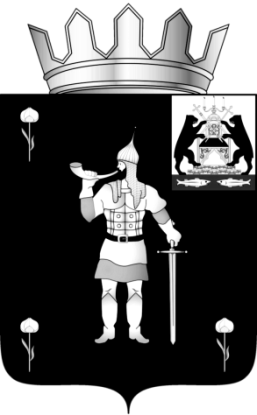 № 11 от 06.04.2022№ 11 от 06.04.2022муниципальная газетамуниципальная газетаОб утверждении Порядка определения объема и условий предоставления из бюджета Волотовского муниципального округа муниципальным бюджетными и муниципальным автономным учреждениям субсидий на иные целиПриложение 1  к порядку определения объема и условий предоставления из бюджета Волотовского муниципального округа муниципальным бюджетным и муниципальным автономным учреждениям субсидий на иные цели № п/пНаименование субсидииКод субсидииПолучатель субсидииСубсидия по источникам(тыс.рублей)Субсидия по источникам(тыс.рублей)Субсидия по источникам(тыс.рублей)Цель субсидии№ п/пНаименование субсидииКод субсидииПолучатель субсидииФедеральный бюджетОбластной бюджетБюджет муниципального округаЦель субсидии1.2.Итого по субсидии3Всего по субсидиямГодИсточник финансированияИсточник финансированияИсточник финансированияИсточник финансированияИсточник финансированияГодобластной бюджетфедеральный бюджетместные бюджетывнебюджетные средствавсего123456202135889,33335,112639,8051864,2202249296,258767,511850,10119913,8202342996,434456,910362,4087815,6202435160,83549,510362,9049073,2202530137,9011558,2041696,1202630137,9011558,2041696,1ВСЕГО223618,5100109,068331,60392059,00годИсточник финансированияИсточник финансированияИсточник финансированияИсточник финансированияИсточник финансированиягодобластной бюджетфедеральный бюджетместные бюджетывнебюджетные средствавсего123456202191,2010942,8011034,020220010103,2010103,22023008788,508788,52024008825,008825,020250010104,3010104,320260010104,3010104,3ВСЕГО91,2058868,1058959,3ГодИсточник финансированияИсточник финансированияИсточник финансированияИсточник финансированияИсточник финансированияГодОбластной бюджетФедеральный бюджетместные бюджетыВнебюджетные средствавсего12345620210000020222722,20002722,220232294,60002294,620242294,60002294,6202500000202600000ВСЕГО7311,40007311,4ГодИсточник финансированияИсточник финансированияИсточник финансированияИсточник финансированияИсточник финансированияГодОбластной бюджетФедеральный бюджетместные бюджетыВнебюджетные средствавсего123456202135803,13335,117,3039155,5202246574,058767,586,40105427,9202340701,834456,954,6075213,2202432866,23549,518,6036434,3202527919,400027919,4202627919,400027919,4ВСЕГО211783,9100109,0179,30312069,71.1.Реализация подпрограммы «Развитие дошкольного и общего образования в Волотовском муниципальном округе»комитет, образовательные организации2021-2026 годы1.1.-1.2.бюджет муниципального округа10942,81003,28788,58825,010104,310104,31.1.Реализация подпрограммы «Развитие дошкольного и общего образования в Волотовском муниципальном округе»комитет, образовательные организации2021-2026 годы1.1.-1.2.областной бюджет91,200000   6.1.Реализация подпрограммы «Обеспечение реализации муниципальной программы и прочие мероприятия в области образования и молодежной политики»Комитет, образовательные организации 2021-2026 годыобластной бюджет35803,146574,040701,832866,227919,427919,4   6.1.Реализация подпрограммы «Обеспечение реализации муниципальной программы и прочие мероприятия в области образования и молодежной политики»Комитет, образовательные организации 2021-2026 годыфедеральный бюджет3335,158767,534456,93549,500   6.1.Реализация подпрограммы «Обеспечение реализации муниципальной программы и прочие мероприятия в области образования и молодежной политики»Комитет, образовательные организации 2021-2026 годыбюджет муниципального округа17,386,454,618,600   6.1.Реализация подпрограммы «Обеспечение реализации муниципальной программы и прочие мероприятия в области образования и молодежной политики»Комитет, образовательные организации 2021-2026 годыВнебюджетный источник0000002.11Ремонт и реконструкция зданий образовательных организаций, в т. ч. софинансирование на реализацию мероприятий по модернизации школьных систем образования сверх соглашения (на выполнение работ, не включенных в перечень по капитальному ремонту зданий муниципальных общеобразовательных организаций(стройконтроль))образовательные организации2021- 20262.1;2.2; 2.3;2.4; 3.1бюджет муници-пального округа65,0100,02,40002.22Расходы на реализацию мероприятий по модернизации школьных систем образования путем проведения капитальных ремонтов зданий общеобразовательных организаций.Комитет,образовательные организации2022- 2026 годы2.1-2.4; 3.1-3.3федеральный бюджет055287,630948,80002.22Расходы на реализацию мероприятий по модернизации школьных систем образования путем проведения капитальных ремонтов зданий общеобразовательных организаций.Комитет,образовательные организации2022- 2026 годы2.1-2.4; 3.1-3.3областной бюджет012968,77844,80002.22Расходы на реализацию мероприятий по модернизации школьных систем образования путем проведения капитальных ремонтов зданий общеобразовательных организаций.Комитет,образовательные организации2022- 2026 годы2.1-2.4; 3.1-3.3бюджет муниципального округа068,536,50002.23Расходы на частичную компенсацию расходов, связанных с увеличением норматива финансирования отдельных категорий обучающихся ДОУ.Комитет,образовательные организации2022- 2026 годы1.1-1.3областной бюджет075,40000УТВЕРЖДЕНО постановлением АдминистрацииВолотовского муниципального округа от 004.04.2022  № 187   V=ß×100 %,где:V=ц×100 %,где:V–коэффициент вариации;–среднее квадратичное отклонение;цi–цена единицы товара, работы, услуги, указанная в источнике с номером i;ц–средняя арифметическая величина цены единицы товара, работы, услуги;n–количество значений, используемых в расчете;НМЦД(НСЦЕ) =НМЦД(НСЦЕ) =НМЦД(НСЦЕ) =v×nЦi, где:НМЦД(НСЦЕ) =НМЦД(НСЦЕ) =НМЦД(НСЦЕ) =n×ƩЦi, где:i = 1НМЦД(НМЦЕ)–НМЦД, цена единицы товара, работы, услуги, цена договора, заключаемого с единственным поставщиком (подрядчиком, исполнителем), определяемая методом сопоставимых рыночных цен (анализа рынка);НМЦД, цена единицы товара, работы, услуги, цена договора, заключаемого с единственным поставщиком (подрядчиком, исполнителем), определяемая методом сопоставимых рыночных цен (анализа рынка);НМЦД, цена единицы товара, работы, услуги, цена договора, заключаемого с единственным поставщиком (подрядчиком, исполнителем), определяемая методом сопоставимых рыночных цен (анализа рынка);НМЦД, цена единицы товара, работы, услуги, цена договора, заключаемого с единственным поставщиком (подрядчиком, исполнителем), определяемая методом сопоставимых рыночных цен (анализа рынка);НМЦД, цена единицы товара, работы, услуги, цена договора, заключаемого с единственным поставщиком (подрядчиком, исполнителем), определяемая методом сопоставимых рыночных цен (анализа рынка);НМЦД, цена единицы товара, работы, услуги, цена договора, заключаемого с единственным поставщиком (подрядчиком, исполнителем), определяемая методом сопоставимых рыночных цен (анализа рынка);v–количество (объем) закупаемого товара (работы, услуги);количество (объем) закупаемого товара (работы, услуги);количество (объем) закупаемого товара (работы, услуги);количество (объем) закупаемого товара (работы, услуги);количество (объем) закупаемого товара (работы, услуги);количество (объем) закупаемого товара (работы, услуги);n–количество значений, используемых в расчете;количество значений, используемых в расчете;количество значений, используемых в расчете;количество значений, используемых в расчете;количество значений, используемых в расчете;количество значений, используемых в расчете;i–номер источника ценовой информации;номер источника ценовой информации;номер источника ценовой информации;номер источника ценовой информации;номер источника ценовой информации;номер источника ценовой информации;Цi–цена единицы товара, работы, услуги, представленная в источнике с номером i, скорректированная с учетом коэффициентов (индексов), применяемых для пересчета цен товаров, работ, услуг.цена единицы товара, работы, услуги, представленная в источнике с номером i, скорректированная с учетом коэффициентов (индексов), применяемых для пересчета цен товаров, работ, услуг.цена единицы товара, работы, услуги, представленная в источнике с номером i, скорректированная с учетом коэффициентов (индексов), применяемых для пересчета цен товаров, работ, услуг.цена единицы товара, работы, услуги, представленная в источнике с номером i, скорректированная с учетом коэффициентов (индексов), применяемых для пересчета цен товаров, работ, услуг.цена единицы товара, работы, услуги, представленная в источнике с номером i, скорректированная с учетом коэффициентов (индексов), применяемых для пересчета цен товаров, работ, услуг.цена единицы товара, работы, услуги, представленная в источнике с номером i, скорректированная с учетом коэффициентов (индексов), применяемых для пересчета цен товаров, работ, услуг.НМЦнорм–начальная (максимальная) цена, определяемая нормативным методом;V–количество (объем) закупаемого товара (работы, услуги);Цпред–предельная цена единицы товара, работы, услуги, установленная нормативными правовыми актами Российской Федерации, нормативными актами Новгородской области.НМЦтариф–начальная (максимальная) цена, определяемая тарифным методом;V–количество (объем) закупаемого товара (работы, услуги);Цтариф–цена (тариф) единицы товара, работы, услуги, установленная в рамках государственного регулирования цен (тарифов) или установленная муниципальным правовым актом. Ц–сумма, подлежащая уплате заказчиком поставщику (исполнителю, подрядчику) в ходе исполнения договора;V–объем поставленных товаров, выполненных работ, оказанных услуг в периоде поставки (выполнения работ, оказания услуг);Цед–цена за единицу товара, работы, услуги, установленная на день отпуска товара, выполнения работы, оказания услуги, но не более цены за единицу товара, работы, услуги, указанной в договоре. ЦБi–количество баллов по критерию;Цmin–минимальное предложение из сделанных участниками закупки;Цi–предложение участника закупки, которое оценивается.СБi–количество баллов по критерию;Сmin–минимальное предложение из сделанных участниками закупки;Сi–предложение участника закупки, которое оценивается.ПБi–количество баллов по подкритерию;Пi–предложение участника, которое оценивается;Пmax–предложение, за которое присваивается максимальное количество баллов;ЗП–значимость подкритерия.О внесении изменений в муниципальную программу «Развитие и совершенствование форм местного самоуправления на территории Волотовского муниципального округа»«202200817,80817,8»«3.2.4ТОС «Ратицы»Обустройство площадки для накопления твердых бытовых отходов и спил аварийных деревьев на
гражданском кладбище в д.УчноРатицкий территориальный отдел, ТОС «Ратицы» (по согласованию)2022 год3.3Областной бюджетБюджет муниципального округа0 0026,50000003.2.5ТОС «Возрождение»Благоустройство территории братского захоронения п. ВолотВолотовский территориальный отдел ТОС «Возрождение» (по согласованию)2022 год3.3Областной бюджетБюджет муниципального округа 0 0060,00000003.2.6ТОС «Октябрьское»Благоустройство детской площадки д. ПорожкиВолотовский территориальный отдел ТОС «Октябрьское» (по согласованию)2022 годОбластной бюджетБюджет муниципального округа0060,00003.2.7ТОС «Славитино» Обустройство площадки для накопления твердых коммунальных отходов д. Славитино, спил аварийных деревьевСлавитинский территориальный отдел, ТОС «Славитино» по согласованию2022 год3.3Областной бюджетБюджет муниципального округа00026,50000003.4. Реализация проекта «Наш выбор»3.4. Реализация проекта «Наш выбор»3.4. Реализация проекта «Наш выбор»3.4. Реализация проекта «Наш выбор»3.4. Реализация проекта «Наш выбор»3.4. Реализация проекта «Наш выбор»3.4. Реализация проекта «Наш выбор»3.4. Реализация проекта «Наш выбор»3.4. Реализация проекта «Наш выбор»3.4. Реализация проекта «Наш выбор»3.4. Реализация проекта «Наш выбор»Благоустройство территории привокзальной площади с установкой павильона для отдыха п. ВолотВолотовский территориальный отдел2022 годОбластной бюджет Бюджет муниципального округаСредства населения и спонсоров000000000ИТОГО2194,3817,8000«25.03.20221. О внесении изменений в решение Думы Волотовского муниципального округа от 15.12.2021 № 182 «О плане работы Думы Волотовского муниципального округа на 2022 год».2.Информация о работе Волотовского филиала ГОБУЗ «Старорусская ЦРБ» за 2021 год и планах на 2022 год.3. Об отчете начальника пункта полиции по Волотовскому району МОМВД России «Шимский» о состоянии правопорядка и общественной безопасности на территории Волотовского муниципального округа за 2021 год.4. Об организации и осуществлении мероприятий по работе с детьми и молодежью на территории Волотовского муниципального округа в 2021 году.5. О внесении изменений в Положение о муниципальном контроле в сфере благоустройства на территории Волотовского муниципального округа.6. О внесении изменений в решение Думы Волотовского муниципального округа от 15.12.2021 № 176 «Об установлении коэффициентов для расчета арендной платы за земельные участки»7. О внесении изменений в прогнозный план (программу) приватизации муниципального имущества на 2022-2024 годы.8. Об установлении предельного срока рассрочки оплаты приобретаемого недвижимого имущества при реализации субъектами малого и среднего предпринимательства преимущественного права на приобретение арендуемого недвижимого имущества.9. О внесении изменений в Положение о бюджетном процессе в Волотовском муниципальном округе Новгородской области.10. О внесении изменений в бюджет Волотовского муниципального округа на 2022 год.11. Об утверждении положения о материальном поощрении старост сельских населенных пунктов на территории Волотовского муниципального округа.Управляющий делами Морозова Л.Е.Гл. врач ГОБУЗ «Старорусская ЦРБ» Бас А.В.Начальник ПП по Волотовскому району Петров А.С.Заместитель Главы Администрации Пыталева В.И.Председатель комитета по ЖКХ, строительству и дорожной деятельности Семенова С.Ф. Председатель КУМИ Щинова Е.В. Председатель КУМИ Щинова Е.В.Председатель КУМИ Щинова Е.В.Председатель комитета финансов Кириллова Н.В.Председатель комитета финансов Кириллова Н.В.Управляющий делами Морозова Л.Е.Глава Волотовского муниципального округа          А.И. ЛыжовПредседатель Думы Волотовского муниципального округа                    Г.А. ЛебедеваГлава Волотовского муниципального округа          А.И. ЛыжовПредседатель Думы Волотовского муниципального округа                    Г.А. Лебедева23.Коммунальное обслуживаниеПредоставление коммунальных услугАдминистративные здания организаций, обеспечивающих предоставление коммунальных услугРазмещение зданий и сооружений, обеспечивающих поставку воды, тепла, электричества, газа, отвод канализационных стоков, очистку и уборку объектов недвижимости (котельных, водозаборов, очистных сооружений, насосных станций, водопроводов, линий электропередач, трансформаторных подстанций, газопроводов, линий связи, телефонных станций, канализаций, стоянок, гаражей и мастерских для обслуживания уборочной и аварийной техники, сооружений, необходимых для сбора и плавки снега)Размещение зданий, предназначенных для приема физических и юридических лиц в связи с предоставлением им коммунальных услуг3.132 (за исключением случаев, установленных пунктом 3 решения)Глава Волотовского муниципального округа          А.И. ЛыжовПредседатель Думы Волотовского муниципального округа                    Г.А. Лебедева«11Здание ФАП общей площадью 61,7 кв. м. 1984 года постройки кадастровый номер 53:04:0070201:168 с земельным участком общей площадью 425 кв. м. кадастровый номер 53:04:0070201:81РФ, Новгородская обл., Волотовский муниципальный округ, д. Учно, ул. Центральная, д.25 в соответствии с действующим законодательством12Нежилое здание общей площадью 130,9 кв. м. 1988 года постройки кадастровый номер 53:04:0010505:58 с земельным участком общей площадью 294 кв. м., кад. № 53:04:0070201:81 РФ, Новгородская область, Волотовский муниципальный округ, п. Волот, ул. Володарского, д. 4.в соответствии с действующим законодательством    »Глава Волотовского муниципального округа          А.И. ЛыжовПредседатель Думы Волотовского муниципального округа                    Г.А. ЛебедеваГлава Волотовского муниципального округа          А.И. ЛыжовПредседатель Думы Волотовского муниципального округа                    Г.А. ЛебедеваГлава Волотовского муниципального округа          А.И. ЛыжовПредседатель Думы Волотовского муниципального округа                    Г.А. ЛебедеваО внесении изменений в решение Думы Волотовского муниципального округа от 15.12.2021 № 174 «Доходы, ВСЕГО, в том числе:237 910,18290165 319,12264126896,81504Безвозмездные поступления89220000000000000000193 086,51290120 007,7526480549,40504Безвозмездные поступления от других бюджетов бюджетной системы Российской Федерации89220200000000000000193 086,51290120 007,7526480549,40504Субвенции бюджетам субъектов Российской Федерации8922023000000000015034 986,9000034 602,1000034 623,00000Субвенции бюджетам муниципальных округов на предоставление жилых помещений детям-сиротам и детям, оставшимся без попечения родителей, лицам из их числа по договорам найма специализированных жилых помещений892202350821400001502622,300002294,600002294,60000Иные межбюджетные трансферты892202400000000001503814,600003467,800003467,80000Прочие межбюджетные трансферты, передаваемые бюджетам муниципальных округов892202499991400001503814,600003467,800003467,80000»«Доходы, ВСЕГО, в том числе:239 127,98290165 319,12264126896,81504Безвозмездные поступления89220000000000000000194 304,31290120 007,7526480549,40504Безвозмездные поступления от других бюджетов бюджетной системы Российской Федерации89220200000000000000194 304,31290120 007,7526480549,40504Субвенции бюджетам субъектов Российской Федерации8922023000000000015035 620,1000034 602,1000034 623,00000Субвенции местным бюджетам на выполнение передаваемых полномочий субъектов Российской Федерации8922023002400000015026125,7000028838,9000028838,90000Субвенции бюджетам муниципальных округов на предоставление жилых помещений детям-сиротам и детям, оставшимся без попечения родителей, лицам из их числа по договорам найма специализированных жилых помещений892202350821400001502722,200002294,600002294,60000Иные межбюджетные трансферты892202400000000001504399,200003467,800003467,80000Прочие межбюджетные трансферты, передаваемые бюджетам муниципальных округов892202499991400001504399,200003467,800003467,80000»«НаименованиеВедРПЦСРВРСумма на 2022 годСумма на 2023 годСумма на 2024 год Волотовский территориальный отдел Администрации Волотовского муниципального округа Новгородской области3360000000000000000021 313,202118 043,153258 045,79604 Общегосударственные вопросы336010000000000000003 233,972112 572,665002 572,66500 Функционирование Правительства Российской Федерации, высших исполнительных органов государственной власти субъектов Российской Федерации, местных администраций336010400000000000003 197,972112 548,665002 548,66500 Расходы на функционирование органов местного самоуправления Волотовского муниципального округа, не отнесенные к муниципальным программам округа336010491000000000003 197,972112 548,665002 548,66500 Обеспечение функций органов местного самоуправления336010491800000000003 197,972112 548,665002 548,66500 Расходы на выплаты по оплате труда муниципальных служащих органов местного самоуправления336010491800010000001 914,234341 563,000001 563,00000 Расходы на выплаты персоналу государственных (муниципальных) органов336010491800010001201 914,234341 563,000001 563,00000 Расходы на обеспечение функций органов местного самоуправления336010491800010400001 226,87277928,80000928,80000 Расходы на выплаты персоналу государственных (муниципальных) органов336010491800010401201 126,87277828,80000828,80000 Иные закупки товаров, работ и услуг для обеспечения государственных (муниципальных) нужд33601049180001040240100,00000100,00000100,00000 Возмещение затрат по содержанию штатных единиц, осуществляющих отдельные полномочия области3360104918007028000055,8650055,8650055,86500 Расходы на выплаты персоналу государственных (муниципальных) органов3360104918007028012055,8650055,8650055,86500 Cодержание штатных единиц, осуществляющие отдельные полномочия области по определению перечня должностных лиц уполномоченных составлять протоколы об административных правонарушениях336010491800706500001,000001,000001,00000 Иные закупки товаров, работ и услуг для обеспечения государственных (муниципальных) нужд336010491800706502401,000001,000001,00000 Другие общегосударственные вопросы3360113000000000000036,0000024,0000024,00000 Расходы на функционирование органов местного самоуправления Волотовского муниципального округа, не отнесенные к муниципальным программам округа3360113910000000000036,0000024,0000024,00000 Обеспечение функций органов местного самоуправления3360113918000000000036,0000024,0000024,00000 Реализация мероприятий связанных с расходами старост деревень3360113918001017000036,0000024,0000024,00000 Иные выплаты населению3360113918001017036036,0000024,0000024,00000 Национальная оборона33602000000000000000118,90000122,70000126,90000 Мобилизация и вневойсковая подготовка33602030000000000000118,90000122,70000126,90000 Расходы на функционирование органов местного самоуправления Волотовского муниципального округа, не отнесенные к муниципальным программам округа33602039100000000000118,90000122,70000126,90000 Обеспечение функций органов местного самоуправления33602039180000000000118,90000122,70000126,90000 Содержание штатных единиц, осуществляющие отдельные полномочия по первичному воинскому учету на территориях, где отсутствуют военные комиссариаты33602039180051180000118,90000122,70000126,90000 Расходы на выплаты персоналу государственных (муниципальных) органов33602039180051180120103,97500103,97500103,97500 Иные закупки товаров, работ и услуг для обеспечения государственных (муниципальных) нужд3360203918005118024014,9250018,7250022,92500 Национальная безопасность и правоохранительная деятельность3360300000000000000076,7000076,7000076,70000 Защита населения и территории от чрезвычайных ситуаций природного и техногенного характера, пожарная безопасность3360310000000000000076,7000076,7000076,70000 Муниципальная программа "Обеспечение первичных мер пожарной безопасности на территории Волотовского муниципального округа "3360310270000000000076,7000076,7000076,70000 Мероприятия по укрепление противопожарного состояния учреждений, жилого фонда, территории округа3360310270009999000076,7000076,7000076,70000 Иные закупки товаров, работ и услуг для обеспечения государственных (муниципальных) нужд3360310270009999024076,7000076,7000076,70000 Национальная экономика3360400000000000000012 010,270001 909,770001 959,71000 Дорожное хозяйство (дорожные фонды)3360409000000000000012 010,270001 909,770001 959,71000 Муниципальная программа "Повышение безопасности дорожного движения на территории Волотовского муниципального округа "3360409080000000000011 990,270001 889,770001 939,71000 Содержание автомобильных дорог общего пользования населенных пунктов и искусственных сооружений на них33604090800100000000450,00000350,00000350,00000 Муниципальная программа "Повышение безопасности дорожного движения на территории Волотовского муниципального округа "33604090800100000000450,00000350,00000350,00000 Содержание автомобильных дорог общего пользования населенных пунктов и искусственных сооружений на них33604090800110070000450,00000350,00000350,00000 Иные закупки товаров, работ и услуг для обеспечения государственных (муниципальных) нужд33604090800110070240450,00000350,00000350,00000 Ремонт автомобильных дорог общего пользования населенных пунктов и искусственных сооружений на них, включая проектно-изыскательские работы.3360409080030000000011 510,270001 509,770001 559,71000 Муниципальная программа "Повышение безопасности дорожного движения на территории Волотовского муниципального округа "3360409080030000000011 510,270001 509,770001 559,71000 Проверка и согласования сметной документации на ремонт автомобильных дорог33604090800310080000100,00000100,00000100,00000 Иные закупки товаров, работ и услуг для обеспечения государственных (муниципальных) нужд33604090800310080240100,00000100,00000100,00000 Ремонт автомобильных дорог общего пользования населенных пунктов и искусственных сооружений на них, включая проектно-изыскательские работы33604090800371510000853,00000722,00000722,00000 Иные закупки товаров, работ и услуг для обеспечения государственных (муниципальных) нужд33604090800371510240853,00000722,00000722,00000 Расходы по реализации правовых актов Правительства Новгородской области по вопросам проектирования, строительства, реконструкции, капитального ремонта и ремонта автомобильных дорог общего пользования местного значения336040908003715300009 974,100000,000000,00000 Иные закупки товаров, работ и услуг для обеспечения государственных (муниципальных) нужд336040908003715302409 974,100000,000000,00000 Софинансирование к ремонту автомобильных дорог общего пользования населенных пунктов и искусственных сооружений на них, включая проектно-изыскательские работы336040908003S1510000483,17000687,77000737,71000 Иные закупки товаров, работ и услуг для обеспечения государственных (муниципальных) нужд336040908003S1510240483,17000687,77000737,71000 Расходы по софинансированию вопросов проектирования, строительства, реконструкции, капитального ремонта и ремонта автомобильных дорог общего пользования местного значения336040908003S1530000100,000000,000000,00000 Иные закупки товаров, работ и услуг для обеспечения государственных (муниципальных) нужд336040908003S1530240100,000000,000000,00000 Приведение в соответствие с техническими требованиями средств организации движения транспортных средств и пешеходов (дорожные знаки, дорожная разметка, ограждения)3360409080050000000030,0000030,0000030,00000 Муниципальная программа "Повышение безопасности дорожного движения на территории Волотовского муниципального округа "3360409080050000000030,0000030,0000030,00000 Приведение в соответствии техническими требованиями средств организации движения транспортных средств и пешеходов336040908005S151000030,0000030,0000030,00000 Иные закупки товаров, работ и услуг для обеспечения государственных (муниципальных) нужд336040908005S151024030,0000030,0000030,00000 Муниципальная программа "Комплексное развитие транспортной инфраструктуры в Волотовском муниципальном округе "3360409260000000000020,0000020,0000020,00000 Текущий ремонт тротуаров и пешеходных дорожек общего пользования населенных пунктов и искусственных сооружений на них, включая проектно-изыскательские работы.3360409260020000000010,0000010,0000010,00000 Муниципальная программа "Комплексное развитие транспортной инфраструктуры в Волотовском муниципальном округе "3360409260020000000010,0000010,0000010,00000 Текущий ремонт тротуаров (восстановление несущей способности, системы водоотвода), пешеходных дорожек и искусственных сооружений на них (мостиков)3360409260020053000010,0000010,0000010,00000 Иные закупки товаров, работ и услуг для обеспечения государственных (муниципальных) нужд3360409260020053024010,0000010,0000010,00000 Улучшение оборудования остановок общественного транспорта3360409260030000000010,0000010,0000010,00000 Муниципальная программа "Комплексное развитие транспортной инфраструктуры в Волотовском муниципальном округе "3360409260030000000010,0000010,0000010,00000 Мероприятия по приведению остановочных пунктов в нормативное состояние (установка скамеек; уборка, мойка остановок общественного транспорта, устранение мелких повреждений, окраска, замена урн для сбора мусора и др.)3360409260030054000010,0000010,0000010,00000 Иные закупки товаров, работ и услуг для обеспечения государственных (муниципальных) нужд3360409260030054024010,0000010,0000010,00000 Жилищно-коммунальное хозяйство336050000000000000005 154,480002 802,000002 752,00000 Жилищное хозяйство33605010000000000000463,90300302,00000252,00000 Муниципальная программа Волотовского муниципального округа "Улучшение жилищных условий граждан в Волотовском муниципальном округе "33605010900000000000463,90300302,00000252,00000 Подпрограмма "Капитальный ремонт муниципального жилищного фонда" муниципальной Программы Волотовского муниципального округа "Улучшение жилищных условий граждан в Волотовском муниципальном округе"33605010930000000000463,90300302,00000252,00000 Основное мероприятие «Ремонт муниципальных жилых помещений"33605010930100000000285,70300302,00000252,00000 Подпрограмма "Капитальный ремонт муниципального жилищного фонда" муниципальной Программы Волотовского муниципального округа "Улучшение жилищных условий граждан в Волотовском муниципальном округе"33605010930100000000285,70300302,00000252,00000 Капитальный ремонт муниципального жилищного фонда за счет средств сбора от найма33605010930110280000285,70300302,00000252,00000 Иные закупки товаров, работ и услуг для обеспечения государственных (муниципальных) нужд33605010930110280240285,70300302,00000252,00000 Основное мероприятие «Участие в региональной программе по капитальному ремонту общего имущества в многоквартирных домах»33605010930300000000178,200000,000000,00000 Подпрограмма "Капитальный ремонт муниципального жилищного фонда" муниципальной Программы Волотовского муниципального округа "Улучшение жилищных условий граждан в Волотовском муниципальном округе"33605010930300000000178,200000,000000,00000 Перечисление платежей оператору фонда капитального ремонта33605010930399990000178,200000,000000,00000 Иные закупки товаров, работ и услуг для обеспечения государственных (муниципальных) нужд33605010930399990240178,200000,000000,00000 Коммунальное хозяйство33605020000000000000400,000000,000000,00000 Муниципальная программа "Обеспечение населения Волотовского муниципального округа банными услугами "33605021900000000000400,000000,000000,00000 Субсидия юридическим лицам (за исключением субсидий государственным (муниципальным) учреждениям), индивидуальным предпринимателям, а также физически лицам- производителям товаров, работ, услуг предоставляются на безвозмездной и безвозвратной основе в целях возмещения недополученных доходов и (или) финансового обеспечения (возмещения) затрат в связи с предоставлением населению услуг общественной бани на территории Волотовского муниципального округа33605021900010180000400,000000,000000,00000 Субсидии юридическим лицам (кроме некоммерческих организаций), индивидуальным предпринимателям, физическим лицам - производителям товаров, работ, услуг33605021900010180810400,000000,000000,00000 Благоустройство336050300000000000004290,577002500,000002 500,00000 Муниципальная программа "Комплексное развитие сельских территорий Волотовского муниципального округа "33605030400000000000455,000000,000000,00000 Основное мероприятие "Создание и развитие сельских территорий Волотовского муниципального округа"33605030400200000000455,000000,000000,00000 Муниципальная программа "Комплексное развитие сельских территорий Волотовского муниципального округа "33605030400200000000455,000000,000000,00000 Создание и обустройство детской игровой площадки п Волот336050304002L5764000455,000000,000000,00000 Иные закупки товаров, работ и услуг для обеспечения государственных (муниципальных) нужд336050304002L5764240455,000000,000000,00000 Муниципальная программа "Благоустройство территорий Волотовского муниципального округа"336050324000000000002 829,482002 500,000002 500,00000 Подпрограмма "Повышение энергетической эффективности на территории Волотовского муниципального округа "336050324100000000002 500,000002 500,000002 500,00000 Доведение уровня освещённости улиц, проездов, пешеходных дорожек сельского поселения до 85%.336050324100005500002 500,000002 500,000002 500,00000 Иные закупки товаров, работ и услуг для обеспечения государственных (муниципальных) нужд336050324100005502402 500,000002 500,000002 500,00000 Подпрограмма "Озеленение территории Волотовского муниципального округа, содержание братских захоронений и гражданских кладбищ "3360503242000000000083,000000,000000,00000 Реализация мероприятий по озеленению территорий, поддержание братских и гражданских3360503242000056000083,00000,000000,00000 Иные закупки товаров, работ и услуг для обеспечения государственных (муниципальных) нужд3360503242000056024083,00000,000000,00000 Подпрограмма "Повышение уровня комфортности и чистоты на территории Волотовского муниципального округа "33605032430000000000246,482000,000000,00000 Обеспечение санитарной, противопожарной безопасности, безопасности передвижения населения33605032430000570000174,482000,000000,00000 Иные закупки товаров, работ и услуг для обеспечения государственных (муниципальных) нужд33605032430000570240174,482000,000000,00000 Строительство (благоустройство) мест (площадок) накопления твердых бытовых отходов3360503243000058000040,000000,000000,00000 Иные закупки товаров, работ и услуг для обеспечения государственных (муниципальных) нужд3360503243000058024040,000000,000000,00000 мероприятия, направленные на борьбу с борщевиком3360503243000059000032,000000,000000,00000 Иные закупки товаров, работ и услуг для обеспечения государственных (муниципальных) нужд3360503243000059024032,000000,000000,00000 Муниципальная программа "Формирование современной городской среды в п. Волот Волотовского муниципального округа"33605032800000000000741,290000,000000,00000 Национальный проект" Жилье и городская среда"3360503280F000000000741,290000,000000,00000 Основное мероприятие"Благоустройство и содержание дворовых территорий МКД и территорий общего пользования"3360503280F200000000741,290000,000000,00000 Муниципальная программа "Формирование современной городской среды в п. Волот Волотовского муниципального округа"3360503280F200000000741,290000,000000,00000 на реализацию мероприятий муниципальных программ. направленных на благоустройство дворовых территорий многоквартирных домов и на благоустройство общественных территорий3360503280F255550000741,290000,000000,00000 Иные закупки товаров, работ и услуг для обеспечения государственных (муниципальных) нужд3360503280F255550240741,290000,000000,00000 Муниципальная программа "Развитие и совершенствование форм местного самоуправления на территории Волотовского муниципального округа"33605032900000000000264,805000,000000,00000 Содействие развитию форм непосредственного осуществления населением местного самоуправления и участия населения в осуществлении местного самоуправления33605032900300000000264,805000,000000,00000 Муниципальная программа "Развитие и совершенствование форм местного самоуправления на территории Волотовского муниципального округа"33605032900300000000264,805000,000000,00000 Софинансирование к реализации проекта ТОС «Возрождение» (Благоустройство территории братского захоронения п. Волот)336050329003S209100060,000000,000000,00000 Иные закупки товаров, работ и услуг для обеспечения государственных (муниципальных) нужд336050329003S209124060,000000,000000,00000 Софинансирование к реализации проекта ТОС "Октябрьский" (Благоустройство детской площадки д. Порожки)336050329003S209400060,000000,000000,00000 Иные закупки товаров, работ и услуг для обеспечения государственных (муниципальных) нужд336050329003S209424060,000000,000000,00000 Софинансирование к реализации проекта поддержки местных инициатив (Замена окон в детской школе искусств п.Волот)336050329003S5261000144,805000,000000,00000 Иные закупки товаров, работ и услуг для обеспечения государственных (муниципальных) нужд336050329003S5261240144,805000,000000,00000 Образование336070000000000000009,500000,000000,00000 Другие вопросы в области образования336070900000000000009,500000,000000,00000 Муниципальная программа "Развитие системы муниципальной службы в Волотовском муниципальном округе "336070912000000000009,500000,000000,00000 Софинансирование на мероприятия по профессиональной подготовки, переподготовки и повышения квалификации муниципальных служащих336070912000S22800009,500000,000000,00000 Иные закупки товаров, работ и услуг для обеспечения государственных (муниципальных) нужд336070912000S22802409,500000,000000,00000 Социальная политика33610000000000000000709,38000559,31825557,82104 Социальное обеспечение населения33610030000000000000709,38000559,31825557,82104 Муниципальная программа Волотовского муниципального округа "Улучшение жилищных условий граждан в Волотовском муниципальном округе "33610030900000000000709,38000559,31825557,82104 Подпрограмма "Обеспечение жильем молодых семей" Муниципальной программы Волотовского муниципального округа "Улучшение жилищных условий граждан в Волотовском муниципальном округе"33610030920000000000709,38000559,31825557,82104 Основное мероприятие Финансовое обеспечение мероприятий Подпрограммы «Обеспечение жильем молодых семей33610030920300000000709,38000559,31825557,82104 Подпрограмма "Обеспечение жильем молодых семей" Муниципальной программы Волотовского муниципального округа "Улучшение жилищных условий граждан в Волотовском муниципальном округе"33610030920300000000709,38000559,31825557,82104 Предоставление молодым семьям социальной выплаты на приобретение (строительство) жилья при условии софинансирования за счет средств федерального. областного и местного бюджета336100309203L4970000709,38000559,31825557,82104 Социальные выплаты гражданам, кроме публичных нормативных социальных выплат336100309203L4970320709,38000559,31825557,82104 Ратицкий территориальный отдел Администрации Волотовского муниципального округа338000000000000000008 499,306006 654,076006 616,62600 Общегосударственные вопросы338010000000000000002 750,606002 572,076002 572,07600 Функционирование Правительства Российской Федерации, высших исполнительных органов государственной власти субъектов Российской Федерации, местных администраций338010400000000000002 732,606002 554,076002 554,07600 Муниципальная программа Волотовского округа "Энергосбережение в Волотовском муниципальном округе 3380104070000000000046,230000,000000,00000 Софинансирование расходов учреждений по приобретению коммунальных услуг3380104070007230000036,980000,000000,00000 Иные закупки товаров, работ и услуг для обеспечения государственных (муниципальных) нужд3380104070007230024036,980000,000000,00000 Расходы по приобретению коммунальных услуг338010407000S23000009,250000,000000,00000 Иные закупки товаров, работ и услуг для обеспечения государственных (муниципальных) нужд338010407000S23002409,250000,000000,00000 Расходы на функционирование органов местного самоуправления Волотовского муниципального округа, не отнесенные к муниципальным программам округа338010491000000000002 686,376002 554,076002 554,07600 Обеспечение функций органов местного самоуправления338010491800000000002 686,376002 554,076002 554,07600 Расходы на выплаты по оплате труда муниципальных служащих органов местного самоуправления338010491800010000001 214,000001 214,000001 214,00000 Расходы на выплаты персоналу государственных (муниципальных) органов338010491800010001201 214,000001 214,000001 214,00000 Расходы на обеспечение функций органов местного самоуправления338010491800010400001 416,600001 288,600001 288,60000 Расходы на выплаты персоналу государственных (муниципальных) органов338010491800010401201 223,000001 095,000001 095,00000 Иные закупки товаров, работ и услуг для обеспечения государственных (муниципальных) нужд33801049180001040240187,60000187,60000187,60000 Уплата налогов, сборов и иных платежей338010491800010408506,000006,000006,00000 Возмещение затрат по содержанию штатных единиц, осуществляющих отдельные полномочия области3380104918007028000050,9760050,9760050,97600 Расходы на выплаты персоналу государственных (муниципальных) органов3380104918007028012050,9760050,9760050,97600 Cодержание штатных единиц, осуществляющие отдельные полномочия области по определению перечня должностных лиц уполномоченных составлять протоколы об административных правонарушениях338010491800706500000,500000,500000,50000 Иные закупки товаров, работ и услуг для обеспечения государственных (муниципальных) нужд338010491800706502400,500000,500000,50000 частичная компенсация дополнительных расходов на повышение оплаты труда работников бюджетной сферы338010491800714100004,300000,000000,00000 Расходы на выплаты персоналу государственных (муниципальных) органов338010491800714101204,300000,000000,00000 Другие общегосударственные вопросы3380113000000000000018,0000018,0000018,00000 Расходы на функционирование органов местного самоуправления Волотовского муниципального округа, не отнесенные к муниципальным программам округа3380113910000000000018,0000018,0000018,00000 Обеспечение функций органов местного самоуправления3380113918000000000018,0000018,0000018,00000 Реализация мероприятий связанных с расходами старост деревень3380113918001017000018,0000018,0000018,00000 Иные выплаты населению3380113918001017036018,0000018,0000018,00000 Национальная оборона3380200000000000000059,4500061,4000063,45000 Мобилизация и вневойсковая подготовка3380203000000000000059,4500061,4000063,45000 Расходы на функционирование органов местного самоуправления Волотовского муниципального округа, не отнесенные к муниципальным программам округа3380203910000000000059,4500061,4000063,45000 Обеспечение функций органов местного самоуправления3380203918000000000059,4500061,4000063,45000 Содержание штатных единиц, осуществляющие отдельные полномочия по первичному воинскому учету на территориях, где отсутствуют военные комиссариаты3380203918005118000059,4500061,4000063,45000 Расходы на выплаты персоналу государственных (муниципальных) органов3380203918005118012053,3000053,3000053,30000 Иные закупки товаров, работ и услуг для обеспечения государственных (муниципальных) нужд338020391800511802406,150008,1000010,15000 Национальная безопасность и правоохранительная деятельность3380300000000000000049,7000049,7000049,70000 Защита населения и территории от чрезвычайных ситуаций природного и техногенного характера, пожарная безопасность3380310000000000000049,7000049,7000049,70000 Муниципальная программа "Обеспечение первичных мер пожарной безопасности на территории Волотовского муниципального округа "3380310270000000000049,7000049,7000049,70000 Мероприятия по укрепление противопожарного состояния учреждений, жилого фонда, территории округа3380310270009999000049,7000049,7000049,70000 Иные закупки товаров, работ и услуг для обеспечения государственных (муниципальных) нужд3380310270009999024049,7000049,7000049,70000 Национальная экономика338040000000000000002 025,400001 731,400001 731,40000 Дорожное хозяйство (дорожные фонды)338040900000000000002 025,400001 731,400001 731,40000 Муниципальная программа "Повышение безопасности дорожного движения на территории Волотовского муниципального округа "338040908000000000002 025,400001 731,400001 731,40000 Содержание автомобильных дорог общего пользования населенных пунктов и искусственных сооружений на них33804090800100000000655,40000655,40000655,40000 Муниципальная программа "Повышение безопасности дорожного движения на территории Волотовского муниципального округа "33804090800100000000655,40000655,40000655,40000 Содержание автомобильных дорог общего пользования населенных пунктов и искусственных сооружений на них33804090800110070000655,40000655,40000655,40000 Иные закупки товаров, работ и услуг для обеспечения государственных (муниципальных) нужд33804090800110070240655,40000655,40000655,40000 Ремонт автомобильных дорог общего пользования населенных пунктов и искусственных сооружений на них, включая проектно-изыскательские работы.338040908003000000001 370,000001 076,000001 076,00000 Муниципальная программа "Повышение безопасности дорожного движения на территории Волотовского муниципального округа "338040908003000000001 370,000001 076,000001 076,00000 Проверка и согласования сметной документации на ремонт автомобильных дорог3380409080031008000030,0000030,0000030,00000 Иные закупки товаров, работ и услуг для обеспечения государственных (муниципальных) нужд3380409080031008024030,0000030,0000030,00000 Ремонт автомобильных дорог общего пользования населенных пунктов и искусственных сооружений на них, включая проектно-изыскательские работы338040908003715100001 100,00000806,00000806,00000 Иные закупки товаров, работ и услуг для обеспечения государственных (муниципальных) нужд338040908003715102401 100,00000806,00000806,00000 Софинансирование к ремонту автомобильных дорог общего пользования населенных пунктов и искусственных сооружений на них, включая проектно-изыскательские работы338040908003S1510000240,00000240,00000240,00000 Иные закупки товаров, работ и услуг для обеспечения государственных (муниципальных) нужд338040908003S1510240240,00000240,00000240,00000 Жилищно-коммунальное хозяйство338050000000000000003 614,150002 239,500002 200,00000 Благоустройство338050300000000000003 614,150002 239,500002 200,00000 Муниципальная программа "Комплексное развитие сельских территорий Волотовского муниципального округа "33805030400000000000489,100000,000000,00000 Основное мероприятие "Создание и развитие сельских территорий Волотовского муниципального округа"33805030400200000000489,100000,000000,00000 Муниципальная программа "Комплексное развитие сельских территорий Волотовского муниципального округа "33805030400200000000489,100000,000000,00000 Создание и обустройство детской игровой площадки п Волот338050304002L5764000489,100000,000000,00000 Иные закупки товаров, работ и услуг для обеспечения государственных (муниципальных) нужд338050304002L5764240489,100000,000000,00000 Муниципальная программа "Благоустройство территорий Волотовского муниципального округа"338050324000000000002 688,550002 239,500002 200,00000 Подпрограмма "Повышение энергетической эффективности на территории Волотовского муниципального округа "338050324100000000002 239,500002 239,500002 200,00000 Доведение уровня освещённости улиц, проездов, пешеходных дорожек сельского поселения до 85%.338050324100005500002 239,500002 239,500002 200,00000 Иные закупки товаров, работ и услуг для обеспечения государственных (муниципальных) нужд338050324100005502402 239,500002 239,500002 200,00000 Подпрограмма "Озеленение территории Волотовского муниципального округа, содержание братских захоронений и гражданских кладбищ "33805032420000000000100,000000,000000,00000 Реализация мероприятий по озеленению территорий, поддержание братских и гражданских33805032420000560000100,000000,000000,00000 Иные закупки товаров, работ и услуг для обеспечения государственных (муниципальных) нужд33805032420000560240100,000000,000000,00000 Подпрограмма "Повышение уровня комфортности и чистоты на территории Волотовского муниципального округа "33805032430000000000349,050000,000000,00000 Обеспечение санитарной, противопожарной безопасности, безопасности передвижения населения33805032430000570000345,050000,000000,00000 Иные закупки товаров, работ и услуг для обеспечения государственных (муниципальных) нужд33805032430000570240345,050000,000000,00000 мероприятия, направленные на борьбу с борщевиком338050324300005900004,000000,000000,00000 Иные закупки товаров, работ и услуг для обеспечения государственных (муниципальных) нужд338050324300005902404,000000,000000,00000 Муниципальная программа "Развитие и совершенствование форм местного самоуправления на территории Волотовского муниципального округа"33805032900000000000436,500000,000000,00000 Содействие развитию форм непосредственного осуществления населением местного самоуправления и участия населения в осуществлении местного самоуправления33805032900300000000436,500000,000000,00000 Муниципальная программа "Развитие и совершенствование форм местного самоуправления на территории Волотовского муниципального округа"33805032900300000000436,500000,000000,00000 Софинансирование к реализации проекта ТОС " Ратицы " Обустройство площадки для накопления твердых бытовых отходов и спил аварийных деревьев на гражданском кладбище в д. Учно338050329003S209200026,500000,000000,00000 Иные закупки товаров, работ и услуг для обеспечения государственных (муниципальных) нужд338050329003S209224026,500000,000000,00000 Софинансирование к реализации проекта поддержки местных инициатив (Ремонт помещения для проведения спортивных мероприятий в д. Горки Ратицкие) 2 этап338050329003S5262000410,000000,000000,00000 Иные закупки товаров, работ и услуг для обеспечения государственных (муниципальных) нужд338050329003S5262240410,000000,000000,00000 Славитинский территориальный отдел Администрации Волотовского муницпального округа Новгородской области341000000000000000005 035,234003 943,466003 945,51600 Общегосударственные вопросы341010000000000000002 734,014002 561,816002 561,81600 Функционирование Правительства Российской Федерации, высших исполнительных органов государственной власти субъектов Российской Федерации, местных администраций341010400000000000002 716,014002 543,816002 543,81600 Муниципальная программа Волотовского округа "Энергосбережение в Волотовском муниципальном округе 3410104070000000000027,000000,000000,00000 Софинансирование расходов учреждений по приобретению коммунальных услуг3410104070007230000021,600000,000000,00000 Иные закупки товаров, работ и услуг для обеспечения государственных (муниципальных) нужд3410104070007230024021,600000,000000,00000 Расходы по приобретению коммунальных услуг341010407000S23000005,400000,000000,00000 Иные закупки товаров, работ и услуг для обеспечения государственных (муниципальных) нужд341010407000S23002405,400000,000000,00000 Расходы на функционирование органов местного самоуправления Волотовского муниципального округа, не отнесенные к муниципальным программам округа341010491000000000002 689,014002 543,816002 543,81600 Обеспечение функций органов местного самоуправления341010491800000000002 689,014002 543,816002 543,81600 Расходы на выплаты по оплате труда муниципальных служащих органов местного самоуправления341010491800010000001 198,100001 198,100001 198,10000 Расходы на выплаты персоналу государственных (муниципальных) органов341010491800010001201 198,100001 198,100001 198,10000 Расходы на обеспечение функций органов местного самоуправления341010491800010400001 422,238001 294,240001 294,24000 Расходы на выплаты персоналу государственных (муниципальных) органов341010491800010401201 219,988001 091,990001 091,99000 Иные закупки товаров, работ и услуг для обеспечения государственных (муниципальных) нужд34101049180001040240189,25000189,25000189,25000 Уплата налогов, сборов и иных платежей3410104918000104085013,0000013,0000013,00000 Возмещение затрат по содержанию штатных единиц, осуществляющих отдельные полномочия области3410104918007028000050,9760050,9760050,97600 Расходы на выплаты персоналу государственных (муниципальных) органов3410104918007028012050,9760050,9760050,97600 Cодержание штатных единиц, осуществляющие отдельные полномочия области по определению перечня должностных лиц уполномоченных составлять протоколы об административных правонарушениях341010491800706500000,500000,500000,50000 Иные закупки товаров, работ и услуг для обеспечения государственных (муниципальных) нужд341010491800706502400,500000,500000,50000 частичная компенсация дополнительных расходов на повышение оплаты труда работников бюджетной сферы3410104918007141000017,200000,000000,00000 Расходы на выплаты персоналу государственных (муниципальных) органов3410104918007141012017,200000,000000,00000 Другие общегосударственные вопросы3410113000000000000018,0000018,0000018,00000 Расходы на функционирование органов местного самоуправления Волотовского муниципального округа, не отнесенные к муниципальным программам округа3410113910000000000018,0000018,0000018,00000 Обеспечение функций органов местного самоуправления3410113918000000000018,0000018,0000018,00000 Реализация мероприятий связанных с расходами старост деревень3410113918001017000018,0000018,0000018,00000 Иные выплаты населению3410113918001017036018,0000018,0000018,00000 Национальная оборона3410200000000000000059,4500061,4000063,45000 Мобилизация и вневойсковая подготовка3410203000000000000059,4500061,4000063,45000 Расходы на функционирование органов местного самоуправления Волотовского муниципального округа, не отнесенные к муниципальным программам округа3410203910000000000059,4500061,4000063,45000 Обеспечение функций органов местного самоуправления3410203918000000000059,4500061,4000063,45000 Содержание штатных единиц, осуществляющие отдельные полномочия по первичному воинскому учету на территориях, где отсутствуют военные комиссариаты3410203918005118000059,4500061,4000063,45000 Расходы на выплаты персоналу государственных (муниципальных) органов3410203918005118012055,2712055,2712055,27120 Иные закупки товаров, работ и услуг для обеспечения государственных (муниципальных) нужд341020391800511802404,178806,128808,17880 Национальная безопасность и правоохранительная деятельность3410300000000000000019,9000019,9000019,90000 Защита населения и территории от чрезвычайных ситуаций природного и техногенного характера, пожарная безопасность3410310000000000000019,9000019,9000019,90000 Муниципальная программа "Обеспечение первичных мер пожарной безопасности на территории Волотовского муниципального округа "3410310270000000000019,9000019,9000019,90000 Мероприятия по укрепление противопожарного состояния учреждений, жилого фонда, территории округа3410310270009999000019,9000019,9000019,90000 Иные закупки товаров, работ и услуг для обеспечения государственных (муниципальных) нужд3410310270009999024019,9000019,9000019,90000 Национальная экономика341040000000000000001 045,10000569,10000569,10000 Дорожное хозяйство (дорожные фонды)341040900000000000001 045,10000569,10000569,10000 Муниципальная программа "Повышение безопасности дорожного движения на территории Волотовского муниципального округа "341040908000000000001 045,10000569,10000569,10000 Содержание автомобильных дорог общего пользования населенных пунктов и искусственных сооружений на них34104090800100000000200,10000200,10000200,10000 Муниципальная программа "Повышение безопасности дорожного движения на территории Волотовского муниципального округа "34104090800100000000200,10000200,10000200,10000 Содержание автомобильных дорог общего пользования населенных пунктов и искусственных сооружений на них34104090800110070000200,10000200,10000200,10000 Иные закупки товаров, работ и услуг для обеспечения государственных (муниципальных) нужд34104090800110070240200,10000200,10000200,10000 Ремонт автомобильных дорог общего пользования населенных пунктов и искусственных сооружений на них, включая проектно-изыскательские работы.34104090800300000000800,00000324,00000324,00000 Муниципальная программа "Повышение безопасности дорожного движения на территории Волотовского муниципального округа "34104090800300000000800,00000324,00000324,00000 Проверка и согласования сметной документации на ремонт автомобильных дорог3410409080031008000050,0000050,0000050,00000 Иные закупки товаров, работ и услуг для обеспечения государственных (муниципальных) нужд3410409080031008024050,0000050,0000050,00000 Ремонт автомобильных дорог общего пользования населенных пунктов и искусственных сооружений на них, включая проектно-изыскательские работы34104090800371510000750,00000274,00000274,00000 Иные закупки товаров, работ и услуг для обеспечения государственных (муниципальных) нужд34104090800371510240750,00000274,00000274,00000 Приведение в соответствие с техническими требованиями средств организации движения транспортных средств и пешеходов (дорожные знаки, дорожная разметка, ограждения)3410409080050000000045,0000045,0000045,00000 Муниципальная программа "Повышение безопасности дорожного движения на территории Волотовского муниципального округа "3410409080050000000045,0000045,0000045,00000 Приведение в соответствии техническими требованиями средств организации движения транспортных средств и пешеходов341040908005S151000045,0000045,0000045,00000 Иные закупки товаров, работ и услуг для обеспечения государственных (муниципальных) нужд341040908005S151024045,0000045,0000045,00000 Жилищно-коммунальное хозяйство341050000000000000001176,77000731,25000731,25000 Благоустройство341050300000000000001176,77000731,25000731,25000 Муниципальная программа "Благоустройство территорий Волотовского муниципального округа"341050324000000000001 060,27000731,25000731,25000 Подпрограмма "Повышение энергетической эффективности на территории Волотовского муниципального округа "34105032410000000000861,30000731,25000731,25000 Доведение уровня освещённости улиц, проездов, пешеходных дорожек сельского поселения до 85%.34105032410000550000861,30000731,25000731,25000 Иные закупки товаров, работ и услуг для обеспечения государственных (муниципальных) нужд34105032410000550240861,30000731,25000731,25000 Подпрограмма "Озеленение территории Волотовского муниципального округа, содержание братских захоронений и гражданских кладбищ "3410503242000000000060,000000,000000,00000 Реализация мероприятий по озеленению территорий, поддержание братских и гражданских3410503242000056000060,000000,000000,00000 Иные закупки товаров, работ и услуг для обеспечения государственных (муниципальных) нужд3410503242000056024060,000000,000000,00000 Подпрограмма "Повышение уровня комфортности и чистоты на территории Волотовского муниципального округа "34105032430000000000138,970000,000000,00000 Обеспечение санитарной, противопожарной безопасности, безопасности передвижения населения34105032430000570000138,970000,000000,00000 Иные закупки товаров, работ и услуг для обеспечения государственных (муниципальных) нужд34105032430000570240138,970000,000000,00000 Муниципальная программа "Развитие и совершенствование форм местного самоуправления на территории Волотовского муниципального округа"34105032900000000000116,500000,000000,00000 Содействие развитию форм непосредственного осуществления населением местного самоуправления и участия населения в осуществлении местного самоуправления34105032900300000000116,500000,000000,00000 Муниципальная программа "Развитие и совершенствование форм местного самоуправления на территории Волотовского муниципального округа"34105032900300000000116,500000,000000,00000 Софинансирование к реализации проекта ТОС "Славитино" Обустройство площадки для накопления твердых коммунальных отходов д. Славитино, спил аварийных деревьев341050329003S209300026,500000,000000,00000 Иные закупки товаров, работ и услуг для обеспечения государственных (муниципальных) нужд341050329003S209324026,500000,000000,00000 Софинансирование к реализации проекта поддержки местных инициатив (Ограждение спортивной площадки д.Славитино с установкой дополнительных спортивных тренажеров)341050329003S526300090,000000,000000,00000 Иные закупки товаров, работ и услуг для обеспечения государственных (муниципальных) нужд341050329003S526324090,000000,000000,00000 КОНТРОЛЬНО-СЧЕТНАЯ ПАЛАТА ВОЛОТОВСКОГО МУНИЦИПАЛЬНОГО ОКРУГА НОВГОРОДСКОЙ ОБЛАСТИ80500000000000000000851,00000787,00000787,00000 Общегосударственные вопросы80501000000000000000851,00000787,00000787,00000 Обеспечение деятельности финансовых, налоговых и таможенных органов и органов финансового (финансово -бюджетного) надзора80501060000000000000851,00000787,00000787,00000 Расходы на функционирование органов местного самоуправления Волотовского муниципального округа, не отнесенные к муниципальным программам округа80501069100000000000851,00000787,00000787,00000 Контрольно-счетная палата80501069120000000000464,00000432,00000432,00000 Расходы на выплаты по оплате труда муниципальных служащих органов местного самоуправления80501069120001000000332,00000332,00000332,00000 Расходы на выплаты персоналу государственных (муниципальных) органов80501069120001000120332,00000332,00000332,00000 Председатель контрольно-счетной палаты80501069120001040000132,00000100,00000100,00000 Расходы на выплаты персоналу государственных (муниципальных) органов80501069120001040120132,00000100,00000100,00000 Обеспечение функций органов местного самоуправления80501069180000000000387,00000355,00000355,00000 Расходы на выплаты по оплате труда муниципальных служащих органов местного самоуправления80501069180001000000197,00000263,00000263,00000 Расходы на выплаты персоналу государственных (муниципальных) органов80501069180001000120197,00000263,00000263,00000 Расходы на обеспечение функций органов местного самоуправления80501069180001040000190,0000092,0000092,00000 Расходы на выплаты персоналу государственных (муниципальных) органов8050106918000104012091,0000079,0000079,00000 Иные закупки товаров, работ и услуг для обеспечения государственных (муниципальных) нужд8050106918000104024099,0000013,0000013,00000 Комитет по управлению социальным комплексом Администрации Волотовского муницпального округа87400000000000000000168 682,35517113 627,3156774 884,92056 Образование87407000000000000000126770,9883087908,4238049 166,02869 Дошкольное образование8740701000000000000019215,4000015711,4000015 711,40000 Муниципальная программа "Развитие образования и молодежной политики в Волотовском муниципальном округе "8740701060000000000016 776,0000015 711,4000015 711,40000 Подпрограмма "Развитие дошкольного и общего образования в Волотовском муниципальном округе" Программы "Развитие образования и молодежной политики в Волотовском муниципальном округе 874070106100000000007 177,100006 354,400006 354,40000 Основное мероприятие «Развитие дошкольного образования»874070106101000000007 177,100006 354,400006 354,40000 Подпрограмма "Развитие дошкольного и общего образования в Волотовском муниципальном округе" Программы "Развитие образования и молодежной политики в Волотовском муниципальном округе 874070106101000000007 177,100006 354,400006 354,40000 Обеспечение деятельности муниципальных детских дошкольных учреждений за счет средств местного бюджета874070106101022100007 078,000006 354,400006 354,40000 Субсидии бюджетным учреждениям874070106101022106104 238,540003 548,940003 548,94000 Субсидии автономным учреждениям874070106101022106202 839,460002 805,460002 805,46000 Софинансирование на обеспечения пожарной безопасности, антитеррористической и антикриминальнной безопасности образовательных учреждений874070106101S212000099,100000,000000,00000 Субсидии бюджетным учреждениям874070106101S212061043,200000,000000,00000 Субсидии автономным учреждениям874070106101S212062055,900000,000000,00000 Подпрограмма "Обеспечение реализации муниципальной программы и прочие мероприятия в области образования и молодежной политики "Развитие образования и молодежной политики в Волотовском муниципальном округе "874070106600000000009 598,900009 357,000009 357,00000 Основное мероприятие «Обеспечение выполнение государственных полномочий»874070106602000000009 598,900009 357,000009 357,00000 Подпрограмма "Обеспечение реализации муниципальной программы и прочие мероприятия в области образования и молодежной политики "Развитие образования и молодежной политики в Волотовском муниципальном округе "874070106602000000009 598,900009 357,000009 357,00000 Обеспечение деятельности образовательных учреждений (организаций), реализующих основные общеобразовательные программы за счет средств областного бюджета874070106602700400008 906,900008 820,800008 820,80000 Субсидии бюджетным учреждениям874070106602700406105 973,800005 913,500005 913,50000 Субсидии автономным учреждениям874070106602700406202 933,100002 907,300002 907,30000 Осуществление отдельных государственных полномочий по оказанию социальной поддержки обучающимся муниципальных образовательных организаций87407010660270060000140,00000140,00000140,00000 Субсидии бюджетным учреждениям87407010660270060610140,00000140,00000140,00000 Частичная компенсация дополнительных расходов на повышение оплаты труда работников бюджетной сферы8740701066027141000080,400000,000000,00000 Субсидии бюджетным учреждениям8740701066027141061061,200000,000000,00000 Субсидии автономным учреждениям8740701066027141062019,200000,000000,00000 Организация обеспечения пожарной безопасности, антитеррористической и антикриминальной безопасности образовательных учреждений87407010660272120000396,20000396,20000396,20000 Субсидии бюджетным учреждениям87407010660272120610172,90000172,90000172,90000 Субсидии автономным учреждениям87407010660272120620223,30000223,30000223,30000 частичная компенсация расходовв связи с увеличением норматива финансирования питания отдельных категорий обучающихсяв образовательных организациях.реализующих основную общеобразовательную программу дошкольного образования8740701066027619000075,400000,000000,00000 Субсидии бюджетным учреждениям8740701066027619061058,400000,000000,00000 Субсидии автономным учреждениям8740701066027619062017,000000,000000,00000 Муниципальная программа Волотовского округа "Энергосбережение в Волотовском муниципальном округе 874070107000000000002 439,400000,000000,00000 Софинансирование расходов учреждений по приобретению коммунальных услуг874070107000723000001 951,500000,000000,00000 Субсидии бюджетным учреждениям874070107000723006101 107,200000,000000,00000 Субсидии автономным учреждениям87407010700072300620844,300000,000000,00000 Расходы по приобретению коммунальных услуг874070107000S2300000487,900000,000000,00000 Субсидии бюджетным учреждениям874070107000S2300610276,800000,000000,00000 Субсидии автономным учреждениям874070107000S2300620211,100000,000000,00000 Общее образование8740702000000000000099417,2163064458,3618025715,96669 Муниципальная программа "Развитие образования и молодежной политики в Волотовском муниципальном округе "8740702060000000000094 923,2163064 458,3618025 715,96669 Подпрограмма "Развитие дошкольного и общего образования в Волотовском муниципальном округе" Программы "Развитие образования и молодежной политики в Волотовском муниципальном округе 874070206100000000002 926,100002 431,690372 470,56669 Основное мероприятие «Развитие общего образования»874070206102000000002 926,100002 431,690372 470,56669 Подпрограмма "Развитие дошкольного и общего образования в Волотовском муниципальном округе" Программы "Развитие образования и молодежной политики в Волотовском муниципальном округе 874070206102000000002 926,100002 431,690372 470,56669 Обеспечение деятельности образовательных учреждений (организаций), реализующих основные общеобразовательные программы за счет средств местного бюджета874070206102022200002 648,400002 431,590372 470,46669 Субсидии автономным учреждениям874070206102022206202 648,400002 431,590372 470,46669 Софинансирование на приобретение или изготовление бланков документов об образовании и (или) о квалификации муниципальными образовательными учреждениями874070206102S20800000,600000,100000,10000 Субсидии автономным учреждениям874070206102S20806200,600000,100000,10000 Софинансирование на обеспечения пожарной безопасности, антитеррористической и антикриминальнной безопасности образовательных учреждений874070206102S212000039,100000,000000,00000 Субсидии автономным учреждениям874070206102S212062039,100000,000000,00000 офинансирование подвоз874070206102S2380000138,000000,000000,00000 Субсидии автономным учреждениям874070206102S2380620138,000000,000000,00000Софинансирование на реализацию мероприятий по модернизации школьных систем образования сверх соглашения (на выполнение работ, не включенных в перечень по капитальному ремонту зданий муниципальных общеобразовательных организаций)874070206102S7501000100,000000,000000,00000Субсидии автономным учреждениям874070206102S7501620100,000000,000000,00000 Подпрограмма "Обеспечение реализации муниципальной программы и прочие мероприятия в области образования и молодежной политики "Развитие образования и молодежной политики в Волотовском муниципальном округе "8740702066000000000091 466,3163061 495,8714322 714,60000Основное мероприятие «Обеспечение выполнение государственных полномочий»8740702066020000000091 466,3163061 495,8714322 714,60000 Подпрограмма "Обеспечение реализации муниципальной программы и прочие мероприятия в области образования и молодежной политики "Развитие образования и молодежной политики в Волотовском муниципальном округе "8740702066020000000091 466,3163061 495,8714322 714,60000 Ежемесячное денежное вознаграждение за классное руководство педагогическим работникам 874070206602530310002 031,100002 031,100002 031,10000 Субсидии автономным учреждениям874070206602530316202 031,100002 031,100002 031,10000 Обеспечение деятельности образовательных учреждений (организаций), реализующих основные общеобразовательные программы за счет средств областного бюджета8740702066027004000014 909,8000014 447,5000014 447,50000 Субсидии автономным учреждениям8740702066027004062014 909,8000014 447,5000014 447,50000 Осуществление отдельных государственных полномочий по оказанию социальной поддержки обучающимся муниципальных образовательных организаций87407020660270060000299,60000299,60000299,60000 Социальные выплаты гражданам, кроме публичных нормативных социальных выплат87407020660270060320299,60000299,60000299,60000 Обеспечение организаций, осуществляющих образовательную деятельность по образовательным программам начального общего, основного общего и среднего общего образования, учебниками и учебными пособиями87407020660270500000142,70000149,70000149,70000 Субсидии автономным учреждениям87407020660270500620142,70000149,70000149,70000 Обеспечение доступа к информационно-телекоммуникационной сети "Интернет8740702066027057000047,3000047,3000047,30000 Субсидии автономным учреждениям8740702066027057062047,3000047,3000047,30000 Ежемесячное денежное вознаграждение за классное руководство в муниципальных образовательных организациях, реализующих общеобразовательные программы начального общего, основного общего и среднего общего образования87407020660270630000390,60000390,60000390,60000 Субсидии автономным учреждениям87407020660270630620390,60000390,60000390,60000 Частичная компенсация дополнительных расходов на повышение оплаты труда работников бюджетной сферы8740702066027141000057,600000,000000,00000 Субсидии автономным учреждениям8740702066027141062057,600000,000000,00000 Приобретение или изготовление бланков документов об образовании и (или) о квалификации муниципальными образовательными организациями874070206602720800005,000005,000005,00000 Субсидии автономным учреждениям874070206602720806205,000005,000005,00000 Организация обеспечения пожарной безопасности, антитеррористической и антикриминальной безопасности образовательных учреждений87407020660272120000156,40000156,40000156,40000 Субсидии автономным учреждениям87407020660272120620156,40000156,40000156,40000 на организацию бесплатной перевозки обучающихся общеобразовательных организаций874070206602723800003 312,800003 312,800003 312,80000 Субсидии автономным учреждениям874070206602723806203 312,800003 312,800003 312,80000 реализация мероприятий по модернизации школьных систем образования (на выполнение работ, не включенных в перечень по капитальному ремонту зданий муниципальных общеобразовательных организаций подлежащих софинансированию из федерального бюджета)874070206602775000000,000007 575,420000,00000 Субсидии автономным учреждениям874070206602775006200,000007 575,420000,00000 на организацию бесплатного горячего питания обучающихся. получающих начальное общее образование в муниципальных образовательных организациях в рамках соглашения на условиях софинансирования874070206602L30410001 788,600001 823,400001 874,60000 Субсидии автономным учреждениям874070206602L30416201 788,600001 823,400001 874,60000 Модернизация школьных систем образования путем проведения капитальных ремонтов зданий общеобразовательных организаций874070206602L750100068 324,8163028 884,934330,00000 Субсидии автономным учреждениям874070206602L750162068 324,8163028 884,934330,00000 реализация мероприятий по модернизации школьных систем образования сверх соглашения (на выполнение работ, не включенных в перечень по капитальному ремонту зданий муниципальных общеобразовательных организаций подлежащих софинансированию из областного бюджета)874070206602N75010000,000002 362,169000,00000 Субсидии автономным учреждениям874070206602N75016200,000002 362,169000,00000 софинансирование на реализацию мероприятий по модернизации школьных систем образования (на выполнение работ, не включенных в перечень по капитальному ремонту зданий муниципальных общеобразовательных организаций подлежащих софинансированию из федерального бюджета)874070206602S75000000,000007,583100,00000 Субсидии автономным учреждениям874070206602S75006200,000007,583100,00000 офинансирование на реализацию мероприятий по модернизации школьных систем образования сверх соглашения (на выполнение работ, не включенных в перечень по капитальному ремонту зданий муниципальных общеобразовательных организаций подлежащих софинансированию из областного бюджета)874070206602S75010000,000002,365000,00000 Субсидии автономным учреждениям874070206602S75016200,000002,365000,00000 Национальный проект "Образование"8740702066E000000000530,80000530,80000530,80000 Национальный проект "Образование" федерального проекта "Современная школа"8740702066E100000000475,80000475,80000475,80000 Подпрограмма "Обеспечение реализации муниципальной программы и прочие мероприятия в области образования и молодежной политики "Развитие образования и молодежной политики в Волотовском муниципальном округе "8740702066E100000000475,80000475,80000475,80000 Обеспечение деятельности центров образования цифрового и гуманитарного профилей в общеобразовательных муниципальных организациях8740702066E170020000375,80000375,80000375,80000 Субсидии автономным учреждениям8740702066E170020620375,80000375,80000375,80000 На финансовое обеспечение деятельности центров образования цифрового и гуманитарного профилей в общеобразовательных муниципальных организациях области8740702066E171370000100,00000100,00000100,00000 Субсидии автономным учреждениям8740702066E171370620100,00000100,00000100,00000 Национальный проект "Образование" федерального проекта "Цифровая образовательная среда"8740702066E40000000055,0000055,0000055,00000 Подпрограмма "Обеспечение реализации муниципальной программы и прочие мероприятия в области образования и молодежной политики "Развитие образования и молодежной политики в Волотовском муниципальном округе "8740702066E40000000055,0000055,0000055,00000 на финансовое обеспечение целевой модели цифровой образовательной среды в рамках эксперемента по модернизации образования в общеобразовательных организациях8740702066E47234000055,0000055,0000055,00000 Субсидии автономным учреждениям8740702066E47234062055,0000055,0000055,00000 Муниципальная программа Волотовского округа "Энергосбережение в Волотовском муниципальном округе 874070207000000000004 494,000000,000000,00000 Софинансирование расходов учреждений по приобретению коммунальных услуг874070207000723000003 595,200000,000000,00000 Субсидии автономным учреждениям874070207000723006203 595,200000,000000,00000 Расходы по приобретению коммунальных услуг874070207000S2300000898,800000,000000,00000 Субсидии автономным учреждениям874070207000S2300620898,800000,000000,00000 Дополнительное образование детей874070300000000000004 460,960004 180,600004 180,60000 Муниципальная программа "Развитие образования и молодежной политики в Волотовском муниципальном округе "874070306000000000001 570,800001 560,500001 560,50000 Подпрограмма "Развитие дополнительного образования в Волотовском муниципальном округе" Программы "Развитие образования и молодежной политики Волотовского муниципального округа "874070306200000000001 529,600001 519,300001 519,30000 Основное мероприятие " Создание условий для повышения качественного уровня оказания услуг дополнительного образования детей, проведения комплекса мероприятий по внедрению новых условий их реализации874070306201000000001 529,600001 519,300001 519,30000 Подпрограмма "Развитие дополнительного образования в Волотовском муниципальном округе" Программы "Развитие образования и молодежной политики Волотовского муниципального округа "874070306201000000001 529,600001 519,300001 519,30000 Обеспечение деятельности организаций дополнительного образования детей874070306201022300001 519,300001 519,300001 519,30000 Субсидии автономным учреждениям874070306201022306201 519,300001 519,300001 519,30000 Софинансирование на обеспечения пожарной безопасности, антитеррористической и антикриминальной безопасности образовательных учреждений874070306201S212000010,300000,000000,00000 Субсидии автономным учреждениям874070306201S212062010,300000,000000,00000 Подпрограмма "Обеспечение реализации муниципальной программы и прочие мероприятия в области образования и молодежной политики "Развитие образования и молодежной политики в Волотовском муниципальном округе "8740703066000000000041,2000041,2000041,20000 Основное мероприятие «Обеспечение выполнение государственных полномочий»8740703066020000000041,2000041,2000041,20000 Подпрограмма "Обеспечение реализации муниципальной программы и прочие мероприятия в области образования и молодежной политики "Развитие образования и молодежной политики в Волотовском муниципальном округе "8740703066020000000041,2000041,2000041,20000 Организация обеспечения пожарной безопасности, антитеррористической и антикриминальной безопасности образовательных учреждений8740703066027212000041,2000041,2000041,20000 Субсидии автономным учреждениям8740703066027212062041,2000041,2000041,20000 Муниципальная программа Волотовского округа "Энергосбережение в Волотовском муниципальном округе 87407030700000000000270,060000,000000,00000 Софинансирование расходов учреждений по приобретению коммунальных услуг87407030700072300000216,070000,000000,00000 Субсидии бюджетным учреждениям87407030700072300610147,170000,000000,00000 Субсидии автономным учреждениям8740703070007230062068,900000,000000,00000 Расходы по приобретению коммунальных услуг874070307000S230000053,990000,000000,00000 Субсидии бюджетным учреждениям874070307000S230061036,790000,000000,00000 Субсидии автономным учреждениям874070307000S230062017,200000,000000,00000 Муниципальная программа Волотовского округа "Развитие культуры Волотовского округа"874070311000000000002 620,100002 620,100002 620,10000 Подпрограмма "Развитие дополнительного образования детей в сфере культуры Волотовского округа"874070311300000000002 620,100002 620,100002 620,10000 Основное мероприятие «Развитие кадрового потенциала»874070311302000000002 574,100002 574,100002 574,10000 Подпрограмма "Развитие дополнительного образования детей в сфере культуры Волотовского округа"874070311302000000002 574,100002 574,100002 574,10000 Обеспечение деятельности организаций дополнительного образования874070311302022300002 574,100002 574,100002 574,10000 Субсидии бюджетным учреждениям874070311302022306102 574,100002 574,100002 574,10000 Основное мероприятие «Содержание учреждения»8740703113050000000046,0000046,0000046,00000 Подпрограмма "Развитие дополнительного образования детей в сфере культуры Волотовского округа"8740703113050000000046,0000046,0000046,00000 обеспечение деятельности учреждения8740703113050223000046,0000046,0000046,00000 Субсидии бюджетным учреждениям8740703113050223061046,0000046,0000046,00000 Молодежная политика и оздоровление детей87407070000000000000161,900000,000000,00000 Муниципальная программа "Развитие образования и молодежной политики в Волотовском муниципальном округе "87407070600000000000130,900000,000000,00000 Подпрограмма "Развитие дополнительного образования в Волотовском муниципальном округе" Программы "Развитие образования и молодежной политики Волотовского муниципального округа "87407070620000000000130,900000,000000,00000 Основное мероприятие Содействие в организации каникулярного образовательного отдыха, здорового образа жизни87407070620500000000130,900000,000000,00000 Подпрограмма "Развитие дополнительного образования в Волотовском муниципальном округе" Программы "Развитие образования и молодежной политики Волотовского муниципального округа "87407070620500000000130,900000,000000,00000 Организация каникулярного образовательного отдыха, здорового образа жизни87407070620510050000130,900000,000000,00000 Субсидии автономным учреждениям87407070620510050620130,900000,000000,00000 Муниципальная программа "Комплексные меры противодействия наркомании и зависимости от других психоактивных веществ в Волотовском муниципальном округе "8740707210000000000011,000000,000000,00000 Мероприятия по снижению актуальности проблем, связанных со злоупотреблением наркотиков и других психоактивных веществ в Волотовском муниципальном округе8740707210009999000011,000000,000000,00000 Субсидии автономным учреждениям8740707210009999062011,000000,000000,00000 Муниципальная программа "Профилактика правонарушений, терроризма и экстремизма в Волотовском муниципальном округе "8740707220000000000020,000000,000000,00000 Подпрограмма "Профилактика правонарушений в Волотовском муниципальном округе"8740707222000000000020,000000,000000,00000 Мероприятие по совершенствованию системы профилактики правонарушений, направленных на сокращение количества преступлений и преступности среди несовершеннолетних на территории Волотовского муниципального округа8740707222010000000020,000000,000000,00000 Подпрограмма "Профилактика правонарушений в Волотовском муниципальном округе"8740707222010000000020,000000,000000,00000 Организация, проведение в каникулярное время военно-патриотических лагерей и осуществление трудоустройством выпускников в период летних каникул в рамках подпрограммы Профилактика правонарушений в Волотовском муниципальном округе8740707222019999000020,000000,000000,00000 Субсидии автономным учреждениям8740707222019999062020,000000,000000,00000 Другие вопросы в области образования874070900000000000003 515,512003 558,062003 558,06200 Муниципальная программа "Развитие образования и молодежной политики в Волотовском муниципальном округе "8740709060000000000068,0000068,0000068,00000 Подпрограмма "Обеспечение реализации муниципальной программы и прочие мероприятия в области образования и молодежной политики "Развитие образования и молодежной политики в Волотовском муниципальном округе "8740709066000000000068,0000068,0000068,00000 Основное мероприятие «Обеспечение выполнение государственных полномочий»8740709066020000000068,0000068,0000068,00000 Подпрограмма "Обеспечение реализации муниципальной программы и прочие мероприятия в области образования и молодежной политики "Развитие образования и молодежной политики в Волотовском муниципальном округе "8740709066020000000068,0000068,0000068,00000 Осуществление отдельных государственных полномочий по оказанию социальной поддержки обучающимся муниципальных образовательных организаций8740709066027006000068,0000068,0000068,00000 Расходы на выплаты персоналу государственных (муниципальных) органов8740709066027006012066,4000066,4000066,40000 Иные закупки товаров, работ и услуг для обеспечения государственных (муниципальных) нужд874070906602700602401,600001,600001,60000 Расходы на функционирование органов местного самоуправления Волотовского муниципального округа, не отнесенные к муниципальным программам округа874070991000000000003 447,512003 490,062003 490,06200 Обеспечение функций органов местного самоуправления874070991800000000003 447,512003 490,062003 490,06200 Расходы на выплаты по оплате труда муниципальных служащих органов местного самоуправления874070991800010000001 010,000001 010,000001 010,00000 Расходы на выплаты персоналу государственных (муниципальных) органов874070991800010001201 010,000001 010,000001 010,00000 Расходы на обеспечение функций органов местного самоуправления874070991800010400001 672,900001 715,450001 715,45000 Расходы на выплаты персоналу государственных (муниципальных) органов874070991800010401201 517,000001 421,000001 421,00000 Иные закупки товаров, работ и услуг для обеспечения государственных (муниципальных) нужд87407099180001040240155,90000294,45000294,45000 Возмещение затрат по содержанию штатных единиц, осуществляющих отдельные полномочия области87407099180070280000764,61200764,61200764,61200 Расходы на выплаты персоналу государственных (муниципальных) органов87407099180070280120723,50000723,50000723,50000 Иные закупки товаров, работ и услуг для обеспечения государственных (муниципальных) нужд8740709918007028024041,1120041,1120041,11200 Культура, кинематография8740800000000000000031397,9668716420,6918716 420,69187 Культура8740801000000000000031397,9668716420,6918716 420,69187 Муниципальная программа Волотовского округа "Энергосбережение в Волотовском муниципальном округе 874080107000000000006 570,480000,000000,00000 Софинансирование расходов учреждений по приобретению коммунальных услуг874080107000723000005 256,380000,000000,00000 Субсидии бюджетным учреждениям874080107000723006105 256,380000,000000,00000 Расходы по приобретению коммунальных услуг874080107000S23000001 314,100000,000000,00000 Субсидии бюджетным учреждениям874080107000S23006101 314,100000,000000,00000 Муниципальная программа Волотовского округа "Развитие культуры Волотовского округа"8740801110000000000024 827,4868716 420,6918716 420,69187 Подпрограмма "Сохранение и развитие традиционной народной культуры Волотовского округа"874080111100000000009 990,806009 520,405009 520,40500 Основное мероприятие «Укрепление материально-технической базы учреждений культурно-досугового типа»87408011110200000000644,30500508,30500508,30500 Подпрограмма "Сохранение и развитие традиционной народной культуры Волотовского округа"87408011110200000000644,30500508,30500508,30500 Обеспечение пожарной безопасности муниципальных учреждений культуры8740801111021025000036,000000,000000,00000 Субсидии бюджетным учреждениям8740801111021025061036,000000,000000,00000 На укрепление материально-технической базы на условиях софинансирования из областного и федеральных бюджетов874080111102L4670000508,30500508,30500508,30500 Субсидии бюджетным учреждениям874080111102L4670610508,30500508,30500508,30500Расходы на проведение строительного контроля по капитальному ремонту874080111102S5130000100,000000,000000,00000Субсидии бюджетным учреждениям874080111102S5130610100,000000,000000,00000 Основное мероприятие «Развитие кадрового потенциала»874080111103000000009 072,200008 738,500008 738,50000 Подпрограмма "Сохранение и развитие традиционной народной культуры Волотовского округа"874080111103000000009 072,200008 738,500008 738,50000 Расходы на оплату работников874080111103024000008 738,500008 738,500008 738,50000 Субсидии бюджетным учреждениям874080111103024006108 738,500008 738,500008 738,50000 Частичная компенсация дополнительных расходов на повышение оплаты труда работников бюджетной сферы87408011110371410000333,700000,000000,00000 Субсидии бюджетным учреждениям87408011110371410610333,700000,000000,00000 Основное мероприятие «Создание и продвижение конкурентноспособных продуктов и услуг8740801111040000000030,000000,000000,00000 Мероприятия в сфере культуры и кинематографии8740801111041010000015,000000,000000,00000 Субсидии бюджетным учреждениям8740801111041010061015,000000,000000,00000Софинансирование к реализации кластерных проектов874080111104S236000015,000000,000000,00000Субсидии бюджетным учреждениям874080111104S236061015,000000,000000,00000 Основное мероприятие «Содержание учреждения»87408011110700000000244,30100273,60000273,60000 Подпрограмма "Сохранение и развитие традиционной народной культуры Волотовского округа"87408011110700000000244,30100273,60000273,60000 Обеспечение деятельности учреждений культуры87408011110702400000244,30100273,60000273,60000 Субсидии бюджетным учреждениям87408011110702400610244,30100273,60000273,60000 Национальный проект "Культура"8740801111A0000000007 685,494000,000000,00000 Федеральный проект "Культурная среда"8740801111A1000000007 685,494000,000000,00000 Подпрограмма "Сохранение и развитие традиционной народной культуры Волотовского округа"8740801111A1000000007 685,494000,000000,00000 на развитие сети учреждений культурно-досугового типа8740801111A1551300007 685,494000,000000,00000 Субсидии бюджетным учреждениям8740801111A1551306107 685,494000,000000,00000 Подпрограмма "Развитие библиотечного дела в Волотовском округе"874080111200000000007 151,186876 900,286876 900,28687 Основное мероприятие «Развитие кадрового потенциала»874080111203000000006 832,900006 582,000006 582,00000 Подпрограмма "Развитие библиотечного дела в Волотовском округе"874080111203000000006 832,900006 582,000006 582,00000 Расходы на оплату труда работников874080111203024200006 582,000006 582,000006 582,00000 Субсидии бюджетным учреждениям874080111203024206106 582,000006 582,000006 582,00000 Частичная компенсация дополнительных расходов на повышение оплаты труда работников бюджетной сферы87408011120371410000250,900000,000000,00000 Субсидии бюджетным учреждениям87408011120371410610250,900000,000000,00000 Основное мероприятие "Обеспечение равного доступа всех слоев населения к культурным ценностям8740801112050000000025,6868725,6868725,68687 Подпрограмма "Развитие библиотечного дела в Волотовском округе"8740801112050000000025,6868725,6868725,68687 Модернизация библиотек в части комплектования книжных фондов библиотек при условии софинансирования874080111205L519100025,6868725,6868725,68687 Субсидии бюджетным учреждениям874080111205L519161025,6868725,6868725,68687 Основное мероприятие «Содержание учреждения»87408011120600000000292,60000292,60000292,60000 Подпрограмма "Развитие библиотечного дела в Волотовском округе"87408011120600000000292,60000292,60000292,60000 Обеспечение деятельности библиотек87408011120602420000292,60000292,60000292,60000 Субсидии бюджетным учреждениям87408011120602420610292,60000292,60000292,60000 Социальная политика874100000000000000006 444,900006 017,300006 017,30000 охрана семьи и детства874100400000000000006 444,900006 017,300006 017,30000 Муниципальная программа "Развитие образования и молодежной политики в Волотовском муниципальном округе "874100406000000000006 444,900006 017,300006 017,30000 Подпрограмма "Социальная адаптация детей-сирот и детей, оставшихся без попечения родителей, а также лиц из числа детей-сирот и детей, оставшихся без попечения родителей" Программы "Развитие образования и молодежной политики в Волотовском муниципальном округе "874100406500000000002 722,200002 294,600002 294,60000 Основное мероприятие «Ресурсное и материально-техническое обеспечение процесса социализации детей сирот, а также лиц из числа детей-сирот874100406502000000002 722,200002 294,600002 294,60000 Подпрограмма "Социальная адаптация детей-сирот и детей, оставшихся без попечения родителей, а также лиц из числа детей-сирот и детей, оставшихся без попечения родителей" Программы "Развитие образования и молодежной политики в Волотовском муниципальном округе "874100406502000000002 722,200002 294,600002 294,60000 Предоставление жилых помещений детям -сиротам и детям. оставшихся без попечения родителей. лицам из их числа по договорам найма специализированных жилых помещений за счет областного бюджета874100406502N08210002 722,200002 294,600002 294,60000 Бюджетные инвестиции874100406502N08214102 722,200002 294,600002 294,60000 Подпрограмма "Обеспечение реализации муниципальной программы и прочие мероприятия в области образования и молодежной политики "Развитие образования и молодежной политики в Волотовском муниципальном округе "874100406600000000003 722,700003 722,700003 722,70000 Основное мероприятие «Обеспечение выполнение государственных полномочий»874100406602000000003 722,700003 722,700003 722,70000 Подпрограмма "Обеспечение реализации муниципальной программы и прочие мероприятия в области образования и молодежной политики "Развитие образования и молодежной политики в Волотовском муниципальном округе "874100406602000000003 722,700003 722,700003 722,70000 Компенсация части родительской платы87410040660270010000439,00000439,00000439,00000 Публичные нормативные социальные выплаты гражданам87410040660270010310439,00000439,00000439,00000 Содержание ребенка в семье опекуна и приемной семье, а также вознаграждение, причитающееся приемному родителю874100406602701300003 283,700003 283,700003 283,70000 Публичные нормативные социальные выплаты гражданам874100406602701303101 711,700001 711,700001 711,70000 Социальные выплаты гражданам, кроме публичных нормативных социальных выплат874100406602701303201 572,000001 572,000001 572,00000 Физическая культура и спорт874110000000000000004 068,500003 280,900003 280,90000 Физическая культура874110100000000000004 068,500003 280,900003 280,90000 Муниципальная программа Волотовского округа "Энергосбережение в Волотовском муниципальном округе "87411010700000000000393,000000,000000,00000 Софинансирование расходов учреждений по приобретению коммунальных услуг87411010700072300000314,400000,000000,00000 Субсидии бюджетным учреждениям87411010700072300610314,400000,000000,00000 Расходы по приобретению коммунальных услуг874110107000S230000078,600000,000000,00000 Субсидии бюджетным учреждениям874110107000S230061078,600000,000000,00000 Муниципальная программа "Развитие физической культуры и спорта на территории Волотовского муниципального округа "874110113000000000003 675,500003 280,900003 280,90000 Обеспечение деятельности учреждений в сфере физической культуры и спорта874110113000026700003 591,800003 246,200003 246,20000 Субсидии бюджетным учреждениям874110113000026706103 591,800003 246,200003 246,20000 Организация и проведения физкультурно-массовых и спортивных мероприятий8741101130001011000034,7000034,7000034,70000 Субсидии бюджетным учреждениям8741101130001011061034,7000034,7000034,70000 частичная компенсация дополнительных расходов на повышение оплаты труда работников бюджетной сферы8741101130007141000049,000000,000000,00000 Субсидии бюджетным учреждениям8741101130007141061049,000000,000000,00000 КОМИТЕТ ФИНАНСОВ АДМИНИСТРАЦИИ ВОЛОТОВСКОГО МУНИЦИПАЛЬНОГО ОКРУГА892000000000000000002 878,939732 733,271722 732,68644 Общегосударственные вопросы892010000000000000002 863,939732 732,771722 732,18644 Обеспечение деятельности финансовых, налоговых и таможенных органов и органов финансового (финансово -бюджетного) надзора892010600000000000002 863,939732 732,771722 732,18644 Муниципальная программа "Управление муниципальными финансами Волотовского муниципального округа"892010601000000000002 863,939732 732,771722 732,18644 Подпрограмма "Организация и обеспечение осуществления бюджетного процесса, управление муниципальным долгом Волотовского муниципального округа "892010601100000000002 863,939732 732,771722 732,18644 Основное мероприятие «Обеспечение деятельности комитета»892010601105000000002 863,939732 732,771722 732,18644 Подпрограмма "Организация и обеспечение осуществления бюджетного процесса, управление муниципальным долгом Волотовского муниципального округа "892010601105000000002 863,939732 732,771722 732,18644 Расходы на выплаты по оплате труда муниципальных служащих органов местного самоуправления892010601105010000001 610,000001 610,000001 610,00000 Расходы на выплаты персоналу государственных (муниципальных) органов892010601105010001201 610,000001 610,000001 610,00000 Расходы на обеспечение деятельности органов местного самоуправления892010601105010400001 253,939731 122,771721 122,18644 Расходы на выплаты персоналу государственных (муниципальных) органов89201060110501040120992,00000864,00000864,00000 Иные закупки товаров, работ и услуг для обеспечения государственных (муниципальных) нужд89201060110501040240259,93973258,77172258,18644 Уплата налогов, сборов и иных платежей892010601105010408502,000000,000000,00000 Образование8920700000000000000014,500000,000000,00000 Другие вопросы в области образования8920709000000000000014,500000,000000,00000 Муниципальная программа "Развитие системы муниципальной службы в Волотовском муниципальном округе "8920709120000000000014,500000,000000,00000 Софинансирование на мероприятия по профессиональной подготовки, переподготовки и повышения квалификации муниципальных служащих892070912000S228000014,500000,000000,00000 Иные закупки товаров, работ и услуг для обеспечения государственных (муниципальных) нужд892070912000S228024014,500000,000000,00000 Обслуживание государственного и муниципального долга892130000000000000000,500000,500000,50000 Обслуживание государственного внутреннего и муниципального долга892130100000000000000,500000,500000,50000 Муниципальная программа "Управление муниципальными финансами Волотовского муниципального округа"892130101000000000000,500000,500000,50000 Подпрограмма "Организация и обеспечение осуществления бюджетного процесса, управление муниципальным долгом Волотовского муниципального округа "892130101100000000000,500000,500000,50000 Основное мероприятие "Обеспечение исполнения долговых обязательств муниципального округа"892130101101000000000,500000,500000,50000 Подпрограмма "Организация и обеспечение осуществления бюджетного процесса, управление муниципальным долгом Волотовского муниципального округа "892130101101000000000,500000,500000,50000 Расходы по обслуживанию и погашению муниципального долга892130101101106500000,500000,500000,50000 Обслуживание муниципального долга892130101101106507300,500000,500000,50000 Администрация Волотовского муниципального округа9030000000000000000033 947,6637529 530,8400029 884,27000 Общегосударственные вопросы9030100000000000000023 973,7667522 219,1400024 326,32000 Функционирование высшего должностного лица субъекта Российской Федерации и муниципального образования903010200000000000001 554,100001 522,100001 522,10000 Расходы на функционирование органов местного самоуправления Волотовского муниципального округа, не отнесенные к муниципальным программам округа903010291000000000001 554,100001 522,100001 522,10000 Руководство и управления в сфере установленных функций органов местного самоуправления903010291100000000001 554,100001 522,100001 522,10000 Расходы на выплаты по оплате труда главы муниципального образования903010291100010000001 169,000001 169,000001 169,00000 Расходы на выплаты персоналу государственных (муниципальных) органов903010291100010001201 169,000001 169,000001 169,00000 Глава муниципального образования90301029110001040000385,10000353,10000353,10000 Расходы на выплаты персоналу государственных (муниципальных) органов90301029110001040120385,10000353,10000353,10000 Функционирование законодательных (представительных) органов государственной власти и представительных органов муниципальных образований9030103000000000000011,830000,000000,00000 Расходы на функционирование органов местного самоуправления Волотовского муниципального округа, не отнесенные к муниципальным программам округа9030103910000000000011,830000,000000,00000 Обеспечение функций органов местного самоуправления9030103918000000000011,830000,000000,00000 Расходы на обеспечение функций органов местного самоуправления9030103918000104000011,830000,000000,00000 Иные закупки товаров, работ и услуг для обеспечения государственных (муниципальных) нужд9030103918000104024011,830000,000000,00000 Функционирование Правительства Российской Федерации, высших исполнительных органов государственной власти субъектов Российской Федерации, местных администраций9030104000000000000014 938,4638913 916,4710013 916,47100 Муниципальная программа "Развитие информационного общества и формирование электронного правительства в Волотовском муниципальном округе"90301041500000000000583,60000100,00000100,00000 Отдельные мероприятия в области информационно-коммуникационных технологий и связи90301041500010140000583,60000100,00000100,00000 Иные закупки товаров, работ и услуг для обеспечения государственных (муниципальных) нужд90301041500010140240583,60000100,00000100,00000 Расходы на функционирование органов местного самоуправления Волотовского муниципального округа, не отнесенные к муниципальным программам округа9030104910000000000014 354,8638913 816,4710013 816,47100 Обеспечение функций органов местного самоуправления9030104918000000000014 354,8638913 816,4710013 816,47100 Расходы на выплаты по оплате труда муниципальных служащих органов местного самоуправления903010491800010000007 238,765667 590,000007 590,00000 Расходы на выплаты персоналу государственных (муниципальных) органов903010491800010001207 238,765667 590,000007 590,00000 Расходы на обеспечение функций органов местного самоуправления903010491800010400006 834,227235 944,600005 944,60000 Расходы на выплаты персоналу государственных (муниципальных) органов903010491800010401205 746,227235 286,600005 286,60000 Иные закупки товаров, работ и услуг для обеспечения государственных (муниципальных) нужд90301049180001040240957,30000645,00000645,00000 Уплата налогов, сборов и иных платежей90301049180001040850130,7000013,0000013,00000 Возмещение затрат по содержанию штатных единиц, осуществляющих отдельные полномочия области90301049180070280000281,87100281,87100281,87100 Расходы на выплаты персоналу государственных (муниципальных) органов90301049180070280120266,87100266,87100266,87100 Иные закупки товаров, работ и услуг для обеспечения государственных (муниципальных) нужд9030104918007028024015,0000015,0000015,00000 Судебная система9030105000000000000038,000002,000001,80000 Прочие расходы, не отнесенные к муниципальным программам Волотовского округа9030105920000000000038,000002,000001,80000 Составление (изменение) списков кандидатов в присяжные заседатели федеральных судов9030105920005120000038,000002,000001,80000 Иные закупки товаров, работ и услуг для обеспечения государственных (муниципальных) нужд9030105920005120024038,000002,000001,80000 Резервные фонды9030111000000000000050,000000,000000,00000 Прочие расходы, не отнесенные к муниципальным программам Волотовского округа9030111920000000000050,000000,000000,00000 Резервные фонды муниципального округа9030111920001070000050,000000,000000,00000 Резервные средства9030111920001070087050,000000,000000,00000 Другие общегосударственные вопросы903011300000000000007 381,372866 778,569008 885,94900 Муниципальная программа "Управление и распоряжение муниципальным имуществом Волотовского муниципального округа "90301130500000000000462,13286407,72000407,72000 Мероприятия по эффективному владению, пользованию, формированию и распоряжением муниципальным имуществом.90301130500010010000265,33286270,12000270,12000 Иные закупки товаров, работ и услуг для обеспечения государственных (муниципальных) нужд9030113050001001024058,2125663,0000063,00000 Субсидии автономным учреждениям90301130500010010620207,12000207,12000207,12000 Исполнение судебных актов903011305000100108300,000300,000000,00000 Мероприятия по управлению и распоряжению земельными участками, находящимися в муниципальной собственности, и земельными участками, государственная собственность на которые не разграничена в границах муниципального округа90301130500010020000177,0000092,6000092,60000 Иные закупки товаров, работ и услуг для обеспечения государственных (муниципальных) нужд90301130500010020240177,0000092,6000092,60000 Реализация мероприятие «Формирование муниципальной собственности»9030113050009999000019,8000045,0000045,00000 Иные закупки товаров, работ и услуг для обеспечения государственных (муниципальных) нужд9030113050009999024019,8000045,0000045,00000 Муниципальная программа Волотовского округа "Энергосбережение в Волотовском муниципальном округе 903011307000000000002 443,710000,000000,00000 Софинансирование расходов учреждений по приобретению коммунальных услуг903011307000723000001 954,970000,000000,00000 Субсидии автономным учреждениям903011307000723006201 954,970000,000000,00000 Расходы по приобретению коммунальных услуг903011307000S2300000488,740000,000000,00000 Субсидии автономным учреждениям903011307000S2300620488,740000,000000,00000 Муниципальная программа Волотовского муниципального округа "Градостроительная политика на территории Волотовского муниципального округа на 2021-2029 годы90301131000000000000102,300000,000000,00000 Реализация полномочий района в сфере градостроительной деятельности90301131000099990000102,300000,000000,00000 Иные закупки товаров, работ и услуг для обеспечения государственных (муниципальных) нужд90301131000099990240102,300000,000000,00000 Расходы на функционирование органов местного самоуправления Волотовского муниципального округа, не отнесенные к муниципальным программам округа90301139100000000000408,00000361,30000374,10000 Обеспечение функций органов местного самоуправления90301139180000000000408,00000361,30000374,10000 Расходы на обеспечение функций органов местного самоуправления9030113918000104000026,000000,000000,00000 Иные закупки товаров, работ и услуг для обеспечения государственных (муниципальных) нужд9030113918000104024026,000000,000000,00000 Прочие расходы (публикация нормативных актов)9030113918001099000030,0000030,0000030,00000 Иные закупки товаров, работ и услуг для обеспечения государственных (муниципальных) нужд9030113918001099024030,0000030,0000030,00000 Содержание штатных единиц. осуществляющие отдельные государственные полномочия в сфере государственной регистрации актов гражданского состояния90301139180059300000352,00000331,30000344,10000 Расходы на выплаты персоналу государственных (муниципальных) органов90301139180059300120308,40000308,40000308,40000 Иные закупки товаров, работ и услуг для обеспечения государственных (муниципальных) нужд9030113918005930024043,6000022,9000035,70000 Прочие расходы, не отнесенные к муниципальным программам Волотовского округа903011392000000000000,000002 079,520004 174,10000 Условно-утвержденные расходы903011392000999900000,000002 079,520004 174,10000 Резервные средства903011392000999908700,000002079,520004 174,10000 Расходы на обеспечение деятельности учреждений, не отнесенные к муниципальным программам округа903011393000000000003 965,230003 930,029003 930,02900 Обеспечение деятельности учреждения "Сервисный центр"903011393000029900003 639,698403 639,698003 833,02900 Субсидии автономным учреждениям903011393000029906203 639,698403 639,698003 833,02900 На приобретение автомашины (лизинг)90301139300002991000290,33160290,3310097,00000 Субсидии автономным учреждениям90301139300002991620290,33160290,3310097,00000 частичная компенсация дополнительных расходов на повышение оплаты труда работников бюджетной сферы9030113930007141000035,200000,000000,00000 Субсидии автономным учреждениям9030113930007141062035,200000,000000,00000 Национальная безопасность и правоохранительная деятельность903030000000000000001 525,600001 504,300001 504,30000 Гражданская оборона903030900000000000001 525,600001 504,300001 504,30000 Муниципальная программа " Защита населения и территорий от чрезвычайных ситуаций природного и техногенного характера 903030917000000000001 504,300001 504,300001 504,30000 Подпрограмма "Аппаратно-программный комплекс "Безопасный город" построение и развитие""903030917200000000001 504,300001 504,300001 504,30000 Обеспечение единой дежурной диспетчерской службы903030917200101200001 504,300001 504,300001 504,30000 Субсидии автономным учреждениям903030917200101206201 504,300001 504,300001 504,30000 Расходы на обеспечение деятельности учреждений, не отнесенные к муниципальным программам округа9030309930000000000021,300000,000000,00000 частичная компенсация дополнительных расходов на повышение оплаты труда работников бюджетной сферы9030309930007141000021,300000,000000,00000 Субсидии автономным учреждениям9030309930007141062021,300000,000000,00000 Национальная экономика903040000000000000002 669,900002 652,90000899,15000 Сельское хозяйство и рыболовство9030405000000000000029,3000029,3000029,30000 Прочие расходы, не отнесенные к муниципальным программам Волотовского округа9030405920000000000029,3000029,3000029,30000 на осуществление государственных полномочий по организации мероприятий при осуществлении по обращению с животными без владельцев9030405920007072000029,3000029,3000029,30000 Иные закупки товаров, работ и услуг для обеспечения государственных (муниципальных) нужд9030405920007072024029,3000029,3000029,30000 Транспорт903040800000000000002 623,600002 623,60000869,85000 Непрограммные расходы903040894000000000002 623,600002 623,60000869,85000 Расходы, связанные с осуществлением регулярных перевозок пассажиров и багажа автомобильным транспортом общего пользования в пригородном сообщении по регулируемым тарифам903040894000999900002 623,600002 623,60000869,85000 Иные закупки товаров, работ и услуг для обеспечения государственных (муниципальных) нужд903040894000999902402 623,600002 623,60000869,85000 Другие вопросы в области национальной экономики9030412000000000000017,000000,000000,00000 Муниципальная программа "Развитие малого и среднего предпринимательства в Волотовском муниципальном округе "9030412140000000000017,000000,000000,00000 Приобретение статистического исследования деятельности субъектов деятельности субъектов малого и среднего предпринимательства округа9030412140010000000017,000000,000000,00000 Муниципальная программа "Развитие малого и среднего предпринимательства в Волотовском муниципальном округе "9030412140010000000017,000000,000000,00000 Реализация прочих мероприятий по повышению привлекательности территории для создания субъектов малого и среднего предпринимательства9030412140019999000017,000000,000000,00000 Иные закупки товаров, работ и услуг для обеспечения государственных (муниципальных) нужд9030412140019999024017,000000,000000,00000 Жилищно-коммунальное хозяйство90305000000000000000384,297000,000000,00000 Жилищное хозяйство9030501000000000000034,297000,000000,00000 Муниципальная программа Волотовского муниципального округа "Улучшение жилищных условий граждан в Волотовском муниципальном округе "9030501090000000000034,297000,000000,00000 Подпрограмма "Капитальный ремонт муниципального жилищного фонда" муниципальной Программы Волотовского муниципального округа "Улучшение жилищных условий граждан в Волотовском муниципальном округе"9030501093000000000034,297000,000000,00000 Основное мероприятие «Ремонт муниципальных жилых помещений"9030501093010000000034,297000,000000,00000 Подпрограмма "Капитальный ремонт муниципального жилищного фонда" муниципальной Программы Волотовского муниципального округа "Улучшение жилищных условий граждан в Волотовском муниципальном округе"9030501093010000000034,297000,000000,00000 Капитальный ремонт муниципального жилищного фонда за счет средств сбора от найма9030501093011028000034,297000,000000,00000 Субсидии автономным учреждениям9030501093011028062034,297000,000000,00000 Благоустройство90305030000000000000350,000000,000000,00000 Муниципальная программа "Благоустройство территорий Волотовского муниципального округа"90305032400000000000350,000000,000000,00000 Подпрограмма "Повышение уровня комфортности и чистоты на территории Волотовского муниципального округа "90305032430000000000350,000000,000000,00000 Обеспечение санитарной, противопожарной безопасности, безопасности передвижения населения90305032430000570000350,000000,000000,00000 Субсидии автономным учреждениям90305032430000570620350,000000,000000,00000 Образование903070000000000000002 824,500002 794,500002 794,50000 Другие вопросы в области образования903070900000000000002 824,500002 794,500002 794,50000 Муниципальная программа "Развитие системы муниципальной службы в Волотовском муниципальном округе "9030709120000000000030,000000,000000,00000 Софинансирование на мероприятия по профессиональной подготовки, переподготовки и повышения квалификации муниципальных служащих903070912000S228000030,000000,000000,00000 Иные закупки товаров, работ и услуг для обеспечения государственных (муниципальных) нужд903070912000S228024030,000000,000000,00000 Расходы на обеспечение деятельности учреждений, не отнесенные к муниципальным программам округа903070993000000000002 794,500002 794,500002 794,50000 Содержание центра по обслуживанию и сопровождению деятельности учреждений (организаций) муниципальными финансами и ведения бухгалтерского учета903070993000104500002 794,500002 794,500002 794,50000 Субсидии автономным учреждениям903070993000104506202 794,500002 794,500002 794,50000 Культура, кинематография90308000000000000000366,40000360,00000360,00000 Культура90308010000000000000366,40000360,00000360,00000 Расходы на обеспечение деятельности учреждений, не отнесенные к муниципальным программам округа90308019300000000000366,40000360,00000360,00000 Обеспечение деятельности учреждения "Сервисный центр"90308019300002990000360,00000360,00000360,00000 Субсидии автономным учреждениям90308019300002990620360,00000360,00000360,00000 частичная компенсация дополнительных расходов на повышение оплаты труда работников бюджетной сферы903080193000714100006,400000,000000,00000 Субсидии автономным учреждениям903080193000714106206,400000,000000,00000 Социальная политика903100000000000000002 203,200000,000000,00000 Пенсионное обеспечение903100100000000000002 203,200000,000000,00000 Прочие расходы, не отнесенные к муниципальным программам Волотовского округа903100192000000000002 203,200000,000000,00000 Доплаты к пенсиям муниципальных служащих903100192000101300002 203,200000,000000,00000 Публичные нормативные социальные выплаты гражданам903100192000101303102 203,200000,000000,00000Всего расходов: Всего расходов: Всего расходов: Всего расходов: Всего расходов: 241 207,70076165 319,12264126 896,81504»«НаименованиеРазд.ЦСРВРСумма на 2022 годСумма на 2023 годСумма на 2024 год Общегосударственные вопросы0100000000000000036 407,2985933 445,4687235 552,06344 Функционирование высшего должностного лица субъекта Российской Федерации и муниципального образования010200000000000001 554,100001 522,100001 522,10000 Расходы на функционирование органов местного самоуправления Волотовского муниципального округа, не отнесенные к муниципальным программам округа010291000000000001 554,100001 522,100001 522,10000 Руководство и управления в сфере установленных функций органов местного самоуправления010291100000000001 554,100001 522,100001 522,10000 Расходы на выплаты по оплате труда главы муниципального образования010291100010000001 169,000001 169,000001 169,00000 Расходы на выплаты персоналу государственных (муниципальных) органов010291100010001201 169,000001 169,000001 169,00000 Глава муниципального образования01029110001040000385,10000353,10000353,10000 Расходы на выплаты персоналу государственных (муниципальных) органов01029110001040120385,10000353,10000353,10000 Функционирование законодательных (представительных) органов государственной власти и представительных органов муниципальных образований0103000000000000011,830000,000000,00000 Расходы на функционирование органов местного самоуправления Волотовского муниципального округа, не отнесенные к муниципальным программам округа0103910000000000011,830000,000000,00000 Обеспечение функций органов местного самоуправления0103918000000000011,830000,000000,00000 Расходы на обеспечение функций органов местного самоуправления0103918000104000011,830000,000000,00000 Иные закупки товаров, работ и услуг для обеспечения государственных (муниципальных) нужд0103918000104024011,830000,000000,00000 Функционирование Правительства Российской Федерации, высших исполнительных органов государственной власти субъектов Российской Федерации, местных администраций0104000000000000023 585,0560021 563,0280021 563,02800 Муниципальная программа Волотовского округа "Энергосбережение в Волотовском муниципальном округе "0104070000000000073,230000,000000,00000 Софинансирование расходов учреждений по приобретению коммунальных услуг0104070007230000058,580000,000000,00000 Иные закупки товаров, работ и услуг для обеспечения государственных (муниципальных) нужд0104070007230024058,580000,000000,00000 Расходы по приобретению коммунальных услуг010407000S230000014,650000,000000,00000 Иные закупки товаров, работ и услуг для обеспечения государственных (муниципальных) нужд010407000S230024014,650000,000000,00000 Муниципальная программа "Развитие информационного общества и формирование электронного правительства в Волотовском муниципальном округе"01041500000000000583,60000100,00000100,00000 Отдельные мероприятия в области информационно-коммуникационных технологий и связи01041500010140000583,60000100,00000100,00000 Иные закупки товаров, работ и услуг для обеспечения государственных (муниципальных) нужд01041500010140240583,60000100,00000100,00000 Расходы на функционирование органов местного самоуправления Волотовского муниципального округа, не отнесенные к муниципальным программам округа0104910000000000022 928,2260021 463,0280021 463,02800 Обеспечение функций органов местного самоуправления0104918000000000022 928,2260021 463,0280021 463,02800 Расходы на выплаты по оплате труда муниципальных служащих органов местного самоуправления0104918000100000011 565,1000011 565,1000011 565,10000 Расходы на выплаты персоналу государственных (муниципальных) органов0104918000100012011 565,1000011 565,1000011 565,10000 Расходы на обеспечение функций органов местного самоуправления0104918000104000010 899,938009 456,240009 456,24000 Расходы на выплаты персоналу государственных (муниципальных) органов010491800010401209 316,088008 302,390008 302,39000 Иные закупки товаров, работ и услуг для обеспечения государственных (муниципальных) нужд010491800010402401 434,150001 121,850001 121,85000 Уплата налогов, сборов и иных платежей01049180001040850149,7000032,0000032,00000 Возмещение затрат по содержанию штатных единиц, осуществляющих отдельные полномочия области01049180070280000439,68800439,68800439,68800 Расходы на выплаты персоналу государственных (муниципальных) органов01049180070280120424,68800424,68800424,68800 Иные закупки товаров, работ и услуг для обеспечения государственных (муниципальных) нужд0104918007028024015,0000015,0000015,00000 Cодержание штатных единиц, осуществляющие отдельные полномочия области по определению перечня должностных лиц уполномоченных составлять протоколы об административных правонарушениях010491800706500002,000002,000002,00000 Иные закупки товаров, работ и услуг для обеспечения государственных (муниципальных) нужд010491800706502402,000002,000002,00000 частичная компенсация дополнительных расходов на повышение оплаты труда работников бюджетной сферы0104918007141000021,500000,000000,00000 Расходы на выплаты персоналу государственных (муниципальных) органов0104918007141012021,500000,000000,00000 Судебная система0105000000000000038,000002,000001,80000 Прочие расходы, не отнесенные к муниципальным программам Волотовского округа0105920000000000038,000002,000001,80000 Составление (изменение) списков кандидатов в присяжные заседатели федеральных судов0105920005120000038,000002,000001,80000 Иные закупки товаров, работ и услуг для обеспечения государственных (муниципальных) нужд0105920005120024038,000002,000001,80000 Обеспечение деятельности финансовых, налоговых и таможенных органов и органов финансового (финансово -бюджетного) надзора010600000000000003 714,939733 519,771723 519,18644 Муниципальная программа "Управление муниципальными финансами Волотовского муниципального округа"010601000000000002 863,939732 732,771722 732,18644 Подпрограмма "Организация и обеспечение осуществления бюджетного процесса, управление муниципальным долгом Волотовского муниципального округа "010601100000000002 863,939732 732,771722 732,18644 Основное мероприятие «Обеспечение деятельности комитета»010601105000000002 863,939732 732,771722 732,18644 Подпрограмма "Организация и обеспечение осуществления бюджетного процесса, управление муниципальным долгом Волотовского муниципального округа "010601105000000002 863,939732 732,771722 732,18644 Расходы на выплаты по оплате труда муниципальных служащих органов местного самоуправления010601105010000001 610,000001 610,000001 610,00000 Расходы на выплаты персоналу государственных (муниципальных) органов010601105010001201 610,000001 610,000001 610,00000 Расходы на обеспечение деятельности органов местного самоуправления010601105010400001 253,939731 122,771721 122,18644 Расходы на выплаты персоналу государственных (муниципальных) органов01060110501040120992,00000864,00000864,00000 Иные закупки товаров, работ и услуг для обеспечения государственных (муниципальных) нужд01060110501040240259,93973258,77172258,18644 Уплата налогов, сборов и иных платежей010601105010408502,000000,000000,00000 Расходы на функционирование органов местного самоуправления Волотовского муниципального округа, не отнесенные к муниципальным программам округа01069100000000000851,00000787,00000787,00000 Контрольно-счетная палата01069120000000000464,00000432,00000432,00000 Расходы на выплаты по оплате труда муниципальных служащих органов местного самоуправления01069120001000000332,00000332,00000332,00000 Расходы на выплаты персоналу государственных (муниципальных) органов01069120001000120332,00000332,00000332,00000 Председатель контрольно-счетной палаты01069120001040000132,00000100,00000100,00000 Расходы на выплаты персоналу государственных (муниципальных) органов01069120001040120132,00000100,00000100,00000 Обеспечение функций органов местного самоуправления01069180000000000387,00000355,00000355,00000 Расходы на выплаты по оплате труда муниципальных служащих органов местного самоуправления01069180001000000197,00000263,00000263,00000 Расходы на выплаты персоналу государственных (муниципальных) органов01069180001000120197,00000263,00000263,00000 Расходы на обеспечение функций органов местного самоуправления01069180001040000190,0000092,0000092,00000 Расходы на выплаты персоналу государственных (муниципальных) органов0106918000104012091,0000079,0000079,00000 Иные закупки товаров, работ и услуг для обеспечения государственных (муниципальных) нужд0106918000104024099,0000013,0000013,00000 Резервные фонды0111000000000000050,000000,000000,00000 Прочие расходы, не отнесенные к муниципальным программам Волотовского округа0111920000000000050,000000,000000,00000 Резервные фонды муниципального округа0111920001070000050,000000,000000,00000 Резервные средства0111920001070087050,000000,000000,00000 Другие общегосударственные вопросы011300000000000007 453,372866 838,569008 945,94900 Муниципальная программа "Управление и распоряжение муниципальным имуществом Волотовского муниципального округа "01130500000000000462,13286407,72000407,72000 Мероприятия по эффективному владению, пользованию, формированию и распоряжением муниципальным имуществом.01130500010010000265,33286270,12000270,12000 Иные закупки товаров, работ и услуг для обеспечения государственных (муниципальных) нужд0113050001001024058,2125663,0000063,00000 Субсидии автономным учреждениям01130500010010620207,12000207,12000207,12000 Исполнение судебных актов011305000100108300,000300,000000,00000 Мероприятия по управлению и распоряжению земельными участками, находящимися в муниципальной собственности, и земельными участками, государственная собственность на которые не разграничена в границах муниципального округа01130500010020000177,0000092,6000092,60000 Иные закупки товаров, работ и услуг для обеспечения государственных (муниципальных) нужд01130500010020240177,0000092,6000092,60000 Реализация мероприятие «Формирование муниципальной собственности»0113050009999000019,8000045,0000045,00000 Иные закупки товаров, работ и услуг для обеспечения государственных (муниципальных) нужд0113050009999024019,8000045,0000045,00000 Муниципальная программа Волотовского округа "Энергосбережение в Волотовском муниципальном округе "011307000000000002 443,710000,000000,00000 Софинансирование расходов учреждений по приобретению коммунальных услуг011307000723000001 954,970000,000000,00000 Субсидии автономным учреждениям011307000723006201 954,970000,000000,00000 Расходы по приобретению коммунальных услуг011307000S2300000488,740000,000000,00000 Субсидии автономным учреждениям011307000S2300620488,740000,000000,00000 Муниципальная программа Волотовского муниципального округа "Градостроительная политика на территории Волотовского муниципального округа на 2021-2029 годы01131000000000000102,300000,000000,00000 Реализация полномочий района в сфере градостроительной деятельности01131000099990000102,300000,000000,00000 Иные закупки товаров, работ и услуг для обеспечения государственных (муниципальных) нужд01131000099990240102,300000,000000,00000 Расходы на функционирование органов местного самоуправления Волотовского муниципального округа, не отнесенные к муниципальным программам округа01139100000000000480,00000421,30000434,10000 Обеспечение функций органов местного самоуправления01139180000000000480,00000421,30000434,10000 Расходы на обеспечение функций органов местного самоуправления0113918000104000026,000000,000000,00000 Иные закупки товаров, работ и услуг для обеспечения государственных (муниципальных) нужд0113918000104024026,000000,000000,00000 Реализация мероприятий связанных с расходами старост деревень0113918001017000072,0000060,0000060,00000 Иные выплаты населению0113918001017036072,0000060,0000060,00000 Прочие расходы (публикация нормативных актов)0113918001099000030,0000030,0000030,00000 Иные закупки товаров, работ и услуг для обеспечения государственных (муниципальных) нужд0113918001099024030,0000030,0000030,00000 Содержание штатных единиц, осуществляющих отдельные государственные полномочия в сфере государственной регистрации актов гражданского состояния01139180059300000352,00000331,30000344,10000 Расходы на выплаты персоналу государственных (муниципальных) органов01139180059300120308,40000308,40000308,40000 Иные закупки товаров, работ и услуг для обеспечения государственных (муниципальных) нужд0113918005930024043,6000022,9000035,70000 Прочие расходы, не отнесенные к муниципальным программам Волотовского округа011392000000000000,000002 079,520004 174,10000 Условно-утвержденные расходы011392000999900000,000002 079,520004 174,10000 Резервные средства011392000999908700,000002 079,520004 174,10000 Расходы на обеспечение деятельности учреждений, не отнесенные к муниципальным программам округа011393000000000003 965,230003 930,029003 930,02900 Обеспечение деятельности учреждения "Сервисный центр"011393000029900003 639,698403 639,698003 833,02900 Субсидии автономным учреждениям011393000029906203 639,698403 639,698003 833,02900 На приобретение автомашины (лизинг)01139300002991000290,33160290,3310097,00000 Субсидии автономным учреждениям01139300002991620290,33160290,3310097,00000 частичная компенсация дополнительных расходов на повышение оплаты труда работников бюджетной сферы0113930007141000035,200000,000000,00000 Субсидии автономным учреждениям0113930007141062035,200000,000000,00000 Национальная оборона02000000000000000237,80000245,50000253,80000 Мобилизация и вневойсковая подготовка02030000000000000237,80000245,50000253,80000 Расходы на функционирование органов местного самоуправления Волотовского муниципального округа, не отнесенные к муниципальным программам округа02039100000000000237,80000245,50000253,80000 Обеспечение функций органов местного самоуправления02039180000000000237,80000245,50000253,80000 Содержание штатных единиц, осуществляющие отдельные полномочия по первичному воинскому учету на территориях, где отсутствуют военные комиссариаты02039180051180000237,80000245,50000253,80000 Расходы на выплаты персоналу государственных (муниципальных) органов02039180051180120212,54620212,54620212,54620 Иные закупки товаров, работ и услуг для обеспечения государственных (муниципальных) нужд0203918005118024025,2538032,9538041,25380 Национальная безопасность и правоохранительная деятельность030000000000000001 671,900001 650,600001 650,60000 Гражданская оборона030900000000000001 525,600001 504,300001 504,30000 Муниципальная программа " Защита населения и территорий от чрезвычайных ситуаций природного и техногенного характера "030917000000000001 504,300001 504,300001 504,30000 Подпрограмма "Аппаратно-программный комплекс "Безопасный город" построение и развитие""030917200000000001 504,300001 504,300001 504,30000 Обеспечение единой дежурной диспетчерской службы030917200101200001 504,300001 504,300001 504,30000 Субсидии автономным учреждениям030917200101206201 504,300001 504,300001 504,30000 Расходы на обеспечение деятельности учреждений, не отнесенные к муниципальным программам округа0309930000000000021,300000,000000,00000 частичная компенсация дополнительных расходов на повышение оплаты труда работников бюджетной сферы0309930007141000021,300000,000000,00000 Субсидии автономным учреждениям0309930007141062021,300000,000000,00000 Защита населения и территории от чрезвычайных ситуаций природного и техногенного характера, пожарная безопасность03100000000000000146,30000146,30000146,30000 Муниципальная программа "Обеспечение первичных мер пожарной безопасности на территории Волотовского муниципального округа "03102700000000000146,30000146,30000146,30000 Мероприятия по укрепление противопожарного состояния учреждений, жилого фонда, территории округа03102700099990000146,30000146,30000146,30000 Иные закупки товаров, работ и услуг для обеспечения государственных (муниципальных) нужд03102700099990240146,30000146,30000146,30000 Национальная экономика0400000000000000017750,670006 863,170005 159,36000 Сельское хозяйство и рыболовство0405000000000000029,3000029,3000029,30000 Прочие расходы, не отнесенные к муниципальным программам Волотовского округа0405920000000000029,3000029,3000029,30000 на осуществление государственных полномочий по организации мероприятий при осуществлении по обращению с животными без владельцев0405920007072000029,3000029,3000029,30000 Иные закупки товаров, работ и услуг для обеспечения государственных (муниципальных) нужд0405920007072024029,3000029,3000029,30000 Транспорт040800000000000002 623,600002 623,60000869,85000 Непрограммные расходы040894000000000002 623,600002 623,60000869,85000 Расходы, связанные с осуществлением регулярных перевозок пассажиров и багажа автомобильным транспортом общего пользования в пригородном сообщении по регулируемым тарифам040894000999900002 623,600002 623,60000869,85000 Иные закупки товаров, работ и услуг для обеспечения государственных (муниципальных) нужд040894000999902402 623,600002 623,60000869,85000 Дорожное хозяйство (дорожные фонды)0409000000000000015 080,770004 210,270004 260,21000 Муниципальная программа "Повышение безопасности дорожного движения на территории Волотовского муниципального округа "0409080000000000015 060,770004 190,270004 240,21000 Содержание автомобильных дорог общего пользования населенных пунктов и искусственных сооружений на них040908001000000001 305,500001 205,500001 205,50000 Муниципальная программа "Повышение безопасности дорожного движения на территории Волотовского муниципального округа "040908001000000001 305,500001 205,500001 205,50000 Содержание автомобильных дорог общего пользования населенных пунктов и искусственных сооружений на них040908001100700001 305,500001 205,500001 205,50000 Иные закупки товаров, работ и услуг для обеспечения государственных (муниципальных) нужд040908001100702401 305,500001 205,500001 205,50000 Ремонт автомобильных дорог общего пользования населенных пунктов и искусственных сооружений на них, включая проектно-изыскательские работы.0409080030000000013 680,270002 909,770002 959,71000 Муниципальная программа "Повышение безопасности дорожного движения на территории Волотовского муниципального округа "0409080030000000013 680,270002 909,770002 959,71000 Проверка и согласования сметной документации на ремонт автомобильных дорог04090800310080000180,00000180,00000180,00000 Иные закупки товаров, работ и услуг для обеспечения государственных (муниципальных) нужд04090800310080240180,00000180,00000180,00000 Ремонт автомобильных дорог общего пользования населенных пунктов и искусственных сооружений на них, включая проектно-изыскательские работы040908003715100002 703,000001 802,000001 802,00000 Иные закупки товаров, работ и услуг для обеспечения государственных (муниципальных) нужд040908003715102402 703,000001 802,000001 802,00000 Расходы по реализации правовых актов Правительства Новгородской области по вопросам проектирования, строительства, реконструкции, капитального ремонта и ремонта автомобильных дорог общего пользования местного значения040908003715300009 974,100000,000000,00000 Иные закупки товаров, работ и услуг для обеспечения государственных (муниципальных) нужд040908003715302409 974,100000,000000,00000 Софинансирование к ремонту автомобильных дорог общего пользования населенных пунктов и искусственных сооружений на них, включая проектно-изыскательские работы040908003S1510000723,17000927,77000977,71000 Иные закупки товаров, работ и услуг для обеспечения государственных (муниципальных) нужд040908003S1510240723,17000927,77000977,71000 Расходы по софинансированию вопросов проектирования, строительства, реконструкции, капитального ремонта и ремонта автомобильных дорог общего пользования местного значения040908003S1530000100,000000,000000,00000 Иные закупки товаров, работ и услуг для обеспечения государственных (муниципальных) нужд040908003S1530240100,000000,000000,00000 Приведение в соответствие с техническими требованиями средств организации движения транспортных средств и пешеходов (дорожные знаки, дорожная разметка, ограждения)0409080050000000075,0000075,0000075,00000 Муниципальная программа "Повышение безопасности дорожного движения на территории Волотовского муниципального округа "0409080050000000075,0000075,0000075,00000 Приведение в соответствии техническими требованиями средств организации движения транспортных средств и пешеходов040908005S151000075,0000075,0000075,00000 Иные закупки товаров, работ и услуг для обеспечения государственных (муниципальных) нужд040908005S151024075,0000075,0000075,00000 Муниципальная программа "Комплексное развитие транспортной инфраструктуры в Волотовском муниципальном округе "0409260000000000020,0000020,0000020,00000 Текущий ремонт тротуаров и пешеходных дорожек общего пользования населенных пунктов и искусственных сооружений на них, включая проектно-изыскательские работы.0409260020000000010,0000010,0000010,00000 Муниципальная программа "Комплексное развитие транспортной инфраструктуры в Волотовском муниципальном округе "0409260020000000010,0000010,0000010,00000 Текущий ремонт тротуаров (восстановление несущей способности, системы водоотвода), пешеходных дорожек и искусственных сооружений на них (мостиков)0409260020053000010,0000010,0000010,00000 Иные закупки товаров, работ и услуг для обеспечения государственных (муниципальных) нужд0409260020053024010,0000010,0000010,00000 Улучшение оборудования остановок общественного транспорта0409260030000000010,0000010,0000010,00000 Муниципальная программа "Комплексное развитие транспортной инфраструктуры в Волотовском муниципальном округе "0409260030000000010,0000010,0000010,00000 Мероприятия по приведению остановочных пунктов в нормативное состояние (установка скамеек; уборка, мойка остановок общественного транспорта, устранение мелких повреждений, окраска, замена урн для сбора мусора и др.)0409260030054000010,0000010,0000010,00000 Иные закупки товаров, работ и услуг для обеспечения государственных (муниципальных) нужд0409260030054024010,0000010,0000010,00000 Другие вопросы в области национальной экономики0412000000000000017,000000,000000,00000 Муниципальная программа "Развитие малого и среднего предпринимательства в Волотовском муниципальном округе "0412140000000000017,000000,000000,00000 Приобретение статистического исследования деятельности субъектов деятельности субъектов малого и среднего предпринимательства округа0412140010000000017,000000,000000,00000 Муниципальная программа "Развитие малого и среднего предпринимательства в Волотовском муниципальном округе "0412140010000000017,000000,000000,00000 Реализация прочих мероприятий по повышению привлекательности территории для создания субъектов малого и среднего предпринимательства0412140019999000017,000000,000000,00000 Иные закупки товаров, работ и услуг для обеспечения государственных (муниципальных) нужд0412140019999024017,000000,000000,00000 Жилищно-коммунальное хозяйство0500000000000000010 329,697005 772,750005 683,25000 Жилищное хозяйство05010000000000000498,20000302,00000252,00000 Муниципальная программа Волотовского муниципального округа "Улучшение жилищных условий граждан в Волотовском муниципальном округе "05010900000000000498,20000302,00000252,00000 Подпрограмма "Капитальный ремонт муниципального жилищного фонда" муниципальной Программы Волотовского муниципального округа "Улучшение жилищных условий граждан в Волотовском муниципальном округе"05010930000000000498,20000302,00000252,00000 Основное мероприятие «Ремонт муниципальных жилых помещений"05010930100000000320,00000302,00000252,00000 Подпрограмма "Капитальный ремонт муниципального жилищного фонда" муниципальной Программы Волотовского муниципального округа "Улучшение жилищных условий граждан в Волотовском муниципальном округе"05010930100000000320,00000302,00000252,00000 Капитальный ремонт муниципального жилищного фонда за счет средств сбора от найма05010930110280000320,00000302,00000252,00000 Иные закупки товаров, работ и услуг для обеспечения государственных (муниципальных) нужд05010930110280240285,70300302,00000252,00000 Субсидии автономным учреждениям0501093011028062034,297000,000000,00000 Основное мероприятие «Участие в региональной программе по капитальному ремонту общего имущества в многоквартирных домах»05010930300000000178,200000,000000,00000 Подпрограмма "Капитальный ремонт муниципального жилищного фонда" муниципальной Программы Волотовского муниципального округа "Улучшение жилищных условий граждан в Волотовском муниципальном округе"05010930300000000178,200000,000000,00000 Перечисление платежей оператору фонда капитального ремонта05010930399990000178,200000,000000,00000 Иные закупки товаров, работ и услуг для обеспечения государственных (муниципальных) нужд05010930399990240178,200000,000000,00000 Коммунальное хозяйство05020000000000000400,000000,000000,00000 Муниципальная программа "Обеспечение населения Волотовского муниципального округа банными услугами "05021900000000000400,000000,000000,00000 Субсидия юридическим лицам (за исключением субсидий государственным (муниципальным) учреждениям), индивидуальным предпринимателям, а также физически лицам- производителям товаров, работ, услуг предоставляются на безвозмездной и безвозвратной основе в целях возмещения недополученных доходов и (или) финансового обеспечения (возмещения) затрат в связи с предоставлением населению услуг общественной бани на территории Волотовского муниципального округа05021900010180000400,000000,000000,00000 Субсидии юридическим лицам (кроме некоммерческих организаций), индивидуальным предпринимателям, физическим лицам - производителям товаров, работ, услуг05021900010180810400,000000,000000,00000 Благоустройство050300000000000009 431,497005 470,750005 431,25000 Муниципальная программа "Комплексное развитие сельских территорий Волотовского муниципального округа "05030400000000000944,100000,000000,00000 Основное мероприятие "Создание и развитие сельских территорий Волотовского муниципального округа"05030400200000000944,100000,000000,00000 Муниципальная программа "Комплексное развитие сельских территорий Волотовского муниципального округа "05030400200000000944,100000,000000,00000 Создание и обустройство детской игровой площадки п Волот050304002L5764000944,100000,000000,00000 Иные закупки товаров, работ и услуг для обеспечения государственных (муниципальных) нужд050304002L5764240944,100000,000000,00000 Муниципальная программа "Благоустройство территорий Волотовского муниципального округа"050324000000000006 928,302005 470,750005 431,25000 Подпрограмма "Повышение энергетической эффективности на территории Волотовского муниципального округа "050324100000000005 600,800005 470,750005 431,25000 Доведение уровня освещённости улиц, проездов, пешеходных дорожек сельского поселения до 85%.050324100005500005 600,800005 470,750005 431,25000 Иные закупки товаров, работ и услуг для обеспечения государственных (муниципальных) нужд050324100005502405 600,800005 470,750005 431,25000 Подпрограмма "Озеленение территории Волотовского муниципального округа, содержание братских захоронений и гражданских кладбищ "05032420000000000243,000000,000000,00000 Реализация мероприятий по озеленению территорий, поддержание братских и гражданских05032420000560000243,000000,000000,00000 Иные закупки товаров, работ и услуг для обеспечения государственных (муниципальных) нужд05032420000560240243,000000,000000,00000 Подпрограмма "Повышение уровня комфортности и чистоты на территории Волотовского муниципального округа "050324300000000001 084,502000,000000,00000 Обеспечение санитарной, противопожарной безопасности, безопасности передвижения населения050324300005700001 008,502000,000000,00000 Иные закупки товаров, работ и услуг для обеспечения государственных (муниципальных) нужд05032430000570240658,502000,000000,00000 Субсидии автономным учреждениям05032430000570620350,000000,000000,00000 Строительство(благоустройство ) мест (площадок) накопления твердых бытовых отходов0503243000058000040,000000,000000,00000 Иные закупки товаров, работ и услуг для обеспечения государственных (муниципальных) нужд0503243000058024040,000000,000000,00000 мероприятия, направленные на борьбу с борщевиком0503243000059000036,000000,000000,00000 Иные закупки товаров, работ и услуг для обеспечения государственных (муниципальных) нужд0503243000059024036,000000,000000,00000 Муниципальная программа "Формирование современной городской среды в п. Волот Волотовского муниципального округа"05032800000000000741,290000,000000,00000 Национальный проект" Жилье и городская среда"0503280F000000000741,290000,000000,00000 Основное мероприятие"Благоустройство и содержание дворовых территорий МКД и территорий общего пользования"0503280F200000000741,290000,000000,00000 Муниципальная программа "Формирование современной городской среды в п. Волот Волотовского муниципального округа"0503280F200000000741,290000,000000,00000 на реализацию мероприятий муниципальных программ. направленных на благоустройство дворовых территорий многоквартирных домов и на благоустройство общественных территорий0503280F255550000741,290000,000000,00000 Иные закупки товаров, работ и услуг для обеспечения государственных (муниципальных) нужд0503280F255550240741,290000,000000,00000 Муниципальная программа "Развитие и совершенствование форм местного самоуправления на территории Волотовского муниципального округа"05032900000000000817,805000,000000,00000 Содействие развитию форм непосредственного осуществления населением местного самоуправления и участия населения в осуществлении местного самоуправления05032900300000000817,805000,000000,00000 Муниципальная программа "Развитие и совершенствование форм местного самоуправления на территории Волотовского муниципального округа"05032900300000000817,805000,000000,00000 Софинансирование к реализации проекта ТОС «Возрождение» (Благоустройство территории братского захоронения п. Волот)050329003S209100060,000000,000000,00000 Иные закупки товаров, работ и услуг для обеспечения государственных (муниципальных) нужд050329003S209124060,000000,000000,00000 Софинансирование к реализации проекта ТОС " Ратицы " Обустройство площадки для накопления твердых бытовых отходов и спил аварийных деревьев на гражданском кладбище в д. Учно 050329003S209200026,500000,000000,00000 Иные закупки товаров, работ и услуг для обеспечения государственных (муниципальных) нужд050329003S209224026,500000,000000,00000 Софинансирование к реализации проекта ТОС "Славитино" Обустройство площадки для накопления твердых коммунальных отходов д.Славитино, спил аварийных деревьев050329003S209300026,500000,000000,00000 Иные закупки товаров, работ и услуг для обеспечения государственных (муниципальных) нужд050329003S209324026,500000,000000,00000 Софинансирование к реализации проекта ТОС "Октябрьский" (Благоустройство детской площадки д. Порожки)050329003S209400060,000000,000000,00000 Иные закупки товаров, работ и услуг для обеспечения государственных (муниципальных) нужд050329003S209424060,000000,000000,00000 Софинансирование к реализации проекта поддержки местных инициатив (Замена окон в детской школе искусств п.Волот)050329003S5261000144,805000,000000,00000 Иные закупки товаров, работ и услуг для обеспечения государственных (муниципальных) нужд050329003S5261240144,805000,000000,00000 Софинансирование к реализации проекта поддержки местных инициатив (Ремонт помещения для проведения спортивных мероприятий в д. Горки Ратицкие) 2 этап050329003S5262000410,000000,000000,00000 Иные закупки товаров, работ и услуг для обеспечения государственных (муниципальных) нужд050329003S5262240410,000000,000000,00000 Софинансирование к реализации проекта поддержки местных инициатив (Ограждение спортивной площадки д.Славитино с установкой дополнительных спортивных тренажеров)050329003S526300090,000000,000000,00000 Иные закупки товаров, работ и услуг для обеспечения государственных (муниципальных) нужд050329003S526324090,000000,000000,00000 Образование07000000000000000129619,4883090 702,9238051 960,52869 Дошкольное образование0701000000000000019 215,4000015 711,4000015 711,40000 Муниципальная программа "Развитие образования и молодежной политики в Волотовском муниципальном округе "0701060000000000016 776,0000015 711,4000015 711,40000 Подпрограмма "Развитие дошкольного и общего образования в Волотовском муниципальном округе" Программы "Развитие образования и молодежной политики в Волотовском муниципальном округе "070106100000000007 177,100006 354,400006 354,40000 Основное мероприятие «Развитие дошкольного образования»070106101000000007 177,100006 354,400006 354,40000 Подпрограмма "Развитие дошкольного и общего образования в Волотовском муниципальном округе" Программы "Развитие образования и молодежной политики в Волотовском муниципальном округе "070106101000000007 177,100006 354,400006 354,40000 Обеспечение деятельности муниципальных детских дошкольных учреждений за счет средств местного бюджета070106101022100007 078,000006 354,400006 354,40000 Субсидии бюджетным учреждениям070106101022106104 238,540003 548,940003 548,94000 Субсидии автономным учреждениям070106101022106202 839,460002 805,460002 805,46000 Софинансирование на обеспечения пожарной безопасности, антитеррористической и антикриминальнной безопасности образовательных учреждений070106101S212000099,100000,000000,00000 Субсидии бюджетным учреждениям070106101S212061043,200000,000000,00000 Субсидии автономным учреждениям070106101S212062055,900000,000000,00000 Подпрограмма "Обеспечение реализации муниципальной программы и прочие мероприятия в области образования и молодежной политики "Развитие образования и молодежной политики в Волотовском муниципальном округе "070106600000000009 598,900009 357,000009 357,00000 Основное мероприятие «Обеспечение выполнение государственных полномочий»070106602000000009 598,900009 357,000009 357,00000 Подпрограмма "Обеспечение реализации муниципальной программы и прочие мероприятия в области образования и молодежной политики "Развитие образования и молодежной политики в Волотовском муниципальном округе "070106602000000009 598,900009 357,000009 357,00000 Обеспечение деятельности образовательных учреждений (организаций), реализующих основные общеобразовательные программы за счет средств областного бюджета070106602700400008 906,900008 820,800008 820,80000 Субсидии бюджетным учреждениям070106602700406105 973,800005 913,500005 913,50000 Субсидии автономным учреждениям070106602700406202 933,100002 907,300002 907,30000 Осуществление отдельных государственных полномочий по оказанию социальной поддержки обучающимся муниципальных образовательных организаций07010660270060000140,00000140,00000140,00000 Субсидии бюджетным учреждениям07010660270060610140,00000140,00000140,00000 Частичная компенсация дополнительных расходов на повышение оплаты труда работников бюджетной сферы0701066027141000080,400000,000000,00000 Субсидии бюджетным учреждениям0701066027141061061,200000,000000,00000 Субсидии автономным учреждениям0701066027141062019,200000,000000,00000 Организация обеспечения пожарной безопасности, антитеррористической и антикриминальной безопасности образовательных учреждений07010660272120000396,20000396,20000396,20000 Субсидии бюджетным учреждениям07010660272120610172,90000172,90000172,90000 Субсидии автономным учреждениям07010660272120620223,30000223,30000223,30000 частичная компенсация расходовв связи с увеличением норматива финансирования питания отдельных категорий обучающихсяв образовательных организациях.реализующих основную общеобразовательную программу дошкольного образования0701066027619000075,400000,000000,00000 Субсидии бюджетным учреждениям0701066027619061058,400000,000000,00000 Субсидии автономным учреждениям0701066027619062017,000000,000000,00000 Муниципальная программа Волотовского округа "Энергосбережение в Волотовском муниципальном округе "070107000000000002 439,400000,000000,00000 Софинансирование расходов учреждений по приобретению коммунальных услуг070107000723000001 951,500000,000000,00000 Субсидии бюджетным учреждениям070107000723006101 107,200000,000000,00000 Субсидии автономным учреждениям07010700072300620844,300000,000000,00000 Расходы по приобретению коммунальных услуг070107000S2300000487,900000,000000,00000 Субсидии бюджетным учреждениям070107000S2300610276,800000,000000,00000 Субсидии автономным учреждениям070107000S2300620211,100000,000000,00000 Общее образование0702000000000000099417,2163064458,3618025715,96669 Муниципальная программа "Развитие образования и молодежной политики в Волотовском муниципальном округе "0702060000000000094 923,2163064 458,3618025 715,96669 Подпрограмма "Развитие дошкольного и общего образования в Волотовском муниципальном округе" Программы "Развитие образования и молодежной политики в Волотовском муниципальном округе "070206100000000002 926,100002 431,690372 470,56669 Основное мероприятие «Развитие общего образования»070206102000000002 926,100002 431,690372 470,56669 Подпрограмма "Развитие дошкольного и общего образования в Волотовском муниципальном округе" Программы "Развитие образования и молодежной политики в Волотовском муниципальном округе "070206102000000002 926,100002 431,690372 470,56669 Обеспечение деятельности образовательных учреждений (организаций), реализующих основные общеобразовательные программы за счет средств местного бюджета070206102022200002 648,400002 431,590372 470,46669 Субсидии автономным учреждениям070206102022206202 648,400002 431,590372 470,46669 Софинансирование на приобретение или изготовление бланков документов об образовании и (или) о квалификации муниципальными образовательными учреждениями070206102S20800000,600000,100000,10000 Субсидии автономным учреждениям070206102S20806200,600000,100000,10000 Софинансирование на обеспечения пожарной безопасности, антитеррористической и антикриминальнной безопасности образовательных учреждений070206102S212000039,100000,000000,00000 Субсидии автономным учреждениям070206102S212062039,100000,000000,00000 Софинансирование подвоз070206102S2380000138,000000,000000,00000 Субсидии автономным учреждениям070206102S2380620138,000000,000000,00000Софинансирование на реализацию мероприятий по модернизации школьных систем образования сверх соглашения (на выполнение работ, не включенных в перечень по капитальному ремонту зданий муниципальных общеобразовательных организаций)070206102S7501000100,000000,000000,00000 Субсидии автономным учреждениям070206102S7501620100,000000,000000,00000 Подпрограмма "Обеспечение реализации муниципальной программы и прочие мероприятия в области образования и молодежной политики "Развитие образования и молодежной политики в Волотовском муниципальном округе "0702066000000000091 466,3163061 495,8714322 714,60000 Основное мероприятие «Обеспечение выполнение государственных полномочий»0702066020000000091 466,3163061 495,8714322 714,60000 Подпрограмма "Обеспечение реализации муниципальной программы и прочие мероприятия в области образования и молодежной политики "Развитие образования и молодежной политики в Волотовском муниципальном округе "0702066020000000091 466,3163061 495,8714322 714,60000 Ежемесячное денежное вознаграждение за классное руководство педагогическим работникам 070206602530310002 031,100002 031,100002 031,10000 Субсидии автономным учреждениям070206602530316202 031,100002 031,100002 031,10000 Обеспечение деятельности образовательных учреждений (организаций), реализующих основные общеобразовательные программы за счет средств областного бюджета0702066027004000014 909,8000014 447,5000014 447,50000 Субсидии автономным учреждениям0702066027004062014 909,8000014 447,5000014 447,50000 Осуществление отдельных государственных полномочий по оказанию социальной поддержки обучающимся муниципальных образовательных организаций07020660270060000299,60000299,60000299,60000 Социальные выплаты гражданам, кроме публичных нормативных социальных выплат07020660270060320299,60000299,60000299,60000 Обеспечение организаций, осуществляющих образовательную деятельность по образовательным программам начального общего, основного общего и среднего общего образования, учебниками и учебными пособиями07020660270500000142,70000149,70000149,70000 Субсидии автономным учреждениям07020660270500620142,70000149,70000149,70000 Обеспечение доступа к информационно-телекоммуникационной сети "Интернет0702066027057000047,3000047,3000047,30000 Субсидии автономным учреждениям0702066027057062047,3000047,3000047,30000 Ежемесячное денежное вознаграждение за классное руководство в муниципальных образовательных организациях, реализующих общеобразовательные программы начального общего, основного общего и среднего общего образования07020660270630000390,60000390,60000390,60000 Субсидии автономным учреждениям07020660270630620390,60000390,60000390,60000 Частичная компенсация дополнительных расходов на повышение оплаты труда работников бюджетной сферы0702066027141000057,600000,000000,00000 Субсидии автономным учреждениям0702066027141062057,600000,000000,00000 Приобретение или изготовление бланков документов об образовании и (или) о квалификации муниципальными образовательными организациями070206602720800005,000005,000005,00000 Субсидии автономным учреждениям070206602720806205,000005,000005,00000 Организация обеспечения пожарной безопасности, антитеррористической и антикриминальной безопасности образовательных учреждений07020660272120000156,40000156,40000156,40000 Субсидии автономным учреждениям07020660272120620156,40000156,40000156,40000 на организацию бесплатной перевозки обучающихся общеобразовательных организаций070206602723800003 312,800003 312,800003 312,80000 Субсидии автономным учреждениям070206602723806203 312,800003 312,800003 312,80000 реализация мероприятий по модернизации школьных систем образования (на выполнение работ, не включенных в перечень по капитальному ремонту зданий муниципальных общеобразовательных организаций подлежащих софинансированию из федерального бюджета)070206602775000000,000007 575,420000,00000 Субсидии автономным учреждениям070206602775006200,000007 575,420000,00000 на организацию бесплатного горячего питания обучающихся. получающих начальное общее образование в муниципальных образовательных организациях в рамках соглашения на условиях софинансирования070206602L30410001 788,600001 823,400001 874,60000 Субсидии автономным учреждениям070206602L30416201 788,600001 823,400001 874,60000 Модернизация школьных систем образования путем проведения капитальных ремонтов зданий общеобразовательных организаций070206602L750100068 324,8163028 884,934330,00000 Субсидии автономным учреждениям070206602L750162068 324,8163028 884,934330,00000 реализация мероприятий по модернизации школьных систем образования сверх соглашения (на выполнение работ, не включенных в перечень по капитальному ремонту зданий муниципальных общеобразовательных организаций подлежащих софинансированию из областного бюджета)070206602N75010000,000002 362,169000,00000 Субсидии автономным учреждениям070206602N75016200,000002 362,169000,00000 софинансирование на реализацию мероприятий по модернизации школьных систем образования (на выполнение работ, не включенных в перечень по капитальному ремонту зданий муниципальных общеобразовательных организаций подлежащих софинансированию из федерального бюджета)070206602S75000000,000007,583100,00000 Субсидии автономным учреждениям070206602S75006200,000007,583100,00000 офинансирование на реализацию мероприятий по модернизации школьных систем образования сверх соглашения (на выполнение работ, не включенных в перечень по капитальному ремонту зданий муниципальных общеобразовательных организаций подлежащих софинансированию из областного бюджета)070206602S75010000,000002,365000,00000 Субсидии автономным учреждениям070206602S75016200,000002,365000,00000 Национальный проект "Образование"0702066E000000000530,80000530,80000530,80000 Национальный проект "Образование" федерального проекта "Современная школа"0702066E100000000475,80000475,80000475,80000 Подпрограмма "Обеспечение реализации муниципальной программы и прочие мероприятия в области образования и молодежной политики "Развитие образования и молодежной политики в Волотовском муниципальном округе "0702066E100000000475,80000475,80000475,80000 Обеспечение деятельности центров образования цифрового и гуманитарного профилей в общеобразовательных муниципальных организациях0702066E170020000375,80000375,80000375,80000 Субсидии автономным учреждениям0702066E170020620375,80000375,80000375,80000 На финансовое обеспечение деятельности центров образования цифрового и гуманитарного профилей в общеобразовательных муниципальных организациях области0702066E171370000100,00000100,00000100,00000 Субсидии автономным учреждениям0702066E171370620100,00000100,00000100,00000 Национальный проект "Образование" федерального проекта "Цифровая образовательная среда"0702066E40000000055,0000055,0000055,00000 Подпрограмма "Обеспечение реализации муниципальной программы и прочие мероприятия в области образования и молодежной политики "Развитие образования и молодежной политики в Волотовском муниципальном округе "0702066E40000000055,0000055,0000055,00000 на финансовое обеспечение целевой модели цифровой образовательной средыв рамках эксперемента по модернизации образования в общеобразовательных организациях0702066E47234000055,0000055,0000055,00000 Субсидии автономным учреждениям0702066E47234062055,0000055,0000055,00000 Муниципальная программа Волотовского округа "Энергосбережение в Волотовском муниципальном округе "070207000000000004 494,000000,000000,00000 Софинансирование расходов учреждений по приобретению коммунальных услуг070207000723000003 595,200000,000000,00000 Субсидии автономным учреждениям070207000723006203 595,200000,000000,00000 Расходы по приобретению коммунальных услуг070207000S2300000898,800000,000000,00000 Субсидии автономным учреждениям070207000S2300620898,800000,000000,00000 Дополнительное образование детей070300000000000004 460,960004 180,600004 180,60000 Муниципальная программа "Развитие образования и молодежной политики в Волотовском муниципальном округе "070306000000000001 570,800001 560,500001 560,50000 Подпрограмма "Развитие дополнительного образования в Волотовском муниципальном округе" Программы "Развитие образования и молодежной политики Волотовского муниципального округа "070306200000000001 529,600001 519,300001 519,30000 Основное мероприятие " Создание условий для повышения качественного уровня оказания услуг дополнительного образования детей, проведения комплекса мероприятий по внедрению новых условий их реализации070306201000000001 529,600001 519,300001 519,30000 Подпрограмма "Развитие дополнительного образования в Волотовском муниципальном округе" Программы "Развитие образования и молодежной политики Волотовского муниципального округа "070306201000000001 529,600001 519,300001 519,30000 Обеспечение деятельности организаций дополнительного образования детей070306201022300001 519,300001 519,300001 519,30000 Субсидии автономным учреждениям070306201022306201 519,300001 519,300001 519,30000 Софинансирование на обеспечения пожарной безопасности, антитеррористической и антикриминальной безопасности образовательных учреждений070306201S212000010,300000,000000,00000 Субсидии автономным учреждениям070306201S212062010,300000,000000,00000 Подпрограмма "Обеспечение реализации муниципальной программы и прочие мероприятия в области образования и молодежной политики "Развитие образования и молодежной политики в Волотовском муниципальном округе "0703066000000000041,2000041,2000041,20000 Основное мероприятие «Обеспечение выполнение государственных полномочий»0703066020000000041,2000041,2000041,20000 Подпрограмма "Обеспечение реализации муниципальной программы и прочие мероприятия в области образования и молодежной политики "Развитие образования и молодежной политики в Волотовском муниципальном округе "0703066020000000041,2000041,2000041,20000 Организация обеспечения пожарной безопасности, антитеррористической и антикриминальной безопасности образовательных учреждений0703066027212000041,2000041,2000041,20000 Субсидии автономным учреждениям0703066027212062041,2000041,2000041,20000 Муниципальная программа Волотовского округа "Энергосбережение в Волотовском муниципальном округе "07030700000000000270,060000,000000,00000 Софинансирование расходов учреждений по приобретению коммунальных услуг07030700072300000216,070000,000000,00000 Субсидии бюджетным учреждениям07030700072300610147,170000,000000,00000 Субсидии автономным учреждениям0703070007230062068,900000,000000,00000 Расходы по приобретению коммунальных услуг070307000S230000053,990000,000000,00000 Субсидии бюджетным учреждениям070307000S230061036,790000,000000,00000 Субсидии автономным учреждениям070307000S230062017,200000,000000,00000 Муниципальная программа Волотовского округа "Развитие культуры Волотовского округа"070311000000000002 620,100002 620,100002 620,10000 Подпрограмма "Развитие дополнительного образования детей в сфере культуры Волотовского округа"070311300000000002 620,100002 620,100002 620,10000 Основное мероприятие «Развитие кадрового потенциала»070311302000000002 574,100002 574,100002 574,10000 Подпрограмма "Развитие дополнительного образования детей в сфере культуры Волотовского округа"070311302000000002 574,100002 574,100002 574,10000 Обеспечение деятельности организаций дополнительного образования070311302022300002 574,100002 574,100002 574,10000 Субсидии бюджетным учреждениям070311302022306102 574,100002 574,100002 574,10000 Основное мероприятие «Содержание учреждения»0703113050000000046,0000046,0000046,00000 Подпрограмма "Развитие дополнительного образования детей в сфере культуры Волотовского округа"0703113050000000046,0000046,0000046,00000 обеспечение деятельности учреждения0703113050223000046,0000046,0000046,00000 Субсидии бюджетным учреждениям0703113050223061046,0000046,0000046,00000 Молодежная политика и оздоровление детей07070000000000000161,900000,000000,00000 Муниципальная программа "Развитие образования и молодежной политики в Волотовском муниципальном округе "07070600000000000130,900000,000000,00000 Подпрограмма "Развитие дополнительного образования в Волотовском муниципальном округе" Программы "Развитие образования и молодежной политики Волотовского муниципального округа "07070620000000000130,900000,000000,00000 Основное мероприятие Содействие в организации каникулярного образовательного отдыха, здорового образа жизни07070620500000000130,900000,000000,00000 Подпрограмма "Развитие дополнительного образования в Волотовском муниципальном округе" Программы "Развитие образования и молодежной политики Волотовского муниципального округа "07070620500000000130,900000,000000,00000 Организация каникулярного образовательного отдыха, здорового образа жизни07070620510050000130,900000,000000,00000 Субсидии автономным учреждениям07070620510050620130,900000,000000,00000 Муниципальная программа "Комплексные меры противодействия наркомании и зависимости от других психоактивных веществ в Волотовском муниципальном округе "0707210000000000011,000000,000000,00000 Мероприятия по снижению актуальности проблем, связанных со злоупотреблением наркотиков и других психоактивных веществ в Волотовском муниципальном округе0707210009999000011,000000,000000,00000 Субсидии автономным учреждениям0707210009999062011,000000,000000,00000 Муниципальная программа "Профилактика правонарушений, терроризма и экстремизма в Волотовском муниципальном округе "0707220000000000020,000000,000000,00000 Подпрограмма "Профилактика правонарушений в Волотовском муниципальном округе"0707222000000000020,000000,000000,00000 Мероприятие по совершенствованию системы профилактики правонарушений, направленных на сокращение количества преступлений и преступности среди несовершеннолетних на территории Волотовского муниципального округа0707222010000000020,000000,000000,00000 Подпрограмма "Профилактика правонарушений в Волотовском муниципальном округе"0707222010000000020,000000,000000,00000 Организация, проведение в каникулярное время военно-патриотических лагерей и осуществление трудоустройством выпускников в период летних каникул в рамках подпрограммы Профилактика правонарушений в Волотовском муниципальном округе0707222019999000020,000000,000000,00000 Субсидии автономным учреждениям0707222019999062020,000000,000000,00000 Другие вопросы в области образования070900000000000006 364,012006 352,562006 352,56200 Муниципальная программа "Развитие образования и молодежной политики в Волотовском муниципальном округе "0709060000000000068,0000068,0000068,00000 Подпрограмма "Обеспечение реализации муниципальной программы и прочие мероприятия в области образования и молодежной политики "Развитие образования и молодежной политики в Волотовском муниципальном округе "0709066000000000068,0000068,0000068,00000 Основное мероприятие «Обеспечение выполнение государственных полномочий»0709066020000000068,0000068,0000068,00000 Подпрограмма "Обеспечение реализации муниципальной программы и прочие мероприятия в области образования и молодежной политики "Развитие образования и молодежной политики в Волотовском муниципальном округе "0709066020000000068,0000068,0000068,00000 Осуществление отдельных государственных полномочий по оказанию социальной поддержки обучающимся муниципальных образовательных организаций0709066027006000068,0000068,0000068,00000 Расходы на выплаты персоналу государственных (муниципальных) органов0709066027006012066,4000066,4000066,40000 Иные закупки товаров, работ и услуг для обеспечения государственных (муниципальных) нужд070906602700602401,600001,600001,60000 Муниципальная программа "Развитие системы муниципальной службы в Волотовском муниципальном округе "0709120000000000054,000000,000000,00000 Софинансирование на мероприятия по профессиональной подготовки, переподготовки и повышения квалификации муниципальных служащих070912000S228000054,000000,000000,00000 Иные закупки товаров, работ и услуг для обеспечения государственных (муниципальных) нужд070912000S228024054,000000,000000,00000 Расходы на функционирование органов местного самоуправления Волотовского муниципального округа, не отнесенные к муниципальным программам округа070991000000000003 447,512003 490,062003 490,06200 Обеспечение функций органов местного самоуправления070991800000000003 447,512003 490,062003 490,06200 Расходы на выплаты по оплате труда муниципальных служащих органов местного самоуправления070991800010000001 010,000001 010,000001 010,00000 Расходы на выплаты персоналу государственных (муниципальных) органов070991800010001201 010,000001 010,000001 010,00000 Расходы на обеспечение функций органов местного самоуправления070991800010400001 672,900001 715,450001 715,45000 Расходы на выплаты персоналу государственных (муниципальных) органов070991800010401201 517,000001 421,000001 421,00000 Иные закупки товаров, работ и услуг для обеспечения государственных (муниципальных) нужд07099180001040240155,90000294,45000294,45000 Возмещение затрат по содержанию штатных единиц, осуществляющих отдельные полномочия области07099180070280000764,61200764,61200764,61200 Расходы на выплаты персоналу государственных (муниципальных) органов07099180070280120723,50000723,50000723,50000 Иные закупки товаров, работ и услуг для обеспечения государственных (муниципальных) нужд0709918007028024041,1120041,1120041,11200 Расходы на обеспечение деятельности учреждений, не отнесенные к муниципальным программам округа070993000000000002 794,500002 794,500002 794,50000 Содержание центра по обслуживанию и сопровождению деятельности учреждений (организаций) муниципальными финансами и ведения бухгалтерского учета070993000104500002 794,500002 794,500002 794,50000 Субсидии автономным учреждениям070993000104506202 794,500002 794,500002 794,50000 Культура, кинематография0800000000000000031 764,3668716 780,6918716 780,69187 Культура0801000000000000031 764,3668716 780,6918716 780,69187 Муниципальная программа Волотовского округа "Энергосбережение в Волотовском муниципальном округе "080107000000000006 570,480000,000000,00000 Софинансирование расходов учреждений по приобретению коммунальных услуг080107000723000005 256,380000,000000,00000 Субсидии бюджетным учреждениям080107000723006105 256,380000,000000,00000 Расходы по приобретению коммунальных услуг080107000S23000001 314,100000,000000,00000 Субсидии бюджетным учреждениям080107000S23006101 314,100000,000000,00000 Муниципальная программа Волотовского округа "Развитие культуры Волотовского округа"0801110000000000024 827,4868716 420,6918716 420,69187 Подпрограмма "Сохранение и развитие традиционной народной культуры Волотовского округа"080111100000000009 990,806009 520,405009 520,40500 Основное мероприятие «Укрепление материально-технической базы учреждений культурно-досугового типа»08011110200000000644,30500508,30500508,30500 Подпрограмма "Сохранение и развитие традиционной народной культуры Волотовского округа"08011110200000000644,30500508,30500508,30500 Обеспечение пожарной безопасности муниципальных учреждений культуры0801111021025000036,000000,000000,00000 Субсидии бюджетным учреждениям0801111021025061036,000000,000000,00000 На укрепление материально-технической базы на условиях софинансирования из областного и федеральных бюджетов080111102L4670000508,30500508,30500508,30500 Субсидии бюджетным учреждениям080111102L4670610508,30500508,30500508,30500Расходы на проведение строительного контроля по капитальному ремонту080111102S5130000100,000000,000000,00000Субсидии бюджетным учреждениям080111102S5130610100,000000,000000,00000 Основное мероприятие «Развитие кадрового потенциала»080111103000000009 072,200008 738,500008 738,50000 Подпрограмма "Сохранение и развитие традиционной народной культуры Волотовского округа"080111103000000009 072,200008 738,500008 738,50000 Расходы на оплату работников080111103024000008 738,500008 738,500008 738,50000 Субсидии бюджетным учреждениям080111103024006108 738,500008 738,500008 738,50000 Частичная компенсация дополнительных расходов на повышение оплаты труда работников бюджетной сферы08011110371410000333,700000,000000,00000 Субсидии бюджетным учреждениям08011110371410610333,700000,000000,00000 Основное мероприятие «Создание и продвижение конкурентноспособных продуктов и услуг0801111040000000030,000000,000000,00000 Подпрограмма "Сохранение и развитие традиционной народной культуры Волотовского округа"0801111040000000030,000000,000000,00000 Мероприятия в сфере культуры и кинематографии0801111041010000015,000000,000000,00000 Субсидии бюджетным учреждениям0801111041010061015,000000,000000,00000Софинансирование к реализации клаcтерных проектов080111104S236000015,000000,000000,00000Субсидии бюджетным учреждениям080111104S236061015,000000,000000,00000 Основное мероприятие «Содержание учреждения»08011110700000000244,30100273,60000273,60000 Подпрограмма "Сохранение и развитие традиционной народной культуры Волотовского округа"08011110700000000244,30100273,60000273,60000 Обеспечение деятельности учреждений культуры08011110702400000244,30100273,60000273,60000 Субсидии бюджетным учреждениям08011110702400610244,30100273,60000273,60000 Национальный проект "Культура"0801111A0000000007 685,494000,000000,00000 Федеральный проект "Культурная среда"0801111A1000000007 685,494000,000000,00000 Подпрограмма "Сохранение и развитие традиционной народной культуры Волотовского округа"0801111A1000000007 685,494000,000000,00000 на развитие сети учреждений культурно-досугового типа0801111A1551300007 685,494000,000000,00000 Субсидии бюджетным учреждениям0801111A1551306107 685,494000,000000,00000 Подпрограмма "Развитие библиотечного дела в Волотовском округе"080111200000000007 151,186876 900,286876 900,28687 Основное мероприятие «Развитие кадрового потенциала»080111203000000006 832,900006 582,000006 582,00000 Подпрограмма "Развитие библиотечного дела в Волотовском округе"080111203000000006 832,900006 582,000006 582,00000 Расходы на оплату труда работников080111203024200006 582,000006 582,000006 582,00000 Субсидии бюджетным учреждениям080111203024206106 582,000006 582,000006 582,00000 Частичная компенсация дополнительных расходов на повышение оплаты труда работников бюджетной сферы08011120371410000250,900000,000000,00000 Субсидии бюджетным учреждениям08011120371410610250,900000,000000,00000 Основное мероприятие "Обеспечение равного доступа всех слоев населения к культурным ценностям0801112050000000025,6868725,6868725,68687 Подпрограмма "Развитие библиотечного дела в Волотовском округе"0801112050000000025,6868725,6868725,68687 Модернизация библиотек в части комплектования книжных фондов библиотек при условии софинансирования080111205L519100025,6868725,6868725,68687 Субсидии бюджетным учреждениям080111205L519161025,6868725,6868725,68687 Основное мероприятие «Содержание учреждения»08011120600000000292,60000292,60000292,60000 Подпрограмма "Развитие библиотечного дела в Волотовском округе"08011120600000000292,60000292,60000292,60000 Обеспечение деятельности библиотек08011120602420000292,60000292,60000292,60000 Субсидии бюджетным учреждениям08011120602420610292,60000292,60000292,60000 Расходы на обеспечение деятельности учреждений, не отнесенные к муниципальным программам округа08019300000000000366,40000360,00000360,00000 Обеспечение деятельности учреждения "Сервисный центр"08019300002990000360,00000360,00000360,00000 Субсидии автономным учреждениям08019300002990620360,00000360,00000360,00000 частичная компенсация дополнительных расходов на повышение оплаты труда работников бюджетной сферы080193000714100006,400000,000000,00000 Субсидии автономным учреждениям080193000714106206,400000,000000,00000 Социальная политика100000000000000009 357,480006 576,618256 575,12104 Пенсионное обеспечение100100000000000002 203,200000,000000,00000 Прочие расходы, не отнесенные к муниципальным программам Волотовского округа100192000000000002 203,200000,000000,00000 Доплаты к пенсиям муниципальных служащих100192000101300002 203,200000,000000,00000 Публичные нормативные социальные выплаты гражданам100192000101303102 203,200000,000000,00000 Социальное обеспечение населения10030000000000000709,38000559,31825557,82104 Муниципальная программа Волотовского муниципального округа "Улучшение жилищных условий граждан в Волотовском муниципальном округе "10030900000000000709,38000559,31825557,82104 Подпрограмма "Обеспечение жильем молодых семей" Муниципальной программы Волотовского муниципального округа "Улучшение жилищных условий граждан в Волотовском муниципальном округе"10030920000000000709,38000559,31825557,82104 Основное мероприятие Финансовое обеспечение мероприятий Подпрограммы «Обеспечение жильем молодых семей10030920300000000709,38000559,31825557,82104 Подпрограмма "Обеспечение жильем молодых семей" Муниципальной программы Волотовского муниципального округа "Улучшение жилищных условий граждан в Волотовском муниципальном округе"10030920300000000709,38000559,31825557,82104 Предоставление молодым семьям социальной выплаты на приобретение (строительство) жилья при условии софинансирования за счет средств федерального. областного и местного бюджета100309203L4970000709,38000559,31825557,82104 Социальные выплаты гражданам, кроме публичных нормативных социальных выплат100309203L4970320709,38000559,31825557,82104 охрана семьи и детства100400000000000006 444,900006 017,300006 017,30000 Муниципальная программа "Развитие образования и молодежной политики в Волотовском муниципальном округе "100406000000000006 444,900006 017,300006 017,30000 Подпрограмма "Социальная адаптация детей-сирот и детей, оставшихся без попечения родителей, а также лиц из числа детей-сирот и детей, оставшихся без попечения родителей" Программы "Развитие образования и молодежной политики в Волотовском муниципальном округе "100406500000000002 722,200002 294,600002 294,60000 Основное мероприятие «Ресурсное и материально-техническое обеспечение процесса социализации детей сирот, а также лиц из числа детей-сирот100406502000000002 722,200002 294,600002 294,60000 Подпрограмма "Социальная адаптация детей-сирот и детей, оставшихся без попечения родителей, а также лиц из числа детей-сирот и детей, оставшихся без попечения родителей" Программы "Развитие образования и молодежной политики в Волотовском муниципальном округе "100406502000000002 722,200002 294,600002 294,60000 Предоставление жилых помещений детям -сиротам и детям. оставшихся без попечения родителей. лицам из их числа по договорам найма специализированных жилых помещений за счет областного бюджета100406502N08210002 722,200002 294,600002 294,60000 Бюджетные инвестиции100406502N08214102 722,200002 294,600002 294,60000 Подпрограмма "Обеспечение реализации муниципальной программы и прочие мероприятия в области образования и молодежной политики "Развитие образования и молодежной политики в Волотовском муниципальном округе "100406600000000003 722,700003 722,700003 722,70000 Основное мероприятие «Обеспечение выполнение государственных полномочий»100406602000000003 722,700003 722,700003 722,70000 Подпрограмма "Обеспечение реализации муниципальной программы и прочие мероприятия в области образования и молодежной политики "Развитие образования и молодежной политики в Волотовском муниципальном округе "100406602000000003 722,700003 722,700003 722,70000 Компенсация части родительской платы10040660270010000439,00000439,00000439,00000 Публичные нормативные социальные выплаты гражданам10040660270010310439,00000439,00000439,00000 Содержание ребенка в семье опекуна и приемной семье, а также вознаграждение, причитающееся приемному родителю100406602701300003 283,700003 283,700003 283,70000 Публичные нормативные социальные выплаты гражданам100406602701303101 711,700001 711,700001 711,70000 Социальные выплаты гражданам, кроме публичных нормативных социальных выплат100406602701303201 572,000001 572,000001 572,00000 Физическая культура и спорт110000000000000004 068,500003 280,900003 280,90000 Физическая культура110100000000000004 068,500003 280,900003 280,90000 Муниципальная программа Волотовского округа "Энергосбережение в Волотовском муниципальном округе "11010700000000000393,000000,000000,00000 Софинансирование расходов учреждений по приобретению коммунальных услуг11010700072300000314,400000,000000,00000 Субсидии бюджетным учреждениям11010700072300610314,400000,000000,00000 Расходы по приобретению коммунальных услуг110107000S230000078,600000,000000,00000 Субсидии бюджетным учреждениям110107000S230061078,600000,000000,00000 Муниципальная программа "Развитие физической культуры и спорта на территории Волотовского муниципального округа "110113000000000003 675,500003 280,900003 280,90000 Обеспечение деятельности учреждений в сфере физической культуры и спорта110113000026700003 591,800003 246,200003 246,20000 Субсидии бюджетным учреждениям110113000026706103 591,800003 246,200003 246,20000 Организация и проведения физкультурно-массовых и спортивных мероприятий1101130001011000034,7000034,7000034,70000 Субсидии бюджетным учреждениям1101130001011061034,7000034,7000034,70000 частичная компенсация дополнительных расходов на повышение оплаты труда работников бюджетной сферы1101130007141000049,000000,000000,00000 Субсидии бюджетным учреждениям1101130007141061049,000000,000000,00000 Обслуживание государственного и муниципального долга130000000000000000,500000,500000,50000 Обслуживание государственного внутреннего и муниципального долга130100000000000000,500000,500000,50000 Муниципальная программа "Управление муниципальными финансами Волотовского муниципального округа"130101000000000000,500000,500000,50000 Подпрограмма "Организация и обеспечение осуществления бюджетного процесса, управление муниципальным долгом Волотовского муниципального округа "130101100000000000,500000,500000,50000 Основное мероприятие "Обеспечение исполнения долговых обязательств муниципального округа"130101101000000000,500000,500000,50000 Подпрограмма "Организация и обеспечение осуществления бюджетного процесса, управление муниципальным долгом Волотовского муниципального округа "130101101000000000,500000,500000,50000 Расходы по обслуживанию и погашению муниципального долга130101101106500000,500000,500000,50000 Обслуживание муниципального долга130101101106507300,500000,500000,50000Всего расходов: Всего расходов: Всего расходов: Всего расходов: 241 207,70076165 319,12264126 896,81504»«НаименованиеЦСРРазд.ВР.Сумма на 2022 годСумма на 2023 годСумма на 2024 год Муниципальная программа "Управление муниципальными финансами Волотовского муниципального округа"010000000000000002 864,439732 733,271722 732,68644 Подпрограмма "Организация и обеспечение осуществления бюджетного процесса, управление муниципальным долгом Волотовского муниципального округа "011000000000000002 864,439732 733,271722 732,68644 Основное мероприятие "Обеспечение исполнения долговых обязательств муниципального округа"011010000000000000,500000,500000,50000 Расходы по обслуживанию и погашению муниципального долга011011065000000000,500000,500000,50000 Обслуживание государственного и муниципального долга011011065013000000,500000,500000,50000 Обслуживание государственного внутреннего и муниципального долга011011065013010000,500000,500000,50000 Обслуживание муниципального долга011011065013017300,500000,500000,50000 Основное мероприятие «Обеспечение деятельности комитета»011050000000000002 863,939732 732,771722 732,18644 Расходы на выплаты по оплате труда муниципальных служащих органов местного самоуправления011050100000000001 610,000001 610,000001 610,00000 Общегосударственные вопросы011050100001000001 610,000001 610,000001 610,00000 Обеспечение деятельности финансовых, налоговых и таможенных органов и органов финансового (финансово -бюджетного) надзора011050100001060001 610,000001 610,000001 610,00000 Расходы на выплаты персоналу государственных (муниципальных) органов011050100001061201 610,000001 610,000001 610,00000 Расходы на обеспечение деятельности органов местного самоуправления011050104000000001 253,939731 122,771721 122,18644 Общегосударственные вопросы011050104001000001 253,939731 122,771721 122,18644 Обеспечение деятельности финансовых, налоговых и таможенных органов и органов финансового (финансово -бюджетного) надзора011050104001060001 253,939731 122,771721 122,18644 Расходы на выплаты персоналу государственных (муниципальных) органов01105010400106120992,00000864,00000864,00000 Иные закупки товаров, работ и услуг для обеспечения государственных (муниципальных) нужд01105010400106240259,93973258,77172258,18644 Уплата налогов, сборов и иных платежей011050104001068502,000000,000000,00000 Муниципальная программа "Комплексное развитие сельских территорий Волотовского муниципального округа "04000000000000000944,100000,000000,00000 Основное мероприятие "Создание и развитие сельских территорий Волотовского муниципального округа"04002000000000000944,100000,000000,00000 Создание и обустройство детской игровой площадки п Волот04002L57640000000944,100000,000000,00000 Жилищно-коммунальное хозяйство04002L57640500000944,100000,000000,00000 Благоустройство04002L57640503000944,100000,000000,00000 Иные закупки товаров, работ и услуг для обеспечения государственных (муниципальных) нужд04002L57640503240944,100000,000000,00000 Муниципальная программа "Управление и распоряжение муниципальным имуществом Волотовского муниципального округа "05000000000000000462,13286407,72000407,72000 Мероприятия по эффективному владению, пользованию, формированию и распоряжением муниципальным имуществом.05000100100000000265,33286270,12000270,12000 Общегосударственные вопросы05000100100100000265,33286270,12000270,12000 Другие общегосударственные вопросы05000100100113000265,33286270,12000270,12000 Иные закупки товаров, работ и услуг для обеспечения государственных (муниципальных) нужд0500010010011324058,2125663,0000063,00000 Субсидии автономным учреждениям05000100100113620207,12000207,12000207,12000 Исполнение судебных актов050001001001138300,000300,000000,00000 Мероприятия по управлению и распоряжению земельными участками, находящимися в муниципальной собственности, и земельными участками, государственная собственность на которые не разграничена в границах муниципального округа05000100200000000177,0000092,6000092,60000 Общегосударственные вопросы05000100200100000177,0000092,6000092,60000 Другие общегосударственные вопросы05000100200113000177,0000092,6000092,60000 Иные закупки товаров, работ и услуг для обеспечения государственных (муниципальных) нужд05000100200113240177,0000092,6000092,60000 Реализация мероприятия «Формирование муниципальной собственности»0500099990000000019,8000045,0000045,00000 Общегосударственные вопросы0500099990010000019,8000045,0000045,00000 Другие общегосударственные вопросы0500099990011300019,8000045,0000045,00000 Иные закупки товаров, работ и услуг для обеспечения государственных (муниципальных) нужд0500099990011324019,8000045,0000045,00000 Муниципальная программа "Развитие образования и молодежной политики в Волотовском муниципальном округе "06000000000000000119 913,8163087 815,5618049 073,16669 Подпрограмма "Развитие дошкольного и общего образования в Волотовском муниципальном округе" Программы "Развитие образования и молодежной политики в Волотовском муниципальном округе "0610000000000000010 103,200008 786,090378 824,96669 Основное мероприятие «Развитие дошкольного образования»061010000000000007 177,100006 354,400006 354,40000 Обеспечение деятельности муниципальных детских дошкольных учреждений за счет средств местного бюджета061010221000000007 078,000006 354,400006 354,40000 Образование061010221007000007 078,000006 354,400006 354,40000 Дошкольное образование061010221007010007 078,000006 354,400006 354,40000 Субсидии бюджетным учреждениям061010221007016104 238,540003 548,940003 548,94000 Субсидии автономным учреждениям061010221007016202 839,460002 805,460002 805,46000 Софинансирование на обеспечения пожарной безопасности, антитеррористической и антикриминальнной безопасности образовательных учреждений06101S2120000000099,100000,000000,00000 Образование06101S2120070000099,100000,000000,00000 Дошкольное образование06101S2120070100099,100000,000000,00000 Субсидии бюджетным учреждениям06101S2120070161043,200000,000000,00000 Субсидии автономным учреждениям06101S2120070162055,900000,000000,00000 Основное мероприятие «Развитие общего образования»061020000000000002 926,100002 431,690372 470,56669 Подпрограмма "Развитие дошкольного и общего образования в Волотовском муниципальном округе" Программы "Развитие образования и молодежной политики в Волотовском муниципальном округе "061020000000000002 926,100002 431,690372 470,56669 Обеспечение деятельности образовательных учреждений (организаций), реализующих основные общеобразовательные программы за счет средств местного бюджета061020222000000002 648,400002 431,590372 470,46669 Образование061020222007000002 648,400002 431,590372 470,46669 Общее образование061020222007020002 648,400002 431,590372 470,46669 Субсидии автономным учреждениям061020222007026202 648,400002 431,590372 470,46669 Софинансирование на приобретение или изготовление бланков документов об образовании и (или) о квалификации муниципальными образовательными учреждениями06102S208000000000,600000,100000,10000 Образование06102S208007000000,600000,100000,10000 Общее образование06102S208007020000,600000,100000,10000 Субсидии автономным учреждениям06102S208007026200,600000,100000,10000 Софинансирование на обеспечения пожарной безопасности, антитеррористической и антикриминальнной безопасности образовательных учреждений06102S2120000000039,100000,000000,00000 Образование06102S2120070000039,100000,000000,00000 Общее образование06102S2120070200039,100000,000000,00000 Субсидии автономным учреждениям06102S2120070262039,100000,000000,00000 Софинансирование подвоз06102S23800000000138,000000,000000,00000 Образование06102S23800700000138,000000,000000,00000 Общее образование06102S23800702000138,000000,000000,00000 Субсидии автономным учреждениям06102S23800702620138,000000,000000,00000 Софинансирование на реализацию мероприятий по модернизации школьных систем образования сверх соглашения (на выполнение работ, не включенных в перечень по капитальному ремонту зданий муниципальных общеобразовательных организаций)06102S75010000000100,000000,000000,00000 Образование06102S75010700000100,000000,000000,00000 Общее образование06102S75010702000100,000000,000000,00000 Субсидии автономным учреждениям06102S75010702620100,000000,000000,00000 Подпрограмма "Развитие дополнительного образования в Волотовском муниципальном округе" Программы "Развитие образования и молодежной политики Волотовского муниципального округа "062000000000000001 660,500001 519,300001 519,30000 Основное мероприятие " Создание условий для повышения качественного уровня оказания услуг дополнительного образования детей, проведения комплекса мероприятий по внедрению новых условий их реализации062010000000000001 529,600001 519,300001 519,30000 Обеспечение деятельности организаций дополнительного образования детей062010223000000001 519,300001 519,300001 519,30000 Образование062010223007000001 519,300001 519,300001 519,30000 Дополнительное образование детей062010223007030001 519,300001 519,300001 519,30000 Субсидии автономным учреждениям062010223007036201 519,300001 519,300001 519,30000 Софинансирование на обеспечения пожарной безопасности, антитеррористической и антикриминальной безопасности образовательных учреждений06201S2120000000010,300000,000000,00000 Образование06201S2120070000010,300000,000000,00000 Дополнительное образование детей06201S2120070300010,300000,000000,00000 Субсидии автономным учреждениям06201S2120070362010,300000,000000,00000 Основное мероприятие Содействие в организации каникулярного образовательного отдыха, здорового образа жизни06205000000000000130,900000,000000,00000 Подпрограмма "Развитие дополнительного образования в Волотовском муниципальном округе" Программы "Развитие образования и молодежной политики Волотовского муниципального округа "06205000000000000130,900000,000000,00000 Организация каникулярного образовательного отдыха, здорового образа жизни06205100500000000130,900000,000000,00000 Образование06205100500700000130,900000,000000,00000 Молодежная политика и оздоровление детей06205100500707000130,900000,000000,00000 Субсидии автономным учреждениям06205100500707620130,900000,000000,00000 Подпрограмма "Социальная адаптация детей-сирот и детей, оставшихся без попечения родителей, а также лиц из числа детей-сирот и детей, оставшихся без попечения родителей" Программы "Развитие образования и молодежной политики в Волотовском муниципальном округе "065000000000000002 722,200002 294,600002 294,60000 Основное мероприятие «Ресурсное и материально-техническое обеспечение процесса социализации детей сирот, а также лиц из числа детей-сирот065020000000000002 722,200002 294,600002 294,60000 Подпрограмма "Социальная адаптация детей-сирот и детей, оставшихся без попечения родителей, а также лиц из числа детей-сирот и детей, оставшихся без попечения родителей" Программы "Развитие образования и молодежной политики в Волотовском муниципальном округе "065020000000000002 722,200002 294,600002 294,60000 Предоставление жилых помещений детям -сиротам и детям. оставшихся без попечения родителей. лицам из их числа по договорам найма специализированных жилых помещений за счет областного бюджета06502N082100000002 722,200002 294,600002 294,60000 Социальная политика06502N082110000002 722,200002 294,600002 294,60000 охрана семьи и детства06502N082110040002 722,200002 294,600002 294,60000 Бюджетные инвестиции06502N082110044102 722,200002 294,600002 294,60000 Подпрограмма "Обеспечение реализации муниципальной программы и прочие мероприятия в области образования и молодежной политики "Развитие образования и молодежной политики в Волотовском муниципальном округе "06600000000000000104 897,1163074 684,7714335 903,50000 Основное мероприятие «Обеспечение выполнение государственных полномочий»06602000000000000104897,1163074 684,7714335 903,50000 Подпрограмма "Обеспечение реализации муниципальной программы и прочие мероприятия в области образования и молодежной политики "Развитие образования и молодежной политики в Волотовском муниципальном округе "06602000000000000104 897,1163074 684,7714335 903,50000 Ежемесячное денежное вознаграждение за классное руководство педагогическим работникам 066025303100000002 031,100002 031,100002 031,10000 Образование066025303107000002 031,100002 031,100002 031,10000 Общее образование066025303107020002 031,100002 031,100002 031,10000 Субсидии автономным учреждениям066025303107026202 031,100002 031,100002 031,10000 Компенсация части родительской платы06602700100000000439,00000439,00000439,00000 Социальная политика06602700101000000439,00000439,00000439,00000 охрана семьи и детства06602700101004000439,00000439,00000439,00000 Публичные нормативные социальные выплаты гражданам06602700101004310439,00000439,00000439,00000 Обеспечение деятельности образовательных учреждений (организаций), реализующих основные общеобразовательные программы за счет средств областного бюджета0660270040000000023 816,7000023 268,3000023 268,30000 Образование0660270040070000023 816,7000023 268,3000023 268,30000 Дошкольное образование066027004007010008 906,900008 820,800008 820,80000 Субсидии бюджетным учреждениям066027004007016105 973,800005 913,500005 913,50000 Субсидии автономным учреждениям066027004007016202 933,100002 907,300002 907,30000 Общее образование0660270040070200014 909,8000014 447,5000014 447,50000 Субсидии автономным учреждениям0660270040070262014 909,8000014 447,5000014 447,50000 Осуществление отдельных государственных полномочий по оказанию социальной поддержки обучающимся муниципальных образовательных организаций06602700600000000507,60000507,60000507,60000 Образование06602700600700000507,60000507,60000507,60000 Дошкольное образование06602700600701000140,00000140,00000140,00000 Субсидии бюджетным учреждениям06602700600701610140,00000140,00000140,00000 Общее образование06602700600702000299,60000299,60000299,60000 Социальные выплаты гражданам, кроме публичных нормативных социальных выплат06602700600702320299,60000299,60000299,60000 Другие вопросы в области образования0660270060070900068,0000068,0000068,00000 Расходы на выплаты персоналу государственных (муниципальных) органов0660270060070912066,4000066,4000066,40000 Иные закупки товаров, работ и услуг для обеспечения государственных (муниципальных) нужд066027006007092401,600001,600001,60000 Содержание ребенка в семье опекуна и приемной семье, а также вознаграждение, причитающееся приемному родителю066027013000000003 283,700003 283,700003 283,70000 Социальная политика066027013010000003 283,700003 283,700003 283,70000 охрана семьи и детства066027013010040003 283,700003 283,700003 283,70000 Публичные нормативные социальные выплаты гражданам066027013010043101 711,700001 711,700001 711,70000 Социальные выплаты гражданам, кроме публичных нормативных социальных выплат066027013010043201 572,000001 572,000001 572,00000 Обеспечение организаций, осуществляющих образовательную деятельность по образовательным программам начального общего, основного общего и среднего общего образования, учебниками и учебными пособиями06602705000000000142,70000149,70000149,70000 Образование06602705000700000142,70000149,70000149,70000 Общее образование06602705000702000142,70000149,70000149,70000 Субсидии автономным учреждениям06602705000702620142,70000149,70000149,70000 Обеспечение доступа к информационно-телекоммуникационной сети "Интернет0660270570000000047,3000047,3000047,30000 Образование0660270570070000047,3000047,3000047,30000 Общее образование0660270570070200047,3000047,3000047,30000 Субсидии автономным учреждениям0660270570070262047,3000047,3000047,30000 Ежемесячное денежное вознаграждение за классное руководство в муниципальных образовательных организациях, реализующих общеобразовательные программы начального общего, основного общего и среднего общего образования06602706300000000390,60000390,60000390,60000 Образование06602706300700000390,60000390,60000390,60000 Общее образование06602706300702000390,60000390,60000390,60000 Субсидии автономным учреждениям06602706300702620390,60000390,60000390,60000 Частичная компенсация дополнительных расходов на повышение оплаты труда работников бюджетной сферы06602714100000000138,000000,000000,00000 Образование06602714100700000138,000000,000000,00000 Дошкольное образование0660271410070100080,400000,000000,00000 Субсидии бюджетным учреждениям0660271410070161061,200000,000000,00000 Субсидии автономным учреждениям0660271410070162019,200000,000000,00000 Общее образование0660271410070200057,600000,000000,00000 Субсидии автономным учреждениям0660271410070262057,600000,000000,00000 Приобретение или изготовление бланков документов об образовании и (или) о квалификации муниципальными образовательными организациями066027208000000005,000005,000005,00000 Образование066027208007000005,000005,000005,00000 Общее образование066027208007020005,000005,000005,00000 Субсидии автономным учреждениям066027208007026205,000005,000005,00000 Организация обеспечения пожарной безопасности, антитеррористической и антикриминальной безопасности образовательных учреждений06602721200000000593,80000593,80000593,80000 Образование06602721200700000593,80000593,80000593,80000 Дошкольное образование06602721200701000396,20000396,20000396,20000 Субсидии бюджетным учреждениям06602721200701610172,90000172,90000172,90000 Субсидии автономным учреждениям06602721200701620223,30000223,30000223,30000 Общее образование06602721200702000156,40000156,40000156,40000 Субсидии автономным учреждениям06602721200702620156,40000156,40000156,40000 Дополнительное образование детей0660272120070300041,2000041,2000041,20000 Субсидии автономным учреждениям0660272120070362041,2000041,2000041,20000 на организацию бесплатной перевозки обучающихся общеобразовательных организаций066027238000000003 312,800003 312,800003 312,80000 Образование066027238007000003 312,800003 312,800003 312,80000 Общее образование066027238007020003 312,800003 312,800003 312,80000 Субсидии автономным учреждениям066027238007026203 312,800003 312,800003 312,80000 частичная компенсация расходов в связи с увеличением норматива финансирования питания отдельных категорий обучающихсяв образовательных организациях.реализующих основную общеобразовательную программу дошкольного образования0660276190000000075,400000,000000,00000 Образование0660276190070000075,400000,000000,00000 Дошкольное образование0660276190070100075,400000,000000,00000 Субсидии бюджетным учреждениям0660276190070161058,400000,000000,00000 Субсидии автономным учреждениям0660276190070162017,000000,000000,00000 реализация мероприятий по модернизации школьных систем образования (на выполнение работ, не включенных в перечень по капитальному ремонту зданий муниципальных общеобразовательных организаций подлежащих софинансированию из федерального бюджета)066027750000000000,000007 575,420000,00000 Образование066027750007000000,000007 575,420000,00000 Общее образование066027750007020000,000007 575,420000,00000 Субсидии автономным учреждениям066027750007026200,000007 575,420000,00000 на организацию бесплатного горячего питания обучающихся. получающих начальное общее образование в муниципальных образовательных организациях в рамках соглашения на условиях софинансирования06602L304100000001 788,600001 823,400001 874,60000 Образование06602L304107000001 788,600001 823,400001 874,60000 Общее образование06602L304107020001 788,600001 823,400001 874,60000 Субсидии автономным учреждениям06602L304107026201 788,600001 823,400001 874,60000 Модернизация школьных систем образования путем проведения капитальных ремонтов зданий общеобразовательных организаций06602L7501000000068 324,8163028 884,934330,00000 Образование06602L7501070000068 324,8163028 884,934330,00000 Общее образование06602L7501070200068 324,8163028 884,934330,00000 Субсидии автономным учреждениям06602L7501070262068 324,8163028 884,934330,00000 реализация мероприятий по модернизации школьных систем образования сверх соглашения (на выполнение работ, не включенных в перечень по капитальному ремонту зданий муниципальных общеобразовательных организаций подлежащих софинансированию из областного бюджета)06602N750100000000,000002 362,169000,00000 Образование06602N750107000000,000002 362,169000,00000 Общее образование06602N750107020000,000002 362,169000,00000 Субсидии автономным учреждениям06602N750107026200,000002 362,169000,00000 софинансирование на реализацию мероприятий по модернизации школьных систем образования (на выполнение работ, не включенных в перечень по капитальному ремонту зданий муниципальных общеобразовательных организаций подлежащих софинансированию из федерального бюджета)06602S750000000000,000007,583100,00000 Образование06602S750007000000,000007,583100,00000 Общее образование06602S750007020000,000007,583100,00000 Субсидии автономным учреждениям06602S750007026200,000007,583100,00000 Софинансирование на реализацию мероприятий по модернизации школьных систем образования сверх соглашения (на выполнение работ, не включенных в перечень по капитальному ремонту зданий муниципальных общеобразовательных организаций подлежащих софинансированию из областного бюджета)06602S750100000000,000002,365000,00000 Образование06602S750107000000,000002,365000,00000 Общее образование06602S750107020000,000002,365000,00000 Субсидии автономным учреждениям06602S750107026200,000002,365000,00000 Национальный проект "Образование"066E0000000000000530,80000530,80000530,80000 Национальный проект "Образование" федерального проекта "Современная школа"066E1000000000000475,80000475,80000475,80000 Подпрограмма "Обеспечение реализации муниципальной программы и прочие мероприятия в области образования и молодежной политики "Развитие образования и молодежной политики в Волотовском муниципальном округе "066E1000000000000475,80000475,80000475,80000 Обеспечение деятельности центров образования цифрового и гуманитарного профилей в общеобразовательных муниципальных организациях066E1700200000000375,80000375,80000375,80000 Образование066E1700200700000375,80000375,80000375,80000 Общее образование066E1700200702000375,80000375,80000375,80000 Субсидии автономным учреждениям066E1700200702620375,80000375,80000375,80000 На финансовое обеспечение деятельности центров образования цифрового и гуманитарного профилей в общеобразовательных муниципальных организациях области066E1713700000000100,00000100,00000100,00000 Образование066E1713700700000100,00000100,00000100,00000 Общее образование066E1713700702000100,00000100,00000100,00000 Субсидии автономным учреждениям066E1713700702620100,00000100,00000100,00000 Национальный проект "Образование" федерального проекта "Цифровая образовательная среда"066E400000000000055,0000055,0000055,00000 Подпрограмма "Обеспечение реализации муниципальной программы и прочие мероприятия в области образования и молодежной политики "Развитие образования и молодежной политики в Волотовском муниципальном округе "066E400000000000055,0000055,0000055,00000 на финансовое обеспечение целевой модели цифровой образовательной среды в рамках эксперемента по модернизации образования в общеобразовательных организациях066E472340000000055,0000055,0000055,00000 Образование066E472340070000055,0000055,0000055,00000 Общее образование066E472340070200055,0000055,0000055,00000 Субсидии автономным учреждениям066E472340070262055,0000055,0000055,00000 Муниципальная программа Волотовского округа "Энергосбережение в Волотовском муниципальном округе "0700000000000000016 683,880000,000000,00000 Софинансирование расходов учреждений по приобретению коммунальных услуг0700072300000000013 347,100000,000000,00000 Общегосударственные вопросы070007230001000002 013,550000,000000,00000 Функционирование Правительства Российской Федерации, высших исполнительных органов государственной власти субъектов Российской Федерации, местных администраций0700072300010400058,580000,000000,00000 Иные закупки товаров, работ и услуг для обеспечения государственных (муниципальных) нужд0700072300010424058,580000,000000,00000 Другие общегосударственные вопросы070007230001130001 954,970000,000000,00000 Субсидии автономным учреждениям070007230001136201 954,970000,000000,00000 Образование070007230007000005 762,770000,000000,00000 Дошкольное образование070007230007010001 951,500000,000000,00000 Субсидии бюджетным учреждениям070007230007016101 107,200000,000000,00000 Субсидии автономным учреждениям07000723000701620844,300000,000000,00000 Общее образование070007230007020003 595,200000,000000,00000 Субсидии автономным учреждениям070007230007026203 595,200000,000000,00000 Дополнительное образование детей07000723000703000216,070000,000000,00000 Субсидии бюджетным учреждениям07000723000703610147,170000,000000,00000 Субсидии автономным учреждениям0700072300070362068,900000,000000,00000 Культура, кинематография070007230008000005 256,380000,000000,00000 Культура070007230008010005 256,380000,000000,00000 Субсидии бюджетным учреждениям070007230008016105 256,380000,000000,00000 Физическая культура и спорт07000723001100000314,400000,000000,00000 Физическая культура07000723001101000314,400000,000000,00000 Субсидии бюджетным учреждениям07000723001101610314,400000,000000,00000 Расходы по приобретению коммунальных услуг07000S230000000003 336,780000,000000,00000 Общегосударственные вопросы07000S23000100000503,390000,000000,00000 Функционирование Правительства Российской Федерации, высших исполнительных органов государственной власти субъектов Российской Федерации, местных администраций07000S2300010400014,650000,000000,00000 Иные закупки товаров, работ и услуг для обеспечения государственных (муниципальных) нужд07000S2300010424014,650000,000000,00000 Другие общегосударственные вопросы07000S23000113000488,740000,000000,00000 Субсидии автономным учреждениям07000S23000113620488,740000,000000,00000 Образование07000S230007000001440,690000,000000,00000 Дошкольное образование07000S23000701000487,900000,000000,00000 Субсидии бюджетным учреждениям07000S23000701610276,800000,000000,00000 Субсидии автономным учреждениям07000S23000701620211,100000,000000,00000 Общее образование07000S23000702000898,800000,000000,00000 Субсидии автономным учреждениям07000S23000702620898,800000,000000,00000 Дополнительное образование детей07000S2300070300053,990000,000000,00000 Субсидии бюджетным учреждениям07000S2300070361036,790000,000000,00000 Субсидии автономным учреждениям07000S2300070362017,200000,000000,00000 Культура, кинематография07000S230008000001 314,100000,000000,00000 Культура07000S230008010001 314,100000,000000,00000 Субсидии бюджетным учреждениям07000S230008016101 314,100000,000000,00000 Физическая культура и спорт07000S2300110000078,600000,000000,00000 Физическая культура07000S2300110100078,600000,000000,00000 Субсидии бюджетным учреждениям07000S2300110161078,600000,000000,00000 Муниципальная программа "Повышение безопасности дорожного движения на территории Волотовского муниципального округа "0800000000000000015 060,770004 190,270004 240,21000 Содержание автомобильных дорог общего пользования населенных пунктов и искусственных сооружений на них080010000000000001 305,500001 205,500001 205,50000 Содержание автомобильных дорог общего пользования населенных пунктов и искусственных сооружений на них080011007000000001 305,500001 205,500001 205,50000 Национальная экономика080011007004000001 305,500001 205,500001 205,50000 Дорожное хозяйство (дорожные фонды)080011007004090001 305,500001 205,500001 205,50000 Иные закупки товаров, работ и услуг для обеспечения государственных (муниципальных) нужд080011007004092401 305,500001 205,500001 205,50000 Ремонт автомобильных дорог общего пользования населенных пунктов и искусственных сооружений на них, включая проектно-изыскательские работы.0800300000000000013 680,270002 909,770002 959,71000 Проверка и согласования сметной документации на ремонт автомобильных дорог08003100800000000180,00000180,00000180,00000 Национальная экономика08003100800400000180,00000180,00000180,00000 Дорожное хозяйство (дорожные фонды)08003100800409000180,00000180,00000180,00000 Иные закупки товаров, работ и услуг для обеспечения государственных (муниципальных) нужд08003100800409240180,00000180,00000180,00000 Ремонт автомобильных дорог общего пользования населенных пунктов и искусственных сооружений на них, включая проектно-изыскательские работы080037151000000002 703,000001 802,000001 802,00000 Национальная экономика080037151004000002 703,000001 802,000001 802,00000 Дорожное хозяйство (дорожные фонды)080037151004090002 703,000001 802,000001 802,00000 Иные закупки товаров, работ и услуг для обеспечения государственных (муниципальных) нужд080037151004092402 703,000001 802,000001 802,00000 Расходы по реализации правовых актов Правительства Новгородской области по вопросам проектирования, строительства, реконструкции, капитального ремонта и ремонта автомобильных дорог общего пользования местного значения080037153000000009 974,100000,000000,00000 Национальная экономика080037153004000009 974,100000,000000,00000 Дорожное хозяйство (дорожные фонды)080037153004090009 974,100000,000000,00000 Иные закупки товаров, работ и услуг для обеспечения государственных (муниципальных) нужд080037153004092409 974,100000,000000,00000 Софинансирование к ремонту автомобильных дорог общего пользования населенных пунктов и искусственных сооружений на них, включая проектно-изыскательские работы08003S15100000000723,17000927,77000977,71000 Национальная экономика08003S15100400000723,17000927,77000977,71000 Дорожное хозяйство (дорожные фонды)08003S15100409000723,17000927,77000977,71000 Иные закупки товаров, работ и услуг для обеспечения государственных (муниципальных) нужд08003S15100409240723,17000927,77000977,71000 Расходы по софинансированию вопросов проектирования, строительства, реконструкции, капитального ремонта и ремонта автомобильных дорог общего пользования местного значения08003S15300000000100,000000,000000,00000 Национальная экономика08003S15300400000100,000000,000000,00000 Дорожное хозяйство (дорожные фонды)08003S15300409000100,000000,000000,00000 Иные закупки товаров, работ и услуг для обеспечения государственных (муниципальных) нужд08003S15300409240100,000000,000000,00000 Приведение в соответствие с техническими требованиями средств организации движения транспортных средств и пешеходов (дорожные знаки, дорожная разметка, ограждения)0800500000000000075,0000075,0000075,00000 Приведение в соответствии техническими требованиями средств организации движения транспортных средств и пешеходов08005S1510000000075,0000075,0000075,00000 Национальная экономика08005S1510040000075,0000075,0000075,00000 Дорожное хозяйство (дорожные фонды)08005S1510040900075,0000075,0000075,00000 Иные закупки товаров, работ и услуг для обеспечения государственных (муниципальных) нужд08005S1510040924075,0000075,0000075,00000 Муниципальная программа Волотовского муниципального округа "Улучшение жилищных условий граждан в Волотовском муниципальном округе "090000000000000001 207,58000861,31825809,82104 Подпрограмма "Обеспечение жильем молодых семей" Муниципальной программы Волотовского муниципального округа "Улучшение жилищных условий граждан в Волотовском муниципальном округе"09200000000000000709,38000559,31825557,82104 Основное мероприятие Финансовое обеспечение мероприятий Подпрограммы «Обеспечение жильем молодых семей09203000000000000709,38000559,31825557,82104 Предоставление молодым семьям социальной выплаты на приобретение (строительство) жилья при условии софинансирования за счет средств федерального. областного и местного бюджета09203L49700000000709,38000559,31825557,82104 Социальная политика09203L49701000000709,38000559,31825557,82104 Социальное обеспечение населения09203L49701003000709,38000559,31825557,82104 Социальные выплаты гражданам, кроме публичных нормативных социальных выплат09203L49701003320709,38000559,31825557,82104 Подпрограмма "Капитальный ремонт муниципального жилищного фонда" муниципальной Программы Волотовского муниципального округа "Улучшение жилищных условий граждан в Волотовском муниципальном округе"09300000000000000498,20000302,00000252,00000 Основное мероприятие «Ремонт муниципальных жилых помещений"09301000000000000320,00000302,00000252,00000 Капитальный ремонт муниципального жилищного фонда за счет средств сбора от найма09301102800000000320,00000302,00000252,00000 Жилищно-коммунальное хозяйство09301102800500000320,00000302,00000252,00000 Жилищное хозяйство09301102800501000320,00000302,00000252,00000 Иные закупки товаров, работ и услуг для обеспечения государственных (муниципальных) нужд09301102800501240285,70300302,00000252,00000 Субсидии автономным учреждениям0930110280050162034,297000,000000,00000 Основное мероприятие «Участие в региональной программе по капитальному ремонту общего имущества в многоквартирных домах»09303000000000000178,200000,000000,00000 Перечисление платежей оператору фонда капитального ремонта09303999900000000178,200000,000000,00000 Жилищно-коммунальное хозяйство09303999900500000178,200000,000000,00000 Жилищное хозяйство09303999900501000178,200000,000000,00000 Иные закупки товаров, работ и услуг для обеспечения государственных (муниципальных) нужд09303999900501240178,200000,000000,00000 Муниципальная программа Волотовского муниципального округа "Градостроительная политика на территории Волотовского муниципального округа на 2021-2029 годы10000000000000000102,300000,000000,00000 Реализация полномочий района в сфере градостроительной деятельности10000999900000000102,300000,000000,00000 Общегосударственные вопросы10000999900100000102,300000,000000,00000 Другие общегосударственные вопросы10000999900113000102,300000,000000,00000 Иные закупки товаров, работ и услуг для обеспечения государственных (муниципальных) нужд10000999900113240102,300000,000000,00000 Муниципальная программа Волотовского округа "Развитие культуры Волотовского округа"1100000000000000027 447,5868719 040,7918719 040,79187 Подпрограмма "Сохранение и развитие традиционной народной культуры Волотовского округа"111000000000000009 990,806009 520,405009 520,40500 Основное мероприятие «Укрепление материально-технической базы учреждений культурно-досугового типа»11102000000000000615,00600508,30500508,30500 Обеспечение пожарной безопасности муниципальных учреждений культуры1110210250000000036,000000,000000,00000 Культура, кинематография1110210250080000036,000000,000000,00000 Культура1110210250080100036,000000,000000,00000 Субсидии бюджетным учреждениям1110210250080161036,000000,000000,00000 На укрепление материально-технической базы на условиях софинансирования из областного и федеральных бюджетов11102L46700000000508,30500508,30500508,30500 Культура, кинематография11102L46700800000508,30500508,30500508,30500 Культура11102L46700801000508,30500508,30500508,30500 Субсидии бюджетным учреждениям11102L46700801610508,30500508,30500508,30500  на проведение строительного контроля по капитальному ремонту11102S51300000000100,000000,000000,00000 Культура, кинематография11102S51300800000100,000000,000000,00000 Культура11102S51300801000100,000000,000000,00000 Субсидии бюджетным учреждениям11102S51300801610100,000000,000000,00000 Основное мероприятие «Развитие кадрового потенциала»111030000000000009 072,200008 738,500008 738,50000 Подпрограмма "Сохранение и развитие традиционной народной культуры Волотовского округа"111030000000000009 072,200008 738,500008 738,50000 Расходы на оплату работников111030240000000008 738,500008 738,500008 738,50000 Культура, кинематография111030240008000008 738,500008 738,500008 738,50000 Культура111030240008010008 738,500008 738,500008 738,50000 Субсидии бюджетным учреждениям111030240008016108 738,500008 738,500008 738,50000 Частичная компенсация дополнительных расходов на повышение оплаты труда работников бюджетной сферы11103714100000000333,700000,000000,00000 Культура, кинематография11103714100800000333,700000,000000,00000 Культура11103714100801000333,700000,000000,00000 Субсидии бюджетным учреждениям11103714100801610333,700000,000000,00000Мероприятия в сфере культуры и кинематографии1110410100080000030,000000,000000,00000 Культура1110410100080100015,000000,000000,00000 Субсидии бюджетным учреждениям1110410100080161015,000000,000000,00000Софинансирование к реализации клаcтерных проектов11104S2360080100015,000000,000000,00000Субсидии бюджетным учреждениям11104S2360080161015,000000,000000,00000 Основное мероприятие «Содержание учреждения»11107000000000000303,60000273,60000273,60000 Подпрограмма "Сохранение и развитие традиционной народной культуры Волотовского округа"11107000000000000303,60000273,60000273,60000 Обеспечение деятельности учреждений культуры11107024000000000303,60000273,60000273,60000 Культура, кинематография11107024000800000303,60000273,60000273,60000 Культура11107024000801000244,30100273,60000273,60000 Субсидии бюджетным учреждениям11107024000801610244,30100273,60000273,60000 Национальный проект "Культура"111A00000000000007 685,494000,000000,00000 Федеральный проект "Культурная среда"111A10000000000007 685,494000,000000,00000 Подпрограмма "Сохранение и развитие традиционной народной культуры Волотовского округа"111A10000000000007 685,494000,000000,00000 на развитие сети учреждений культурно-досугового типа111A15513000000007 685,494000,000000,00000 Культура, кинематография111A15513008000007 685,494000,000000,00000 Культура111A15513008010007 685,494000,000000,00000 Субсидии бюджетным учреждениям111A15513008016107 685,494000,000000,00000 Подпрограмма "Развитие библиотечного дела в Волотовском округе"112000000000000007 151,186876 900,286876 900,28687 Основное мероприятие «Развитие кадрового потенциала»112030000000000006 832,900006 582,000006 582,00000 Подпрограмма "Развитие библиотечного дела в Волотовском округе"112030000000000006 832,900006 582,000006 582,00000 Расходы на оплату труда работников112030242000000006 582,000006 582,000006 582,00000 Культура, кинематография112030242008000006 582,000006 582,000006 582,00000 Культура112030242008010006 582,000006 582,000006 582,00000 Субсидии бюджетным учреждениям112030242008016106 582,000006 582,000006 582,00000 Частичная компенсация дополнительных расходов на повышение оплаты труда работников бюджетной сферы11203714100000000250,900000,000000,00000 Культура, кинематография11203714100800000250,900000,000000,00000 Культура11203714100801000250,900000,000000,00000 Субсидии бюджетным учреждениям11203714100801610250,900000,000000,00000 Основное мероприятие "Обеспечение равного доступа всех слоев населения к культурным ценностям1120500000000000025,6868725,6868725,68687 Подпрограмма "Развитие библиотечного дела в Волотовском округе"1120500000000000025,6868725,6868725,68687 Модернизация библиотек в части комплектования книжных фондов библиотек при условии софинансирования11205L5191000000025,6868725,6868725,68687 Культура, кинематография11205L5191080000025,6868725,6868725,68687 Культура11205L5191080100025,6868725,6868725,68687 Субсидии бюджетным учреждениям11205L5191080161025,6868725,6868725,68687 Основное мероприятие «Содержание учреждения»11206000000000000292,60000292,60000292,60000 Подпрограмма "Развитие библиотечного дела в Волотовском округе"11206000000000000292,60000292,60000292,60000 Обеспечение деятельности библиотек11206024200000000292,60000292,60000292,60000 Культура, кинематография11206024200800000292,60000292,60000292,60000 Культура11206024200801000292,60000292,60000292,60000 Субсидии бюджетным учреждениям11206024200801610292,60000292,60000292,60000 Подпрограмма "Развитие дополнительного образования детей в сфере культуры Волотовского округа"113000000000000002 620,100002 620,100002 620,10000 Основное мероприятие «Развитие кадрового потенциала»113020000000000002 574,100002 574,100002 574,10000 Подпрограмма "Развитие дополнительного образования детей в сфере культуры Волотовского округа"113020000000000002 574,100002 574,100002 574,10000 Обеспечение деятельности организаций дополнительного образования113020223000000002 574,100002 574,100002 574,10000 Образование113020223007000002 574,100002 574,100002 574,10000 Дополнительное образование детей113020223007030002 574,100002 574,100002 574,10000 Субсидии бюджетным учреждениям113020223007036102 574,100002 574,100002 574,10000 Основное мероприятие «Содержание учреждения»1130500000000000046,0000046,0000046,00000 Подпрограмма "Развитие дополнительного образования детей в сфере культуры Волотовского округа"1130500000000000046,0000046,0000046,00000 обеспечение деятельности учреждения1130502230000000046,0000046,0000046,00000 Образование1130502230070000046,0000046,0000046,00000 Дополнительное образование детей1130502230070300046,0000046,0000046,00000 Субсидии бюджетным учреждениям1130502230070361046,0000046,0000046,00000 Муниципальная программа "Развитие системы муниципальной службы в Волотовском муниципальном округе "1200000000000000054,000000,000000,00000 Софинансирование на мероприятия по профессиональной подготовки, переподготовки и повышения квалификации муниципальных служащих12000S2280000000054,000000,000000,00000 Образование12000S2280070000054,000000,000000,00000 Другие вопросы в области образования12000S2280070900054,000000,000000,00000 Иные закупки товаров, работ и услуг для обеспечения государственных (муниципальных) нужд12000S2280070924054,000000,000000,00000 Муниципальная программа "Развитие физической культуры и спорта на территории Волотовского муниципального округа "130000000000000003 675,500003 280,900003 280,90000 Обеспечение деятельности учреждений в сфере физической культуры и спорта130000267000000003 591,800003 246,200003 246,20000 Физическая культура и спорт130000267011000003 591,800003 246,200003 246,20000 Физическая культура130000267011010003 591,800003 246,200003 246,20000 Субсидии бюджетным учреждениям130000267011016103 591,800003 246,200003 246,20000 Организация и проведения физкультурно-массовых и спортивных мероприятий1300010110000000034,7000034,7000034,70000 Физическая культура и спорт1300010110110000034,7000034,7000034,70000 Физическая культура1300010110110100034,7000034,7000034,70000 Субсидии бюджетным учреждениям1300010110110161034,7000034,7000034,70000 частичная компенсация дополнительных расходов на повышение оплаты труда работников бюджетной сферы1300071410000000049,000000,000000,00000 Физическая культура и спорт1300071410110000049,000000,000000,00000 Физическая культура1300071410110100049,000000,000000,00000 Субсидии бюджетным учреждениям1300071410110161049,000000,000000,00000 Муниципальная программа "Развитие малого и среднего предпринимательства в Волотовском муниципальном округе "1400000000000000017,000000,000000,00000 Приобретение статистического исследования деятельности субъектов деятельности субъектов малого и среднего предпринимательства округа1400100000000000017,000000,000000,00000 Муниципальная программа "Развитие малого и среднего предпринимательства в Волотовском муниципальном округе "1400100000000000017,000000,000000,00000 Реализация прочих мероприятий по повышению привлекательности территории для создания субъектов малого и среднего предпринимательства1400199990000000017,000000,000000,00000 Национальная экономика1400199990040000017,000000,000000,00000 Другие вопросы в области национальной экономики1400199990041200017,000000,000000,00000 Иные закупки товаров, работ и услуг для обеспечения государственных (муниципальных) нужд1400199990041224017,000000,000000,00000 Муниципальная программа "Развитие информационного общества и формирование электронного правительства в Волотовском муниципальном округе"15000000000000000583,60000100,00000100,00000 Отдельные мероприятия в области информационно-коммуникационных технологий и связи15000101400000000583,60000100,00000100,00000 Общегосударственные вопросы15000101400100000583,60000100,00000100,00000 Функционирование Правительства Российской Федерации, высших исполнительных органов государственной власти субъектов Российской Федерации, местных администраций15000101400104000583,60000100,00000100,00000 Иные закупки товаров, работ и услуг для обеспечения государственных (муниципальных) нужд15000101400104240583,60000100,00000100,00000 Муниципальная программа " Защита населения и территорий от чрезвычайных ситуаций природного и техногенного характера "170000000000000001 504,300001 504,300001 504,30000 Подпрограмма " Аппаратно-программный комплекс " Безопасный город" построение и развитие""172000000000000001 504,300001 504,300001 504,30000 Обеспечение единой дежурной диспетчерской службы172001012000000001 504,300001 504,300001 504,30000 Национальная безопасность и правоохранительная деятельность172001012003000001 504,300001 504,300001 504,30000 Гражданская оборона172001012003090001 504,300001 504,300001 504,30000 Субсидии автономным учреждениям172001012003096201 504,300001 504,300001 504,30000 Муниципальная программа "Обеспечение населения Волотовского муниципального округа банными услугами "19000000000000000400,000000,000000,00000 Субсидия юридическим лицам (за исключением субсидий государственным (муниципальным) учреждениям), индивидуальным предпринимателям, а также физически лицам- производителям товаров, работ, услуг предоставляются на безвозмездной и безвозвратной основе в целях возмещения недополученных доходов и (или) финансового обеспечения (возмещения) затрат в связи с предоставлением населению услуг общественной бани на территории Волотовского муниципального округа19000101800000000400,000000,000000,00000 Жилищно-коммунальное хозяйство19000101800500000400,000000,000000,00000 Коммунальное хозяйство19000101800502000400,000000,000000,00000 Субсидии юридическим лицам (кроме некоммерческих организаций), индивидуальным предпринимателям, физическим лицам - производителям товаров, работ, услуг19000101800502810400,000000,000000,00000 Муниципальная программа "Комплексные меры противодействия наркомании и зависимости от других психоактивных веществ в Волотовском муниципальном округе "2100000000000000011,000000,000000,00000 Мероприятия по снижению актуальности проблем, связанных со злоупотреблением наркотиков и других психоактивных веществ в Волотовском муниципальном округе2100099990000000011,000000,000000,00000 Образование2100099990070000011,000000,000000,00000 Молодежная политика и оздоровление детей2100099990070700011,000000,000000,00000 Субсидии автономным учреждениям2100099990070762011,000000,000000,00000 Муниципальная программа "Профилактика правонарушений, терроризма и экстремизма в Волотовском муниципальном округе "2200000000000000020,000000,000000,00000 Подпрограмма "Профилактика правонарушений в Волотовском муниципальном округе"2220000000000000020,000000,000000,00000 Мероприятие по совершенствованию системы профилактики правонарушений, направленных на сокращение количества преступлений и преступности среди несовершеннолетних на территории Волотовского муниципального округа2220100000000000020,000000,000000,00000 Подпрограмма "Профилактика правонарушений в Волотовском муниципальном округе"2220100000000000020,000000,000000,00000 Организация, проведение в каникулярное время военно-патриотических лагерей и осуществление трудоустройством выпускников в период летних каникул в рамках подпрограммы Профилактика правонарушений в Волотовском муниципальном округе2220199990000000020,000000,000000,00000 Образование2220199990070000020,000000,000000,00000 Молодежная политика и оздоровление детей2220199990070700020,000000,000000,00000 Субсидии автономным учреждениям2220199990070762020,000000,000000,00000 Муниципальная программа "Благоустройство территорий Волотовского муниципального округа"240000000000000006 928,302005 470,750005 431,25000 Подпрограмма "Повышение энергетической эффективности на территории Волотовского муниципального округа "241000000000000005 600,800005 470,750005 431,25000 Доведение уровня освещённости улиц, проездов, пешеходных дорожек сельского поселения до 85%.241000055000000005 600,800005 470,750005 431,25000 Жилищно-коммунальное хозяйство241000055005000005 600,800005 470,750005 431,25000 Благоустройство241000055005030005 600,800005 470,750005 431,25000 Иные закупки товаров, работ и услуг для обеспечения государственных (муниципальных) нужд241000055005032405 600,800005 470,750005 431,25000 Подпрограмма "Озеленение территории Волотовского муниципального округа, содержание братских захоронений и гражданских кладбищ "24200000000000000243,000000,000000,00000 Реализация мероприятий по озеленению территорий, поддержание братских и гражданских24200005600000000243,000000,000000,00000 Жилищно-коммунальное хозяйство24200005600500000243,000000,000000,00000 Благоустройство24200005600503000243,000000,000000,00000 Иные закупки товаров, работ и услуг для обеспечения государственных (муниципальных) нужд24200005600503240243,000000,000000,00000 Подпрограмма "Повышение уровня комфортности и чистоты на территории Волотовского муниципального округа "243000000000000001 084,502000,000000,00000 Обеспечение санитарной, противопожарной безопасности, безопасности передвижения населения243000057000000001 008,502000,000000,00000 Жилищно-коммунальное хозяйство243000057005000001 008,502000,000000,00000 Благоустройство243000057005030001 008,502000,000000,00000 Иные закупки товаров, работ и услуг для обеспечения государственных (муниципальных) нужд24300005700503240658,502000,000000,00000 Субсидии автономным учреждениям24300005700503620350,000000,000000,00000 Строительство (благоустройство) мест (площадок) накопления твердых бытовых отходов2430000580000000040,000000,000000,00000 Жилищно-коммунальное хозяйство2430000580050000040,000000,000000,00000 Благоустройство2430000580050300040,000000,000000,00000 Иные закупки товаров, работ и услуг для обеспечения государственных (муниципальных) нужд2430000580050324040,000000,000000,00000 Мероприятия, направленные на борьбу с борщевиком2430000590000000036,000000,000000,00000 Жилищно-коммунальное хозяйство2430000590050000036,000000,000000,00000 Благоустройство2430000590050300036,000000,000000,00000 Иные закупки товаров, работ и услуг для обеспечения государственных (муниципальных) нужд2430000590050324036,000000,000000,00000 Муниципальная программа "Комплексное развитие транспортной инфраструктуры в Волотовском муниципальном округе "2600000000000000020,0000020,0000020,00000 Текущий ремонт тротуаров и пешеходных дорожек общего пользования населенных пунктов и искусственных сооружений на них, включая проектно-изыскательские работы.2600200000000000010,0000010,0000010,00000 Муниципальная программа "Комплексное развитие транспортной инфраструктуры в Волотовском муниципальном округе "2600200000000000010,0000010,0000010,00000 Текущий ремонт тротуаров (восстановление несущей способности, системы водоотвода), пешеходных дорожек и искусственных сооружений на них (мостиков)2600200530000000010,0000010,0000010,00000 Национальная экономика2600200530040000010,0000010,0000010,00000 Дорожное хозяйство (дорожные фонды)2600200530040900010,0000010,0000010,00000 Иные закупки товаров, работ и услуг для обеспечения государственных (муниципальных) нужд2600200530040924010,0000010,0000010,00000 Улучшение оборудования остановок общественного транспорта2600300000000000010,0000010,0000010,00000 Муниципальная программа "Комплексное развитие транспортной инфраструктуры в Волотовском муниципальном округе "2600300000000000010,0000010,0000010,00000 Мероприятия по приведению остановочных пунктов в нормативное состояние (установка скамеек; уборка, мойка остановок общественного транспорта, устранение мелких повреждений, окраска, замена урн для сбора мусора и др.)2600300540000000010,0000010,0000010,00000 Национальная экономика2600300540040000010,0000010,0000010,00000 Дорожное хозяйство (дорожные фонды)2600300540040900010,0000010,0000010,00000 Иные закупки товаров, работ и услуг для обеспечения государственных (муниципальных) нужд2600300540040924010,0000010,0000010,00000 Муниципальная программа "Обеспечение первичных мер пожарной безопасности на территории Волотовского муниципального округа "27000000000000000146,30000146,30000146,30000 Мероприятия по укрепление противопожарного состояния учреждений, жилого фонда, территории округа27000999900000000146,30000146,30000146,30000 Национальная безопасность и правоохранительная деятельность27000999900300000146,30000146,30000146,30000 Защита населения и территории от чрезвычайных ситуаций природного и техногенного характера, пожарная безопасность27000999900310000146,30000146,30000146,30000 Иные закупки товаров, работ и услуг для обеспечения государственных (муниципальных) нужд27000999900310240146,30000146,30000146,30000 Муниципальная программа "Формирование современной городской среды в п. Волот Волотовского муниципального округа"28000000000000000741,290000,000000,00000 Национальный проект" Жилье и городская среда"280F0000000000000741,290000,000000,00000 Основное мероприятие"Благоустройство и содержание дворовых территорий МКД и территорий общего пользования"280F2000000000000741,290000,000000,00000 Муниципальная программа "Формирование современной городской среды в п. Волот Волотовского муниципального округа"280F2000000000000741,290000,000000,00000 на реализацию мероприятий муниципальных программ, направленных на благоустройство дворовых территорий многоквартирных домов и на благоустройство общественных территорий280F2555500000000741,290000,000000,00000 Жилищно-коммунальное хозяйство280F2555500500000741,290000,000000,00000 Благоустройство280F2555500503000741,290000,000000,00000 Иные закупки товаров, работ и услуг для обеспечения государственных (муниципальных) нужд280F2555500503240741,290000,000000,00000 Муниципальная программа "Развитие и совершенствование форм местного самоуправления на территории Волотовского муниципального округа"29000000000000000817,805000,000000,00000 Содействие развитию форм непосредственного осуществления населением местного самоуправления и участия населения в осуществлении местного самоуправления29003000000000000817,805000,000000,00000 Муниципальная программа "Развитие и совершенствование форм местного самоуправления на территории Волотовского муниципального округа"29003000000000000817,805000,000000,00000 Софинансирование к реализации проекта ТОС «Возрождение» (Благоустройство территории братского захоронения п. Волот)29003S2091000000060,000000,000000,00000 Жилищно-коммунальное хозяйство29003S2091050000060,000000,000000,00000 Благоустройство29003S2091050300060,000000,000000,00000 Иные закупки товаров, работ и услуг для обеспечения государственных (муниципальных) нужд29003S2091050324060,000000,000000,00000 Софинансирование к реализации проекта ТОС " Ратицы " Обустройство площадки для накопления твердых бытовых отходов и спил аварийных деревьев на гражданском кладбище в д. Учно 29003S2092000000026,500000,000000,00000 Жилищно-коммунальное хозяйство29003S2092050000026,500000,000000,00000 Благоустройство29003S2092050300026,500000,000000,00000 Иные закупки товаров, работ и услуг для обеспечения государственных (муниципальных) нужд29003S2092050324026,500000,000000,00000 Софинансирование к реализации проекта ТОС "Славитино" Обустройство площадки для накопления твердых коммунальных отходов д.Славитино, спил аварийных деревьев29003S2093000000026,500000,000000,00000 Жилищно-коммунальное хозяйство29003S2093050000026,500000,000000,00000 Благоустройство29003S2093050300026,500000,000000,00000 Иные закупки товаров, работ и услуг для обеспечения государственных (муниципальных) нужд29003S2093050324026,500000,000000,00000 Софинансирование к реализации проекта ТОС "Октябрьский" (Благоустройство детской площадки д. Порожки)29003S2094000000060,000000,000000,00000 Жилищно-коммунальное хозяйство29003S2094050000060,000000,000000,00000 Благоустройство29003S2094050300060,000000,000000,00000 Иные закупки товаров, работ и услуг для обеспечения государственных (муниципальных) нужд29003S2094050324060,000000,000000,00000 Софинансирование к реализации проекта поддержки местных инициатив (Замена окон в детской школе искусств п.Волот)29003S52610000000144,805000,000000,00000 Жилищно-коммунальное хозяйство29003S52610500000144,805000,000000,00000 Благоустройство29003S52610503000144,805000,000000,00000 Иные закупки товаров, работ и услуг для обеспечения государственных (муниципальных) нужд29003S52610503240144,805000,000000,00000 Софинансирование к реализации проекта поддержки местных инициатив (Ремонт помещения для проведения спортивных мероприятий в д. Горки Ратицкие) 2 этап29003S52620000000410,000000,000000,00000 Жилищно-коммунальное хозяйство29003S52620500000410,000000,000000,00000 Благоустройство29003S52620503000410,000000,000000,00000 Иные закупки товаров, работ и услуг для обеспечения государственных (муниципальных) нужд29003S52620503240410,000000,000000,00000 Софинансирование к реализации проекта поддержки местных инициатив (Ограждение спортивной площадки д.Славитино с установкой дополнительных спортивных тренажеров)29003S5263000000090,000000,000000,00000 Жилищно-коммунальное хозяйство29003S5263050000090,000000,000000,00000 Благоустройство29003S5263050300090,000000,000000,00000 Иные закупки товаров, работ и услуг для обеспечения государственных (муниципальных) нужд29003S5263050324090,000000,000000,00000 Расходы на функционирование органов местного самоуправления Волотовского муниципального округа, не отнесенные к муниципальным программам округа9100000000000000029 510,4680027 928,9900027 950,09000 Руководство и управления в сфере установленных функций органов местного самоуправления911000000000000001 554,100001 522,100001 522,10000 Расходы на выплаты по оплате труда главы муниципального образования911000100000000001 169,000001 169,000001 169,00000 Общегосударственные вопросы911000100001000001 169,000001 169,000001 169,00000 Функционирование высшего должностного лица субъекта Российской Федерации и муниципального образования911000100001020001 169,000001 169,000001 169,00000 Расходы на выплаты персоналу государственных (муниципальных) органов911000100001021201 169,000001 169,000001 169,00000 Глава муниципального образования91100010400000000385,10000353,10000353,10000 Общегосударственные вопросы91100010400100000385,10000353,10000353,10000 Функционирование высшего должностного лица субъекта Российской Федерации и муниципального образования91100010400102000385,10000353,10000353,10000 Расходы на выплаты персоналу государственных (муниципальных) органов91100010400102120385,10000353,10000353,10000 Контрольно-счетная палата91200000000000000464,00000432,00000432,00000 Расходы на выплаты по оплате труда муниципальных служащих органов местного самоуправления91200010000000000332,00000332,00000332,00000 Общегосударственные вопросы91200010000100000332,00000332,00000332,00000 Обеспечение деятельности финансовых, налоговых и таможенных органов и органов финансового (финансово -бюджетного) надзора91200010000106000332,00000332,00000332,00000 Расходы на выплаты персоналу государственных (муниципальных) органов91200010000106120332,00000332,00000332,00000 Председатель контрольно-счетной палаты91200010400000000132,00000100,00000100,00000 Общегосударственные вопросы91200010400100000132,00000100,00000100,00000 Обеспечение деятельности финансовых, налоговых и таможенных органов и органов финансового (финансово -бюджетного) надзора91200010400106000132,00000100,00000100,00000 Расходы на выплаты персоналу государственных (муниципальных) органов91200010400106120132,00000100,00000100,00000 Обеспечение функций органов местного самоуправления9180000000000000027 492,3680025 974,8900025 995,99000 Расходы на выплаты по оплате труда муниципальных служащих органов местного самоуправления9180001000000000012 772,1000012 838,1000012 838,10000 Общегосударственные вопросы9180001000010000011 762,1000011 828,1000011 828,10000 Функционирование Правительства Российской Федерации, высших исполнительных органов государственной власти субъектов Российской Федерации, местных администраций9180001000010400011 565,1000011 565,1000011 565,10000 Расходы на выплаты персоналу государственных (муниципальных) органов9180001000010412011 565,1000011 565,1000011 565,10000 Обеспечение деятельности финансовых, налоговых и таможенных органов и органов финансового (финансово -бюджетного) надзора91800010000106000197,00000263,00000263,00000 Расходы на выплаты персоналу государственных (муниципальных) органов91800010000106120197,00000263,00000263,00000 Образование918000100007000001 010,000001 010,000001 010,00000 Другие вопросы в области образования918000100007090001 010,000001 010,000001 010,00000 Расходы на выплаты персоналу государственных (муниципальных) органов918000100007091201 010,000001 010,000001 010,00000 Расходы на обеспечение функций органов местного самоуправления9180001040000000012 800,6680011 263,6900011 263,69000 Общегосударственные вопросы9180001040010000011 127,768009 548,240009 548,24000 Функционирование законодательных (представительных) органов государственной власти и представительных органов муниципальных образований9180001040010300011,830000,000000,00000 Иные закупки товаров, работ и услуг для обеспечения государственных (муниципальных) нужд9180001040010324011,830000,000000,00000 Функционирование Правительства Российской Федерации, высших исполнительных органов государственной власти субъектов Российской Федерации, местных администраций9180001040010400010 899,938009 456,240009 456,24000 Расходы на выплаты персоналу государственных (муниципальных) органов918000104001041209 316,088008 302,390008 302,39000 Иные закупки товаров, работ и услуг для обеспечения государственных (муниципальных) нужд918000104001042401 434,150001 121,850001 121,85000 Уплата налогов, сборов и иных платежей91800010400104850149,7000032,0000032,00000 Обеспечение деятельности финансовых, налоговых и таможенных органов и органов финансового (финансово -бюджетного) надзора91800010400106000190,0000092,0000092,00000 Расходы на выплаты персоналу государственных (муниципальных) органов9180001040010612091,0000079,0000079,00000 Иные закупки товаров, работ и услуг для обеспечения государственных (муниципальных) нужд9180001040010624099,0000013,0000013,00000 Другие общегосударственные вопросы9180001040011300026,000000,000000,00000 Иные закупки товаров, работ и услуг для обеспечения государственных (муниципальных) нужд9180001040011324026,000000,000000,00000 Образование918000104007000001 672,900001 715,450001 715,45000 Другие вопросы в области образования918000104007090001 672,900001 715,450001 715,45000 Расходы на выплаты персоналу государственных (муниципальных) органов918000104007091201 517,000001 421,000001 421,00000 Иные закупки товаров, работ и услуг для обеспечения государственных (муниципальных) нужд91800010400709240155,90000294,45000294,45000 Реализация мероприятий связанных с расходами старост деревень9180010170000000072,0000060,0000060,00000 Общегосударственные вопросы9180010170010000072,0000060,0000060,00000 Другие общегосударственные вопросы9180010170011300072,0000060,0000060,00000 Иные выплаты населению9180010170011336072,0000060,0000060,00000 Прочие расходы (публикация нормативных актов)9180010990000000030,0000030,0000030,00000 Общегосударственные вопросы9180010990010000030,0000030,0000030,00000 Другие общегосударственные вопросы9180010990011300030,0000030,0000030,00000 Иные закупки товаров, работ и услуг для обеспечения государственных (муниципальных) нужд9180010990011324030,0000030,0000030,00000 Содержание штатных единиц, осуществляющие отдельные полномочия по первичному воинскому учету на территориях, где отсутствуют военные комиссариаты91800511800000000237,80000245,50000253,80000 Национальная оборона91800511800200000237,80000245,50000253,80000 Мобилизация и вневойсковая подготовка91800511800203000237,80000245,50000253,80000 Расходы на выплаты персоналу государственных (муниципальных) органов91800511800203120212,54620212,54620212,54620 Иные закупки товаров, работ и услуг для обеспечения государственных (муниципальных) нужд9180051180020324025,2538032,9538041,25380 Содержание штатных единиц. осуществляющие отдельные государственные полномочия в сфере государственной регистрации актов гражданского состояния91800593000000000352,00000331,30000344,10000 Общегосударственные вопросы91800593000100000352,00000331,30000344,10000 Другие общегосударственные вопросы91800593000113000352,00000331,30000344,10000 Расходы на выплаты персоналу государственных (муниципальных) органов91800593000113120308,40000308,40000308,40000 Иные закупки товаров, работ и услуг для обеспечения государственных (муниципальных) нужд9180059300011324043,6000022,9000035,70000 Возмещение затрат по содержанию штатных единиц, осуществляющих отдельные полномочия области918007028000000001 204,300001 204,300001 204,30000 Общегосударственные вопросы91800702800100000439,68800439,68800439,68800 Функционирование Правительства Российской Федерации, высших исполнительных органов государственной власти субъектов Российской Федерации, местных администраций91800702800104000439,68800439,68800439,68800 Расходы на выплаты персоналу государственных (муниципальных) органов91800702800104120424,68800424,68800424,68800 Иные закупки товаров, работ и услуг для обеспечения государственных (муниципальных) нужд9180070280010424015,0000015,0000015,00000 Образование91800702800700000764,61200764,61200764,61200 Другие вопросы в области образования91800702800709000764,61200764,61200764,61200 Расходы на выплаты персоналу государственных (муниципальных) органов91800702800709120723,50000723,50000723,50000 Иные закупки товаров, работ и услуг для обеспечения государственных (муниципальных) нужд9180070280070924041,1120041,1120041,11200 Cодержание штатных единиц, осуществляющие отдельные полномочия области по определению перечня должностных лиц уполномоченных составлять протоколы об административных правонарушениях918007065000000002,000002,000002,00000 Общегосударственные вопросы918007065001000002,000002,000002,00000 Функционирование Правительства Российской Федерации, высших исполнительных органов государственной власти субъектов Российской Федерации, местных администраций918007065001040002,000002,000002,00000 Иные закупки товаров, работ и услуг для обеспечения государственных (муниципальных) нужд918007065001042402,000002,000002,00000 частичная компенсация дополнительных расходов на повышение оплаты труда работников бюджетной сферы9180071410000000021,500000,000000,00000 Общегосударственные вопросы9180071410010000021,500000,000000,00000 Функционирование Правительства Российской Федерации, высших исполнительных органов государственной власти субъектов Российской Федерации, местных администраций9180071410010400021,500000,000000,00000 Расходы на выплаты персоналу государственных (муниципальных) органов9180071410010412021,500000,000000,00000 Прочие расходы, не отнесенные к муниципальным программам Волотовского округа920000000000000002 320,500002 110,820004 205,20000 Доплаты к пенсиям муниципальных служащих920001013000000002 203,200000,000000,00000 Социальная политика920001013010000002 203,200000,000000,00000 Пенсионное обеспечение920001013010010002 203,200000,000000,00000 Публичные нормативные социальные выплаты гражданам920001013010013102 203,200000,000000,00000 Резервные фонды муниципального округа9200010700000000050,000000,000000,00000 Общегосударственные вопросы9200010700010000050,000000,000000,00000 Резервные фонды9200010700011100050,000000,000000,00000 Резервные средства9200010700011187050,000000,000000,00000 Составление (изменение) списков кандидатов в присяжные заседатели федеральных судов9200051200000000038,000002,000001,80000 Общегосударственные вопросы9200051200010000038,000002,000001,80000 Судебная система9200051200010500038,000002,000001,80000 Иные закупки товаров, работ и услуг для обеспечения государственных (муниципальных) нужд9200051200010524038,000002,000001,80000 на осуществление государственных полномочий по организации мероприятий при осуществлении по обращению с животными без владельцев9200070720000000029,3000029,3000029,30000 Национальная экономика9200070720040000029,3000029,3000029,30000 Сельское хозяйство и рыболовство9200070720040500029,3000029,3000029,30000 Иные закупки товаров, работ и услуг для обеспечения государственных (муниципальных) нужд9200070720040524029,3000029,3000029,30000 Условно-утвержденные расходы920009999000000000,000002 079,520004 174,10000 Общегосударственные вопросы920009999001000000,000002 079,520004 174,10000 Другие общегосударственные вопросы920009999001130000,000002 079,520004 174,10000 Резервные средства920009999001138700,000002 079,520004 174,10000 Расходы на обеспечение деятельности учреждений, не отнесенные к муниципальным программам округа930000000000000007 147,430007 084,529007 084,52900 Обеспечение деятельности учреждения "Сервисный центр"930000299000000003 999,698403 999,698004 193,02900 Общегосударственные вопросы930000299001000003 639,698403 639,698003 833,02900 Другие общегосударственные вопросы930000299001130003 639,698403 639,698003 833,02900 Субсидии автономным учреждениям930000299001136203 639,698403 639,698003 833,02900 Культура, кинематография93000029900800000360,00000360,00000360,00000 Культура93000029900801000360,00000360,00000360,00000 Субсидии автономным учреждениям93000029900801620360,00000360,00000360,00000 На приобретение автомашины (лизинг)93000029910000000290,33160290,3310097,00000 Общегосударственные вопросы93000029910100000290,33160290,3310097,00000 Другие общегосударственные вопросы93000029910113000290,33160290,3310097,00000 Субсидии автономным учреждениям93000029910113620290,33160290,3310097,00000 Содержание центра по обслуживанию и сопровождению деятельности учреждений (организаций) муниципальными финансами и ведения бухгалтерского учета930001045000000002 794,500002 794,500002 794,50000 Образование930001045007000002 794,500002 794,500002 794,50000 Другие вопросы в области образования930001045007090002 794,500002 794,500002 794,50000 Субсидии автономным учреждениям930001045007096202 794,500002 794,500002 794,50000 частичная компенсация дополнительных расходов на повышение оплаты труда работников бюджетной сферы9300071410000000062,900000,000000,00000 Общегосударственные вопросы9300071410010000035,200000,000000,00000 Другие общегосударственные вопросы9300071410011300035,200000,000000,00000 Субсидии автономным учреждениям9300071410011362035,200000,000000,00000 Национальная безопасность и правоохранительная деятельность9300071410030000021,300000,000000,00000 Гражданская оборона9300071410030900021,300000,000000,00000 Субсидии автономным учреждениям9300071410030962021,300000,000000,00000 Культура, кинематография930007141008000006,400000,000000,00000 Культура930007141008010006,400000,000000,00000 Субсидии автономным учреждениям930007141008016206,400000,000000,00000Непрограммные расходы940000000000000002 623,600002 623,60000869,85000Расходы, связанные с осуществлением регулярных перевозок пассажиров и багажа автомобильным транспортом общего пользования в пригородном сообщении по регулируемым тарифам940009999000000002 623,600002 623,60000869,85000 Национальная экономика940009999004000002 623,600002 623,60000869,85000 Транспорт940009999004080002 623,600002 623,60000869,85000 Иные закупки товаров, работ и услуг для обеспечения государственных (муниципальных) нужд940009999004082402 623,600002 623,60000869,85000Всего расходов: Всего расходов: Всего расходов: Всего расходов: 241 207,70076165 319,12264126 896,81504»12345678«11715020140000150Инициативные платежи, зачисляемые в бюджеты муниципальных округов10010010010010010011714020140000150 Средства самообложения граждан, зачисляемые в бюджеты муниципальных округов100100100100100100»Глава Волотовского муниципального округа          А.И. ЛыжовПредседатель Думы Волотовского муниципального округа                    Г.А. ЛебедеваГлава Волотовского муниципального округа          А.И. ЛыжовПредседатель Думы Волотовского муниципального округа                    Г.А. Лебедева1. Общие сведения1. Общие сведения1. Общие сведения1. Общие сведения1. Общие сведения1.1.Фамилия, имя, отчество старосты сельского населенного пунктаФамилия, имя, отчество старосты сельского населенного пункта1.2.Наименование сельского населенного пунктаНаименование сельского населенного пункта1.3.Контактные данные (тел., e-mail)Контактные данные (тел., e-mail)1.4.Количество домов (квартир)Количество домов (квартир)1.5.Количество проживающих граждан в границах населенного пунктаКоличество проживающих граждан в границах населенного пункта2. Критерии оценки деятельности2. Критерии оценки деятельности2. Критерии оценки деятельности2. Критерии оценки деятельности2. Критерии оценки деятельностиКритерийРасшифровка критериевРасшифровка критериевКоличественный/качественный показатель2.1.Представление интересов граждан, проживающих на соответствующей территории, в том числе по вопросам местного значения, осуществление взаимодействия с органами местного самоуправления 2.1.1. Участие в совещаниях, сходах, собраниях, конференциях граждан, публичных слушаниях, общественных обсуждениях – 10%2.1.1. Участие в совещаниях, сходах, собраниях, конференциях граждан, публичных слушаниях, общественных обсуждениях – 10%Количество совещаний, сходов, собраний, конференций граждан, публичных слушаний, общественных обсуждений - Дата, тема, рассматриваемые вопросы по проблемам территории -2.1.Представление интересов граждан, проживающих на соответствующей территории, в том числе по вопросам местного значения, осуществление взаимодействия с органами местного самоуправления 2.1.2. Организация и проведение совещаний, сходов, собраний, конференций граждан, проведения публичных слушаний, общественных обсуждений, информирование жителей населенного пункта о принятых решениях, о ходе исполнения принятых решений.Представление старостой интересов населения, проживающего на соответствующей территории, осуществление взаимодействия с органами местного самоуправления – 15%2.1.2. Организация и проведение совещаний, сходов, собраний, конференций граждан, проведения публичных слушаний, общественных обсуждений, информирование жителей населенного пункта о принятых решениях, о ходе исполнения принятых решений.Представление старостой интересов населения, проживающего на соответствующей территории, осуществление взаимодействия с органами местного самоуправления – 15%Количество совещаний, сходов, собраний, конференций граждан, проведения публичных слушаний, общественных обсуждений - Дата, место совещаний сходов, собраний, конференций граждан, проведения публичных слушаний, общественных обсуждений - Количество присутствующих -Количество оформленных обращений, писем в различные инстанции -2.2.Контроль за санитарно-эпидемиологической обстановкой и пожарной безопасностью, состоянием благоустройства на соответствующей территории, за соблюдением Правил благоустройства, обеспечением чистоты и порядка на территории2.2.1. Мониторинг стихийных свалок, контроль своевременности вывоза мусора на соответствующей территории ответственными организациями – 5%2.2.1. Мониторинг стихийных свалок, контроль своевременности вывоза мусора на соответствующей территории ответственными организациями – 5%Количество выявленных стихийных свалок -Количество обращений в орган местного самоуправления -2.2.Контроль за санитарно-эпидемиологической обстановкой и пожарной безопасностью, состоянием благоустройства на соответствующей территории, за соблюдением Правил благоустройства, обеспечением чистоты и порядка на территории2.2.2. Информирование жителей территории, контроль по вопросам безопасности (обращение с газом, пожарная безопасность и т.д.) – 10%2.2.2. Информирование жителей территории, контроль по вопросам безопасности (обращение с газом, пожарная безопасность и т.д.) – 10%Количество встреч, обходов, проведенных с населением по вопросам безопасности -Дата -Количество проинформированных граждан, квартир или домов -Количество расклеенного или распространенного информационного материала -2.2.Контроль за санитарно-эпидемиологической обстановкой и пожарной безопасностью, состоянием благоустройства на соответствующей территории, за соблюдением Правил благоустройства, обеспечением чистоты и порядка на территории2.2.3. Обходы территории частного сектора в целях выявления нарушения благоустройства и ненадлежащего содержания территории – 10%2.2.3. Обходы территории частного сектора в целях выявления нарушения благоустройства и ненадлежащего содержания территории – 10%Дата -Количество обходов -Количество обойденных домов -Количество выявленных нарушений благоустройства -Количество обращений в орган местного самоуправления -2.3.Организация участия населения в благоустройстве территории2.3.1. Привлечение жителей к участию в работах по благоустройству территории, субботниках (уборка территории, сбор мусора, ремонт, покраска, объектов благоустройства и т.д.) – 25%2.3.1. Привлечение жителей к участию в работах по благоустройству территории, субботниках (уборка территории, сбор мусора, ремонт, покраска, объектов благоустройства и т.д.) – 25%Количество привлеченных жителей -Дата проведения работ, субботника -2.4.Участие старост в реализации приоритетных региональных проектов инициативного бюджетирования, иных проектах, направленных на реализацию инициативного бюджетирования, в организации и проведении культурно-массовых, физкультурно-оздоровительных и спортивных мероприятий, а также досуга жителей населенного пункта2.4.1. Участие старост в реализации приоритетных региональных проектов инициативного бюджетирования, иных проектах, направленных на реализацию инициативного бюджетирования – 10%2.4.1. Участие старост в реализации приоритетных региональных проектов инициативного бюджетирования, иных проектах, направленных на реализацию инициативного бюджетирования – 10%Название проекта -Количество организованных, проведенных мероприятий в целях участия в проектах -2.4.Участие старост в реализации приоритетных региональных проектов инициативного бюджетирования, иных проектах, направленных на реализацию инициативного бюджетирования, в организации и проведении культурно-массовых, физкультурно-оздоровительных и спортивных мероприятий, а также досуга жителей населенного пункта2.4.2. Участие в организации и проведении культурно-массовых, физкультурно-оздоровительных и спортивных мероприятий, а также досуга жителей населенного пункта – 15%2.4.2. Участие в организации и проведении культурно-массовых, физкультурно-оздоровительных и спортивных мероприятий, а также досуга жителей населенного пункта – 15%Количество проведенных мероприятий -Название мероприятий -Количество жителей, принявших участие в мероприятии - В ___________ территориальный отдел Администрации Волотовского муниципального округаЗаявление о перечислении ежегодного денежного поощренияЗаявление о перечислении ежегодного денежного поощренияЯ, ______________________________________________________________________________________________________________________,(фамилия, имя, отчество заявителя полностью)проживающий(ая) по адресу: ______________________________, тел. ____________________________________________________.Я, ______________________________________________________________________________________________________________________,(фамилия, имя, отчество заявителя полностью)проживающий(ая) по адресу: ______________________________, тел. ____________________________________________________.ПаспортСерия, номерПаспортДата рожденияПаспортМесто рожденияПаспортКем выданПаспортДата выдачи